В  Е  С  Т  Н  И  К Д  Е  П  У  Т  А  Т  АПЕРИОДИЧЕСКОЕ ПЕЧАТНОЕ ИЗДАНИЕ, СОЗДАННОЕ
РЕШЕНИЕМ ОКТЯБРЬСКОГО СЕЛЬСКОГО СОВЕТА ДЕПУТАТОВСЕГОДНЯ В НОМЕРЕ:Нормативные правовые акты Октябрьского сельсовета1. Постановление администрации Октябрьского сельсовета № 32-п  от 02.07.2020 г. «О внесении изменений и дополнений в постановление администрации Октябрьского сельсовета Богучанского района от 20.10.2013 года № 63-п «Об утверждении муниципальной программы Октябрьского сельсовета «Октябрьский хуторок».2. Постановление администрации Октябрьского сельсовета № 32/1-п  от 03.07.2020 г. «Об утверждении Порядка применения взысканий, предусмотренных ст.ст. 14.1 и 15 Федерального закона «О муниципальной службе в Российской Федерации» за несоблюдение муниципальными служащими ограничений и запретов, требований о предотвращении или об урегулировании конфликта интересов и неисполнение обязанностей, установленных в целях противодействия коррупции»3. Решение Октябрьского сельского Совета депутатов № 32/91  от 03.07.2020 г. «О внесении изменений и дополнений в решение   Октябрьского сельского Совета депутатов т 25.12.2019 года № 14/55 «О бюджете Октябрьского сельсовета на 2020 год и плановый период 2021-2022 годов».АДМИНИСТРАЦИЯ   ОКТЯБРЬСКОГО  СЕЛЬСОВЕТАБОГУЧАНСКОГО  РАЙОНАКРАСНОЯРСКОГО  КРАЯПОСТАНОВЛЕНИЕ   02.07.2020 г.                               п. Октябрьский	             № 32-п О внесении изменений и дополнений в постановление администрации Октябрьского сельсовета Богучанского района от 20.10.2013 года  №63-п  «Об утверждении муниципальной программы Октябрьского сельсовета «Октябрьский хуторок»Во исполнение статьи 179 Бюджетного кодекса Российской Федерации,           ст. 7  Устава Октябрьского сельсовета Богучанского района ПОСТАНОВЛЯЮ:Внести в Постановление администрации Октябрьского сельсовета Богучанского района от 20.10.2013 года  № 63-п  «Об утверждении муниципальной программы Октябрьского сельсовета «Октябрьский хуторок» следующие  изменения1.1. Муниципальную программу Октябрьского сельсовета «Октябрьский хуторок» на 2014-2022 года  изложить в новой редакции согласно приложению №1 к настоящему Постановлению.2. Настоящее Постановление вступает в силу со дня опубликования в печатном издании «Вестник депутата» и подлежит размещению на официальном сайте администрации Октябрьского сельсовета.И.о. Главы  Октябрьского сельсовета                                             А.В. КравцоваПриложение № 1 к Постановлению № 32-пот  02.07.2020 г.Паспортмуниципальной программы Октябрьского сельсовета«Октябрьский хуторок»2. Характеристика текущего состояния сферы деятельности МО Октябрьский сельсовет с указанием основных показателей социально-экономического развития п. Октябрьский и анализ социальных, финансово-экономических и прочих рисков реализации программыОктябрьский сельсовет наделен статусом сельского поселения. Местное самоуправление осуществляется на всей территории Октябрьского сельсовета в пределах границ, установленных Законом Красноярского края от 25.02.2005 года N 13-3104 (ред. от 29.01.2009 г.) «Об установлении границ и соответствующим статусом муниципального образования Богучанский район и находящихся в его границах иных муниципальных образований». Общая площадь Октябрьского сельсовета составляет 9 945,3га. Численность населения составляет  5 599 человек.Администрация Октябрьского сельсовета создана с целью управленческой деятельности поселка Октябрьский. Численность сотрудников  18 человек. В штате имеется инструктор по спорту. При администрации работают общественные организации. В том числе общественная молодежная организация, развито волонтерское движение. Все общественные движения являются активными участниками районных мероприятий.Одной из важнейших проблем муниципального образования является благоустройство поселка, улучшение его внешнего вида, архитектурного облика и создание организованных мест отдыха для населения. Для решения этой проблемы создана подпрограмма «Благоустройство территории Октябрьского сельсовета».Подпрограмма «Защита населения и территории Октябрьского сельсовета от чрезвычайных ситуаций природного и техногенного характера»ориентирована на все социальные слои граждан МО и, прежде всего, на осуществление обучения населения,  по вопросам ГО и способов защиты от ЧС на территории Октябрьского сельсовета. Гражданская оборона – система мероприятий по подготовке к защите и по защите населения, материальных, культурных ценностей на территории МО, а так же обучение  населения в условиях возникновения угрозы чрезвычайных ситуаций. Реализация Подпрограммы призвана обеспечить подготовку  населения действиям по предупреждению ЧС и действиям в случае возникновения угрозы ЧС, защиты территорий муниципального образования от чрезвычайных ситуаций, максимального снижения потерь в условиях возникновения ЧС, создание и развитие устойчивой системы оповещения населения об угрозе возникновения или возникновении ЧС.В 2004 и 2006 годах администрации Октябрьского сельсовета в муниципальную собственность был передан жилищный фонд. На 01.12.2018 год числится 365 муниципальных квартир. Большая часть жилищного фонда требует текущего и выборочного капитального ремонта. Для приведения муниципального жилого фонда в надлежащее состояние создана подпрограмма «Жилищное хозяйство».Осознавая значимость создания гармоничного и культурного пространства для отдыха, досуга и комфортных условий проживания жителей администрация Октябрьского сельсовета, как исполнительный орган, ставит перед собой трудоемкую задачу по разработке конкретных сельских программ, направленных на оптимизацию использования сельской территории, повышение уровня и качества ее благоустройства, инженерного обустройства и, в конечном итоге, комфортности проживания населения. На территории поселка Октябрьский физкультурно-оздоровительную и спортивно-массовую работу с населением обеспечивает инструктор по спорту. Физическая культура и спорт являются неотъемлемой частью современного образа жизни, социального и культурно-нравственного развития общества. В последнее время на всех уровнях государственного управления растет осознание необходимости решения проблем обеспечения массовости спорта и организации пропаганды занятий физической культурой и спортом как составляющей части здорового образа жизни и развития спорта.Подпрограмма «Коммунальное хозяйство» создана для обеспечения большинства жителей круглогодичным водоснабжением. Для привлечения молодежи в общественную жизнь поселка создана подпрограмма «Молодежь Приангарья».Подпрограмма «Культурное наследие» ориентирована  на развитие культуры и организацию досуга на территории Октябрьского сельсовета Для развития физической культуры и спорта на территории поселка создана подпрограмма «Развитие физической культуры и спорта на территории Октябрьского сельсовета».Финансовые риски – возникновение бюджетного дефицита может повлечь сокращение или прекращение программных мероприятий                             и недостижение целевых значений по ряду показателей (индикаторов) реализации Программы.Правовые риски – изменение федерального законодательства, отсутствие необходимых нормативных правовых актов на региональном уровне может привести к увеличению планируемых сроков или изменению условий реализации мероприятий Программы.Ограничению вышеуказанных рисков будет способствовать определение приоритетов для первоочередного финансирования, ежегодное уточнение объемов финансовых средств, предусмотренных на реализацию мероприятий Программы, формирование эффективной системы управления  и контроля за реализацией Программы, обеспечение притока высококвалифицированных кадров, переподготовки и повышения квалификации работников.3.   Приоритеты и цели социально-экономического развития в сфере деятельности МО Октябрьский сельсовет, описание основных целей и задач программы, прогноз развития сферы деятельности МО Октябрьский сельсоветВ качестве приоритетных целей социально-экономического развития сельсовета можно обозначить:1. Создание условий для реализации мероприятий, направленных на оптимизацию социально-культурной сферы;2. Обеспечение и реализация задач реформирования системы местного самоуправления в соответствии с № 131-ФЗ «Об общих принципах организации местного самоуправления в Российской Федерации».В рамках программы должна быть решены следующие задачи:1.Совершенствование системы комплексного благоустройства, обеспечение чистоты и порядка, создание комфортных и безопасных условий проживания и отдыха населения. 2. Создание эффективной системы защиты населения и территории Октябрьского сельсовета от чрезвычайных ситуаций природного и техногенного характера.  3. Создание условий для приведения жилищного муниципального фонда в надлежащее состояние.4. Обеспечение развития массовой физической культуры и спорта на территории Октябрьского сельсовета.5.  Обеспечение жителей круглогодичным водоснабжением.6. Привлечение молодежи Октябрьского сельсовета в общественную жизнь поселка.7. Создание условий для организации досуга и обеспечением жителей организацией культуры.4. Механизм  реализации отдельных мероприятий программы.В муниципальной программе Октябрьского сельсовета «Октябрьский хуторок» не предусмотрены отдельные мероприятия программы.5. Прогноз конечных результатов программы, характеризующих целевое состояние (изменение состояния) уровня и качества жизни населения, социальной сферы, экономики, степени реализации других общественно значимых интересов и потребностей в сфере деятельности МО Октябрьский сельсовет. Основные ожидаемые результаты реализации программы:- улучшение экологического состояния, повышение эстетического качества и благоустроенности МО Октябрьский сельсовет;- решение задач государственной политики в области экологического, патриотического воспитания молодежи;- повышение уровня заинтересованности в защите и сохранении природной среды;- снижение количества пожаров, гибели и травмирования людей при пожарах, достигаемое за счёт качественного обеспечения МО Октябрьский сельсовет  первичных мер пожарной безопасности;- относительное сокращение материального ущерба от пожаров и других  чрезвычайных ситуаций природного и техногенного характера;-создание эффективной системы защиты населения и территории МО Октябрьский сельсовет от чрезвычайных ситуаций природного и техногенного характера;  - создание условий для противодействия терроризму, охране жизни и здоровья граждан, повышения уровня безопасности жизнедеятельности, повышение антитеррористической защищенности объектов особой важности;- улучшение качества и комфортности жилья для населения;- оснащение холодной водой жителей улицы Победа;- разработка схемы водоснабжения на период до  2022 года;- разработка комплекса мероприятий развития физической культуры и спорта на селе;- формирование здорового образа жизни через развитие массовой физической культуры и спорта.       6. Перечень подпрограмм с указанием сроков их реализации и  ожидаемых результатов.6.1. Подпрограмма  «Благоустройство территории Октябрьский сельсовета» - Приложение № 4 к программе.Срок реализации с 2019 по 2022 годы. Ожидаемые результаты:- улучшение экологического состояния, повышение эстетического качества и благоустроенности МО Октябрьский сельсовет;- решение задач государственной политики в области экологического, патриотического воспитания молодежи;- повышение уровня заинтересованности в защите и сохранении природной среды.6.2. Подпрограмма  «Защита населения и территории Октябрьский сельсовета от чрезвычайных ситуаций природного и техногенного характера» - Приложение № 5 к программе.Срок реализации с 2019 по 2022 годы. Ожидаемые результаты:-создание эффективной системы защиты населения и территории МО Октябрьский сельсовет от чрезвычайных ситуаций природного и техногенного характера;  - снижение количества пожаров, гибели и травмирования людей при пожарах, достигаемое за счёт качественного обеспечения МО Октябрьский сельсовет  первичных мер пожарной безопасности;- относительное сокращение материального ущерба от пожаров и других  чрезвычайных ситуаций природного и техногенного характера;- создание условий для противодействия терроризму, охране жизни и здоровья граждан, повышения уровня безопасности жизнедеятельности, повышение антитеррористической защищенности объектов особой важности.6.3. Подпрограмма  «Жилищно-коммунальное хозяйство на территории Октябрьский сельсовета» - Приложение № 6.Срок реализации с 2019 по 2022 годы. Ожидаемые результаты:- улучшение качества и комфортности жилья для населения;- оснащение холодной водой жителей улицы Победы;- разработка схемы водоснабжения на период до  2023 года.6.4. Подпрограмма  «Развитие физической культуры и спорта на территории  Октябрьский сельсовета» - Приложение № 7. Срок реализации с 2019 по 2022 годы. Ожидаемые результаты:- разработка комплекса мероприятий развития физической культуры и спорта на селе;- формирование здорового образа жизни через развитие массовой физической культуры и спорта.                 6.5. Мероприятие  Создание условий для обеспечения энергосбережения и повышения энергетической эффективности здания администрацииСрок реализации с 2019 по 2022 годы. Ожидаемые результаты:- снижение расходов на коммунальные услуги и энергетические ресурсы не менее 9 % по отношению к 2012 г. с ежегодным снижением на 3 %;- использование энергосберегающих технологий, а также оборудования и материалов высокого класса энергетической эффективности;- стимулирование энергосберегающего поведения сотрудников администрации.- высвобождение дополнительных финансовых средств для реализации мероприятий по энергосбережению и повышению энергетической эффективности за счет полученной экономии в результате снижения затрат на оплату энергетических ресурсов.7. Основные меры правового регулирования в сфере деятельности МО Октябрьский сельсовет, направленные на достижение цели и (или) конечных результатов программы, с обоснованием основных положений и сроков принятия необходимых нормативных правовых актовОсновные меры правового регулирования в сфере деятельности МО Октябрьский сельсовет, направленные на достижение цели и (или) конечных результатов программы приведены в приложении № 8.8. Информация о распределении планируемых расходов программы с указанием главных распорядителей средств местного бюджета, а также по годам реализации программы Распределение планируемых расходов программы с указанием главных распорядителей средств местного бюджета, а также по годам реализации программы приведено в приложении № 2  к программе.9. Информация о ресурсном обеспечении и прогнозной оценке расходов на реализацию целей программы  с учетом источников финансирования         Информация о ресурсном обеспечении и прогнозной оценке расходов на реализацию целей программы  с учетом источников финансирования, в том числе по уровням бюджетной системы приведено в приложении № 3  к программе. системы отображены в приложении №3 к данной программе.Приложение № 4к паспорту муниципальной программы Октябрьского  сельсовета«Октябрьский хуторок» Паспорт Подпрограммы № 1«Благоустройство территории Октябрьского сельсовета»Муниципальной  программы Октябрьского  сельсовета «Октябрьский хуторок» 2. Основные разделы Подпрограммы2.1. Постановка общепоселковой проблемы и обоснование необходимости разработки подпрограммы	В последнее время повышенное внимание уделяется благоустройству территории Октябрьского сельсовета (далее – территории). Повышение уровня благоустройства территории стимулирует позитивные тенденции в социально-экономическом развитии муниципального образования, как следствие, повышение качества жизни населения.Данная подпрограмма разработана для удовлетворения потребности населения в обеспечении экологической безопасности, улучшения гармоничной архитектурно-ландшафтной среды с целью реализации эффективной и качественной работы по благоустройству и озеленению территории, связанной с мобилизацией финансовых и организационных ресурсов.Между тем на изменение уровня благоустройства территорий сказывается влияние факторов, воздействие которых заставляет регулярно проводить мероприятия по сохранению объектов благоустройства и направленные на поддержание уровня комфортности проживания. Кроме природных факторов износу объектов благоустройства способствует увеличение интенсивности эксплуатационного воздействия.Уровень благоустройства представляет собой широкий круг взаимосвязанных технических, экономических и организационных вопросов, решение которых должно учитывать соответствие уровня благоустройства общим направлениям социально-экономического развития.Общая протяженность автомобильных дорог местного значения по состоянию на 13 ноября 2019 года составила: 31,179 километра. Октябрьский сельсовет не располагает необходимыми финансовыми ресурсами для строительства и реконструкции и для обеспечения комплекса работ по содержанию автодорог и их ремонту.Стоит отметить недостаточный уровень развития системы уличного освещения на территории Октябрьского сельсовета. Проблема заключается в неудовлетворительном состоянии сетей уличного освещения, использовании устаревших технологий при эксплуатации. Реконструкция старых сетей уличного освещения позволит создать более безопасные условия для проживания жителей Октябрьского  сельсовета.Общая протяженность освещенных частей улиц, проездов по состоянию на 01.01.2015 года составляет 17,17 км. (60%). В 2018 году были приобретены 52 светодиодных светильника.Летом 2018 года на кладбище п. Октябрьский были отремонтированы и частично заменены ограждения. Ежегодно с наступлением весенне-летнего периода, в целях сбора и удаления накопившегося за зимний период неорганизованного бытового и хозяйственного мусора, улучшения санитарного и технического состояния объектов благоустройства на территории Октябрьского сельсовета организуется вывоз мусора, уборка свалки, с привлечением транспорта, проводятся субботники. В настоящее время важной проблемой является - формирование общественного экологического сознания. Администрацией Октябрьского сельсовета поставлена задача по формированию экологической культуры несовершеннолетних граждан на основе трудового развития личности. Для этого в каникулярный период планируется организация работы по благоустройству поселка, с привлечением несовершеннолетних граждан с 14 до 18 лет в количестве 8 человек, с целью формирования у подростков экологической культуры, которая складывается из ответственного отношения:к природе, к себе как составной части природы, к окружающему нас миру.В администрации Октябрьского сельсовета создана административная комиссия, которая проводит заседания и в пределах своей компетенции составляет протоколы об административных правонарушениях. Основной проблемой сдерживающей комплексную работу по благоустройству территории села является ограниченность финансовых ресурсов. Основными причинами возникновения проблем в области энергосбережения и повышения энергетической эффективности на территории п.Октябрьский являются:-отсутствие контроля за получаемыми, производимыми, транспортируемыми и потребляемыми энергоресурсами ввиду недостаточной оснащенности приборами учета, как производителей, так и потребителей энергоресурсов;-низкая энергетическая эффективность объектов коммунальной инфраструктуры, жилищного фонда, объектов бюджетной сферы, связанная с высокой долей устаревшего оборудования, изношенных коммунальных сетей, ветхих жилых и общественных зданий;-недостаточная и не всегда качественная профессиональная подготовка специалистов в области энергосбережения и эффективного использования энергетических ресурсов в связи с отсутствием системы подготовки таких специалистов в муниципальных учреждениях, на предприятиях;-отсутствие пропаганды энергосбережения и условий, стимулирующих к энергосбережению, из-за отсутствия информационной системы в области энергосбережения и повышения энергетической эффективности. Программно-целевой подход к решению проблем благоустройства населенного пункта необходим, так как без стройной комплексной системы благоустройства Октябрьского сельсовета невозможно добиться каких-либо значимых результатов в обеспечении комфортных условий для деятельности и отдыха жителей поселения. Важна четкая согласованность действий Администрации Октябрьского сельсовета и предприятий, обеспечивающих жизнедеятельность поселения и занимающихся благоустройством. Определение перспектив благоустройства муниципального образования позволит добиться сосредоточения средств на решение поставленных задач.2.2. Основная цель, задачи, этапы и сроки выполнения подпрограммы, целевые индикаторыОсновной целью Подпрограммы является совершенствование системы комплексного благоустройства, обеспечение чистоты и порядка, создание комфортных и безопасных условий проживания и отдыха населения.         Задачи Подпрограммы:1. Организация содержания автомобильных дорог и искусственных сооружений на них;2. Содержание сети уличного освещения;3. Содержание мест захоронения; 4. Обустройство и содержание мест массового отдыха и объектов внешнего благоустройства.5. Привлечение жителей к участию в решении проблем благоустройства территории сельского поселения.6. Создание условий для обеспечения энергосбережения и повышения энергетической эффективности на территории п. Октябрьский.Сроки реализации Подпрограммы - 2019 – 2022 годы.Целевые индикаторы Подпрограммы отражены в приложении №1 к данной подпрограмме.2.3.Механизм  реализации Подпрограммы.Источником финансирования Подпрограммы является бюджет сельсовета. Главным распорядителем бюджетных средств  является  Администрация Октябрьского сельсовета. Финансирование мероприятий, предусмотренных Подпрограммой, осуществляется в порядке и за счет средств, которые предусмотрены для соответствующих мероприятий подпрограмм. При поступлении средств на лицевой счет распорядителя, производятся кассовые расходы.2.4.Управление Подпрограммой и контроль за ходом выполнения Подпрограммы.Контроль за ходом выполнения реализации Подпрограммы осуществляет администрация Октябрьского сельсовета.Администрация Октябрьского сельсовета, ответственная за реализацию Подпрограммы, организует ведение отчетности по реализации утвержденной Подпрограммы по установленной форме в соответствии с постановлением администрации  Октябрьского сельсовета № 63-п от 13.11.2019 года «О внесении изменений в Постановление администрации  Октябрьского сельсовета от 26.07.2013 № 47-П «Об утверждении Порядка принятия решений о разработке муниципальных программ  Октябрьского сельсовета, их формировании и реализации»2.5. Оценка социально-экономической эффективности.В результате реализации Подпрограммы ожидается:- улучшение экологического состояния, повышение эстетического качества и благоустроенности Октябрьского сельсовета; - формирование и обеспечение комфортной и благоприятной среды для проживания населения.2.6. Мероприятия подпрограммы.В Подпрограмму включены следующие мероприятия:-содержание улично-дорожной сети;-содержание сети уличного освещения;-прочее благоустройство;- энергосбережение и повышение энергетической эффективности-организация и проведение патриотической работы.2.7.Обоснование финансовых, материальных и трудовых затрат (ресурсное обеспечение Подпрограммы) с указанием источников финансирования.Реализация мероприятий подпрограммы осуществляется за счет средств местного и краевого бюджета.В соответствии с бюджетом принимаемых расходных обязательств общий объем финансирования подпрограммы из всех источников предусматривается в размере   24 858 721,06 рублей, из них по годам:2019 год – 9 541 648,20 рублей;2020 год – 5 898 478,76 рублей;2021 год – 6 252 280,80 рублей;2022 год – 3 166 313,30 рублей.За счет краевого бюджета 5 373 260,00  рублей, в том числе:2019 год – 400 000,00  рублей;2020 год – 696 760,00 рублей;2021 год – 3 561 460,00 рублей;2022 год – 715 040,00 рублей.Информация о мероприятиях по подпрограмме с указанием объема средств на их реализацию и ожидаемых результатов отображена в приложении №2 к данной подпрограмме.Приложение № 5                                                                           к паспорту муниципальной                                               программы Октябрьского    сельсовета«Октябрьский хуторок» Паспорт Подпрограммы № 2«Защита населения и территории Октябрьского сельсовета от чрезвычайных ситуаций природного и техногенного характера»Муниципальной  программы Октябрьского сельсовета «Октябрьский хуторок»2. Основные разделы Подпрограммы2.1. Постановка общепоселковой проблемы и обоснование необходимости разработки подпрограммыВ муниципальное образование Октябрьский сельсовет входит п.Октябрьский и д.Малеево. Общая площадь территории Октябрьского сельсовета составляет 9945,3га. д.Малеево и микрорайон Лесхоз п.Октябрьский расположен на берегу рек Чуна и Хожо и подвергаются затоплению. Обладая обширной территорией муниципальное образование, подвержено таким опасным природным явлениям и аварийным ситуациям техногенного характера как:-лесных пожаров;-наводнений и паводков.Основными нормативно-правовыми актами, определяющими расходные обязательства Октябрьского сельсовета, являются:- Федеральный закон от 06.10.2003 г. № 131-ФЗ «Об общих принципах организации местного самоуправления в Российской Федерации".- Федеральный закон  РФ от 21.12.1994 года № 68 – ФЗ «О защите населения и территорий от чрезвычайных ситуаций природного и техногенного характера».- Федеральный  закон  от 12.02.1998 года  № 28-ФЗ «О гражданской обороне».- Постановление  Правительства РФ № 547 от 04.09.2003 года «О подготовке населения в области защиты от чрезвычайных ситуаций природного и техногенного характера».Подпрограмма ориентирована на все социальные слои граждан МО и, прежде всего, на осуществление обучения населения,  по вопросам ГО и способов защиты от ЧС на территории Октябрьского сельсовета. Гражданская оборона – система мероприятий по подготовке к защите и по защите населения, материальных, культурных ценностей на территории МО, а так же обучение  населения в условиях возникновения угрозы чрезвычайных ситуаций. Реализация Подпрограммы призвана обеспечить подготовку  населения действиям по предупреждению ЧС и действиям в случае возникновения угрозы ЧС, защиты территорий муниципального образования от чрезвычайных ситуаций, максимального снижения потерь в условиях возникновения ЧС, создание и развитие устойчивой системы оповещения населения об угрозе возникновения или возникновении ЧС.Сложное социально-экономическое положение в стране, безработица, низкая социальная защищенность населения, возрастающая ветхость жилого фонда приводит к увеличению числа бытовых пожаров.Пожары и связанные с ними чрезвычайные ситуации, а также их последствия являются важными факторами, негативно влияющими на состояние социально-экономической обстановки на территории Октябрьского сельсовета.К числу объективных причин, обуславливающих крайнюю напряжённость оперативной обстановки с пожарами в жилом секторе, следует отнести высокую степень изношенности жилищного фонда, отсутствие экономических возможностей поддержания противопожарного состояния зданий, низкую обеспеченность жилых зданий средствами обнаружения пожара и оповещения о нём, а также современными первичными средствами пожаротушения.Следует также отметить, что на территории Октябрьского сельсовета лесные массивы подходят вплотную к п. Октябрьский. При возникновении лесного пожара существует угроза переброски огня на жилые строения и возникновения пожара уже в самом населённом пункте.	Подавляющая часть населения не имеет четкого представления о реальной опасности пожаров, система мер по противопожарной пропаганде и обучению недостаточно эффективна. В результате для большинства граждан пожар представляется маловероятным событием, игнорируются противопожарные требования, и, как следствие, большинство пожаров происходит по причине неосторожного обращения с огнем.Анализ причин, от которых возникают пожары, убедительно показывает, что предупредить их можно, опираясь на средства противопожарной пропаганды, одним из видов которой является обучение (инструктаж) населения включая обучение элементарным навыкам поведения в экстремальных ситуациях, умению быстро проводить эвакуацию, воспрепятствовать распространению огня.Обобщая всё вышесказанное, можно констатировать: обеспечение первичных мер пожарной безопасности в границах Октябрьского сельсовета  является важнейшей задачей органа местного самоуправления. Мероприятия, разработанные в рамках настоящей подпрограммы, позволят решать вопросы предупреждения и тушения пожаров на территории Октябрьского сельсовета более эффективно. Необходимость мероприятий по осуществлению антитеррористической деятельности обусловлено возможностью проникновения террористических угроз на территорию Октябрьского сельсовета. Мероприятия, разработанные в данной подпрограмме, позволят провести обучение граждан гражданским технологиям противодействия терроризму путём пропаганды специальных знаний. На территории Октябрьского сельсовета характерны чрезвычайные ситуации природного и техногенного характера как лесные пожары, наводнение вызванное повышением уровня воды в р.Чуна и р.Хожо в период ледохода. Вследствие этих чрезвычайных ситуаций необходимо обучить населения  действовать в данных ситуациях. Мероприятия, разработанные в рамках настоящей подпрограммы, позволят решать вопросы предупреждения и ликвидации последствий чрезвычайных ситуаций  на территории Октябрьского сельсовета более эффективно.Необходимость мероприятий по обеспечению охраны жизни людей на водных объектах обусловлено недостаточным знанием  граждан элементарных правил поведения на  водоёмах. Поэтому обучение  граждан правилам поведения на водных объектах в летнее время на территории Октябрьского сельсовета  является одной из приоритетных задач.2.2. Основная цель, задачи, этапы и сроки выполнения подпрограммы, целевые индикаторыЦелью подпрограммы является создание эффективной системы защиты населения и территории Октябрьского сельсовета от чрезвычайных ситуаций природного и техногенного характера. Достижение цели предполагается посредством решения двух взаимосвязанных и взаимодополняющих задач, отражающих приоритеты в области гражданской обороны, защиты населения и территории от ЧС и в области пожарной безопасности. В рамках Подпрограммы должна быть решены следующие задачи:-Совершенствование системы пожарной безопасности на территории Октябрьского сельсовета, сокращение материального ущерба при пожарах.            - Повышение уровня подготовки населения к действиям по предупреждению и ликвидации пожаров, пропаганда мер пожарной безопасности среди населения- Уход за минерализованными полосами в местах прилегания лесных массивов к населенному пункту;- Организация выполнения  мероприятий по гражданской обороне, защите населения от чрезвычайных ситуаций.  
            - Предупреждение и ликвидация чрезвычайных ситуаций природного и техногенного характера.             - Организация эвакуации граждан из зон возможных стихийных бедствий.            - Создание условий для противодействия терроризму, охране жизни и здоровья граждан.- Обеспечение безопасности жизни людей на водных объектах.Сроки реализации Подпрограммы - 2019 – 2022 годы.Целевые индикаторы Подпрограммы отражены в приложении №1 к данной подпрограмме.2.3.Механизм  реализации Подпрограммы.Источником финансирования Подпрограммы является бюджет сельсовета. Главным распорядителем бюджетных средств  является  Администрация Октябрьского сельсовета. Финансирование мероприятий, предусмотренных Подпрограммой, осуществляется в порядке и за счет средств, которые предусмотрены для соответствующих мероприятий подпрограмм. При поступлении средств на лицевой счет распорядителя, производятся кассовые расходы.2.4.Управление Подпрограммой и контроль за ходом выполнения Подпрограммы.Контроль за ходом выполнения реализации Подпрограммы осуществляет администрация Октябрьского сельсовета.Администрация Октябрьского сельсовета, ответственная за реализацию Подпрограммы, организует ведение отчетности по реализации утвержденной Подпрограммы по установленной форме в соответствии с постановлением администрации  Октябрьского сельсовета № 63-п от 13.11.2019 года «О внесении изменений в Постановление администрации  Октябрьского сельсовета от 26.07.2013 № 47-П «Об утверждении Порядка принятия решений о разработке муниципальных программ  Октябрьского сельсовета, их формировании и реализации»2.5. Оценка социально-экономической эффективности.В результате реализации Подпрограммы ожидается:- обеспечение первичных мер пожарной безопасности в 2019-2022 годах – до 70% от норматива;- относительное сокращение материального ущерба от пожаров и других  чрезвычайных ситуаций природного и техногенного характера.- создание условий для противодействия терроризму, охране жизни и здоровья граждан, повышения уровня безопасности жизнедеятельности, повышение антитеррористической защищенности объектов особой важности.-увеличение роста обученного  населения по действиям в случаях возникновения  чрезвычайных ситуаций природного и техногенного характера. -создание условий для спасения населения в случае чрезвычайных ситуаций природного и техногенного характера.-создание условий для безопасности жизни людей на водных объектах.2.6. Мероприятия подпрограммы.В Подпрограмму включены следующие мероприятия:- Первичные меры пожарной безопасности;- Предупреждение и ликвидация чрезвычайных ситуаций природного и техногенного характера;- Обеспечение безопасности на водных объектах;- Профилактика терроризма и экстремизма.2.7.Обоснование финансовых, материальных и трудовых затрат (ресурсное обеспечение Подпрограммы) с указанием источников финансирования.Реализация мероприятий подпрограммы осуществляется за счет средств местного бюджета.В соответствии с бюджетом принимаемых расходных обязательств общий объем финансирования подпрограммы из всех источников предусматривается в размере   1 875 098,40 рублей, из них по годам:2019 год – 291 373,0 рубля;2020 год – 443 253,0 рублей;2021 год – 570 236,7 рублей;2022 год – 570 235,7 рублей.В том числе за счет краевого бюджета 1 601 993,0 рублей:2019 год – 218 451,00  рублей;2020 год – 364 090,00 рублей;2021 год – 509 726,00 рублей;2022 год – 509 726,00 рублей.Информация о мероприятиях по подпрограмме с указанием объема средств на их реализацию и ожидаемых результатов отображена в приложении №2 к данной подпрограмме.                                                                                             Приложение № 6      к паспорту муниципальной                        программы Октябрьского  сельсовета«Октябрьский хуторок» 1.Паспорт Подпрограммы № 3   «Жилищное хозяйство»Муниципальной  программы Октябрьского сельсовета «Октябрьский хуторок» 2. Основные разделы Подпрограммы2.1. Постановка общепоселковой проблемы и обоснование необходимости разработки подпрограммыОсновная доля многоквартирных домов, расположенных на территории п. Октябрьский была введена в эксплуатацию в 60-90-е годы, и соответственно в отношении большей части жилищного фонда истекли или подходят нормативные сроки проведения капитального ремонта.Как правило, капитальный ремонт осуществляется в минимально-необходимых объемах, в лучшем случае – с частичной модернизацией. Следует отметить, что в сфере жилищно-коммунального хозяйства имеют место быть неплатежи населения.В результате с середины 90-х годов объем жилищного фонда, требующего капитального ремонта, стал стабильно превышать проводимый капитальный ремонт.На сегодняшний день в муниципальном жилом фонде числится 379 квартиры. Жителями пос.Октябрьский на проведение капитального и текущего ремонта подано 50 заявления. В 2019 г. произведено гидравлическое испытание трубопровода систем отопления в 16 многоквартирных домах. Осуществили ремонт 5 печей и 1 крыши муниципальных домов.2.2. Основная цель, задачи, этапы и сроки выполнения подпрограммы, целевые индикаторыОсновной целью Подпрограммы является создание условий для приведения жилищного муниципального фонда в надлежащее состояние.         Задачи Подпрограммы:        - Сохранение жилищного фонда на территории Октябрьского сельсовета, не признанного в установленном порядке аварийным и не подлежащим сносу;        -Организация и проведение капитального и текущего ремонта в муниципальном жилищном фонде.Сроки реализации Подпрограммы - 2019 – 2022 годы.Целевые индикаторы Подпрограммы отражены в приложении №1 к данной подпрограмме.2.3.Механизм  реализации Подпрограммы.Источником финансирования Подпрограммы является бюджет сельсовета. Главным распорядителем бюджетных средств  является  Администрация Октябрьского сельсовета. Финансирование мероприятий, предусмотренных Подпрограммой, осуществляется в порядке и за счет средств, которые предусмотрены для соответствующих мероприятий подпрограмм. При поступлении средств на лицевой счет распорядителя, производятся кассовые расходы.2.4.Управление Подпрограммой и контроль за ходом выполнения Подпрограммы.Контроль за ходом выполнения реализации Подпрограммы осуществляет администрация Октябрьского сельсовета.Администрация Октябрьского сельсовета, ответственная за реализацию Подпрограммы, организует ведение отчетности по реализации утвержденной Подпрограммы по установленной форме в соответствии с постановлением администрации  Октябрьского сельсовета от 26.07.2013 №47-п «Об утверждении Порядка принятия решения о разработке муниципальных программ Октябрьского сельсовета, их формировании и реализации».2.5. Оценка социально-экономической эффективности.В результате реализации Подпрограммы ожидается:- улучшение качества и комфортности жилья для населения;           -   проведение ремонта печей, электропроводки, замена шифера в квартирах находящихся в муниципальном жилищном фонде;-Промывка и ремонт отопительной системы многоквартирных домов;2.6. Мероприятия подпрограммы.В Подпрограмму включены следующие мероприятия:- содержание  муниципального жилого фонда2.7.Обоснование финансовых, материальных и трудовых затрат (ресурсное обеспечение Подпрограммы) с указанием источников финансирования.Реализация мероприятий подпрограммы осуществляется за счет средств местного бюджета.В соответствии с бюджетом принимаемых расходных обязательств общий объем финансирования подпрограммы из всех источников предусматривается в размере   3 093 488,56 рублей, из них по годам:2019 год – 1 454 236,28 рублей;2020 год – 929 252,28 рублей;2021 год – 355 000,0 рублей;2022 год – 355 000,0 рублей.Информация о мероприятиях по подпрограмме с указанием объема средств на их реализацию и ожидаемых результатов отображена в приложении №2 к данной подпрограммеПриложение № 7  к паспорту муниципальнойпрограммы Октябрьского     сельсовета«Октябрьский хуторок» Паспорт Подпрограммы № 4«Развитие  физической культуры и спорта натерритории Октябрьского сельсовета»Муниципальной  программы Октябрьского сельсовета «Октябрьский хуторок»2. Основные разделы Подпрограммы2.1. Постановка общепоселковой проблемы и обоснование необходимости разработки подпрограммы	Физическая культура и спорт являются неотъемлемой частью современного образа жизни, социального и культурно-нравственного развития общества. В последнее время на всех уровнях государственного управления растет осознание необходимости решения проблем обеспечения массовости спорта и организации пропаганды занятий физической культурой и спортом как составляющей части здорового образа жизни и развития спорта.В поселке Октябрьский систематически физической культурой и спортом занимается не более 3 % жителей, т.е. подавляющая часть населения является неактивной. На территории поселка Октябрьский физкультурно-оздоровительную и спортивно-массовую работу с населением обеспечивает инструктор по спорту. Для дальнейшего развития физической культуры и спорта на территории поселка необходимо: - создать условия  для массового привлечения населения к занятиям физической культурой, использования спортивных сооружений, предназначенных для обеспечения учебно-тренировочного процесса, а также для проведения физкультурно-массовых и спортивных  мероприятий.- совершенствовать систему проведения  физкультурных спортивных мероприятий.- вести пропаганду здорового образа жизни среди широких слоев населения с целью формирования соответствующих ценностей и создания необходимых условий для физического и духовно-нравственного развития личности в процессе занятий физической культурой и спортом.Одним из основных инструментов реализации Подпрограммы являются спортивно-массовые мероприятия, направленные на привлечение максимального количества участников и зрителей.Планируется увеличение количества спортивно-массовых мероприятий и улучшение их качества проведения, привлечение и оздоровление большей части населения путем вовлечения в спорт. Охватить все социальные слои населения, которые не имеют возможности выезда за пределы поселка для занятий физической культурой и спорта.2.2. Основная цель, задачи, этапы и сроки выполнения подпрограммы, целевые индикаторыОсновной целью Подпрограммы является обеспечение развития массовой физической культуры и спорта на территории Октябрьского сельсовета, создание условий для укрепления здоровья населения путем развития массового спорта и приобщения различных слоев общества к регулярным занятиям физической культурой и спортом.         Задачи Подпрограммы:        -  Организация и проведение физкультурно-оздоровительных  и спортивно-массовых  мероприятий для населения поселка;-Создание материально-технической базы для развития физической культуры и спорта на территории поселения.Сроки реализации Подпрограммы - 2019 – 2022 годы.Целевые индикаторы Подпрограммы отражены в приложении №1 к данной подпрограмме.2.3.Механизм  реализации Подпрограммы.Источником финансирования Подпрограммы является бюджет сельсовета. Главным распорядителем бюджетных средств  является  Администрация Октябрьского сельсовета. Финансирование мероприятий, предусмотренных Подпрограммой, осуществляется в порядке и за счет средств, которые предусмотрены для соответствующих мероприятий подпрограмм. При поступлении средств на лицевой счет распорядителя, производятся кассовые расходы.2.4.Управление Подпрограммой и контроль за ходом выполнения Подпрограммы.Контроль за ходом выполнения реализации Подпрограммы осуществляет администрация Октябрьского сельсовета.Администрация Октябрьского сельсовета, ответственная за реализацию Подпрограммы, организует ведение отчетности по реализации утвержденной Подпрограммы по установленной форме в соответствии с постановлением администрации  Октябрьского сельсовета от 26.07.2013 №47-п «Об утверждении Порядка принятия решения о разработке муниципальных программ Октябрьского сельсовета, их формировании и реализации».2.5. Оценка социально-экономической эффективности .В результате реализации Подпрограммы ожидается:- разработка комплекса мероприятий развития физической культуры и спорта на селе;- формирование здорового образа жизни через развитие массовой физической культуры и спорта;-увеличение количества массовых спортивных мероприятий;-формирование у населения устойчивого интереса и потребности к регулярным занятиям физкультурой и спортом.                     2.6. Мероприятия подпрограммы.-  Проведение спортивно-массовых мероприятий;- Содержание инструктора по спорту (оплата труда, начисления на оплату труда);- Приобретение спортивного инвентаря для развития физической культуры и спорта на территории поселения.2.7.Обоснование финансовых, материальных и трудовых затрат (ресурсное обеспечение Подпрограммы) с указанием источников финансирования.Реализация мероприятий подпрограммы осуществляется за счет средств местного бюджета.В соответствии с бюджетом принимаемых расходных обязательств общий объем финансирования подпрограммы из всех источников предусматривается в размере   1 118 330,83 рублей, из них по годам:2019 год – 323 537,52 рублей;2020 год – 272 421,31 рублей;2021 год – 261 186,00 рублей;2022 год – 261 186,00 рублей.Информация о мероприятиях по подпрограмме с указанием объема средств на их реализацию и ожидаемых результатов отображена в приложении №2 к данной подпрограмме.Приложение № 8к паспорту муниципальнойпрограммы Октябрьского  сельсовета«Октябрьский хуторок» Паспорт Подпрограммы № 5 «Коммунальное хозяйство»муниципальной  программы Октябрьского  сельсовета «Октябрьский хуторок» 2. Основные разделы Подпрограммы2.1. Постановка общепоселковой проблемы и обоснование необходимости разработки подпрограммыДанная подпрограмма разработана для удовлетворения потребности населения в обеспечении круглогодично чистой водой за счет строительства и модернизации объектов водоснабжения. Сильный износ летнего водопровода, требует регулярно проводить дорогостоящий ремонт сетей водопровода. На территории Октябрьского сельсовета 15% жителей пользуются привозной водой. На сегодняшний день стоимость 1 бочки (200 литров) воды составляет 80 рублей, что сильно влияет на бюджет каждой семьи, тем более в летний период. Повышение уровня водоснабжения жителей пос.Октябрьский водой стимулирует позитивные тенденции в социально-экономическом развитии муниципального образования, как следствие, повышение качества жизни населения.Общая протяженность официальных сетей водоснабжения по состоянию на 01 января 2015 года составила около 10 километров.Программно-целевой подход к решению проблем коммунального хозяйства населенного пункта необходим, так как без комплексной системы водоснабжения невозможно добиться каких-либо значимых результатов в обеспечении комфортных условий для жизни жителей поселения. 2.2. Основная цель, задачи, этапы и сроки выполнения подпрограммы, целевые индикаторыОсновной целью Подпрограммы является совершенствование системы водоснабжения, создание комфортных условий проживания населения.         Задачи Подпрограммы:1. Обеспечение жителей круглогодичным водопроводом, за счет строительства и ремонта объектов водоснабжения);2. Оформление сетей водоснабженияСроки реализации Подпрограммы - 2019 – 2020 годы.Целевые индикаторы Подпрограммы отражены в приложении №1 к данной подпрограмме.2.3.Механизм  реализации Подпрограммы.Источником финансирования Подпрограммы является бюджет сельсовета. Главным распорядителем бюджетных средств  является  Администрация Октябрьского сельсовета. Финансирование мероприятий, предусмотренных Подпрограммой, осуществляется в порядке и за счет средств, которые предусмотрены для соответствующих мероприятий подпрограмм. При поступлении средств на лицевой счет распорядителя, производятся кассовые расходы.2.4.Управление Подпрограммой и контроль за ходом выполнения Подпрограммы.Контроль за ходом выполнения реализации Подпрограммы осуществляет администрация Октябрьского сельсовета.Администрация Октябрьского сельсовета, ответственная за реализацию Подпрограммы, организует ведение отчетности по реализации утвержденной Подпрограммы по установленной форме в соответствии с постановлением администрации  Октябрьского сельсовета № 63-п от 13.11.2019 года «О внесении изменений в Постановление администрации  Октябрьского сельсовета от 26.07.2013 № 47-П «Об утверждении Порядка принятия решений о разработке муниципальных программ  Октябрьского сельсовета, их формировании и реализации».2.5. Оценка социально-экономической эффективности.В результате реализации Подпрограммы ожидается:- формирование и обеспечение комфортной и благоприятной среды для проживания населения.2.6. Мероприятия подпрограммы.В Подпрограмму включены следующие мероприятия:- строительство и ремонт сетей водоснабжения;        - Оформление сетей водоснабжения.2.7.Обоснование финансовых, материальных и трудовых затрат (ресурсное обеспечение Подпрограммы) с указанием источников финансирования.Реализация мероприятий подпрограммы осуществляется за счет средств местного бюджета.В соответствии с бюджетом принимаемых расходных обязательств общий объем финансирования подпрограммы из всех источников предусматривается в размере   345 845,34 рублей, из них по годам:2019 год-   216 118,34 рубля;2020 год – 129 727,00 рубля.Информация о мероприятиях по подпрограмме с указанием объема средств на их реализацию и ожидаемых результатов отображена в приложении №2 к данной подпрограммеПриложение № 9  к паспорту муниципальнойпрограммы Октябрьского     сельсовета«Октябрьский хуторок» Паспорт Подпрограммы № 6 «Молодежь Приангарья»Муниципальной  программы Октябрьского сельсовета                 «Октябрьский хуторок»2. Основные разделы Подпрограммы2.1. Постановка общепоселковой проблемы и обоснование необходимости разработки подпрограммы	Привлечение молодежи к участию в общественной жизни поселка развивает в подростках чувство любви к своей маленькой Родине, бережное отношение к окружающим вещам, природе. Для дальнейшего привлечения молодежи на территории поселка необходимо: - создавать больше разносторонних волонтерских движений Одним из основных инструментов реализации Подпрограммы являются существующие волонтерские движения.2.2. Основная цель, задачи, этапы и сроки выполнения подпрограммы, целевые индикаторыОсновной целью Подпрограммы является привлечение молодежи к участию в общественной жизни поселка.         Задачи Подпрограммы:        - Во влечение молодежи Октябрьского сельсовета в социальную политику;Сроки реализации Подпрограммы – 2019-2022 годы.Целевые индикаторы Подпрограммы отражены в приложении №1 к данной подпрограмме.2.3.Механизм  реализации Подпрограммы.Источником финансирования Подпрограммы является бюджет сельсовета. Главным распорядителем бюджетных средств  является  Администрация Октябрьского сельсовета. Финансирование мероприятий, предусмотренных Подпрограммой, осуществляется в порядке и за счет средств, которые предусмотрены для соответствующих мероприятий подпрограмм. При поступлении средств на лицевой счет распорядителя, производятся кассовые расходы.2.4.Управление Подпрограммой и контроль за ходом выполнения Подпрограммы.Контроль за ходом выполнения реализации Подпрограммы осуществляет администрация Октябрьского сельсовета.Администрация Октябрьского сельсовета, ответственная за реализацию Подпрограммы, организует ведение отчетности по реализации утвержденной Подпрограммы по установленной форме в соответствии с постановлением администрации  Октябрьского сельсовета № 63-п от 13.11.2019 года «О внесении изменений в Постановление администрации  Октябрьского сельсовета от 26.07.2013 № 47-П «Об утверждении Порядка принятия решений о разработке муниципальных программ  Октябрьского сельсовета, их формировании и реализации».2.5. Оценка социально-экономической эффективности.В результате реализации Подпрограммы ожидается:- привлечение большего количества молодежи в волонтерские движения;2.6. Мероприятия подпрограммы.- Оплата труда, начисления на оплату труда несовершеннолетним;2.7.Обоснование финансовых, материальных и трудовых затрат (ресурсное обеспечение Подпрограммы) с указанием источников финансирования.Реализация мероприятий подпрограммы осуществляется за счет средств местного бюджета.В соответствии с бюджетом принимаемых расходных обязательств общий объем финансирования подпрограммы из всех источников предусматривается в размере   536 104,00 рублей, из них по годам:2019 год – 119 440,00 рублей;2020 год – 138 888,00 рублей;2021 год – 138 888,00 рублей;2022 год - 138 888,00 рублей.Информация о мероприятиях по подпрограмме с указанием объема средств на их реализацию и ожидаемых результатов отображена в приложении №2 к данной подпрограмме.Приложение № 10к паспорту муниципальной программы Октябрьского сельсовета «Октябрьский хуторок» Основные меры правового регулирования в соответствующей сфере, направленные на достижение цели и (или) конечных результатов программы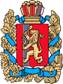 АДМИНИСТРАЦИЯ ОКТЯБРЬСКОГО СЕЛЬСОВЕТАБОГУЧАНСКОГО РАЙОНАКРАСНОЯРСКОГО КРАЯПОСТАНОВЛЕНИЕ
03.07.2020                                   п. Октябрьский                                      № 32/1-пОб утверждении Порядка применения взысканий, предусмотренных ст.ст. 14.1 и 15 Федерального закона "О муниципальной службе в Российской Федерации" за несоблюдение муниципальными служащими ограничений и запретов, требований о предотвращении или об урегулировании конфликта интересов и неисполнение обязанностей, установленных в целях противодействия коррупцииВ целях исключения коррупционных рисков при замещении должностей муниципальной службы в соответствии со ст. 27.1 Федерального закона от 02.03.2007 № 25-ФЗ "О муниципальной службе в Российской Федерации", руководствуясь п.п.32 п. 1 ст. 7  Устава Октябрьского сельсовета,ПОСТАНОВЛЯЮ: 1. Отменить Постановление администрации Октябрьского сельсовета Богучанского района Красноярского края № 100-п от 20.12.2017 года «Об утверждении Порядка применения взысканий, предусмотренных ст.ст. 14.1 и 15 Федерального закона «О муниципальной в Российской Федерации» за несоблюдение муниципальными служащими ограничений и запретов, требований	о предотвращений или об урегулировании конфликта интересов и неисполнение обязанностей, установленных в целях противодействия коррупции». 2. Утвердить в новой редакции Порядок применения взысканий, предусмотренных ст.ст. 14.1 и 15 Федерального закона "О муниципальной службе в Российской Федерации" за несоблюдение муниципальными служащими ограничений и запретов, требований о предотвращении или об урегулировании конфликта интересов и неисполнение обязанностей, установленных в целях противодействия коррупции согласно Приложению №1.
          3.  Контроль за исполнением настоящего постановления возложить на заместителя Главы Октябрьского сельсовета.4. Постановление вступает в силу в день, следующий за днем его официального опубликования в печатном издании «Вестник депутата».И.о. Главы Октябрьского сельсовета                                               А.В.КравцоваПриложение № 1 к постановлению Главы  Октябрьского сельсовета от 03.07.2020 года № 32/1-пПорядок применения взысканий, предусмотренных ст.ст. 14.1 и 15 Федерального закона "О муниципальной службе в Российской Федерации" за несоблюдение муниципальными служащими ограничений и запретов, требований о предотвращении или об урегулировании конфликта интересов и неисполнение обязанностей, установленных в целях противодействия коррупции1. Общие положения1.1. Настоящий Порядок о порядке применения взысканий, предусмотренных ст.ст. 14.1 и 15 Федерального закона "О муниципальной службе в Российской Федерации" за несоблюдение муниципальными служащими ограничений и запретов, требований о предотвращении или об урегулировании конфликта интересов и неисполнение обязанностей, установленных в целях противодействия коррупции (далее – Порядок) определяет порядок и сроки применения в отношении муниципальных служащих органов местного самоуправления муниципального образования Октябрьский сельсовет вышеуказанных взысканий.1.2. Порядок применения дисциплинарных взысканий к муниципальным служащим определяется трудовым законодательством.1.3. За несоблюдение муниципальным служащим ограничений и запретов, требований о предотвращении или об урегулировании конфликта интересов и неисполнение обязанностей, установленных в целях противодействия коррупции в соответствии с Федеральным законом от 02.03.2007 № 25-ФЗ "О муниципальной службе в Российской Федерации" (далее – Федеральный закон № 25-ФЗ), Федеральным закономот 25 декабря 2008 года № 273-ФЗ "О противодействии коррупции", налагаются следующие взыскания:1) замечание;2) выговор;3) увольнение с муниципальной службы по соответствующим основаниям.1.4. Муниципальный служащий подлежит увольнению с муниципальной службы в связи с утратой доверия в случаях совершения правонарушений, установленных статьями 14.1 и 15 Федерального закона                        № 25-ФЗ, также в случаях:1.4.1 Непринятия мер по предотвращению и (или) урегулированию конфликта интересов, стороной которого он является.1.4.2. Непредставления сведений о своих доходах, расходах, об имуществе и обязательствах имущественного характера, а также о доходах, об имуществе и обязательствах имущественного характера своих супруги (супруга) и несовершеннолетних детей, либо представление заведомо недостоверных или неполных сведений.1.4.3. Непринятие мер по уведомлению представителя нанимателя (работодателя), органов прокуратуры или других государственных органов обо всех случаях обращения к нему каких-либо лиц в целях склонения его к совершению коррупционных правонарушений.1.5. Взыскания, предусмотренные п. 1.3 и п. 1.4 настоящего Положения применяются не позднее шести месяцев со дня поступления информации о совершении муниципальным служащим коррупционного правонарушения, не считая периодов временной нетрудоспособности муниципального служащего, нахождения его в отпуске, и не позднее трех лет со дня его совершения им коррупционного правонарушения. В указанные сроки не включается время производства по уголовному делу.2. Порядок применения взысканий за коррупционные правонарушения2.1. Взыскания, предусмотренные пунктом 1.3, 1.4 настоящего Порядка, применяются представителем нанимателя (работодателем) на основании:2.1.1 доклада о результатах проверки соблюдения муниципальными служащими ограничений и запретов, требований о предотвращении или об урегулировании конфликта интересов и неисполнение обязанностей, установленных в целях противодействия коррупции проведенной специалистами, ответственными за работу по противодействию коррупции;2.1.2. рекомендации комиссии по соблюдению требований к служебному поведению муниципальных служащих и урегулированию конфликта интересов (далее - комиссия) в случае, если доклад о результатах проверки направлялся в комиссию в соответствии с пунктом 2.3  настоящего Положения;2.1.3. объяснений муниципального служащего;2.1.4. иных материалов.2.2. Проверка осуществляется специалистом  ответственным за кадровую работу  на основании информации, представленной в письменном виде субъектами, определенными правовыми актами, регулирующими порядок проведения проверки (далее - документы, являющиеся основаниями для проведения проверки).Если иное не предусмотрено правовыми актами, регулирующими порядок проведения проверки, в ходе проведения проверки специалист ответственный за кадровую работу запрашивает с муниципального служащего, в отношении которого проводится проверка, письменные объяснения в отношении информации, являющейся основанием для проведения проверки. Если по истечении двух рабочих дней со дня получения запроса указанное объяснение муниципальным служащим не представлено, специалистом ответственным за кадровую работу  составляется в письменной форме акт о непредставлении объяснений, который должен содержать:- дату и номер акта;- время и место составления акта;- фамилия, имя, отчество муниципального служащего, в отношении которого проводится проверка;- дата, номер запроса о представлении объяснения в отношении информации, являющейся основанием для проведения проверки, дата получения указанного запроса муниципальным служащим;- сведения о непредставлении письменных объяснений;- подписи специалиста ответственного за кадровую работу, составившего акт, а также двух муниципальных служащих, подтверждающих непредставление муниципальным служащим письменных объяснений.Непредставление муниципальным служащим объяснения не является препятствием для применения взыскания.2.3. По окончании проверки специалистом ответственным за кадровую работу  подготавливается доклад, в котором указываются факты и обстоятельства, установленные по результатам проверки.Доклад о результатах проверки подписывается  заместителем Главы Октябрьского сельсовета и не позднее трех дней со дня истечения срока проведения проверки, установленного в соответствии с правовыми актами, регулирующими порядок проведения проверки, представляется главе Октябрьского сельсовета.2.4. В случае, если в докладе о результатах проверки определено, что выявленные в ходе проверки факты и обстоятельства не подтверждают несоблюдение муниципальным служащим ограничений и запретов, требований о предотвращении или об урегулировании конфликта интересов, неисполнение им обязанностей, установленных в целях противодействия коррупции уполномоченное должностное лицо в течение пяти рабочих дней со дня поступления доклада о результатах проверки принимает решение об отсутствии факта несоблюдения муниципальным служащим ограничений и запретов, требований о предотвращении или об урегулировании конфликта интересов, неисполнения обязанностей, установленных в целях противодействия коррупции.2.5. В случае, если в результате проверки определено, что выявленные в ходе проверки факты и обстоятельства свидетельствуют о несоблюдении муниципальным служащим ограничений и запретов, требований о предотвращении или об урегулировании конфликта интересов или неисполнении им обязанностей, установленных в целях противодействия коррупции, доклад о результатах проверки должен содержать одно из следующих предложений:- о применении к муниципальному служащему взыскания, предусмотренного статьей 14.1, 15 или 27 Федерального закона № 25-ФЗ, с указанием конкретного вида взыскания.- о направлении доклада о результатах проверки в комиссию по соблюдению требований к служебному поведению муниципальных служащих и урегулированию конфликта интересов.Уполномоченное должностное лицо в течение пяти рабочих дней со дня поступления доклада о результатах проверки в соответствии с настоящим пунктом принимает одно из следующих решений:- о применении взыскания, предусмотренного статьей 14.1, 15 или 27 Федерального закона № 25-ФЗ, с указанием конкретного вида взыскания.- о направлении доклада о результатах проверки в комиссию по соблюдению требований к служебному поведению муниципальных служащих и урегулированию конфликта интересов (далее – Комиссия).2.6. Решения уполномоченного должностного лица, предусмотренные пунктом 2.4,  2.5 настоящего Порядка, оформляются письменной резолюцией к докладу.2.7. В случае принятия уполномоченным должностным лицом решения, предусмотренного пунктом 2.5 настоящего Порядка, кадровая служба в течение двух рабочих дней со дня поступления такого решения направляет доклад о результатах проверки с решением уполномоченного должностного лица в комиссию для рассмотрения на заседании комиссии в порядке и сроки, установленные Положением о комиссии.По результатам рассмотрения доклада комиссией подготавливается в письменной форме одна из следующих рекомендаций:- в случае если комиссией установлено соблюдение муниципальным служащим ограничений и запретов, требований о предотвращении или об урегулировании конфликта интересов, исполнение им обязанностей, установленных в целях противодействия коррупции - о неприменении к муниципальному служащему взыскания;- в случае если комиссией установлено несоблюдение муниципальным служащим ограничений и запретов, требований о предотвращении или об урегулировании конфликта интересов или неисполнение им обязанностей, установленных в целях противодействия коррупции - о применении к муниципальному служащему взыскания.Рекомендации комиссии представляются секретарем комиссии уполномоченному должностному лицу в течение трех дней со дня проведения заседания комиссии.2.8. Уполномоченное должностное лицо в течение пяти рабочих дней со дня поступления рекомендаций комиссии принимает одно из следующих решений:- об отсутствии факта несоблюдения муниципальным служащим ограничений и запретов, требований о предотвращении или об урегулировании конфликта интересов, неисполнения обязанностей, установленных в целях противодействия коррупции;- о применении взыскания, с указанием конкретного вида взыскания.Решение уполномоченного должностного лица оформляется письменной резолюцией на рекомендациях комиссии.2.9. При применении взысканий за коррупционные правонарушения учитываются характер совершенного муниципальным служащим коррупционного правонарушения, его тяжесть, обстоятельства, при которых оно совершено, соблюдение муниципальным служащим других ограничений и запретов, требований о предотвращении или об урегулировании конфликта интересов и исполнение им обязанностей, установленных в целях противодействия коррупции, а также предшествующие результаты исполнения муниципальным служащим своих должностных обязанностей.3. Правовой акт о применении к муниципальному служащему взысканий за коррупционные правонарушения3.1. Подготовку проектов правовых актов о применении к муниципальному служащему взысканий за коррупционные правонарушения осуществляет специалист ответственный за кадровую работу  в течение пяти рабочих дней со дня принятия решения уполномоченного должностного лица.В правовом акте о применении к муниципальному служащему взыскания в случае совершения им коррупционного правонарушения в том числе указываются: основание применения взыскания - часть 1 или 2 статьи 27.1 Федерального закона № 25-ФЗ, коррупционное правонарушение и части статей нормативных правовых актов, положения которых нарушены муниципальным служащим.3.2. При принятии правового акта о применении к муниципальному служащему взыскания за коррупционное правонарушение копия данного правового акта вручается муниципальному служащему специалистом, ответственным за кадровую работу  под роспись в течение трех рабочих дней со дня подписания такого правового акта (правовых актов), не считая времени отсутствия муниципального служащего на службе.Если муниципальный служащий отказывается ознакомиться под роспись с данным правовым актом, специалистом ответственным за кадровую работу составляется акт. Акт об отказе муниципального служащего от проставления росписи об ознакомлении с правовым актом о применении к муниципальному служащему взыскания за коррупционное правонарушение составляется в письменной форме и должен содержать:- дату и номер акта;- время и место составления акта;- фамилию, имя, отчество муниципального служащего, на которого налагается взыскание за коррупционное правонарушение;- дату, номер правового акта от проставления росписи об ознакомлении которого муниципальный служащий отказался;- факт отказа муниципального служащего проставить роспись об ознакомлении с правовым актом о применении взыскания за коррупционное правонарушение;- подписи специалиста ответственного за кадровую работу, составившего акт, а также двух муниципальных служащих, подтверждающих отказ муниципального служащего от проставления росписи об ознакомлении с правовым актом о применении к нему взыскания за коррупционное правонарушение.В случае принятия уполномоченным должностным лицом решения, предусмотренного пунктом 2.4, абзацем 2 пункта 2.8 настоящего Положения, специалист ответственный за кадровую работу  в письменной форме под роспись информирует муниципального служащего о таком решении в течение пяти рабочих дней со дня его принятия.3.3. Муниципальный служащий вправе обжаловать взыскание в порядке, предусмотренном действующим законодательством.3.4. Если в течение одного года со дня применения взыскания за коррупционные правонарушения муниципальный служащий не был подвергнут дисциплинарному взысканию, предусмотренному пунктом 1 или 2 ст. 27 Федерального закона № 25-ФЗ, он считается не имеющим взыскания.ОКТЯБРЬСКИЙ  СЕЛЬСКИЙ СОВЕТ ДЕПУТАТОВ БОГУЧАНСКОГО РАЙОНАКРАСНОЯРСКОГО КРАЯР Е Ш Е Н И Е03.07.2020 г.                                          п. Октябрьский                                   № 32/91О внесении изменений и дополнений в решение Октябрьского сельскогоСовета депутатов от 25.12.2019 года № 14/55«О бюджете Октябрьского сельсовета на 2020 год и плановый период 2021-2022 годов»В соответствии с Бюджетным кодексом Российской Федерации ст.32,36; ст.64,65 Устава Октябрьского сельсовета Октябрьский Совет депутатов Решил:1. Внести в решение Октябрьского сельского Совета депутатов от 25.12.2019 года              № 14/55 «О бюджете Октябрьского сельсовета на 2020 год и плановый период 2021-2022 годов» следующие изменения:Подпункт 1 пункта 1  изложить в следующей редакции:«Утвердить основные характеристики бюджета Октябрьского сельсовета (далее местный бюджет)  на 2020 год:1) прогнозируемый общий объем доходов бюджета Октябрьского сельсовета в сумме 15 502 983,99 рублей;2) общий объем расходов бюджета Октябрьского сельсовета в сумме                     17 841 957,61  рублей;3) дефицит бюджета Октябрьского сельсовета в сумме 2 338 973,62 рублей;4) источники внутреннего финансирования дефицита бюджета Октябрьского сельсовета в сумме 2 338 973,62  рублей».2. Приложения 5, 7, 9 к решению Октябрьского сельского Совета депутатов от 25.12.2019 г № 14/55 «О бюджете Октябрьского сельсовета на 2020 год и плановый период 2021-2022 годов»   изложить в новой редакции согласно приложениям 1, 2, 3  к настоящему решению.3. Настоящее решение подлежит официальному опубликованию в течение 10 дней после подписания и вступает в силу 1 января 2020 года, но не ранее дня, следующего за днем его официального опубликования в печатном издании «Вестник депутатов». Председатель Октябрьскогосельского Совета депутатов                                                                    З.К. ВализерИ.о. Главы Октябрьского сельсовета                                                     А.В. КравцоваНаименование муниципальной программыМуниципальная  программа Октябрьского сельсовета «Октябрьский хуторок» годы (далее – Программа)Основание для разработки Программыстатья 179 Бюджетного кодекса Российской Федерации;  постановление администрации Октябрьского сельсовета  № 63-п от 13.11.2019 года «О внесении изменений в Постановление администрации  Октябрьского сельсовета от 26.07.2013 № 47-П «Об утверждении Порядка принятия решений о разработке муниципальных программ  Октябрьского сельсовета, их формировании и реализации» Ответственный исполнитель ПрограммыАдминистрация  Октябрьского сельсоветаПеречень подпрограмм иотдельных мероприятий муниципальной программыПодпрограмма 1 «Благоустройство территории Октябрьского сельсовета»; мероприятие 1 Содержание улично-дорожной сети;мероприятие 2 Содержание сети уличного освещения;мероприятие 3 Прочее благоустройство;мероприятие 4Энергосбережение и повышение энергетической эффективности;мероприятие 5 Организация и проведение патриотической работыПодпрограмма 2«Защита населения и территории Октябрьского сельсовета от чрезвычайных ситуаций природного и техногенного характера»мероприятие 1 Обеспечение пожарной безопасности;мероприятие 2 Мероприятия по гражданской обороне, защите населения от чрезвычайных ситуаций, предупреждение и ликвидация чрезвычайных ситуаций природного и техногенного характера;мероприятие 3 Профилактика терроризма и экстремизма;мероприятие 4 Обеспечение безопасности на водных объектах;Подпрограмма 3 «Жилищное хозяйство».Мероприятие 1 Содержание  муниципального жилого фондаПодпрограмма 4 « Развитие физической культуры и спорта на территорииОктябрьского сельсовета».мероприятие 1 Проведение спортивно-массовых мероприятий;мероприятие 2 Содержание инструктора по спорту;мероприятие 3 Приобретение спортивного инвентаря для развития физической культуры и спорта на территории поселенияПодпрограмма 5 «Коммунальное хозяйство»Мероприятие 1 Строительство и ремонт сетей водоснабжения»Подпрограмма 6 «Молодежь Приангарья»Мероприятие 1 Во влечение молодежи Октябрьского сельсовета в социальную политикуЦели Программы                 1. Создание условий для реализации мероприятий, направленных на оптимизацию социально-культурной сферы.2. Обеспечение и реализация задач реформирования системы местного самоуправления в соответствии с № 131-ФЗ «Об общих принципах организации местного самоуправления в Российской Федерации»Задачи муниципальной Программы               1. Совершенствование системы комплексного благоустройства, обеспечение чистоты и порядка, создание комфортных и безопасных условий проживания и отдыха населения. 2. Создание эффективной системы защиты населения и территории Октябрьского сельсовета от чрезвычайных ситуаций природного и техногенного характера.3.Создание условий для приведения жилищного муниципального фонда в надлежащее состояние. 4.Обеспечение развития массовой физической культуры и спорта на территории Октябрьского сельсовета5. Обеспечение жителей круглогодичным водоснабжением 6. Привлечение молодежи в общественную жизнь поселка7. Развитие культуры и организация досуга на территории Октябрьского сельсоветаСроки реализации муниципальной Программы 2014 - 2022 годы Перечень целевых показателей на долгосрочный период                 -Процент привлечения населения муниципального  образования к работам по благоустройству;-Охват населения обучением по действиям в ситуациях природного и техногенного характера;-Увеличение количества отремонтированных квартир муниципального жилищного фонда   -Доля населения, систематически занимающегося физической культурой и спортом к общей численности населения поселка Октябрьский.- Увеличение количества квартир  круглогодичным водоснабжениемРесурсное обеспечение ПрограммыВ соответствии с бюджетом принимаемых расходных обязательств общий объем финансирования программы из всех источников предусматривается в размере 87 495,2  тыс. руб., в том числе по годам: 2014 год – 14 328,2 тыс. руб.;2015 год – 10 430,4 тыс. руб.;2016 год –  10 903,7 тыс. руб.;2017 год –  10 531,5 тыс. руб;2018 год  - 9 473,8  тыс.руб.;2019 год  - 11 946,4 тыс.руб.;2020 год  - 7 812,0 тыс.руб.;2021 год  - 7 577,6 тыс.руб.;2022 год  - 4 491,6 тыс.руб.;В том числе средства краевого бюджета в размере 9 740,9 тыс. руб., в том числе по годам: 2014 год – 100,0 тыс. руб.;2015 год – 500,0 тыс. руб.;2016 год –  0,0  тыс. руб.;2017 год –  0,0 тыс. руб.;2018 год  - 2 165,6  тыс. руб.;2019 год  - 618,5 тыс. руб.2020 год  - 1 060,8 тыс.руб;2021 год  - 4 071,2 тыс.руб;2022 год  - 1 224,8 тыс.руб;Объем средств краевого бюджета, направляемых  на софинансирование  программных  мероприятий, корректируется и устанавливается  после  подписания   соответствующих соглашений  между   Министерством  экономического и регионального развития Красноярского краяПеречень объектов капитального строительства муниципальной собственности Октябрьского сельсоветаКапитальное строительство на 2014-2022 годы в рамках настоящей программы не предусмотрено (см. приложение № 3 к настоящему паспорту).Приложение № 1
к паспорту муниципальной  программы Октябрьского сельсовета «Октябрьский хуторок» Приложение № 1
к паспорту муниципальной  программы Октябрьского сельсовета «Октябрьский хуторок» Приложение № 1
к паспорту муниципальной  программы Октябрьского сельсовета «Октябрьский хуторок» Перечень целевых показателей и показателей результативности программы с рашифровкой плановых значений по годамПеречень целевых показателей и показателей результативности программы с рашифровкой плановых значений по годамПеречень целевых показателей и показателей результативности программы с рашифровкой плановых значений по годамЦели, задачи, показателиЦели, задачи, показателиЦели, задачи, показателиЦели, задачи, показателиЦели, задачи, показателиЕдиница  изме-ренияЕдиница  изме-ренияЕдиница  изме-ренияЕдиница  изме-ренияЕдиница  изме-ренияЕдиница  изме-ренияИсточник информацииИсточник информацииИсточник информацииИсточник информацииИсточник информацииИсточник информацииИсточник информации2019 год2019 год2019 год2020 год2020 год2020 год2021 год2022 год2022 год1.1.1.Цели программы: 1. Создание условий для реализации мероприятий, направленных на оптимизацию социально-культурной сферы.
2. Обеспечение и реализация задач реформирования системы местного самоуправления в соответствии с № 131-ФЗ «Об общих принципах организации местного самоуправления в Российской Федерации»Цели программы: 1. Создание условий для реализации мероприятий, направленных на оптимизацию социально-культурной сферы.
2. Обеспечение и реализация задач реформирования системы местного самоуправления в соответствии с № 131-ФЗ «Об общих принципах организации местного самоуправления в Российской Федерации»Цели программы: 1. Создание условий для реализации мероприятий, направленных на оптимизацию социально-культурной сферы.
2. Обеспечение и реализация задач реформирования системы местного самоуправления в соответствии с № 131-ФЗ «Об общих принципах организации местного самоуправления в Российской Федерации»Цели программы: 1. Создание условий для реализации мероприятий, направленных на оптимизацию социально-культурной сферы.
2. Обеспечение и реализация задач реформирования системы местного самоуправления в соответствии с № 131-ФЗ «Об общих принципах организации местного самоуправления в Российской Федерации»Цели программы: 1. Создание условий для реализации мероприятий, направленных на оптимизацию социально-культурной сферы.
2. Обеспечение и реализация задач реформирования системы местного самоуправления в соответствии с № 131-ФЗ «Об общих принципах организации местного самоуправления в Российской Федерации»Процент привлечения населения  муниципального  образования к работам  по   благоустройствуПроцент привлечения населения  муниципального  образования к работам  по   благоустройствуПроцент привлечения населения  муниципального  образования к работам  по   благоустройствуПроцент привлечения населения  муниципального  образования к работам  по   благоустройствуПроцент привлечения населения  муниципального  образования к работам  по   благоустройству%%%%%%Расчетный показатель на основе ведомственной отчетностиРасчетный показатель на основе ведомственной отчетностиРасчетный показатель на основе ведомственной отчетностиРасчетный показатель на основе ведомственной отчетностиРасчетный показатель на основе ведомственной отчетностиРасчетный показатель на основе ведомственной отчетностиРасчетный показатель на основе ведомственной отчетности111111111Охват населения обучением по действиям в ситуациях природного и техногенного характераОхват населения обучением по действиям в ситуациях природного и техногенного характераОхват населения обучением по действиям в ситуациях природного и техногенного характераОхват населения обучением по действиям в ситуациях природного и техногенного характераОхват населения обучением по действиям в ситуациях природного и техногенного характера%%%%%%Ведомственная отчетностьВедомственная отчетностьВедомственная отчетностьВедомственная отчетностьВедомственная отчетностьВедомственная отчетностьВедомственная отчетность808080808080808080Увеличение количества отремонтированных квартир муниципального жилищного фондаУвеличение количества отремонтированных квартир муниципального жилищного фондаУвеличение количества отремонтированных квартир муниципального жилищного фондаУвеличение количества отремонтированных квартир муниципального жилищного фондаУвеличение количества отремонтированных квартир муниципального жилищного фондаедедедедедедРасчетный показатель на основе ведомственной отчетностиРасчетный показатель на основе ведомственной отчетностиРасчетный показатель на основе ведомственной отчетностиРасчетный показатель на основе ведомственной отчетностиРасчетный показатель на основе ведомственной отчетностиРасчетный показатель на основе ведомственной отчетностиРасчетный показатель на основе ведомственной отчетности333000000Доля населения, систематически занимающегося физической культурой и спортом к общей численности населения поселка ОктябрьскийДоля населения, систематически занимающегося физической культурой и спортом к общей численности населения поселка ОктябрьскийДоля населения, систематически занимающегося физической культурой и спортом к общей численности населения поселка ОктябрьскийДоля населения, систематически занимающегося физической культурой и спортом к общей численности населения поселка ОктябрьскийДоля населения, систематически занимающегося физической культурой и спортом к общей численности населения поселка Октябрьский%%%%%%Расчетный показатель на основе ведомственной отчетностиРасчетный показатель на основе ведомственной отчетностиРасчетный показатель на основе ведомственной отчетностиРасчетный показатель на основе ведомственной отчетностиРасчетный показатель на основе ведомственной отчетностиРасчетный показатель на основе ведомственной отчетностиРасчетный показатель на основе ведомственной отчетности3,003,003,003,003,003,003,003,003,001.1.1.1.1.1.Задача 1. Совершенствование системы комплексного благоустройства, обеспечение чистоты и порядка, создание комфортных и безопасных условий проживания и отдыха населения. Задача 1. Совершенствование системы комплексного благоустройства, обеспечение чистоты и порядка, создание комфортных и безопасных условий проживания и отдыха населения. Задача 1. Совершенствование системы комплексного благоустройства, обеспечение чистоты и порядка, создание комфортных и безопасных условий проживания и отдыха населения. Задача 1. Совершенствование системы комплексного благоустройства, обеспечение чистоты и порядка, создание комфортных и безопасных условий проживания и отдыха населения. Задача 1. Совершенствование системы комплексного благоустройства, обеспечение чистоты и порядка, создание комфортных и безопасных условий проживания и отдыха населения. 1.1.1.1.1.1.1.1.1.Подпрограмма 1.1. Благоустройство территории Октябрьского сельсоветаПодпрограмма 1.1. Благоустройство территории Октябрьского сельсоветаПодпрограмма 1.1. Благоустройство территории Октябрьского сельсоветаПодпрограмма 1.1. Благоустройство территории Октябрьского сельсоветаПодпрограмма 1.1. Благоустройство территории Октябрьского сельсоветаПротяженность уличных дорог общего пользования местного значения, не отвечающих нормативным требованиям и их удельный вес в общей протяженности сетиПротяженность уличных дорог общего пользования местного значения, не отвечающих нормативным требованиям и их удельный вес в общей протяженности сетиПротяженность уличных дорог общего пользования местного значения, не отвечающих нормативным требованиям и их удельный вес в общей протяженности сетиПротяженность уличных дорог общего пользования местного значения, не отвечающих нормативным требованиям и их удельный вес в общей протяженности сетиПротяженность уличных дорог общего пользования местного значения, не отвечающих нормативным требованиям и их удельный вес в общей протяженности сетикмкмкмкмкмкмРасчетный показатель на основе ведомственной отчетностиРасчетный показатель на основе ведомственной отчетностиРасчетный показатель на основе ведомственной отчетностиРасчетный показатель на основе ведомственной отчетностиРасчетный показатель на основе ведомственной отчетностиРасчетный показатель на основе ведомственной отчетностиРасчетный показатель на основе ведомственной отчетности31,1831,1831,1831,1831,1831,1831,1831,1831,18Процент привлечения населения  муниципального  образования к работам  по   благоустройствуПроцент привлечения населения  муниципального  образования к работам  по   благоустройствуПроцент привлечения населения  муниципального  образования к работам  по   благоустройствуПроцент привлечения населения  муниципального  образования к работам  по   благоустройствуПроцент привлечения населения  муниципального  образования к работам  по   благоустройству%%%%%%Ведомственная отчетностьВедомственная отчетностьВедомственная отчетностьВедомственная отчетностьВедомственная отчетностьВедомственная отчетностьВедомственная отчетность111111111Доля освещенных улиц и переулковДоля освещенных улиц и переулковДоля освещенных улиц и переулковДоля освещенных улиц и переулковДоля освещенных улиц и переулков%%%%%%Ведомственная отчетностьВедомственная отчетностьВедомственная отчетностьВедомственная отчетностьВедомственная отчетностьВедомственная отчетностьВедомственная отчетность858585858585858585Количество обустроенных мест массового отдыхаКоличество обустроенных мест массового отдыхаКоличество обустроенных мест массового отдыхаКоличество обустроенных мест массового отдыхаКоличество обустроенных мест массового отдыхаедедедедедедВедомственная отчетностьВедомственная отчетностьВедомственная отчетностьВедомственная отчетностьВедомственная отчетностьВедомственная отчетностьВедомственная отчетность000000000Экономия электрической энергииЭкономия электрической энергииЭкономия электрической энергииЭкономия электрической энергииЭкономия электрической энергии%%%%%%Ведомственная отчетностьВедомственная отчетностьВедомственная отчетностьВедомственная отчетностьВедомственная отчетностьВедомственная отчетностьВедомственная отчетность0000000001.2.1.2.1.2.Задача 2. Создание эффективной системы защиты населения и территории Октябрьского сельсовета от чрезвычайных ситуаций природного и техногенного характераЗадача 2. Создание эффективной системы защиты населения и территории Октябрьского сельсовета от чрезвычайных ситуаций природного и техногенного характераЗадача 2. Создание эффективной системы защиты населения и территории Октябрьского сельсовета от чрезвычайных ситуаций природного и техногенного характераЗадача 2. Создание эффективной системы защиты населения и территории Октябрьского сельсовета от чрезвычайных ситуаций природного и техногенного характераЗадача 2. Создание эффективной системы защиты населения и территории Октябрьского сельсовета от чрезвычайных ситуаций природного и техногенного характера1.2.1.1.2.1.1.2.1.Подпрограмма 2.1. Защита населения и территории Октябрьского сельсовета от чрезвычайных ситуаций природного и техногенного характераПодпрограмма 2.1. Защита населения и территории Октябрьского сельсовета от чрезвычайных ситуаций природного и техногенного характераПодпрограмма 2.1. Защита населения и территории Октябрьского сельсовета от чрезвычайных ситуаций природного и техногенного характераПодпрограмма 2.1. Защита населения и территории Октябрьского сельсовета от чрезвычайных ситуаций природного и техногенного характераПодпрограмма 2.1. Защита населения и территории Октябрьского сельсовета от чрезвычайных ситуаций природного и техногенного характераСнижение количества чрезвычайных ситуаций на территории МО.Снижение количества чрезвычайных ситуаций на территории МО.Снижение количества чрезвычайных ситуаций на территории МО.Снижение количества чрезвычайных ситуаций на территории МО.Снижение количества чрезвычайных ситуаций на территории МО.едедедедедедРасчетный показатель на основе ведомственной отчетностиРасчетный показатель на основе ведомственной отчетностиРасчетный показатель на основе ведомственной отчетностиРасчетный показатель на основе ведомственной отчетностиРасчетный показатель на основе ведомственной отчетностиРасчетный показатель на основе ведомственной отчетностиРасчетный показатель на основе ведомственной отчетности000000000Снижение количества пожаров.Снижение количества пожаров.Снижение количества пожаров.Снижение количества пожаров.Снижение количества пожаров.едедедедедедВедомственная отчетностьВедомственная отчетностьВедомственная отчетностьВедомственная отчетностьВедомственная отчетностьВедомственная отчетностьВедомственная отчетность000000000Сокращение материального ущерба от пожаров.Сокращение материального ущерба от пожаров.Сокращение материального ущерба от пожаров.Сокращение материального ущерба от пожаров.Сокращение материального ущерба от пожаров.тыс.рубтыс.рубтыс.рубтыс.рубтыс.рубтыс.рубРасчетный показатель на основе ведомственной отчетностиРасчетный показатель на основе ведомственной отчетностиРасчетный показатель на основе ведомственной отчетностиРасчетный показатель на основе ведомственной отчетностиРасчетный показатель на основе ведомственной отчетностиРасчетный показатель на основе ведомственной отчетностиРасчетный показатель на основе ведомственной отчетностиОхват населения обучением поведения при пожарах.Охват населения обучением поведения при пожарах.Охват населения обучением поведения при пожарах.Охват населения обучением поведения при пожарах.Охват населения обучением поведения при пожарах.%%%%%%Ведомственная отчетностьВедомственная отчетностьВедомственная отчетностьВедомственная отчетностьВедомственная отчетностьВедомственная отчетностьВедомственная отчетность808080808080808080Охват населения обучением по действиям в ситуациях природного и техногенного характера. Охват населения обучением по действиям в ситуациях природного и техногенного характера. Охват населения обучением по действиям в ситуациях природного и техногенного характера. Охват населения обучением по действиям в ситуациях природного и техногенного характера. Охват населения обучением по действиям в ситуациях природного и техногенного характера. %%%%%%Ведомственная отчетностьВедомственная отчетностьВедомственная отчетностьВедомственная отчетностьВедомственная отчетностьВедомственная отчетностьВедомственная отчетность808080808080808080Охват  населения  обучением   действиям  в случаях  возникновения чрезвычайных ситуаций. Охват  населения  обучением   действиям  в случаях  возникновения чрезвычайных ситуаций. Охват  населения  обучением   действиям  в случаях  возникновения чрезвычайных ситуаций. Охват  населения  обучением   действиям  в случаях  возникновения чрезвычайных ситуаций. Охват  населения  обучением   действиям  в случаях  возникновения чрезвычайных ситуаций. %%%%%%Ведомственная отчетностьВедомственная отчетностьВедомственная отчетностьВедомственная отчетностьВедомственная отчетностьВедомственная отчетностьВедомственная отчетность808080808080808080Охват населения обучением   гражданским технологиям противодействия терроризму.Охват населения обучением   гражданским технологиям противодействия терроризму.Охват населения обучением   гражданским технологиям противодействия терроризму.Охват населения обучением   гражданским технологиям противодействия терроризму.Охват населения обучением   гражданским технологиям противодействия терроризму.%%%%%%Ведомственная отчетностьВедомственная отчетностьВедомственная отчетностьВедомственная отчетностьВедомственная отчетностьВедомственная отчетностьВедомственная отчетность808080808080808080Охват населения обучением  правилам поведения на водных объектах.Охват населения обучением  правилам поведения на водных объектах.Охват населения обучением  правилам поведения на водных объектах.Охват населения обучением  правилам поведения на водных объектах.Охват населения обучением  правилам поведения на водных объектах.%%%%%%Ведомственная отчетностьВедомственная отчетностьВедомственная отчетностьВедомственная отчетностьВедомственная отчетностьВедомственная отчетностьВедомственная отчетность8080808080808080801.3. 1.3. 1.3. Задача 3. Создание условий для приведения жилищного муниципального фонда в надлежащее состояниеЗадача 3. Создание условий для приведения жилищного муниципального фонда в надлежащее состояниеЗадача 3. Создание условий для приведения жилищного муниципального фонда в надлежащее состояниеЗадача 3. Создание условий для приведения жилищного муниципального фонда в надлежащее состояниеЗадача 3. Создание условий для приведения жилищного муниципального фонда в надлежащее состояние1.3.1.1.3.1.1.3.1.Подпрограмма 3.1. Жилищное хозяйствоПодпрограмма 3.1. Жилищное хозяйствоПодпрограмма 3.1. Жилищное хозяйствоПодпрограмма 3.1. Жилищное хозяйствоПодпрограмма 3.1. Жилищное хозяйствоУвеличение количества отремонтированных квартир муниципального жилищного фонда   Увеличение количества отремонтированных квартир муниципального жилищного фонда   Увеличение количества отремонтированных квартир муниципального жилищного фонда   Увеличение количества отремонтированных квартир муниципального жилищного фонда   Увеличение количества отремонтированных квартир муниципального жилищного фонда   кол-вокол-вокол-вокол-вокол-вокол-воРасчетный показатель на основе ведомственной отчетностиРасчетный показатель на основе ведомственной отчетностиРасчетный показатель на основе ведомственной отчетностиРасчетный показатель на основе ведомственной отчетностиРасчетный показатель на основе ведомственной отчетностиРасчетный показатель на основе ведомственной отчетностиРасчетный показатель на основе ведомственной отчетности333000000Увеличение количества индивидуальных приборов учета на холодное водоснабжение в муниципальном жилфонде.Увеличение количества индивидуальных приборов учета на холодное водоснабжение в муниципальном жилфонде.Увеличение количества индивидуальных приборов учета на холодное водоснабжение в муниципальном жилфонде.Увеличение количества индивидуальных приборов учета на холодное водоснабжение в муниципальном жилфонде.Увеличение количества индивидуальных приборов учета на холодное водоснабжение в муниципальном жилфонде.кол-вокол-вокол-вокол-вокол-вокол-воРасчетный показатель на основе ведомственной отчетностиРасчетный показатель на основе ведомственной отчетностиРасчетный показатель на основе ведомственной отчетностиРасчетный показатель на основе ведомственной отчетностиРасчетный показатель на основе ведомственной отчетностиРасчетный показатель на основе ведомственной отчетностиРасчетный показатель на основе ведомственной отчетности0000000001.4. 1.4. 1.4. Задача 4. Обеспечение развития массовой физической культуры и спорта на территории Октябрьского сельсоветаЗадача 4. Обеспечение развития массовой физической культуры и спорта на территории Октябрьского сельсоветаЗадача 4. Обеспечение развития массовой физической культуры и спорта на территории Октябрьского сельсоветаЗадача 4. Обеспечение развития массовой физической культуры и спорта на территории Октябрьского сельсоветаЗадача 4. Обеспечение развития массовой физической культуры и спорта на территории Октябрьского сельсовета1.4.1.1.4.1.1.4.1.Подпрограмма 4.1. Развитие физической культуры и спорта на территории Октябрьского сельсоветаПодпрограмма 4.1. Развитие физической культуры и спорта на территории Октябрьского сельсоветаПодпрограмма 4.1. Развитие физической культуры и спорта на территории Октябрьского сельсоветаПодпрограмма 4.1. Развитие физической культуры и спорта на территории Октябрьского сельсоветаПодпрограмма 4.1. Развитие физической культуры и спорта на территории Октябрьского сельсоветаДоля населения, систематически занимающегося физической культурой и спортом к общей численности населения поселка ОктябрьскийДоля населения, систематически занимающегося физической культурой и спортом к общей численности населения поселка ОктябрьскийДоля населения, систематически занимающегося физической культурой и спортом к общей численности населения поселка ОктябрьскийДоля населения, систематически занимающегося физической культурой и спортом к общей численности населения поселка ОктябрьскийДоля населения, систематически занимающегося физической культурой и спортом к общей численности населения поселка Октябрьский%%%%%%Расчетный показатель на основе ведомственной отчетностиРасчетный показатель на основе ведомственной отчетностиРасчетный показатель на основе ведомственной отчетностиРасчетный показатель на основе ведомственной отчетностиРасчетный показатель на основе ведомственной отчетностиРасчетный показатель на основе ведомственной отчетностиРасчетный показатель на основе ведомственной отчетности3,003,003,003,003,003,003,003,003,00Увеличение количества массовых официальных физкультурных мероприятий и спортивных мероприятийУвеличение количества массовых официальных физкультурных мероприятий и спортивных мероприятийУвеличение количества массовых официальных физкультурных мероприятий и спортивных мероприятийУвеличение количества массовых официальных физкультурных мероприятий и спортивных мероприятийУвеличение количества массовых официальных физкультурных мероприятий и спортивных мероприятийедедедедедедРасчетный показатель на основе ведомственной отчетностиРасчетный показатель на основе ведомственной отчетностиРасчетный показатель на основе ведомственной отчетностиРасчетный показатель на основе ведомственной отчетностиРасчетный показатель на основе ведомственной отчетностиРасчетный показатель на основе ведомственной отчетностиРасчетный показатель на основе ведомственной отчетности6161616161616161611.5.1.5.1.5.Подпрограмма 1.5. Коммунальное хозяйствоПодпрограмма 1.5. Коммунальное хозяйствоПодпрограмма 1.5. Коммунальное хозяйствоПодпрограмма 1.5. Коммунальное хозяйствоПодпрограмма 1.5. Коммунальное хозяйство1.5.1.1.5.1.1.5.1.Протяженность сетей водоснабжения, Протяженность сетей водоснабжения, Протяженность сетей водоснабжения, Протяженность сетей водоснабжения, Протяженность сетей водоснабжения, кмкмкмкмкмкмРасчетный показатель на основе ведомственной отчетностиРасчетный показатель на основе ведомственной отчетностиРасчетный показатель на основе ведомственной отчетностиРасчетный показатель на основе ведомственной отчетностиРасчетный показатель на основе ведомственной отчетностиРасчетный показатель на основе ведомственной отчетностиРасчетный показатель на основе ведомственной отчетности0,000,000,000,000,000,000,000,000,001.5.2.1.5.2.1.5.2.Количество услуг по погребениюКоличество услуг по погребениюКоличество услуг по погребениюКоличество услуг по погребениюКоличество услуг по погребениюед.ед.ед.ед.ед.ед.Ведомственная отчетностьВедомственная отчетностьВедомственная отчетностьВедомственная отчетностьВедомственная отчетностьВедомственная отчетностьВедомственная отчетность2222222221.6.1.6.1.6.Подпрограмма 1.6. Молодежь ПриангарьяПодпрограмма 1.6. Молодежь ПриангарьяПодпрограмма 1.6. Молодежь ПриангарьяПодпрограмма 1.6. Молодежь ПриангарьяПодпрограмма 1.6. Молодежь Приангарья1.6.1.6.1.6.Доля молодежи, принимающая участие в общественной жизни поселения к общей численности молодежи поселка ОктябрьскийДоля молодежи, принимающая участие в общественной жизни поселения к общей численности молодежи поселка ОктябрьскийДоля молодежи, принимающая участие в общественной жизни поселения к общей численности молодежи поселка ОктябрьскийДоля молодежи, принимающая участие в общественной жизни поселения к общей численности молодежи поселка ОктябрьскийДоля молодежи, принимающая участие в общественной жизни поселения к общей численности молодежи поселка Октябрьский%%%%%%Ведомственная отчетностьВедомственная отчетностьВедомственная отчетностьВедомственная отчетностьВедомственная отчетностьВедомственная отчетностьВедомственная отчетность555555555Приложение № 2
к паспорту муниципальной  программы Октябрьского сельсовета
«Октябрьский хуторок» Приложение № 2
к паспорту муниципальной  программы Октябрьского сельсовета
«Октябрьский хуторок» Приложение № 2
к паспорту муниципальной  программы Октябрьского сельсовета
«Октябрьский хуторок» Приложение № 2
к паспорту муниципальной  программы Октябрьского сельсовета
«Октябрьский хуторок» Приложение № 2
к паспорту муниципальной  программы Октябрьского сельсовета
«Октябрьский хуторок» Приложение № 2
к паспорту муниципальной  программы Октябрьского сельсовета
«Октябрьский хуторок» Приложение № 2
к паспорту муниципальной  программы Октябрьского сельсовета
«Октябрьский хуторок» Распределении планируемых расходов  за счет средств бюджета сельсовета по подпрограммам муниципальной программы Октябрьского сельсовета «Октябрьский хуторок»Распределении планируемых расходов  за счет средств бюджета сельсовета по подпрограммам муниципальной программы Октябрьского сельсовета «Октябрьский хуторок»Распределении планируемых расходов  за счет средств бюджета сельсовета по подпрограммам муниципальной программы Октябрьского сельсовета «Октябрьский хуторок»Распределении планируемых расходов  за счет средств бюджета сельсовета по подпрограммам муниципальной программы Октябрьского сельсовета «Октябрьский хуторок»Распределении планируемых расходов  за счет средств бюджета сельсовета по подпрограммам муниципальной программы Октябрьского сельсовета «Октябрьский хуторок»Распределении планируемых расходов  за счет средств бюджета сельсовета по подпрограммам муниципальной программы Октябрьского сельсовета «Октябрьский хуторок»Распределении планируемых расходов  за счет средств бюджета сельсовета по подпрограммам муниципальной программы Октябрьского сельсовета «Октябрьский хуторок»Распределении планируемых расходов  за счет средств бюджета сельсовета по подпрограммам муниципальной программы Октябрьского сельсовета «Октябрьский хуторок»Распределении планируемых расходов  за счет средств бюджета сельсовета по подпрограммам муниципальной программы Октябрьского сельсовета «Октябрьский хуторок»Распределении планируемых расходов  за счет средств бюджета сельсовета по подпрограммам муниципальной программы Октябрьского сельсовета «Октябрьский хуторок»Распределении планируемых расходов  за счет средств бюджета сельсовета по подпрограммам муниципальной программы Октябрьского сельсовета «Октябрьский хуторок»Распределении планируемых расходов  за счет средств бюджета сельсовета по подпрограммам муниципальной программы Октябрьского сельсовета «Октябрьский хуторок»Распределении планируемых расходов  за счет средств бюджета сельсовета по подпрограммам муниципальной программы Октябрьского сельсовета «Октябрьский хуторок»Распределении планируемых расходов  за счет средств бюджета сельсовета по подпрограммам муниципальной программы Октябрьского сельсовета «Октябрьский хуторок»Распределении планируемых расходов  за счет средств бюджета сельсовета по подпрограммам муниципальной программы Октябрьского сельсовета «Октябрьский хуторок»Распределении планируемых расходов  за счет средств бюджета сельсовета по подпрограммам муниципальной программы Октябрьского сельсовета «Октябрьский хуторок»Распределении планируемых расходов  за счет средств бюджета сельсовета по подпрограммам муниципальной программы Октябрьского сельсовета «Октябрьский хуторок»Распределении планируемых расходов  за счет средств бюджета сельсовета по подпрограммам муниципальной программы Октябрьского сельсовета «Октябрьский хуторок»Распределении планируемых расходов  за счет средств бюджета сельсовета по подпрограммам муниципальной программы Октябрьского сельсовета «Октябрьский хуторок»Распределении планируемых расходов  за счет средств бюджета сельсовета по подпрограммам муниципальной программы Октябрьского сельсовета «Октябрьский хуторок»Распределении планируемых расходов  за счет средств бюджета сельсовета по подпрограммам муниципальной программы Октябрьского сельсовета «Октябрьский хуторок»Распределении планируемых расходов  за счет средств бюджета сельсовета по подпрограммам муниципальной программы Октябрьского сельсовета «Октябрьский хуторок»Распределении планируемых расходов  за счет средств бюджета сельсовета по подпрограммам муниципальной программы Октябрьского сельсовета «Октябрьский хуторок»Распределении планируемых расходов  за счет средств бюджета сельсовета по подпрограммам муниципальной программы Октябрьского сельсовета «Октябрьский хуторок»Распределении планируемых расходов  за счет средств бюджета сельсовета по подпрограммам муниципальной программы Октябрьского сельсовета «Октябрьский хуторок»Распределении планируемых расходов  за счет средств бюджета сельсовета по подпрограммам муниципальной программы Октябрьского сельсовета «Октябрьский хуторок»Распределении планируемых расходов  за счет средств бюджета сельсовета по подпрограммам муниципальной программы Октябрьского сельсовета «Октябрьский хуторок»Распределении планируемых расходов  за счет средств бюджета сельсовета по подпрограммам муниципальной программы Октябрьского сельсовета «Октябрьский хуторок»Распределении планируемых расходов  за счет средств бюджета сельсовета по подпрограммам муниципальной программы Октябрьского сельсовета «Октябрьский хуторок»Статус (государственная программа, подпрограмма)Статус (государственная программа, подпрограмма)Наименование  программы, подпрограммыНаименование  программы, подпрограммыНаименование  программы, подпрограммыНаименование ГРБСКод бюджетной классификации Код бюджетной классификации Код бюджетной классификации Код бюджетной классификации Код бюджетной классификации Код бюджетной классификации Код бюджетной классификации Код бюджетной классификации Код бюджетной классификации Расходы (руб.), годыРасходы (руб.), годыРасходы (руб.), годыРасходы (руб.), годыРасходы (руб.), годыРасходы (руб.), годыРасходы (руб.), годыРасходы (руб.), годыРасходы (руб.), годыРасходы (руб.), годыРасходы (руб.), годыРасходы (руб.), годыРасходы (руб.), годыРасходы (руб.), годыСтатус (государственная программа, подпрограмма)Статус (государственная программа, подпрограмма)Наименование  программы, подпрограммыНаименование  программы, подпрограммыНаименование  программы, подпрограммыНаименование ГРБСГРБСРзПрРзПрЦСРЦСРЦСРЦСРВРВР2019 год2019 год2020 год2020 год2021 год2021 год2021 год2022 год2022 год2022 годИтого на  
2019-2022 годыИтого на  
2019-2022 годыИтого на  
2019-2022 годыИтого на  
2019-2022 годыМуниципальная программаМуниципальная программаОктябрьский хуторокОктябрьский хуторокОктябрьский хутороквсего расходные обязательства по программеХХХХХХХХХ11 946 353,34 11 946 353,34 7812020,357812020,357577591,507577591,507577591,504491623,004491623,004491623,0031827588,1931827588,1931827588,1931827588,19Муниципальная программаМуниципальная программаОктябрьский хуторокОктябрьский хуторокОктябрьский хуторокв том числе по ГРБС:ХХХХХХХХМуниципальная программаМуниципальная программаОктябрьский хуторокОктябрьский хуторокОктябрьский хуторокАдминистрация Октябрьского сельсовета913ХХХХХХХХ11 946 353,34 11 946 353,34 7 812 020,35 7 812 020,35 7 577 591,50 7 577 591,50 7 577 591,50 4 491 623,00 4 491 623,00 4 491 623,00 31 827 588,19 31 827 588,19 31 827 588,19 31 827 588,19 Подпрограмма 1Подпрограмма 1Благоустройство территории Октябрьского сельсоветаБлагоустройство территории Октябрьского сельсоветаБлагоустройство территории Октябрьского сельсоветавсего расходные обязательства по подпрограммеХХХХХХХХ9 541 648,20 9 541 648,20 5 898 478,76 5 898 478,76 6 252 280,80 6 252 280,80 6 252 280,80 3 166 313,30 3 166 313,30 3 166 313,30 24 858 721,06 24 858 721,06 24 858 721,06 24 858 721,06 Подпрограмма 1Подпрограмма 1Благоустройство территории Октябрьского сельсоветаБлагоустройство территории Октябрьского сельсоветаБлагоустройство территории Октябрьского сельсоветав том числе по ГРБС:ХХХХХХХХПодпрограмма 1Подпрограмма 1Благоустройство территории Октябрьского сельсоветаБлагоустройство территории Октябрьского сельсоветаБлагоустройство территории Октябрьского сельсоветаАдминистрация Октябрьского сельсовета913ХХХХХХХХ9 541 648,20 9 541 648,20 5 898 478,76 5 898 478,76 6 252 280,80 6 252 280,80 6 252 280,80 3 166 313,30 3 166 313,30 3 166 313,30 24 858 721,06 24 858 721,06 24 858 721,06 24 858 721,06 Подпрограмма 2Подпрограмма 2Защита населения и территории Октябрьского сельсовета от чрезвычайных ситуаций природного и техногенного характераЗащита населения и территории Октябрьского сельсовета от чрезвычайных ситуаций природного и техногенного характераЗащита населения и территории Октябрьского сельсовета от чрезвычайных ситуаций природного и техногенного характеравсего расходные обязательства по подпрограммеХХХХХХХХ291 373,00 291 373,00 443 253,00 443 253,00 570 236,70 570 236,70 570 236,70 60 509,70 60 509,70 60 509,70 1 365 372,40 1 365 372,40 1 365 372,40 1 365 372,40 Подпрограмма 2Подпрограмма 2Защита населения и территории Октябрьского сельсовета от чрезвычайных ситуаций природного и техногенного характераЗащита населения и территории Октябрьского сельсовета от чрезвычайных ситуаций природного и техногенного характераЗащита населения и территории Октябрьского сельсовета от чрезвычайных ситуаций природного и техногенного характерав том числе по ГРБС:ХХХХХХХХПодпрограмма 2Подпрограмма 2Защита населения и территории Октябрьского сельсовета от чрезвычайных ситуаций природного и техногенного характераЗащита населения и территории Октябрьского сельсовета от чрезвычайных ситуаций природного и техногенного характераЗащита населения и территории Октябрьского сельсовета от чрезвычайных ситуаций природного и техногенного характераАдминистрация Октябрьского сельсовета913ХХХХХХХХ291 373,00 291 373,00 443 253,00 443 253,00 570 236,70 570 236,70 570 236,70 570 235,70 570 235,70 570 235,70 1 875 098,40 1 875 098,40 1 875 098,40 1 875 098,40 Подпрограмма 3Подпрограмма 3Жилищное хозяйствоЖилищное хозяйствоЖилищное хозяйствовсего расходные обязательства по подпрограммеХХХХХХХХ1 454 236,28 1 454 236,28 929 252,28 929 252,28 355 000,00 355 000,00 355 000,00 355 000,00 355 000,00 355 000,00 3 093 488,56 3 093 488,56 3 093 488,56 3 093 488,56 Подпрограмма 3Подпрограмма 3Жилищное хозяйствоЖилищное хозяйствоЖилищное хозяйствов том числе по ГРБС:ХХХХХХХХПодпрограмма 3Подпрограмма 3Жилищное хозяйствоЖилищное хозяйствоЖилищное хозяйствоАдминистрация Октябрьского сельсовета913ХХХХХХХХ1 454 236,28 1 454 236,28 929 252,28 929 252,28 355 000,00 355 000,00 355 000,00 355 000,00 355 000,00 355 000,00 3 093 488,56 3 093 488,56 3 093 488,56 3 093 488,56 Подпрограмма 4Подпрограмма 4Развитие физической культуры и спорта на территории Октябрьского сельсоветаРазвитие физической культуры и спорта на территории Октябрьского сельсоветаРазвитие физической культуры и спорта на территории Октябрьского сельсоветавсего расходные обязательства по подпрограммеХХХХХХХХ323 537,52 323 537,52 272 421,31 272 421,31 261 186,00 261 186,00 261 186,00 261 186,00 261 186,00 261 186,00 1 118 330,83 1 118 330,83 1 118 330,83 1 118 330,83 Подпрограмма 4Подпрограмма 4Развитие физической культуры и спорта на территории Октябрьского сельсоветаРазвитие физической культуры и спорта на территории Октябрьского сельсоветаРазвитие физической культуры и спорта на территории Октябрьского сельсоветав том числе по ГРБС:ХХХХХХХХПодпрограмма 4Подпрограмма 4Развитие физической культуры и спорта на территории Октябрьского сельсоветаРазвитие физической культуры и спорта на территории Октябрьского сельсоветаРазвитие физической культуры и спорта на территории Октябрьского сельсоветаАдминистрация Октябрьского сельсовета913ХХХХХХХХ323 537,52 323 537,52 272 421,31 272 421,31 261 186,00 261 186,00 261 186,00 261 186,00 261 186,00 261 186,00 1 118 330,83 1 118 330,83 1 118 330,83 1 118 330,83 Подпрограмма 5Подпрограмма 5Коммунальное хозяйство на территории Октябрьского сельсоветаКоммунальное хозяйство на территории Октябрьского сельсоветаКоммунальное хозяйство на территории Октябрьского сельсоветавсего расходные обязательства по подпрограммеХХХХХХХХ216 118,34 216 118,34 129 727,00 129 727,00 0,00 0,00 0,00 0,00 0,00 0,00 345 845,34 345 845,34 345 845,34 345 845,34 Подпрограмма 5Подпрограмма 5Коммунальное хозяйство на территории Октябрьского сельсоветаКоммунальное хозяйство на территории Октябрьского сельсоветаКоммунальное хозяйство на территории Октябрьского сельсоветав том числе по ГРБС:ХХХХХХХХПодпрограмма 5Подпрограмма 5Коммунальное хозяйство на территории Октябрьского сельсоветаКоммунальное хозяйство на территории Октябрьского сельсоветаКоммунальное хозяйство на территории Октябрьского сельсоветаАдминистрация Октябрьского сельсовета913ХХХХХХХХ216 118,34 216 118,34 129 727,00 129 727,00 345 845,34 345 845,34 345 845,34 345 845,34 Подпрограмма 6Подпрограмма 6"Молодежь Приангарья" "Молодежь Приангарья" "Молодежь Приангарья" всего расходные обязательства по подпрограммеХХХХХХХХ119 440,00 119 440,00 138 888,00 138 888,00 138 888,00 138 888,00 138 888,00 138 888,00 138 888,00 138 888,00 536 104,00 536 104,00 536 104,00 536 104,00 Подпрограмма 6Подпрограмма 6"Молодежь Приангарья" "Молодежь Приангарья" "Молодежь Приангарья" в том числе по ГРБС:ХХХХХХХХПодпрограмма 6Подпрограмма 6"Молодежь Приангарья" "Молодежь Приангарья" "Молодежь Приангарья" Администрация Октябрьского сельсовета913ХХХХХХХХ119 440,00 119 440,00 138 888,00 138 888,00 138 888,00 138 888,00 138 888,00 138 888,00 138 888,00 138 888,00 536 104,00 536 104,00 536 104,00 536 104,00 Приложение № 3
к паспорту к муниципальной программы                                                                                                                                                                                                                                                                 Октябрьского сельсовета
«Октябрьский хуторок» Приложение № 3
к паспорту к муниципальной программы                                                                                                                                                                                                                                                                 Октябрьского сельсовета
«Октябрьский хуторок» Приложение № 3
к паспорту к муниципальной программы                                                                                                                                                                                                                                                                 Октябрьского сельсовета
«Октябрьский хуторок» Приложение № 3
к паспорту к муниципальной программы                                                                                                                                                                                                                                                                 Октябрьского сельсовета
«Октябрьский хуторок» Приложение № 3
к паспорту к муниципальной программы                                                                                                                                                                                                                                                                 Октябрьского сельсовета
«Октябрьский хуторок» Приложение № 3
к паспорту к муниципальной программы                                                                                                                                                                                                                                                                 Октябрьского сельсовета
«Октябрьский хуторок» Приложение № 3
к паспорту к муниципальной программы                                                                                                                                                                                                                                                                 Октябрьского сельсовета
«Октябрьский хуторок» Приложение № 3
к паспорту к муниципальной программы                                                                                                                                                                                                                                                                 Октябрьского сельсовета
«Октябрьский хуторок» Приложение № 3
к паспорту к муниципальной программы                                                                                                                                                                                                                                                                 Октябрьского сельсовета
«Октябрьский хуторок» Приложение № 3
к паспорту к муниципальной программы                                                                                                                                                                                                                                                                 Октябрьского сельсовета
«Октябрьский хуторок» Информация о ресурсном обеспечении и прогнозной оценке расходов на реализацию целей 
муниципальной  программы Октябрьского сельсовета «Октябрьский хуторок» с учетом источников финансирования, 
в том числе по уровням бюджетной системыИнформация о ресурсном обеспечении и прогнозной оценке расходов на реализацию целей 
муниципальной  программы Октябрьского сельсовета «Октябрьский хуторок» с учетом источников финансирования, 
в том числе по уровням бюджетной системыИнформация о ресурсном обеспечении и прогнозной оценке расходов на реализацию целей 
муниципальной  программы Октябрьского сельсовета «Октябрьский хуторок» с учетом источников финансирования, 
в том числе по уровням бюджетной системыИнформация о ресурсном обеспечении и прогнозной оценке расходов на реализацию целей 
муниципальной  программы Октябрьского сельсовета «Октябрьский хуторок» с учетом источников финансирования, 
в том числе по уровням бюджетной системыИнформация о ресурсном обеспечении и прогнозной оценке расходов на реализацию целей 
муниципальной  программы Октябрьского сельсовета «Октябрьский хуторок» с учетом источников финансирования, 
в том числе по уровням бюджетной системыИнформация о ресурсном обеспечении и прогнозной оценке расходов на реализацию целей 
муниципальной  программы Октябрьского сельсовета «Октябрьский хуторок» с учетом источников финансирования, 
в том числе по уровням бюджетной системыИнформация о ресурсном обеспечении и прогнозной оценке расходов на реализацию целей 
муниципальной  программы Октябрьского сельсовета «Октябрьский хуторок» с учетом источников финансирования, 
в том числе по уровням бюджетной системыИнформация о ресурсном обеспечении и прогнозной оценке расходов на реализацию целей 
муниципальной  программы Октябрьского сельсовета «Октябрьский хуторок» с учетом источников финансирования, 
в том числе по уровням бюджетной системыИнформация о ресурсном обеспечении и прогнозной оценке расходов на реализацию целей 
муниципальной  программы Октябрьского сельсовета «Октябрьский хуторок» с учетом источников финансирования, 
в том числе по уровням бюджетной системыИнформация о ресурсном обеспечении и прогнозной оценке расходов на реализацию целей 
муниципальной  программы Октябрьского сельсовета «Октябрьский хуторок» с учетом источников финансирования, 
в том числе по уровням бюджетной системыИнформация о ресурсном обеспечении и прогнозной оценке расходов на реализацию целей 
муниципальной  программы Октябрьского сельсовета «Октябрьский хуторок» с учетом источников финансирования, 
в том числе по уровням бюджетной системыИнформация о ресурсном обеспечении и прогнозной оценке расходов на реализацию целей 
муниципальной  программы Октябрьского сельсовета «Октябрьский хуторок» с учетом источников финансирования, 
в том числе по уровням бюджетной системыИнформация о ресурсном обеспечении и прогнозной оценке расходов на реализацию целей 
муниципальной  программы Октябрьского сельсовета «Октябрьский хуторок» с учетом источников финансирования, 
в том числе по уровням бюджетной системыИнформация о ресурсном обеспечении и прогнозной оценке расходов на реализацию целей 
муниципальной  программы Октябрьского сельсовета «Октябрьский хуторок» с учетом источников финансирования, 
в том числе по уровням бюджетной системыИнформация о ресурсном обеспечении и прогнозной оценке расходов на реализацию целей 
муниципальной  программы Октябрьского сельсовета «Октябрьский хуторок» с учетом источников финансирования, 
в том числе по уровням бюджетной системыИнформация о ресурсном обеспечении и прогнозной оценке расходов на реализацию целей 
муниципальной  программы Октябрьского сельсовета «Октябрьский хуторок» с учетом источников финансирования, 
в том числе по уровням бюджетной системыИнформация о ресурсном обеспечении и прогнозной оценке расходов на реализацию целей 
муниципальной  программы Октябрьского сельсовета «Октябрьский хуторок» с учетом источников финансирования, 
в том числе по уровням бюджетной системыИнформация о ресурсном обеспечении и прогнозной оценке расходов на реализацию целей 
муниципальной  программы Октябрьского сельсовета «Октябрьский хуторок» с учетом источников финансирования, 
в том числе по уровням бюджетной системыИнформация о ресурсном обеспечении и прогнозной оценке расходов на реализацию целей 
муниципальной  программы Октябрьского сельсовета «Октябрьский хуторок» с учетом источников финансирования, 
в том числе по уровням бюджетной системыИнформация о ресурсном обеспечении и прогнозной оценке расходов на реализацию целей 
муниципальной  программы Октябрьского сельсовета «Октябрьский хуторок» с учетом источников финансирования, 
в том числе по уровням бюджетной системыИнформация о ресурсном обеспечении и прогнозной оценке расходов на реализацию целей 
муниципальной  программы Октябрьского сельсовета «Октябрьский хуторок» с учетом источников финансирования, 
в том числе по уровням бюджетной системыИнформация о ресурсном обеспечении и прогнозной оценке расходов на реализацию целей 
муниципальной  программы Октябрьского сельсовета «Октябрьский хуторок» с учетом источников финансирования, 
в том числе по уровням бюджетной системыИнформация о ресурсном обеспечении и прогнозной оценке расходов на реализацию целей 
муниципальной  программы Октябрьского сельсовета «Октябрьский хуторок» с учетом источников финансирования, 
в том числе по уровням бюджетной системыИнформация о ресурсном обеспечении и прогнозной оценке расходов на реализацию целей 
муниципальной  программы Октябрьского сельсовета «Октябрьский хуторок» с учетом источников финансирования, 
в том числе по уровням бюджетной системыИнформация о ресурсном обеспечении и прогнозной оценке расходов на реализацию целей 
муниципальной  программы Октябрьского сельсовета «Октябрьский хуторок» с учетом источников финансирования, 
в том числе по уровням бюджетной системыИнформация о ресурсном обеспечении и прогнозной оценке расходов на реализацию целей 
муниципальной  программы Октябрьского сельсовета «Октябрьский хуторок» с учетом источников финансирования, 
в том числе по уровням бюджетной системыСтатус Наименование  государственной программы, государственной подпрограммыНаименование  государственной программы, государственной подпрограммыНаименование  государственной программы, государственной подпрограммыОтветственный исполнитель, 
соисполнителиОтветственный исполнитель, 
соисполнителиОтветственный исполнитель, 
соисполнителиОтветственный исполнитель, 
соисполнителиОтветственный исполнитель, 
соисполнителиОтветственный исполнитель, 
соисполнителиОценка расходов (тыс. руб.), годыОценка расходов (тыс. руб.), годыОценка расходов (тыс. руб.), годыОценка расходов (тыс. руб.), годыОценка расходов (тыс. руб.), годыОценка расходов (тыс. руб.), годыОценка расходов (тыс. руб.), годыОценка расходов (тыс. руб.), годыОценка расходов (тыс. руб.), годыОценка расходов (тыс. руб.), годыОценка расходов (тыс. руб.), годыОценка расходов (тыс. руб.), годыОценка расходов (тыс. руб.), годыОценка расходов (тыс. руб.), годыОценка расходов (тыс. руб.), годыОценка расходов (тыс. руб.), годыСтатус Наименование  государственной программы, государственной подпрограммыНаименование  государственной программы, государственной подпрограммыНаименование  государственной программы, государственной подпрограммыОтветственный исполнитель, 
соисполнителиОтветственный исполнитель, 
соисполнителиОтветственный исполнитель, 
соисполнителиОтветственный исполнитель, 
соисполнителиОтветственный исполнитель, 
соисполнителиОтветственный исполнитель, 
соисполнители2019 год2019 год2019 год2019 год2019 год2019 год2020 год2020 год2021 год2021 год2022 год2022 год2022 годИтого на  
2019-2022 годыИтого на  
2019-2022 годыИтого на  
2019-2022 годыМуниципальная программаОктябрьский хуторокОктябрьский хуторокОктябрьский хуторокВсего Всего Всего Всего Всего Всего 11 946 353,34 11 946 353,34 11 946 353,34 11 946 353,34 11 946 353,34 11 946 353,34 7 812 020,35 7 812 020,35 7 577 591,50 7 577 591,50 4 491 623,00 4 491 623,00 4 491 623,00 31 827 588,19 31 827 588,19 31 827 588,19 Муниципальная программаОктябрьский хуторокОктябрьский хуторокОктябрьский хуторокв том числе :в том числе :в том числе :в том числе :в том числе :в том числе :0,00 0,00 0,00 Муниципальная программаОктябрьский хуторокОктябрьский хуторокОктябрьский хуторокфедеральный бюджетфедеральный бюджетфедеральный бюджетфедеральный бюджетфедеральный бюджетфедеральный бюджет0,00 0,00 0,00 Муниципальная программаОктябрьский хуторокОктябрьский хуторокОктябрьский хутороккраевой бюджеткраевой бюджеткраевой бюджеткраевой бюджеткраевой бюджеткраевой бюджет618 451,00 618 451,00 618 451,00 618 451,00 618 451,00 618 451,00 1 060 850,00 1 060 850,00 4 071 186,00 4 071 186,00 1 224 766,00 1 224 766,00 1 224 766,00 6 975 253,00 6 975 253,00 6 975 253,00 Муниципальная программаОктябрьский хуторокОктябрьский хуторокОктябрьский хутороквнебюджетные источникивнебюджетные источникивнебюджетные источникивнебюджетные источникивнебюджетные источникивнебюджетные источники0,00 0,00 0,00 Муниципальная программаОктябрьский хуторокОктябрьский хуторокОктябрьский хуторокместный бюджетместный бюджетместный бюджетместный бюджетместный бюджетместный бюджет11 327 902,34 11 327 902,34 11 327 902,34 11 327 902,34 11 327 902,34 11 327 902,34 6 751 170,35 6 751 170,35 3 506 405,50 3 506 405,50 3 266 857,00 3 266 857,00 3 266 857,00 24 852 335,19 24 852 335,19 24 852 335,19 Подпрограмма 1Благоустройство территории Октябрьского сельсоветаБлагоустройство территории Октябрьского сельсоветаБлагоустройство территории Октябрьского сельсоветаВсего Всего Всего Всего Всего Всего 0,00 0,00 0,00 Подпрограмма 1Благоустройство территории Октябрьского сельсоветаБлагоустройство территории Октябрьского сельсоветаБлагоустройство территории Октябрьского сельсоветав том числе :в том числе :в том числе :в том числе :в том числе :в том числе :0,00 0,00 0,00 Подпрограмма 1Благоустройство территории Октябрьского сельсоветаБлагоустройство территории Октябрьского сельсоветаБлагоустройство территории Октябрьского сельсоветаАдминистрация Октябрьского сельсоветаАдминистрация Октябрьского сельсоветаАдминистрация Октябрьского сельсоветаАдминистрация Октябрьского сельсоветаАдминистрация Октябрьского сельсоветаАдминистрация Октябрьского сельсовета9 541 648,20 9 541 648,20 9 541 648,20 9 541 648,20 9 541 648,20 9 541 648,20 5 898 478,76 5 898 478,76 6 252 280,80 6 252 280,80 3 166 313,30 3 166 313,30 3 166 313,30 24 858 721,06 24 858 721,06 24 858 721,06 Подпрограмма 1Благоустройство территории Октябрьского сельсоветаБлагоустройство территории Октябрьского сельсоветаБлагоустройство территории Октябрьского сельсоветафедеральный бюджетфедеральный бюджетфедеральный бюджетфедеральный бюджетфедеральный бюджетфедеральный бюджет0,00 0,00 0,00 Подпрограмма 1Благоустройство территории Октябрьского сельсоветаБлагоустройство территории Октябрьского сельсоветаБлагоустройство территории Октябрьского сельсоветакраевой бюджеткраевой бюджеткраевой бюджеткраевой бюджеткраевой бюджеткраевой бюджет400 000,00 400 000,00 400 000,00 400 000,00 400 000,00 400 000,00 696 760,00 696 760,00 3 561 460,00 3 561 460,00 715 040,00 715 040,00 715 040,00 5 373 260,00 5 373 260,00 5 373 260,00 Подпрограмма 1Благоустройство территории Октябрьского сельсоветаБлагоустройство территории Октябрьского сельсоветаБлагоустройство территории Октябрьского сельсоветавнебюджетные источникивнебюджетные источникивнебюджетные источникивнебюджетные источникивнебюджетные источникивнебюджетные источники0,00 0,00 0,00 Подпрограмма 1Благоустройство территории Октябрьского сельсоветаБлагоустройство территории Октябрьского сельсоветаБлагоустройство территории Октябрьского сельсоветаместный бюджетместный бюджетместный бюджетместный бюджетместный бюджетместный бюджет9 141 648,20 9 141 648,20 9 141 648,20 9 141 648,20 9 141 648,20 9 141 648,20 5 201 718,76 5 201 718,76 2 690 820,80 2 690 820,80 2 451 273,30 2 451 273,30 2 451 273,30 19 485 461,06 19 485 461,06 19 485 461,06 Подпрограмма 1Благоустройство территории Октябрьского сельсоветаБлагоустройство территории Октябрьского сельсоветаБлагоустройство территории Октябрьского сельсоветаюридические лицаюридические лицаюридические лицаюридические лицаюридические лицаюридические лица0,00 0,00 0,00 Подпрограмма 2Защита населения и территории Октябрьского сельсовета от чрезвычайных ситуаций природного и техногенного характераЗащита населения и территории Октябрьского сельсовета от чрезвычайных ситуаций природного и техногенного характераЗащита населения и территории Октябрьского сельсовета от чрезвычайных ситуаций природного и техногенного характераВсего Всего Всего Всего Всего Всего 291 373,00 291 373,00 291 373,00 291 373,00 291 373,00 291 373,00 443 253,00 443 253,00 570 236,70 570 236,70 1 304 862,70 1 304 862,70 1 304 862,70 Подпрограмма 2Защита населения и территории Октябрьского сельсовета от чрезвычайных ситуаций природного и техногенного характераЗащита населения и территории Октябрьского сельсовета от чрезвычайных ситуаций природного и техногенного характераЗащита населения и территории Октябрьского сельсовета от чрезвычайных ситуаций природного и техногенного характерав том числе :в том числе :в том числе :в том числе :в том числе :в том числе :0,00 0,00 0,00 Подпрограмма 2Защита населения и территории Октябрьского сельсовета от чрезвычайных ситуаций природного и техногенного характераЗащита населения и территории Октябрьского сельсовета от чрезвычайных ситуаций природного и техногенного характераЗащита населения и территории Октябрьского сельсовета от чрезвычайных ситуаций природного и техногенного характераАдминистрация Октябрьского сельсоветаАдминистрация Октябрьского сельсоветаАдминистрация Октябрьского сельсоветаАдминистрация Октябрьского сельсоветаАдминистрация Октябрьского сельсоветаАдминистрация Октябрьского сельсовета291 373,00 291 373,00 291 373,00 291 373,00 291 373,00 291 373,00 443 253,00 443 253,00 570 236,70 570 236,70 570 235,70 570 235,70 570 235,70 1 875 098,40 1 875 098,40 1 875 098,40 Подпрограмма 2Защита населения и территории Октябрьского сельсовета от чрезвычайных ситуаций природного и техногенного характераЗащита населения и территории Октябрьского сельсовета от чрезвычайных ситуаций природного и техногенного характераЗащита населения и территории Октябрьского сельсовета от чрезвычайных ситуаций природного и техногенного характерафедеральный бюджетфедеральный бюджетфедеральный бюджетфедеральный бюджетфедеральный бюджетфедеральный бюджет0,00 0,00 0,00 Подпрограмма 2Защита населения и территории Октябрьского сельсовета от чрезвычайных ситуаций природного и техногенного характераЗащита населения и территории Октябрьского сельсовета от чрезвычайных ситуаций природного и техногенного характераЗащита населения и территории Октябрьского сельсовета от чрезвычайных ситуаций природного и техногенного характеракраевой бюджеткраевой бюджеткраевой бюджеткраевой бюджеткраевой бюджеткраевой бюджет218 451,00 218 451,00 218 451,00 218 451,00 218 451,00 218 451,00 364 090,00 364 090,00 509 726,00 509 726,00 509 726,00 509 726,00 509 726,00 1 601 993,00 1 601 993,00 1 601 993,00 Подпрограмма 2Защита населения и территории Октябрьского сельсовета от чрезвычайных ситуаций природного и техногенного характераЗащита населения и территории Октябрьского сельсовета от чрезвычайных ситуаций природного и техногенного характераЗащита населения и территории Октябрьского сельсовета от чрезвычайных ситуаций природного и техногенного характеравнебюджетные источникивнебюджетные источникивнебюджетные источникивнебюджетные источникивнебюджетные источникивнебюджетные источники0,00 0,00 0,00 Подпрограмма 2Защита населения и территории Октябрьского сельсовета от чрезвычайных ситуаций природного и техногенного характераЗащита населения и территории Октябрьского сельсовета от чрезвычайных ситуаций природного и техногенного характераЗащита населения и территории Октябрьского сельсовета от чрезвычайных ситуаций природного и техногенного характераместный бюджетместный бюджетместный бюджетместный бюджетместный бюджетместный бюджет72 922,00 72 922,00 72 922,00 72 922,00 72 922,00 72 922,00 79 163,00 79 163,00 60 510,70 60 510,70 60 509,70 60 509,70 60 509,70 273 105,40 273 105,40 273 105,40 Подпрограмма 3Жилищное хозяйствоЖилищное хозяйствоЖилищное хозяйствоВсего Всего Всего Всего Всего Всего 1 454 236,28 1 454 236,28 1 454 236,28 1 454 236,28 1 454 236,28 1 454 236,28 929 252,28 929 252,28 355 000,00 355 000,00 2 738 488,56 2 738 488,56 2 738 488,56 Подпрограмма 3Жилищное хозяйствоЖилищное хозяйствоЖилищное хозяйствов том числе :в том числе :в том числе :в том числе :в том числе :в том числе :0,00 0,00 0,00 Подпрограмма 3Жилищное хозяйствоЖилищное хозяйствоЖилищное хозяйствоАдминистрация Октябрьского сельсоветаАдминистрация Октябрьского сельсоветаАдминистрация Октябрьского сельсоветаАдминистрация Октябрьского сельсоветаАдминистрация Октябрьского сельсоветаАдминистрация Октябрьского сельсовета1 454 236,28 1 454 236,28 1 454 236,28 1 454 236,28 1 454 236,28 1 454 236,28 929 252,28 929 252,28 355 000,00 355 000,00 355 000,00 355 000,00 355 000,00 3 093 488,56 3 093 488,56 3 093 488,56 Подпрограмма 3Жилищное хозяйствоЖилищное хозяйствоЖилищное хозяйствофедеральный бюджетфедеральный бюджетфедеральный бюджетфедеральный бюджетфедеральный бюджетфедеральный бюджет0,00 0,00 0,00 Подпрограмма 3Жилищное хозяйствоЖилищное хозяйствоЖилищное хозяйствокраевой бюджеткраевой бюджеткраевой бюджеткраевой бюджеткраевой бюджеткраевой бюджет0,00 0,00 0,00 Подпрограмма 3Жилищное хозяйствоЖилищное хозяйствоЖилищное хозяйствовнебюджетные источникивнебюджетные источникивнебюджетные источникивнебюджетные источникивнебюджетные источникивнебюджетные источники0,00 0,00 0,00 Подпрограмма 3Жилищное хозяйствоЖилищное хозяйствоЖилищное хозяйствоместный бюджетместный бюджетместный бюджетместный бюджетместный бюджетместный бюджет1 454 236,28 1 454 236,28 1 454 236,28 1 454 236,28 1 454 236,28 1 454 236,28 929 252,28 929 252,28 355 000,00 355 000,00 355 000,00 355 000,00 355 000,00 3 093 488,56 3 093 488,56 3 093 488,56 Подпрограмма 3Жилищное хозяйствоЖилищное хозяйствоЖилищное хозяйствоюридические лицаюридические лицаюридические лицаюридические лицаюридические лицаюридические лица0,00 0,00 0,00 Подпрограмма 4Развитие физической культуры и спорта на территории Октябрьского сельсоветаРазвитие физической культуры и спорта на территории Октябрьского сельсоветаРазвитие физической культуры и спорта на территории Октябрьского сельсоветаВсего Всего Всего Всего Всего Всего 323 537,52 323 537,52 323 537,52 323 537,52 323 537,52 323 537,52 272 421,31 272 421,31 261 186,00 261 186,00 261 186,00 261 186,00 261 186,00 1 118 330,83 1 118 330,83 1 118 330,83 Подпрограмма 4Развитие физической культуры и спорта на территории Октябрьского сельсоветаРазвитие физической культуры и спорта на территории Октябрьского сельсоветаРазвитие физической культуры и спорта на территории Октябрьского сельсоветав том числе :в том числе :в том числе :в том числе :в том числе :в том числе :0,00 0,00 0,00 Подпрограмма 4Развитие физической культуры и спорта на территории Октябрьского сельсоветаРазвитие физической культуры и спорта на территории Октябрьского сельсоветаРазвитие физической культуры и спорта на территории Октябрьского сельсоветаАдминистрация Октябрьского сельсоветаАдминистрация Октябрьского сельсоветаАдминистрация Октябрьского сельсоветаАдминистрация Октябрьского сельсоветаАдминистрация Октябрьского сельсоветаАдминистрация Октябрьского сельсовета323 537,52 323 537,52 323 537,52 323 537,52 323 537,52 323 537,52 272 421,31 272 421,31 261 186,00 261 186,00 261 186,00 261 186,00 261 186,00 1 118 330,83 1 118 330,83 1 118 330,83 Подпрограмма 4Развитие физической культуры и спорта на территории Октябрьского сельсоветаРазвитие физической культуры и спорта на территории Октябрьского сельсоветаРазвитие физической культуры и спорта на территории Октябрьского сельсоветафедеральный бюджетфедеральный бюджетфедеральный бюджетфедеральный бюджетфедеральный бюджетфедеральный бюджет0,00 0,00 0,00 Подпрограмма 4Развитие физической культуры и спорта на территории Октябрьского сельсоветаРазвитие физической культуры и спорта на территории Октябрьского сельсоветаРазвитие физической культуры и спорта на территории Октябрьского сельсоветакраевой бюджеткраевой бюджеткраевой бюджеткраевой бюджеткраевой бюджеткраевой бюджет0,00 0,00 0,00 Подпрограмма 4Развитие физической культуры и спорта на территории Октябрьского сельсоветаРазвитие физической культуры и спорта на территории Октябрьского сельсоветаРазвитие физической культуры и спорта на территории Октябрьского сельсоветавнебюджетные источникивнебюджетные источникивнебюджетные источникивнебюджетные источникивнебюджетные источникивнебюджетные источники0,00 0,00 0,00 Подпрограмма 4Развитие физической культуры и спорта на территории Октябрьского сельсоветаРазвитие физической культуры и спорта на территории Октябрьского сельсоветаРазвитие физической культуры и спорта на территории Октябрьского сельсоветаместный бюджетместный бюджетместный бюджетместный бюджетместный бюджетместный бюджет323 537,52 323 537,52 323 537,52 323 537,52 323 537,52 323 537,52 272 421,31 272 421,31 261 186,00 261 186,00 261 186,00 261 186,00 261 186,00 1 118 330,83 1 118 330,83 1 118 330,83 Подпрограмма 4Развитие физической культуры и спорта на территории Октябрьского сельсоветаРазвитие физической культуры и спорта на территории Октябрьского сельсоветаРазвитие физической культуры и спорта на территории Октябрьского сельсоветаюридические лицаюридические лицаюридические лицаюридические лицаюридические лицаюридические лица0,00 0,00 0,00 Подпрограмма 5Коммунальное хозяйство на территории Октябрьского сельсоветаКоммунальное хозяйство на территории Октябрьского сельсоветаКоммунальное хозяйство на территории Октябрьского сельсоветаВсего Всего Всего Всего Всего Всего 216 118,34 216 118,34 216 118,34 216 118,34 216 118,34 216 118,34 129 727,00 129 727,00 0,00 0,00 0,00 0,00 0,00 345 845,34 345 845,34 345 845,34 Подпрограмма 5Коммунальное хозяйство на территории Октябрьского сельсоветаКоммунальное хозяйство на территории Октябрьского сельсоветаКоммунальное хозяйство на территории Октябрьского сельсоветав том числе :в том числе :в том числе :в том числе :в том числе :в том числе :0,00 0,00 0,00 Подпрограмма 5Коммунальное хозяйство на территории Октябрьского сельсоветаКоммунальное хозяйство на территории Октябрьского сельсоветаКоммунальное хозяйство на территории Октябрьского сельсоветаАдминистрация Октябрьского сельсоветаАдминистрация Октябрьского сельсоветаАдминистрация Октябрьского сельсоветаАдминистрация Октябрьского сельсоветаАдминистрация Октябрьского сельсоветаАдминистрация Октябрьского сельсовета216 118,34 216 118,34 216 118,34 216 118,34 216 118,34 216 118,34 129 727,00 129 727,00 0,00 0,00 0,00 0,00 0,00 345 845,34 345 845,34 345 845,34 Подпрограмма 5Коммунальное хозяйство на территории Октябрьского сельсоветаКоммунальное хозяйство на территории Октябрьского сельсоветаКоммунальное хозяйство на территории Октябрьского сельсоветафедеральный бюджетфедеральный бюджетфедеральный бюджетфедеральный бюджетфедеральный бюджетфедеральный бюджет0,00 0,00 0,00 Подпрограмма 5Коммунальное хозяйство на территории Октябрьского сельсоветаКоммунальное хозяйство на территории Октябрьского сельсоветаКоммунальное хозяйство на территории Октябрьского сельсоветакраевой бюджеткраевой бюджеткраевой бюджеткраевой бюджеткраевой бюджеткраевой бюджет0,00 0,00 0,00 Подпрограмма 5Коммунальное хозяйство на территории Октябрьского сельсоветаКоммунальное хозяйство на территории Октябрьского сельсоветаКоммунальное хозяйство на территории Октябрьского сельсоветавнебюджетные источникивнебюджетные источникивнебюджетные источникивнебюджетные источникивнебюджетные источникивнебюджетные источники0,00 0,00 0,00 Подпрограмма 5Коммунальное хозяйство на территории Октябрьского сельсоветаКоммунальное хозяйство на территории Октябрьского сельсоветаКоммунальное хозяйство на территории Октябрьского сельсоветаместный бюджетместный бюджетместный бюджетместный бюджетместный бюджетместный бюджет216 118,34 216 118,34 216 118,34 216 118,34 216 118,34 216 118,34 129 727,00 129 727,00 345 845,34 345 845,34 345 845,34 Подпрограмма 5Коммунальное хозяйство на территории Октябрьского сельсоветаКоммунальное хозяйство на территории Октябрьского сельсоветаКоммунальное хозяйство на территории Октябрьского сельсоветаюридические лицаюридические лицаюридические лицаюридические лицаюридические лицаюридические лица0,00 0,00 0,00 Подпрограмма 6Молодежь ПриангарьяМолодежь ПриангарьяМолодежь ПриангарьяВсего Всего Всего Всего Всего Всего 119 440,00 119 440,00 119 440,00 119 440,00 119 440,00 119 440,00 138 888,00 138 888,00 138 888,00 138 888,00 138 888,00 138 888,00 138 888,00 536 104,00 536 104,00 536 104,00 Подпрограмма 6Молодежь ПриангарьяМолодежь ПриангарьяМолодежь Приангарьяв том числе :в том числе :в том числе :в том числе :в том числе :в том числе :0,00 0,00 0,00 Подпрограмма 6Молодежь ПриангарьяМолодежь ПриангарьяМолодежь ПриангарьяАдминистрация Октябрьского сельсоветаАдминистрация Октябрьского сельсоветаАдминистрация Октябрьского сельсоветаАдминистрация Октябрьского сельсоветаАдминистрация Октябрьского сельсоветаАдминистрация Октябрьского сельсовета119 440,00 119 440,00 119 440,00 119 440,00 119 440,00 119 440,00 138 888,00 138 888,00 138 888,00 138 888,00 138 888,00 138 888,00 138 888,00 536 104,00 536 104,00 536 104,00 Подпрограмма 6Молодежь ПриангарьяМолодежь ПриангарьяМолодежь Приангарьяфедеральный бюджетфедеральный бюджетфедеральный бюджетфедеральный бюджетфедеральный бюджетфедеральный бюджет0,00 0,00 0,00 Подпрограмма 6Молодежь ПриангарьяМолодежь ПриангарьяМолодежь Приангарьякраевой бюджеткраевой бюджеткраевой бюджеткраевой бюджеткраевой бюджеткраевой бюджет0,00 0,00 0,00 Подпрограмма 6Молодежь ПриангарьяМолодежь ПриангарьяМолодежь Приангарьявнебюджетные источникивнебюджетные источникивнебюджетные источникивнебюджетные источникивнебюджетные источникивнебюджетные источники0,00 0,00 0,00 Подпрограмма 6Молодежь ПриангарьяМолодежь ПриангарьяМолодежь Приангарьяместный бюджетместный бюджетместный бюджетместный бюджетместный бюджетместный бюджет       119 440,0          119 440,0          119 440,0          119 440,0          119 440,0          119 440,0   138 888,00 138 888,00 138 888,00 138 888,00 138 888,00 138 888,00 138 888,00 536 104,00 536 104,00 536 104,00 Подпрограмма 6Молодежь ПриангарьяМолодежь ПриангарьяМолодежь Приангарьяюридические лицаюридические лицаюридические лицаюридические лицаюридические лицаюридические лица0,00 0,00 0,00 Подпрограмма 7Культурное наследиеКультурное наследиеКультурное наследиеВсего Всего Всего Всего Всего Всего                      -                         -                         -                         -                         -                         -    0,00 0,00 0,00 0,00 0,00 0,00 0,00 Подпрограмма 7Культурное наследиеКультурное наследиеКультурное наследиев том числе :в том числе :в том числе :в том числе :в том числе :в том числе :0,00 0,00 0,00 Подпрограмма 7Культурное наследиеКультурное наследиеКультурное наследиеАдминистрация Октябрьского сельсоветаАдминистрация Октябрьского сельсоветаАдминистрация Октябрьского сельсоветаАдминистрация Октябрьского сельсоветаАдминистрация Октябрьского сельсоветаАдминистрация Октябрьского сельсовета0,00 0,00 0,00 Подпрограмма 7Культурное наследиеКультурное наследиеКультурное наследиефедеральный бюджетфедеральный бюджетфедеральный бюджетфедеральный бюджетфедеральный бюджетфедеральный бюджет0,00 0,00 0,00 Подпрограмма 7Культурное наследиеКультурное наследиеКультурное наследиекраевой бюджеткраевой бюджеткраевой бюджеткраевой бюджеткраевой бюджеткраевой бюджет0,00 0,00 0,00 Подпрограмма 7Культурное наследиеКультурное наследиеКультурное наследиевнебюджетные источникивнебюджетные источникивнебюджетные источникивнебюджетные источникивнебюджетные источникивнебюджетные источники0,00 0,00 0,00 Подпрограмма 7Культурное наследиеКультурное наследиеКультурное наследиеместный бюджетместный бюджетместный бюджетместный бюджетместный бюджетместный бюджет0,00 0,00 0,00 Подпрограмма 7Культурное наследиеКультурное наследиеКультурное наследиеюридические лицаюридические лицаюридические лицаюридические лицаюридические лицаюридические лица0,00 0,00 0,00 Наименование подпрограммы«Благоустройство территории Октябрьского сельсовета» (далее по тексту  Подпрограмма)Наименованиемуниципальной программыМуниципальная программа Октябрьского сельсовета «Октябрьский хуторок» Муниципальный заказчик-координатор подпрограммыАдминистрация Октябрьского сельсоветаГлавные распорядители бюджетных средствАдминистрация Октябрьского сельсоветаЦель подпрограммыСовершенствование системы комплексного благоустройства, обеспечение чистоты и порядка, создание комфортных и безопасных условий проживания и отдыха населения.Задачи подпрограммы1. Организация содержания автомобильных дорог и искусственных сооружений на них;2. Содержание сети уличного освещения;3. Содержание мест захоронения; 4. Обустройство и содержание мест массового отдыха и объектов внешнего благоустройства.5. Привлечение жителей к участию в решении проблем благоустройства территории сельского поселения.6.Создание условий для обеспечения энергосбережения и повышения энергетической эффективности на территории п. Октябрьский7. Реализация проекта по благоустройству «Бессмертны Ваши имена»Целевые индикаторы1. Протяженность автомобильных дорог общего пользования местного значения, не отвечающих нормативным требованиям и их удельный вес в общей протяженности сети;2.Процент привлечения населения  муниципального  образования к работам  по   благоустройству;2. 3.Доля освещенных улиц и переулков;4.Количество обустроенных мест массового отдыха.5.Экономия электрической энергии6. Сохранение памяти о народном подвигеСроки реализации подпрограммы2019-2022  годыОбъемы и источники финансирования подпрограммыОбщий объем финансирования 24 858 721,06 рублей, из них по годам:2019 год – 9 541 648,20 рублей;2020 год – 5 898 478,76 рублей;2021 год – 6 252 280,80 рублей;2022 год – 3 166 313,30 рублей.За счет краевого бюджета 5 373 260,00  рублей, в том числе:2019 год – 400 000,00  рублей;2020 год – 696 760,00 рублей;2021 год – 3 561 460,00 рублей;2022 год – 715 040,00 рублей.Приложение № 1 
к подпрограмме «Благоустройство территории Октябрьского сельсовета», реализуемой в рамках муниципальной программы Октябрьского сельсовета  «Октябрьский хуторок» Приложение № 1 
к подпрограмме «Благоустройство территории Октябрьского сельсовета», реализуемой в рамках муниципальной программы Октябрьского сельсовета  «Октябрьский хуторок» Приложение № 1 
к подпрограмме «Благоустройство территории Октябрьского сельсовета», реализуемой в рамках муниципальной программы Октябрьского сельсовета  «Октябрьский хуторок» Приложение № 1 
к подпрограмме «Благоустройство территории Октябрьского сельсовета», реализуемой в рамках муниципальной программы Октябрьского сельсовета  «Октябрьский хуторок» Приложение № 1 
к подпрограмме «Благоустройство территории Октябрьского сельсовета», реализуемой в рамках муниципальной программы Октябрьского сельсовета  «Октябрьский хуторок» Приложение № 1 
к подпрограмме «Благоустройство территории Октябрьского сельсовета», реализуемой в рамках муниципальной программы Октябрьского сельсовета  «Октябрьский хуторок» Приложение № 1 
к подпрограмме «Благоустройство территории Октябрьского сельсовета», реализуемой в рамках муниципальной программы Октябрьского сельсовета  «Октябрьский хуторок» Перечень целевых индикаторов подпрограммы «Благоустройство территории Октябрьского сельсовета»Перечень целевых индикаторов подпрограммы «Благоустройство территории Октябрьского сельсовета»Перечень целевых индикаторов подпрограммы «Благоустройство территории Октябрьского сельсовета»Перечень целевых индикаторов подпрограммы «Благоустройство территории Октябрьского сельсовета»Перечень целевых индикаторов подпрограммы «Благоустройство территории Октябрьского сельсовета»Перечень целевых индикаторов подпрограммы «Благоустройство территории Октябрьского сельсовета»Перечень целевых индикаторов подпрограммы «Благоустройство территории Октябрьского сельсовета»Перечень целевых индикаторов подпрограммы «Благоустройство территории Октябрьского сельсовета»Перечень целевых индикаторов подпрограммы «Благоустройство территории Октябрьского сельсовета»Перечень целевых индикаторов подпрограммы «Благоустройство территории Октябрьского сельсовета»Перечень целевых индикаторов подпрограммы «Благоустройство территории Октябрьского сельсовета»Перечень целевых индикаторов подпрограммы «Благоустройство территории Октябрьского сельсовета»Перечень целевых индикаторов подпрограммы «Благоустройство территории Октябрьского сельсовета»Перечень целевых индикаторов подпрограммы «Благоустройство территории Октябрьского сельсовета»Перечень целевых индикаторов подпрограммы «Благоустройство территории Октябрьского сельсовета»Перечень целевых индикаторов подпрограммы «Благоустройство территории Октябрьского сельсовета»Перечень целевых индикаторов подпрограммы «Благоустройство территории Октябрьского сельсовета»Перечень целевых индикаторов подпрограммы «Благоустройство территории Октябрьского сельсовета»Перечень целевых индикаторов подпрограммы «Благоустройство территории Октябрьского сельсовета»Перечень целевых индикаторов подпрограммы «Благоустройство территории Октябрьского сельсовета»Перечень целевых индикаторов подпрограммы «Благоустройство территории Октябрьского сельсовета»Перечень целевых индикаторов подпрограммы «Благоустройство территории Октябрьского сельсовета»№Цели, задачи, показателиЦели, задачи, показателиЦели, задачи, показателиЦели, задачи, показателиЦели, задачи, показателиЦели, задачи, показателиЕдиница  изме-ренияЕдиница  изме-ренияЕдиница  изме-ренияИсточник информацииИсточник информацииИсточник информацииИсточник информацииИсточник информации2019 год2019 год2020 год2021 год2021 год2022 год2022 годЦель: Совершенствование системы комплексного благоустройства, обеспечение чистоты и порядка, создание комфортных и безопасных условий проживания и отдыха населенияЦель: Совершенствование системы комплексного благоустройства, обеспечение чистоты и порядка, создание комфортных и безопасных условий проживания и отдыха населенияЦель: Совершенствование системы комплексного благоустройства, обеспечение чистоты и порядка, создание комфортных и безопасных условий проживания и отдыха населенияЦель: Совершенствование системы комплексного благоустройства, обеспечение чистоты и порядка, создание комфортных и безопасных условий проживания и отдыха населенияЦель: Совершенствование системы комплексного благоустройства, обеспечение чистоты и порядка, создание комфортных и безопасных условий проживания и отдыха населенияЦель: Совершенствование системы комплексного благоустройства, обеспечение чистоты и порядка, создание комфортных и безопасных условий проживания и отдыха населенияЦель: Совершенствование системы комплексного благоустройства, обеспечение чистоты и порядка, создание комфортных и безопасных условий проживания и отдыха населенияЦель: Совершенствование системы комплексного благоустройства, обеспечение чистоты и порядка, создание комфортных и безопасных условий проживания и отдыха населенияЦель: Совершенствование системы комплексного благоустройства, обеспечение чистоты и порядка, создание комфортных и безопасных условий проживания и отдыха населенияЦель: Совершенствование системы комплексного благоустройства, обеспечение чистоты и порядка, создание комфортных и безопасных условий проживания и отдыха населенияЦель: Совершенствование системы комплексного благоустройства, обеспечение чистоты и порядка, создание комфортных и безопасных условий проживания и отдыха населенияЦель: Совершенствование системы комплексного благоустройства, обеспечение чистоты и порядка, создание комфортных и безопасных условий проживания и отдыха населенияЦель: Совершенствование системы комплексного благоустройства, обеспечение чистоты и порядка, создание комфортных и безопасных условий проживания и отдыха населенияЦель: Совершенствование системы комплексного благоустройства, обеспечение чистоты и порядка, создание комфортных и безопасных условий проживания и отдыха населения1.Протяженность уличных дорог общего пользования местного значения, не отвечающих нормативным требованиям и их удельный вес в общей протяженности сетиПротяженность уличных дорог общего пользования местного значения, не отвечающих нормативным требованиям и их удельный вес в общей протяженности сетиПротяженность уличных дорог общего пользования местного значения, не отвечающих нормативным требованиям и их удельный вес в общей протяженности сетиПротяженность уличных дорог общего пользования местного значения, не отвечающих нормативным требованиям и их удельный вес в общей протяженности сетиПротяженность уличных дорог общего пользования местного значения, не отвечающих нормативным требованиям и их удельный вес в общей протяженности сетиПротяженность уличных дорог общего пользования местного значения, не отвечающих нормативным требованиям и их удельный вес в общей протяженности сетикмкмкмРасчетный показатель на основе ведомственной отчетностиРасчетный показатель на основе ведомственной отчетностиРасчетный показатель на основе ведомственной отчетностиРасчетный показатель на основе ведомственной отчетностиРасчетный показатель на основе ведомственной отчетности31,17931,17931,17931,17931,17931,17931,1792.Процент привлечения населения  муниципального  образования к работам  по   благоустройствуПроцент привлечения населения  муниципального  образования к работам  по   благоустройствуПроцент привлечения населения  муниципального  образования к работам  по   благоустройствуПроцент привлечения населения  муниципального  образования к работам  по   благоустройствуПроцент привлечения населения  муниципального  образования к работам  по   благоустройствуПроцент привлечения населения  муниципального  образования к работам  по   благоустройству%%%Ведомственная отчетностьВедомственная отчетностьВедомственная отчетностьВедомственная отчетностьВедомственная отчетность55555553.Доля освещенных улиц и переулковДоля освещенных улиц и переулковДоля освещенных улиц и переулковДоля освещенных улиц и переулковДоля освещенных улиц и переулковДоля освещенных улиц и переулков%%%Ведомственная отчетностьВедомственная отчетностьВедомственная отчетностьВедомственная отчетностьВедомственная отчетность505050505050504Количество обустроенных мест массового отдыхаКоличество обустроенных мест массового отдыхаКоличество обустроенных мест массового отдыхаКоличество обустроенных мест массового отдыхаКоличество обустроенных мест массового отдыхаКоличество обустроенных мест массового отдыхаедедедВедомственная отчетностьВедомственная отчетностьВедомственная отчетностьВедомственная отчетностьВедомственная отчетность33444445Экономия электрической энергииЭкономия электрической энергииЭкономия электрической энергииЭкономия электрической энергииЭкономия электрической энергииЭкономия электрической энергии%%%Ведомственная отчетностьВедомственная отчетностьВедомственная отчетностьВедомственная отчетностьВедомственная отчетность5555555Приложение № 2 
к подпрограмме «Благоустройство территории Октябрьского сельсовета», реализуемой в рамках муниципальной программы  Октябрьского сельсовета  «Октябрьский хуторок»Приложение № 2 
к подпрограмме «Благоустройство территории Октябрьского сельсовета», реализуемой в рамках муниципальной программы  Октябрьского сельсовета  «Октябрьский хуторок»Приложение № 2 
к подпрограмме «Благоустройство территории Октябрьского сельсовета», реализуемой в рамках муниципальной программы  Октябрьского сельсовета  «Октябрьский хуторок»Приложение № 2 
к подпрограмме «Благоустройство территории Октябрьского сельсовета», реализуемой в рамках муниципальной программы  Октябрьского сельсовета  «Октябрьский хуторок»Приложение № 2 
к подпрограмме «Благоустройство территории Октябрьского сельсовета», реализуемой в рамках муниципальной программы  Октябрьского сельсовета  «Октябрьский хуторок»Приложение № 2 
к подпрограмме «Благоустройство территории Октябрьского сельсовета», реализуемой в рамках муниципальной программы  Октябрьского сельсовета  «Октябрьский хуторок»Приложение № 2 
к подпрограмме «Благоустройство территории Октябрьского сельсовета», реализуемой в рамках муниципальной программы  Октябрьского сельсовета  «Октябрьский хуторок»Приложение № 2 
к подпрограмме «Благоустройство территории Октябрьского сельсовета», реализуемой в рамках муниципальной программы  Октябрьского сельсовета  «Октябрьский хуторок»Приложение № 2 
к подпрограмме «Благоустройство территории Октябрьского сельсовета», реализуемой в рамках муниципальной программы  Октябрьского сельсовета  «Октябрьский хуторок»Приложение № 2 
к подпрограмме «Благоустройство территории Октябрьского сельсовета», реализуемой в рамках муниципальной программы  Октябрьского сельсовета  «Октябрьский хуторок»Приложение № 2 
к подпрограмме «Благоустройство территории Октябрьского сельсовета», реализуемой в рамках муниципальной программы  Октябрьского сельсовета  «Октябрьский хуторок»Перечень мероприятий подпрограммы № 1 «Благоустройство территории Октябрьского сельсовета»
с указанием объема средств на их реализацию и ожидаемых результатовПеречень мероприятий подпрограммы № 1 «Благоустройство территории Октябрьского сельсовета»
с указанием объема средств на их реализацию и ожидаемых результатовПеречень мероприятий подпрограммы № 1 «Благоустройство территории Октябрьского сельсовета»
с указанием объема средств на их реализацию и ожидаемых результатовПеречень мероприятий подпрограммы № 1 «Благоустройство территории Октябрьского сельсовета»
с указанием объема средств на их реализацию и ожидаемых результатовПеречень мероприятий подпрограммы № 1 «Благоустройство территории Октябрьского сельсовета»
с указанием объема средств на их реализацию и ожидаемых результатовПеречень мероприятий подпрограммы № 1 «Благоустройство территории Октябрьского сельсовета»
с указанием объема средств на их реализацию и ожидаемых результатовПеречень мероприятий подпрограммы № 1 «Благоустройство территории Октябрьского сельсовета»
с указанием объема средств на их реализацию и ожидаемых результатовПеречень мероприятий подпрограммы № 1 «Благоустройство территории Октябрьского сельсовета»
с указанием объема средств на их реализацию и ожидаемых результатовПеречень мероприятий подпрограммы № 1 «Благоустройство территории Октябрьского сельсовета»
с указанием объема средств на их реализацию и ожидаемых результатовПеречень мероприятий подпрограммы № 1 «Благоустройство территории Октябрьского сельсовета»
с указанием объема средств на их реализацию и ожидаемых результатовПеречень мероприятий подпрограммы № 1 «Благоустройство территории Октябрьского сельсовета»
с указанием объема средств на их реализацию и ожидаемых результатовПеречень мероприятий подпрограммы № 1 «Благоустройство территории Октябрьского сельсовета»
с указанием объема средств на их реализацию и ожидаемых результатовПеречень мероприятий подпрограммы № 1 «Благоустройство территории Октябрьского сельсовета»
с указанием объема средств на их реализацию и ожидаемых результатовПеречень мероприятий подпрограммы № 1 «Благоустройство территории Октябрьского сельсовета»
с указанием объема средств на их реализацию и ожидаемых результатовПеречень мероприятий подпрограммы № 1 «Благоустройство территории Октябрьского сельсовета»
с указанием объема средств на их реализацию и ожидаемых результатовПеречень мероприятий подпрограммы № 1 «Благоустройство территории Октябрьского сельсовета»
с указанием объема средств на их реализацию и ожидаемых результатовПеречень мероприятий подпрограммы № 1 «Благоустройство территории Октябрьского сельсовета»
с указанием объема средств на их реализацию и ожидаемых результатовПеречень мероприятий подпрограммы № 1 «Благоустройство территории Октябрьского сельсовета»
с указанием объема средств на их реализацию и ожидаемых результатовПеречень мероприятий подпрограммы № 1 «Благоустройство территории Октябрьского сельсовета»
с указанием объема средств на их реализацию и ожидаемых результатовПеречень мероприятий подпрограммы № 1 «Благоустройство территории Октябрьского сельсовета»
с указанием объема средств на их реализацию и ожидаемых результатовПеречень мероприятий подпрограммы № 1 «Благоустройство территории Октябрьского сельсовета»
с указанием объема средств на их реализацию и ожидаемых результатовПеречень мероприятий подпрограммы № 1 «Благоустройство территории Октябрьского сельсовета»
с указанием объема средств на их реализацию и ожидаемых результатовПеречень мероприятий подпрограммы № 1 «Благоустройство территории Октябрьского сельсовета»
с указанием объема средств на их реализацию и ожидаемых результатов08085№№Наименование  программы, подпрограммыГРБС Код бюджетной классификацииКод бюджетной классификацииКод бюджетной классификацииКод бюджетной классификацииКод бюджетной классификацииКод бюджетной классификацииКод бюджетной классификацииКод бюджетной классификацииОжидаемый результат от реализации подпрограммного мероприятия
 (в натуральном выражении)Ожидаемый результат от реализации подпрограммного мероприятия
 (в натуральном выражении)№№Наименование  программы, подпрограммыГРБС КВСРКФСРКЦСРКЦСРКЦСРКЦСРКЦСРКВР2019 год2020 год2021 год2021 год2022 год2022 год2022 годИтого на 2019 -2022 годыИтого на 2019 -2022 годыОжидаемый результат от реализации подпрограммного мероприятия
 (в натуральном выражении)Ожидаемый результат от реализации подпрограммного мероприятия
 (в натуральном выражении)Цель. Совершенствование системы комплексного благоустройства, обеспечение чистоты и порядка, создание комфортных и безопасных условий проживания и отдыха населения.Цель. Совершенствование системы комплексного благоустройства, обеспечение чистоты и порядка, создание комфортных и безопасных условий проживания и отдыха населения.Цель. Совершенствование системы комплексного благоустройства, обеспечение чистоты и порядка, создание комфортных и безопасных условий проживания и отдыха населения.Цель. Совершенствование системы комплексного благоустройства, обеспечение чистоты и порядка, создание комфортных и безопасных условий проживания и отдыха населения.Цель. Совершенствование системы комплексного благоустройства, обеспечение чистоты и порядка, создание комфортных и безопасных условий проживания и отдыха населения.Цель. Совершенствование системы комплексного благоустройства, обеспечение чистоты и порядка, создание комфортных и безопасных условий проживания и отдыха населения.Цель. Совершенствование системы комплексного благоустройства, обеспечение чистоты и порядка, создание комфортных и безопасных условий проживания и отдыха населения.Цель. Совершенствование системы комплексного благоустройства, обеспечение чистоты и порядка, создание комфортных и безопасных условий проживания и отдыха населения.Цель. Совершенствование системы комплексного благоустройства, обеспечение чистоты и порядка, создание комфортных и безопасных условий проживания и отдыха населения.Цель. Совершенствование системы комплексного благоустройства, обеспечение чистоты и порядка, создание комфортных и безопасных условий проживания и отдыха населения.Цель. Совершенствование системы комплексного благоустройства, обеспечение чистоты и порядка, создание комфортных и безопасных условий проживания и отдыха населения.Цель. Совершенствование системы комплексного благоустройства, обеспечение чистоты и порядка, создание комфортных и безопасных условий проживания и отдыха населения.Цель. Совершенствование системы комплексного благоустройства, обеспечение чистоты и порядка, создание комфортных и безопасных условий проживания и отдыха населения.Цель. Совершенствование системы комплексного благоустройства, обеспечение чистоты и порядка, создание комфортных и безопасных условий проживания и отдыха населения.Цель. Совершенствование системы комплексного благоустройства, обеспечение чистоты и порядка, создание комфортных и безопасных условий проживания и отдыха населения.Цель. Совершенствование системы комплексного благоустройства, обеспечение чистоты и порядка, создание комфортных и безопасных условий проживания и отдыха населения.Цель. Совершенствование системы комплексного благоустройства, обеспечение чистоты и порядка, создание комфортных и безопасных условий проживания и отдыха населения.Цель. Совершенствование системы комплексного благоустройства, обеспечение чистоты и порядка, создание комфортных и безопасных условий проживания и отдыха населения.Цель. Совершенствование системы комплексного благоустройства, обеспечение чистоты и порядка, создание комфортных и безопасных условий проживания и отдыха населения.11Задача 1. Организация содержания уличных автомобильных дорог и искусственных сооружений на них;Задача 1. Организация содержания уличных автомобильных дорог и искусственных сооружений на них;Задача 1. Организация содержания уличных автомобильных дорог и искусственных сооружений на них;Задача 1. Организация содержания уличных автомобильных дорог и искусственных сооружений на них;Задача 1. Организация содержания уличных автомобильных дорог и искусственных сооружений на них;Задача 1. Организация содержания уличных автомобильных дорог и искусственных сооружений на них;Задача 1. Организация содержания уличных автомобильных дорог и искусственных сооружений на них;Задача 1. Организация содержания уличных автомобильных дорог и искусственных сооружений на них;Задача 1. Организация содержания уличных автомобильных дорог и искусственных сооружений на них;Задача 1. Организация содержания уличных автомобильных дорог и искусственных сооружений на них;Задача 1. Организация содержания уличных автомобильных дорог и искусственных сооружений на них;Задача 1. Организация содержания уличных автомобильных дорог и искусственных сооружений на них;Задача 1. Организация содержания уличных автомобильных дорог и искусственных сооружений на них;Задача 1. Организация содержания уличных автомобильных дорог и искусственных сооружений на них;Задача 1. Организация содержания уличных автомобильных дорог и искусственных сооружений на них;Задача 1. Организация содержания уличных автомобильных дорог и искусственных сооружений на них;Задача 1. Организация содержания уличных автомобильных дорог и искусственных сооружений на них;Задача 1. Организация содержания уличных автомобильных дорог и искусственных сооружений на них;Задача 1. Организация содержания уличных автомобильных дорог и искусственных сооружений на них;1.1.1.1.Мероприятие Содержание улично-дорожной сетиАдминистрация Октябрьского сельсовета913040937371008001080010244     220 484,0   389 800,00     304 700,0       304 700,0      317 200,0      317 200,0      317 200,0      1 232 184,0      1 232 184,0    грейдирование, ремонт и отсыпка поселковых дорог, установка светофоров  грейдирование, ремонт и отсыпка поселковых дорог, установка светофоров 1.1.1.1.Мероприятие Содержание улично-дорожной сетиАдминистрация Октябрьского сельсовета913040937371007508075080244       99 000,0   696 760,00     685 700,0       685 700,0      715 040,0      715 040,0      715 040,0      2 196 500,0      2 196 500,0    грейдирование, ремонт и отсыпка поселковых дорог  (Краевые денежные средства)  грейдирование, ремонт и отсыпка поселковых дорог  (Краевые денежные средства) 1.1.1.1.Мероприятие Содержание улично-дорожной сетиАдминистрация Октябрьского сельсовета913040937371007508075080244     301 000,0         301 000,0         301 000,0    приобретения щебня (краевые денежные средства)  приобретения щебня (краевые денежные средства) 1.1.1.1.Мероприятие Содержание улично-дорожной сетиАдминистрация Октябрьского сельсовета913040937371007508075080244                   -                       -     приобретения дорожных знаков (краевые дс)  приобретения дорожных знаков (краевые дс) 1.1.1.1.Мероприятие Содержание улично-дорожной сетиАдминистрация Октябрьского сельсовета91304093737100S5080S5080244         4 800,0   7 000,00         11 800,0           11 800,0    грейдирование, ремонт и отсыпка поселковых дорог (Софин-вание)  грейдирование, ремонт и отсыпка поселковых дорог (Софин-вание) 1.1.1.1.Мероприятие Содержание улично-дорожной сетиАдминистрация Октябрьского сельсовета913040937371007509075090244 2 875 760,0    2 875 760,0      2 875 760,0      2 875 760,0    Капитальный  ремонт и отсыпка поселковых дорог  (Краевые денежные средства)  Капитальный  ремонт и отсыпка поселковых дорог  (Краевые денежные средства) 1.1.1.1.Мероприятие Содержание улично-дорожной сетиАдминистрация Октябрьского сельсовета91304093737100S5090S5090244                   -                       -     капитальный ремонт и отсыпка поселковых дорог (Софинансирование)  капитальный ремонт и отсыпка поселковых дорог (Софинансирование) 1.1.1.1.Мероприятие Содержание улично-дорожной сетиАдминистрация Октябрьского сельсовета913040937371008001080010244       34 400,0   4 400,00         38 800,0           38 800,0    приобретение и установка дорожных знаков, цемент для установки дорожных знаков  приобретение и установка дорожных знаков, цемент для установки дорожных знаков Мероприятие Содержание улично-дорожной сетиАдминистрация Октябрьского сельсовета91404093737280028002244     387 912,2         387 912,2         387 912,2    Паспортизация и инвентаризация дорог, проект организации дорожного движения  Паспортизация и инвентаризация дорог, проект организации дорожного движения Мероприятие Содержание улично-дорожной сетиАдминистрация Октябрьского сельсовета914040937371008001080010244     300 000,0         300 000,0         300 000,0    Приобретение щебня, доставка щебня  Приобретение щебня, доставка щебня Итого  по задаче 1  1 347 596,2   1 097 960,00  3 866 160,0    3 866 160,0   #################################   7 343 956,2      7 343 956,2   22Задача 2. Содержание сети уличного освещения;Задача 2. Содержание сети уличного освещения;Задача 2. Содержание сети уличного освещения;Задача 2. Содержание сети уличного освещения;Задача 2. Содержание сети уличного освещения;Задача 2. Содержание сети уличного освещения;Задача 2. Содержание сети уличного освещения;Задача 2. Содержание сети уличного освещения;Задача 2. Содержание сети уличного освещения;Задача 2. Содержание сети уличного освещения;Задача 2. Содержание сети уличного освещения;Задача 2. Содержание сети уличного освещения;Задача 2. Содержание сети уличного освещения;Задача 2. Содержание сети уличного освещения;Задача 2. Содержание сети уличного освещения;Задача 2. Содержание сети уличного освещения;Задача 2. Содержание сети уличного освещения;Задача 2. Содержание сети уличного освещения;Задача 2. Содержание сети уличного освещения;2.1.2.1.Мероприятие Содержание сети уличного освещенияАдминистрация Октябрьского сельсовета913050337371008Э0208Э020244  2 200 000,0   2113788,36 1 303 150,8    1 303 150,8   #################################   6 668 042,5      6 668 042,5    оплата электроэнергии за уличное освещение, оплата за отключение и подключение уличного освещения  оплата электроэнергии за уличное освещение, оплата за отключение и подключение уличного освещения Администрация Октябрьского сельсовета913050337371008002080020244     100 000,0   100000,00    100 000,0       100 000,0      100 000,0      100 000,0      100 000,0         400 000,0         400 000,0    обслуживание уличного освещения, оценочные услуги электровоздушных сетей.  обслуживание уличного освещения, оценочные услуги электровоздушных сетей. Администрация Октябрьского сельсовета9130503373718002080020244     100 000,0   100000,00      200 000,0         200 000,0    приобретение ламп ДРЛ, светодиодных светильников  приобретение ламп ДРЛ, светодиодных светильников Итого  по задаче 22 400 000,02313788,361 403 150,81 403 150,81 151 103,31 151 103,31 151 103,3   7 268 042,5      7 268 042,5   33Задача 3. Содержание мест захоронения; Задача 3. Содержание мест захоронения; Задача 3. Содержание мест захоронения; Задача 3. Содержание мест захоронения; Задача 3. Содержание мест захоронения; Задача 3. Содержание мест захоронения; Задача 3. Содержание мест захоронения; Задача 3. Содержание мест захоронения; Задача 3. Содержание мест захоронения; Задача 3. Содержание мест захоронения; Задача 3. Содержание мест захоронения; Задача 3. Содержание мест захоронения; Задача 3. Содержание мест захоронения; Задача 3. Содержание мест захоронения; Задача 3. Содержание мест захоронения; Задача 3. Содержание мест захоронения; Задача 3. Содержание мест захоронения; Задача 3. Содержание мест захоронения; Задача 3. Содержание мест захоронения; 3.1.3.1.Мероприятие Прочее благоустройствоАдминистрация Октябрьского сельсовета913050337371008003080030244         8 980,0             8 980,0             8 980,0    ремонт и покраска забора на кладбище, уборка территории кладбища  ремонт и покраска забора на кладбище, уборка территории кладбища Администрация Октябрьского сельсовета91305033737180038003244                   -                       -     Приобретение пиломатериала на ремонт забора кладбища  Приобретение пиломатериала на ремонт забора кладбища Администрация Октябрьского сельсовета913050337371008003080030244     138 706,0         138 706,0         138 706,0    Приобретение забора, контейнеров под мусор и туалетов на кладбище  Приобретение забора, контейнеров под мусор и туалетов на кладбище Администрация Октябрьского сельсовета913050337371008003080030244     200 000,0         200 000,0         200 000,0    расчистка свалки    расчистка свалки   Администрация Октябрьского сельсовета913050337371008003080030244            970,0                970,0                970,0    Цемент для площадки под мус.баки  Цемент для площадки под мус.баки Итого  по задаче 3     348 656,0                    -                     -                     -          348 656,0         348 656,0   33Задача 4. Обустройство и содержание мест массового отдыха и объектов внешнего благоустройства.Задача 4. Обустройство и содержание мест массового отдыха и объектов внешнего благоустройства.Задача 4. Обустройство и содержание мест массового отдыха и объектов внешнего благоустройства.Задача 4. Обустройство и содержание мест массового отдыха и объектов внешнего благоустройства.Задача 4. Обустройство и содержание мест массового отдыха и объектов внешнего благоустройства.Задача 4. Обустройство и содержание мест массового отдыха и объектов внешнего благоустройства.Задача 4. Обустройство и содержание мест массового отдыха и объектов внешнего благоустройства.Задача 4. Обустройство и содержание мест массового отдыха и объектов внешнего благоустройства.Задача 4. Обустройство и содержание мест массового отдыха и объектов внешнего благоустройства.Задача 4. Обустройство и содержание мест массового отдыха и объектов внешнего благоустройства.Задача 4. Обустройство и содержание мест массового отдыха и объектов внешнего благоустройства.Задача 4. Обустройство и содержание мест массового отдыха и объектов внешнего благоустройства.Задача 4. Обустройство и содержание мест массового отдыха и объектов внешнего благоустройства.Задача 4. Обустройство и содержание мест массового отдыха и объектов внешнего благоустройства.Задача 4. Обустройство и содержание мест массового отдыха и объектов внешнего благоустройства.Задача 4. Обустройство и содержание мест массового отдыха и объектов внешнего благоустройства.Задача 4. Обустройство и содержание мест массового отдыха и объектов внешнего благоустройства.Задача 4. Обустройство и содержание мест массового отдыха и объектов внешнего благоустройства.Задача 4. Обустройство и содержание мест массового отдыха и объектов внешнего благоустройства.Администрация Октябрьского сельсовета91305033737180048004111591370,00587970,00587970,00587970,00587970,00587970,00587970,002355280,002355280,00ФОТ и начисление на ФОТ водителей, 3 дня б/лФОТ и начисление на ФОТ водителей, 3 дня б/лАдминистрация Октябрьского сельсовета91305033737180048004244     170 000,0   155160,40325160,40325160,40 Уборка мусора с территории поселения   Уборка мусора с территории поселения  Администрация Октябрьского сельсовета913050337371008004080040244     666 544,0   937700,00    350 000,0       350 000,0      350 000,0      350 000,0      350 000,0   2304244,002304244,00 Приобретение запчастей, ГСМ, гирлянды, пиломатериал, заборы, туалеты, контейнеры  Приобретение запчастей, ГСМ, гирлянды, пиломатериал, заборы, туалеты, контейнеры Администрация Октябрьского сельсовета91305033737180048004244       10 000,0   10000,0010000,00 Сварочные работы по ремонту погручзика, ГАЗ САЗ  Сварочные работы по ремонту погручзика, ГАЗ САЗ Администрация Октябрьского сельсовета91305033737180048004244       26 000,0   26000,0026000,00 Приобретение строительных материалов для детских площадок и материалов для покраски игровых комплексов  Приобретение строительных материалов для детских площадок и материалов для покраски игровых комплексов Администрация Октябрьского сельсовета91305033737180048004244                   -    0,000,00 Строительство катка, сборка и разборка елки, приобретение лампочек для новогодней гирлянды  Строительство катка, сборка и разборка елки, приобретение лампочек для новогодней гирлянды Администрация Октябрьского сельсовета91305033737180048004244       16 000,0   21000,00      16 000,0         16 000,0        16 000,0        16 000,0        16 000,0   69000,0069000,00 Приобретение полиса страхования гражданской ответственности, оценка, диагностика машин  Приобретение полиса страхования гражданской ответственности, оценка, диагностика машин Администрация Октябрьского сельсовета91305033737180048004244       27 170,0   29000,00      29 000,0         29 000,0        29 000,0        29 000,0        29 000,0   114170,00114170,00 Мед.осмотр водителей   Мед.осмотр водителей  Администрация Октябрьского сельсовета913050337371008104081040110     126 981,0   125000,00251981,00251981,00 Региональная выплата водителям  Региональная выплата водителям Администрация Октябрьского сельсовета913050337371008Ф0008Ф000244  3 600 000,0   390000,003990000,003990000,00 Приобретение автопогрузчика, лопата отвал к погрузчику  Приобретение автопогрузчика, лопата отвал к погрузчику Администрация Октябрьского сельсовета913050337371008004080040244       12 000,0   12000,0012000,00 Строительство трапов и заборов  Строительство трапов и заборов Администрация Октябрьского сельсовета9130503373710080040800402445000,005000,005000,00 Приобретение краски для окрашивания заборов, детских площадок  Приобретение краски для окрашивания заборов, детских площадок Администрация Октябрьского сельсовета91305033737280058005112     183 731,0   183731,00183731,00 Оплата стоимости проезда в отпуск в соответствии с законодательством  Оплата стоимости проезда в отпуск в соответствии с законодательством Администрация Октябрьского сельсовета9130503373710087040870401120,000,00 Суточные при служебных командировках  Суточные при служебных командировках Администрация Октябрьского сельсовета913050337371008704087040244                   -    24000,0024000,0024000,00 Автобусные остановки  Автобусные остановки Администрация Октябрьского сельсовета913050337371008704087040244       15 600,0   15600,0015600,00 Приобретение 3-х баннеров  Приобретение 3-х баннеров Администрация Октябрьского сельсовета9130503373710080040800402445000,005000,005000,00 текущий ремонт мемориала  текущий ремонт мемориала Администрация Октябрьского сельсовета913050337371008004080040244150000,00150000,00150000,00 детский городок  детский городок Администрация Октябрьского сельсовета91305033737100774507745024456900,0056900,0056900,00 Налоговый потенциал  Налоговый потенциал Итого  по задаче 45 445 396,02486730,40982 970,0982 970,0982 970,0982 970,0982 970,09898066,409898066,406.6.Задача 5. Привлечение жителей к участию в решении проблем благоустройства территории сельского поселения.Задача 5. Привлечение жителей к участию в решении проблем благоустройства территории сельского поселения.Задача 5. Привлечение жителей к участию в решении проблем благоустройства территории сельского поселения.Задача 5. Привлечение жителей к участию в решении проблем благоустройства территории сельского поселения.Задача 5. Привлечение жителей к участию в решении проблем благоустройства территории сельского поселения.Задача 5. Привлечение жителей к участию в решении проблем благоустройства территории сельского поселения.Задача 5. Привлечение жителей к участию в решении проблем благоустройства территории сельского поселения.Задача 5. Привлечение жителей к участию в решении проблем благоустройства территории сельского поселения.Задача 5. Привлечение жителей к участию в решении проблем благоустройства территории сельского поселения.Задача 5. Привлечение жителей к участию в решении проблем благоустройства территории сельского поселения.Задача 5. Привлечение жителей к участию в решении проблем благоустройства территории сельского поселения.Задача 5. Привлечение жителей к участию в решении проблем благоустройства территории сельского поселения.Задача 5. Привлечение жителей к участию в решении проблем благоустройства территории сельского поселения.Задача 5. Привлечение жителей к участию в решении проблем благоустройства территории сельского поселения.Задача 5. Привлечение жителей к участию в решении проблем благоустройства территории сельского поселения.Задача 5. Привлечение жителей к участию в решении проблем благоустройства территории сельского поселения.Задача 5. Привлечение жителей к участию в решении проблем благоустройства территории сельского поселения.Задача 5. Привлечение жителей к участию в решении проблем благоустройства территории сельского поселения.Задача 5. Привлечение жителей к участию в решении проблем благоустройства территории сельского поселения.6.1.6.1.Администрация Октябрьского сельсовета91305033737180058005111 договор- рабочий по благоустройству  договор- рабочий по благоустройству Итого  по задаче 5Итого по подпрограмме  9 541 648,2   5 898 478,76 6 252 280,80 6 252 280,80 3 166 313,30 3 166 313,30 3 166 313,30 24 858 721,06 24 858 721,06 в том числе:месный бюджет  9 141 648,2   5 201 718,76 2 690 820,80 2 690 820,80 2 451 273,30 2 451 273,30 2 451 273,30 19 485 461,06 19 485 461,06 краевой бюджет     400 000,0   696 760,00 3 561 460,00 3 561 460,00 715 040,00 715 040,00 715 040,00 5 373 260,00 5 373 260,00 Наименование подпрограммы«Защита населения и территории Октябрьского сельсовета от чрезвычайных ситуаций природного и техногенного характера» (далее по тексту  Подпрограмма)Наименованиемуниципальной программыМуниципальная программа Октябрьского сельсовета «Октябрьский хуторок»Муниципальный заказчик-координатор подпрограммыАдминистрация Октябрьского сельсоветаГлавные распорядители бюджетных средствАдминистрация Октябрьского сельсоветаЦель подпрограммыСоздание эффективной системы защиты населения и территории Октябрьского сельсовета от чрезвычайных ситуаций природного и техногенного характера.  Задачи подпрограммы1.Совершенствование системы пожарной безопасности на территории Октябрьского сельсовета, сокращение материального ущерба при пожарах.2. Повышение уровня подготовки населения к действиям по предупреждению и ликвидации пожаров, пропаганда мер пожарной безопасности среди населения3. Уход за минерализованными полосами в местах прилегания лесных массивов к населенному пункту;4. Предупреждение и ликвидация чрезвычайных ситуаций природного и техногенного характера. 5. Организация эвакуации граждан из зон возможных стихийных бедствий.6. Создание условий для противодействия терроризму, охране жизни и здоровья граждан.7. Обеспечение безопасности жизни людей на водных объектах.Целевые индикаторы1. Снижение количества чрезвычайных ситуаций на территории МО.2.Снижение количества пожаров.3.Сокращение материального ущерба от пожаров.4. Охват населения обучением поведения при пожарах.5. Охват населения обучением по действиям в ситуациях природного и техногенного характера. 6.Охват  населения  обучением   действиям  в случаях  возникновения чрезвычайных ситуаций. 7.Охват населения обучением   гражданским технологиям противодействия терроризму.8.Охват населения обучением  правилам поведения на водных объектах.Сроки реализации подпрограммы2019-2022 годыОбъемы и источники финансирования подпрограммыОбщий объем финансирования за счет средств местного бюджета- 1 875 098,40 рублей, из них по годам:2019 год – 291 373 рубля;2020 год – 443 253,0 рублей;2021 год – 570 236,7 рублей;2022 год – 570 235,7 рублейВ том числе за счет краевого бюджета 1 601 993,0 рублей:2019 год – 218 451,00  рублей;2020 год – 364 090,00 рублей;2021 год – 509 726,00 рублей;2022 год – 509 726,00 рублей.Приложение № 1 
к подпрограмме «Защита населения и территории Октябрьского сельсовета от чрезвычайных ситуаций природного и техногенного характера», реализуемой в рамках муниципальной программы Октябрьского сельсовета  «Октябрьский хуторок» Приложение № 1 
к подпрограмме «Защита населения и территории Октябрьского сельсовета от чрезвычайных ситуаций природного и техногенного характера», реализуемой в рамках муниципальной программы Октябрьского сельсовета  «Октябрьский хуторок» Приложение № 1 
к подпрограмме «Защита населения и территории Октябрьского сельсовета от чрезвычайных ситуаций природного и техногенного характера», реализуемой в рамках муниципальной программы Октябрьского сельсовета  «Октябрьский хуторок» Приложение № 1 
к подпрограмме «Защита населения и территории Октябрьского сельсовета от чрезвычайных ситуаций природного и техногенного характера», реализуемой в рамках муниципальной программы Октябрьского сельсовета  «Октябрьский хуторок» Приложение № 1 
к подпрограмме «Защита населения и территории Октябрьского сельсовета от чрезвычайных ситуаций природного и техногенного характера», реализуемой в рамках муниципальной программы Октябрьского сельсовета  «Октябрьский хуторок» Приложение № 1 
к подпрограмме «Защита населения и территории Октябрьского сельсовета от чрезвычайных ситуаций природного и техногенного характера», реализуемой в рамках муниципальной программы Октябрьского сельсовета  «Октябрьский хуторок» Приложение № 1 
к подпрограмме «Защита населения и территории Октябрьского сельсовета от чрезвычайных ситуаций природного и техногенного характера», реализуемой в рамках муниципальной программы Октябрьского сельсовета  «Октябрьский хуторок» Приложение № 1 
к подпрограмме «Защита населения и территории Октябрьского сельсовета от чрезвычайных ситуаций природного и техногенного характера», реализуемой в рамках муниципальной программы Октябрьского сельсовета  «Октябрьский хуторок» Приложение № 1 
к подпрограмме «Защита населения и территории Октябрьского сельсовета от чрезвычайных ситуаций природного и техногенного характера», реализуемой в рамках муниципальной программы Октябрьского сельсовета  «Октябрьский хуторок» Приложение № 1 
к подпрограмме «Защита населения и территории Октябрьского сельсовета от чрезвычайных ситуаций природного и техногенного характера», реализуемой в рамках муниципальной программы Октябрьского сельсовета  «Октябрьский хуторок» Приложение № 1 
к подпрограмме «Защита населения и территории Октябрьского сельсовета от чрезвычайных ситуаций природного и техногенного характера», реализуемой в рамках муниципальной программы Октябрьского сельсовета  «Октябрьский хуторок» Приложение № 1 
к подпрограмме «Защита населения и территории Октябрьского сельсовета от чрезвычайных ситуаций природного и техногенного характера», реализуемой в рамках муниципальной программы Октябрьского сельсовета  «Октябрьский хуторок» Перечень целевых индикаторов подпрограммы «Защита населения и территории Октябрьского сельсовета от чрезвычайных ситуаций природного и техногенного характера»Перечень целевых индикаторов подпрограммы «Защита населения и территории Октябрьского сельсовета от чрезвычайных ситуаций природного и техногенного характера»Перечень целевых индикаторов подпрограммы «Защита населения и территории Октябрьского сельсовета от чрезвычайных ситуаций природного и техногенного характера»Перечень целевых индикаторов подпрограммы «Защита населения и территории Октябрьского сельсовета от чрезвычайных ситуаций природного и техногенного характера»Перечень целевых индикаторов подпрограммы «Защита населения и территории Октябрьского сельсовета от чрезвычайных ситуаций природного и техногенного характера»Перечень целевых индикаторов подпрограммы «Защита населения и территории Октябрьского сельсовета от чрезвычайных ситуаций природного и техногенного характера»Перечень целевых индикаторов подпрограммы «Защита населения и территории Октябрьского сельсовета от чрезвычайных ситуаций природного и техногенного характера»Перечень целевых индикаторов подпрограммы «Защита населения и территории Октябрьского сельсовета от чрезвычайных ситуаций природного и техногенного характера»Перечень целевых индикаторов подпрограммы «Защита населения и территории Октябрьского сельсовета от чрезвычайных ситуаций природного и техногенного характера»Перечень целевых индикаторов подпрограммы «Защита населения и территории Октябрьского сельсовета от чрезвычайных ситуаций природного и техногенного характера»Перечень целевых индикаторов подпрограммы «Защита населения и территории Октябрьского сельсовета от чрезвычайных ситуаций природного и техногенного характера»Перечень целевых индикаторов подпрограммы «Защита населения и территории Октябрьского сельсовета от чрезвычайных ситуаций природного и техногенного характера»Перечень целевых индикаторов подпрограммы «Защита населения и территории Октябрьского сельсовета от чрезвычайных ситуаций природного и техногенного характера»Перечень целевых индикаторов подпрограммы «Защита населения и территории Октябрьского сельсовета от чрезвычайных ситуаций природного и техногенного характера»Перечень целевых индикаторов подпрограммы «Защита населения и территории Октябрьского сельсовета от чрезвычайных ситуаций природного и техногенного характера»Перечень целевых индикаторов подпрограммы «Защита населения и территории Октябрьского сельсовета от чрезвычайных ситуаций природного и техногенного характера»Перечень целевых индикаторов подпрограммы «Защита населения и территории Октябрьского сельсовета от чрезвычайных ситуаций природного и техногенного характера»Перечень целевых индикаторов подпрограммы «Защита населения и территории Октябрьского сельсовета от чрезвычайных ситуаций природного и техногенного характера»№№Цели, задачи, показателиЦели, задачи, показателиЕдиница  изме-ренияЕдиница  изме-ренияИсточник информацииИсточник информацииИсточник информацииИсточник информации2019 год2019 год2020 год2020 год2021 год2021 год2022 год2022 годЦель: Создание эффективной системы защиты населения и территории Октябрьского сельсовета от чрезвычайных ситуаций природного и техногенного характераЦель: Создание эффективной системы защиты населения и территории Октябрьского сельсовета от чрезвычайных ситуаций природного и техногенного характераЦель: Создание эффективной системы защиты населения и территории Октябрьского сельсовета от чрезвычайных ситуаций природного и техногенного характераЦель: Создание эффективной системы защиты населения и территории Октябрьского сельсовета от чрезвычайных ситуаций природного и техногенного характераЦель: Создание эффективной системы защиты населения и территории Октябрьского сельсовета от чрезвычайных ситуаций природного и техногенного характераЦель: Создание эффективной системы защиты населения и территории Октябрьского сельсовета от чрезвычайных ситуаций природного и техногенного характераЦель: Создание эффективной системы защиты населения и территории Октябрьского сельсовета от чрезвычайных ситуаций природного и техногенного характераЦель: Создание эффективной системы защиты населения и территории Октябрьского сельсовета от чрезвычайных ситуаций природного и техногенного характераЦель: Создание эффективной системы защиты населения и территории Октябрьского сельсовета от чрезвычайных ситуаций природного и техногенного характераЦель: Создание эффективной системы защиты населения и территории Октябрьского сельсовета от чрезвычайных ситуаций природного и техногенного характераЦель: Создание эффективной системы защиты населения и территории Октябрьского сельсовета от чрезвычайных ситуаций природного и техногенного характераЦель: Создание эффективной системы защиты населения и территории Октябрьского сельсовета от чрезвычайных ситуаций природного и техногенного характераЦель: Создание эффективной системы защиты населения и территории Октябрьского сельсовета от чрезвычайных ситуаций природного и техногенного характераЦель: Создание эффективной системы защиты населения и территории Октябрьского сельсовета от чрезвычайных ситуаций природного и техногенного характераЦель: Создание эффективной системы защиты населения и территории Октябрьского сельсовета от чрезвычайных ситуаций природного и техногенного характераЦель: Создание эффективной системы защиты населения и территории Октябрьского сельсовета от чрезвычайных ситуаций природного и техногенного характера1.1.Снижение количества чрезвычайных ситуаций на территории МО.Снижение количества чрезвычайных ситуаций на территории МО.едедРасчетный показатель на основе ведомственной отчетностиРасчетный показатель на основе ведомственной отчетностиРасчетный показатель на основе ведомственной отчетностиРасчетный показатель на основе ведомственной отчетности000000002.2.Снижение количества пожаров.Снижение количества пожаров.едедВедомственная отчетностьВедомственная отчетностьВедомственная отчетностьВедомственная отчетность221100003.3.Сокращение материального ущерба от пожаров.Сокращение материального ущерба от пожаров.тыс.рубтыс.рубРасчетный показатель на основе ведомственной отчетностиРасчетный показатель на основе ведомственной отчетностиРасчетный показатель на основе ведомственной отчетностиРасчетный показатель на основе ведомственной отчетности44Охват населения обучением поведения при пожарах.Охват населения обучением поведения при пожарах.%%Ведомственная отчетностьВедомственная отчетностьВедомственная отчетностьВедомственная отчетность606080802020303055Охват населения обучением по действиям в ситуациях природного и техногенного характера. Охват населения обучением по действиям в ситуациях природного и техногенного характера. %%Ведомственная отчетностьВедомственная отчетностьВедомственная отчетностьВедомственная отчетность606080802020303066Охват  населения  обучением   действиям  в случаях  возникновения чрезвычайных ситуаций. Охват  населения  обучением   действиям  в случаях  возникновения чрезвычайных ситуаций. %%Ведомственная отчетностьВедомственная отчетностьВедомственная отчетностьВедомственная отчетность606080802020303077Охват населения обучением   гражданским технологиям противодействия терроризму.Охват населения обучением   гражданским технологиям противодействия терроризму.%%Ведомственная отчетностьВедомственная отчетностьВедомственная отчетностьВедомственная отчетность606080802020303088Охват населения обучением  правилам поведения на водных объектах.Охват населения обучением  правилам поведения на водных объектах.%%Ведомственная отчетностьВедомственная отчетностьВедомственная отчетностьВедомственная отчетность6060808020203030Приложение № 2 
к подпрограмме «Защита населения и территории Октябрьского сельсовета от чрезвычайных ситуаций природного и техногенного характера», реализуемой в рамках муниципальной программы  Октябрьского сельсовета  «Октябрьский хуторок» Приложение № 2 
к подпрограмме «Защита населения и территории Октябрьского сельсовета от чрезвычайных ситуаций природного и техногенного характера», реализуемой в рамках муниципальной программы  Октябрьского сельсовета  «Октябрьский хуторок» Перечень мероприятий подпрограммы «Защита населения и территории Октябрьского сельсовета от чрезвычайных ситуаций природного и техногенного характера»
с указанием объема средств на их реализацию и ожидаемых результатовПеречень мероприятий подпрограммы «Защита населения и территории Октябрьского сельсовета от чрезвычайных ситуаций природного и техногенного характера»
с указанием объема средств на их реализацию и ожидаемых результатовПеречень мероприятий подпрограммы «Защита населения и территории Октябрьского сельсовета от чрезвычайных ситуаций природного и техногенного характера»
с указанием объема средств на их реализацию и ожидаемых результатовПеречень мероприятий подпрограммы «Защита населения и территории Октябрьского сельсовета от чрезвычайных ситуаций природного и техногенного характера»
с указанием объема средств на их реализацию и ожидаемых результатовПеречень мероприятий подпрограммы «Защита населения и территории Октябрьского сельсовета от чрезвычайных ситуаций природного и техногенного характера»
с указанием объема средств на их реализацию и ожидаемых результатовПеречень мероприятий подпрограммы «Защита населения и территории Октябрьского сельсовета от чрезвычайных ситуаций природного и техногенного характера»
с указанием объема средств на их реализацию и ожидаемых результатовПеречень мероприятий подпрограммы «Защита населения и территории Октябрьского сельсовета от чрезвычайных ситуаций природного и техногенного характера»
с указанием объема средств на их реализацию и ожидаемых результатовПеречень мероприятий подпрограммы «Защита населения и территории Октябрьского сельсовета от чрезвычайных ситуаций природного и техногенного характера»
с указанием объема средств на их реализацию и ожидаемых результатовПеречень мероприятий подпрограммы «Защита населения и территории Октябрьского сельсовета от чрезвычайных ситуаций природного и техногенного характера»
с указанием объема средств на их реализацию и ожидаемых результатовПеречень мероприятий подпрограммы «Защита населения и территории Октябрьского сельсовета от чрезвычайных ситуаций природного и техногенного характера»
с указанием объема средств на их реализацию и ожидаемых результатовПеречень мероприятий подпрограммы «Защита населения и территории Октябрьского сельсовета от чрезвычайных ситуаций природного и техногенного характера»
с указанием объема средств на их реализацию и ожидаемых результатовПеречень мероприятий подпрограммы «Защита населения и территории Октябрьского сельсовета от чрезвычайных ситуаций природного и техногенного характера»
с указанием объема средств на их реализацию и ожидаемых результатовПеречень мероприятий подпрограммы «Защита населения и территории Октябрьского сельсовета от чрезвычайных ситуаций природного и техногенного характера»
с указанием объема средств на их реализацию и ожидаемых результатовПеречень мероприятий подпрограммы «Защита населения и территории Октябрьского сельсовета от чрезвычайных ситуаций природного и техногенного характера»
с указанием объема средств на их реализацию и ожидаемых результатовПеречень мероприятий подпрограммы «Защита населения и территории Октябрьского сельсовета от чрезвычайных ситуаций природного и техногенного характера»
с указанием объема средств на их реализацию и ожидаемых результатовПеречень мероприятий подпрограммы «Защита населения и территории Октябрьского сельсовета от чрезвычайных ситуаций природного и техногенного характера»
с указанием объема средств на их реализацию и ожидаемых результатовПеречень мероприятий подпрограммы «Защита населения и территории Октябрьского сельсовета от чрезвычайных ситуаций природного и техногенного характера»
с указанием объема средств на их реализацию и ожидаемых результатовПеречень мероприятий подпрограммы «Защита населения и территории Октябрьского сельсовета от чрезвычайных ситуаций природного и техногенного характера»
с указанием объема средств на их реализацию и ожидаемых результатовПеречень мероприятий подпрограммы «Защита населения и территории Октябрьского сельсовета от чрезвычайных ситуаций природного и техногенного характера»
с указанием объема средств на их реализацию и ожидаемых результатовПеречень мероприятий подпрограммы «Защита населения и территории Октябрьского сельсовета от чрезвычайных ситуаций природного и техногенного характера»
с указанием объема средств на их реализацию и ожидаемых результатовПеречень мероприятий подпрограммы «Защита населения и территории Октябрьского сельсовета от чрезвычайных ситуаций природного и техногенного характера»
с указанием объема средств на их реализацию и ожидаемых результатовПеречень мероприятий подпрограммы «Защита населения и территории Октябрьского сельсовета от чрезвычайных ситуаций природного и техногенного характера»
с указанием объема средств на их реализацию и ожидаемых результатов080855№№Наименование  программы, подпрограммыНаименование  программы, подпрограммыГРБС ГРБС Код бюджетной классификацииКод бюджетной классификацииКод бюджетной классификацииКод бюджетной классификацииКод бюджетной классификацииКод бюджетной классификацииКод бюджетной классификацииКод бюджетной классификацииКод бюджетной классификацииКод бюджетной классификацииКод бюджетной классификацииКод бюджетной классификацииКод бюджетной классификацииКод бюджетной классификацииКод бюджетной классификацииОжидаемый результат от реализации подпрограммного мероприятия
 (в натуральном выражении)№№Наименование  программы, подпрограммыНаименование  программы, подпрограммыГРБС ГРБС КВСРКФСРКЦСРКЦСРКЦСРКЦСРКЦСРКЦСРКВРКВР2019 год2020 год2021 год2022 годИтого на 2019 -2022 годыОжидаемый результат от реализации подпрограммного мероприятия
 (в натуральном выражении)Цель. Создание эффективной системы защиты населения и территории Октябрьского сельсовета от чрезвычайных ситуаций природного и техногенного характера.  Цель. Создание эффективной системы защиты населения и территории Октябрьского сельсовета от чрезвычайных ситуаций природного и техногенного характера.  Цель. Создание эффективной системы защиты населения и территории Октябрьского сельсовета от чрезвычайных ситуаций природного и техногенного характера.  Цель. Создание эффективной системы защиты населения и территории Октябрьского сельсовета от чрезвычайных ситуаций природного и техногенного характера.  Цель. Создание эффективной системы защиты населения и территории Октябрьского сельсовета от чрезвычайных ситуаций природного и техногенного характера.  Цель. Создание эффективной системы защиты населения и территории Октябрьского сельсовета от чрезвычайных ситуаций природного и техногенного характера.  Цель. Создание эффективной системы защиты населения и территории Октябрьского сельсовета от чрезвычайных ситуаций природного и техногенного характера.  Цель. Создание эффективной системы защиты населения и территории Октябрьского сельсовета от чрезвычайных ситуаций природного и техногенного характера.  Цель. Создание эффективной системы защиты населения и территории Октябрьского сельсовета от чрезвычайных ситуаций природного и техногенного характера.  Цель. Создание эффективной системы защиты населения и территории Октябрьского сельсовета от чрезвычайных ситуаций природного и техногенного характера.  Цель. Создание эффективной системы защиты населения и территории Октябрьского сельсовета от чрезвычайных ситуаций природного и техногенного характера.  Цель. Создание эффективной системы защиты населения и территории Октябрьского сельсовета от чрезвычайных ситуаций природного и техногенного характера.  Цель. Создание эффективной системы защиты населения и территории Октябрьского сельсовета от чрезвычайных ситуаций природного и техногенного характера.  Цель. Создание эффективной системы защиты населения и территории Октябрьского сельсовета от чрезвычайных ситуаций природного и техногенного характера.  Цель. Создание эффективной системы защиты населения и территории Октябрьского сельсовета от чрезвычайных ситуаций природного и техногенного характера.  Цель. Создание эффективной системы защиты населения и территории Октябрьского сельсовета от чрезвычайных ситуаций природного и техногенного характера.  Цель. Создание эффективной системы защиты населения и территории Октябрьского сельсовета от чрезвычайных ситуаций природного и техногенного характера.  Цель. Создание эффективной системы защиты населения и территории Октябрьского сельсовета от чрезвычайных ситуаций природного и техногенного характера.  Цель. Создание эффективной системы защиты населения и территории Октябрьского сельсовета от чрезвычайных ситуаций природного и техногенного характера.  11Задача 1. Совершенствование системы пожарной безопасности на территории Октябрьского сельсовета, сокращение материального ущерба при пожарах.Задача 1. Совершенствование системы пожарной безопасности на территории Октябрьского сельсовета, сокращение материального ущерба при пожарах.Задача 1. Совершенствование системы пожарной безопасности на территории Октябрьского сельсовета, сокращение материального ущерба при пожарах.Задача 1. Совершенствование системы пожарной безопасности на территории Октябрьского сельсовета, сокращение материального ущерба при пожарах.Задача 1. Совершенствование системы пожарной безопасности на территории Октябрьского сельсовета, сокращение материального ущерба при пожарах.Задача 1. Совершенствование системы пожарной безопасности на территории Октябрьского сельсовета, сокращение материального ущерба при пожарах.Задача 1. Совершенствование системы пожарной безопасности на территории Октябрьского сельсовета, сокращение материального ущерба при пожарах.Задача 1. Совершенствование системы пожарной безопасности на территории Октябрьского сельсовета, сокращение материального ущерба при пожарах.Задача 1. Совершенствование системы пожарной безопасности на территории Октябрьского сельсовета, сокращение материального ущерба при пожарах.Задача 1. Совершенствование системы пожарной безопасности на территории Октябрьского сельсовета, сокращение материального ущерба при пожарах.Задача 1. Совершенствование системы пожарной безопасности на территории Октябрьского сельсовета, сокращение материального ущерба при пожарах.Задача 1. Совершенствование системы пожарной безопасности на территории Октябрьского сельсовета, сокращение материального ущерба при пожарах.Задача 1. Совершенствование системы пожарной безопасности на территории Октябрьского сельсовета, сокращение материального ущерба при пожарах.Задача 1. Совершенствование системы пожарной безопасности на территории Октябрьского сельсовета, сокращение материального ущерба при пожарах.Задача 1. Совершенствование системы пожарной безопасности на территории Октябрьского сельсовета, сокращение материального ущерба при пожарах.Задача 1. Совершенствование системы пожарной безопасности на территории Октябрьского сельсовета, сокращение материального ущерба при пожарах.Задача 1. Совершенствование системы пожарной безопасности на территории Октябрьского сельсовета, сокращение материального ущерба при пожарах.Задача 1. Совершенствование системы пожарной безопасности на территории Октябрьского сельсовета, сокращение материального ущерба при пожарах.Задача 1. Совершенствование системы пожарной безопасности на территории Октябрьского сельсовета, сокращение материального ущерба при пожарах.1.1.1.1.Мероприятие Обеспечение пожарной безопасностиМероприятие Обеспечение пожарной безопасностиАдминистрация Октябрьского сельсоветаАдминистрация Октябрьского сельсовета913031037372280018001244244    60 000,0      60 000,0          60 000,0          60 000,0   240 000,00  обслуживание пожарной сигнализации 1.1.1.1.Мероприятие Обеспечение пожарной безопасностиМероприятие Обеспечение пожарной безопасностиАдминистрация Октябрьского сельсоветаАдминистрация Октябрьского сельсовета913031037372280018001244244     509 726,0        509 726,0   1 019 452,00  приобретение первичных средств пожаротушения (краевые) Администрация Октябрьского сельсоветаАдминистрация Октябрьского сельсовета913031037372002007412074120244244 364 090,0   364 090,00  приобретение мотопомп и пожарных рукавов, сетки к ним (краевые) Администрация Октябрьского сельсоветаАдминистрация Октябрьского сельсовета91303103737200200S4120S4120244244   19 163,0               509,7               509,7   20 182,40  приобретение мотопомп, огнетушителей (софинансирование) Администрация Октябрьского сельсоветаАдминистрация Октябрьского сельсовета9130310373720020074120741202442440,00  Перезаправка огнетушителей (краевые) Итого  по задаче 1Итого  по задаче 1    60 000,0    443 253,0        570 235,7        570 235,7   1 643 724,40 22Задача 2. Повышение уровня подготовки населения к действиям по предупреждению и ликвидации пожаров, пропаганда мер пожарной безопасности среди населенияЗадача 2. Повышение уровня подготовки населения к действиям по предупреждению и ликвидации пожаров, пропаганда мер пожарной безопасности среди населенияЗадача 2. Повышение уровня подготовки населения к действиям по предупреждению и ликвидации пожаров, пропаганда мер пожарной безопасности среди населенияЗадача 2. Повышение уровня подготовки населения к действиям по предупреждению и ликвидации пожаров, пропаганда мер пожарной безопасности среди населенияЗадача 2. Повышение уровня подготовки населения к действиям по предупреждению и ликвидации пожаров, пропаганда мер пожарной безопасности среди населенияЗадача 2. Повышение уровня подготовки населения к действиям по предупреждению и ликвидации пожаров, пропаганда мер пожарной безопасности среди населенияЗадача 2. Повышение уровня подготовки населения к действиям по предупреждению и ликвидации пожаров, пропаганда мер пожарной безопасности среди населенияЗадача 2. Повышение уровня подготовки населения к действиям по предупреждению и ликвидации пожаров, пропаганда мер пожарной безопасности среди населенияЗадача 2. Повышение уровня подготовки населения к действиям по предупреждению и ликвидации пожаров, пропаганда мер пожарной безопасности среди населенияЗадача 2. Повышение уровня подготовки населения к действиям по предупреждению и ликвидации пожаров, пропаганда мер пожарной безопасности среди населенияЗадача 2. Повышение уровня подготовки населения к действиям по предупреждению и ликвидации пожаров, пропаганда мер пожарной безопасности среди населенияЗадача 2. Повышение уровня подготовки населения к действиям по предупреждению и ликвидации пожаров, пропаганда мер пожарной безопасности среди населенияЗадача 2. Повышение уровня подготовки населения к действиям по предупреждению и ликвидации пожаров, пропаганда мер пожарной безопасности среди населенияЗадача 2. Повышение уровня подготовки населения к действиям по предупреждению и ликвидации пожаров, пропаганда мер пожарной безопасности среди населенияЗадача 2. Повышение уровня подготовки населения к действиям по предупреждению и ликвидации пожаров, пропаганда мер пожарной безопасности среди населенияЗадача 2. Повышение уровня подготовки населения к действиям по предупреждению и ликвидации пожаров, пропаганда мер пожарной безопасности среди населенияЗадача 2. Повышение уровня подготовки населения к действиям по предупреждению и ликвидации пожаров, пропаганда мер пожарной безопасности среди населенияЗадача 2. Повышение уровня подготовки населения к действиям по предупреждению и ликвидации пожаров, пропаганда мер пожарной безопасности среди населенияЗадача 2. Повышение уровня подготовки населения к действиям по предупреждению и ликвидации пожаров, пропаганда мер пожарной безопасности среди населения2.1.2.1.Организация противопожарной пропаганды, обучение мерам пожарной безопасностиОрганизация противопожарной пропаганды, обучение мерам пожарной безопасностиАдминистрация Октябрьского сельсоветаАдминистрация Октябрьского сельсовета913031037372002008001080010244244      2 000,0   2 000,00  Приобретение  плакатов, памяток Организация противопожарной пропаганды, обучение мерам пожарной безопасностиОрганизация противопожарной пропаганды, обучение мерам пожарной безопасностиАдминистрация Октябрьского сельсоветаАдминистрация Октябрьского сельсовета9130310373722800180012442440,00  Приобретение баннеров Организация противопожарной пропаганды, обучение мерам пожарной безопасностиОрганизация противопожарной пропаганды, обучение мерам пожарной безопасностиАдминистрация Октябрьского сельсоветаАдминистрация Октябрьского сельсовета9140310373733800180012442440,00  приобретение сирены для оповещения населения Администрация Октябрьского сельсоветаАдминистрация Октябрьского сельсовета9130310373720020074120741202442440,00  Установка указателей гидрантов Администрация Октябрьского сельсоветаАдминистрация Октябрьского сельсовета913031037372002007412074120244244197 162,14 197 162,14  приобретение первичных средств пожаротушения (краевые) емкость для воды, ведро Администрация Октябрьского сельсоветаАдминистрация Октябрьского сельсовета913031037372002007412074120244244      1 000,0   1 000,00  Приобретение  плакатов, памяток (краевые) Администрация Октябрьского сельсоветаАдминистрация Октябрьского сельсовета91303103737200200S4120S412024424410 922,00 10 922,00  приобретение первичных средств пожаротушения Итого  по задаче 2Итого  по задаче 2  211 084,1                  -                      -    211 084,14 33Задача 3. Уход за минерализованными полосами в местах прилегания лесных массивов к населенному пунктуЗадача 3. Уход за минерализованными полосами в местах прилегания лесных массивов к населенному пунктуЗадача 3. Уход за минерализованными полосами в местах прилегания лесных массивов к населенному пунктуЗадача 3. Уход за минерализованными полосами в местах прилегания лесных массивов к населенному пунктуЗадача 3. Уход за минерализованными полосами в местах прилегания лесных массивов к населенному пунктуЗадача 3. Уход за минерализованными полосами в местах прилегания лесных массивов к населенному пунктуЗадача 3. Уход за минерализованными полосами в местах прилегания лесных массивов к населенному пунктуЗадача 3. Уход за минерализованными полосами в местах прилегания лесных массивов к населенному пунктуЗадача 3. Уход за минерализованными полосами в местах прилегания лесных массивов к населенному пунктуЗадача 3. Уход за минерализованными полосами в местах прилегания лесных массивов к населенному пунктуЗадача 3. Уход за минерализованными полосами в местах прилегания лесных массивов к населенному пунктуЗадача 3. Уход за минерализованными полосами в местах прилегания лесных массивов к населенному пунктуЗадача 3. Уход за минерализованными полосами в местах прилегания лесных массивов к населенному пунктуЗадача 3. Уход за минерализованными полосами в местах прилегания лесных массивов к населенному пунктуЗадача 3. Уход за минерализованными полосами в местах прилегания лесных массивов к населенному пунктуЗадача 3. Уход за минерализованными полосами в местах прилегания лесных массивов к населенному пунктуЗадача 3. Уход за минерализованными полосами в местах прилегания лесных массивов к населенному пунктуЗадача 3. Уход за минерализованными полосами в местах прилегания лесных массивов к населенному пунктуЗадача 3. Уход за минерализованными полосами в местах прилегания лесных массивов к населенному пункту3.1.3.1.Уход за минерализованными полосамиУход за минерализованными полосамиАдминистрация Октябрьского сельсоветаАдминистрация Октябрьского сельсовета9130310373722800180012442440,00  Опахано 21,21 км минерализованных полос (2018 год краевые) 3.1.3.1.Уход за минерализованными полосамиУход за минерализованными полосамиАдминистрация Октябрьского сельсоветаАдминистрация Октябрьского сельсовета91303103737200200S4120S412024424420 288,86 20 288,86  устройство мин.полос Итого  по задаче 3Итого  по задаче 3    20 288,9                  -                      -    20 288,86 4.4.Задача 4. Предупреждение и ликвидация чрезвычайных ситуаций природного и техногенного характера. Задача 4. Предупреждение и ликвидация чрезвычайных ситуаций природного и техногенного характера. Задача 4. Предупреждение и ликвидация чрезвычайных ситуаций природного и техногенного характера. Задача 4. Предупреждение и ликвидация чрезвычайных ситуаций природного и техногенного характера. Задача 4. Предупреждение и ликвидация чрезвычайных ситуаций природного и техногенного характера. Задача 4. Предупреждение и ликвидация чрезвычайных ситуаций природного и техногенного характера. Задача 4. Предупреждение и ликвидация чрезвычайных ситуаций природного и техногенного характера. Задача 4. Предупреждение и ликвидация чрезвычайных ситуаций природного и техногенного характера. Задача 4. Предупреждение и ликвидация чрезвычайных ситуаций природного и техногенного характера. Задача 4. Предупреждение и ликвидация чрезвычайных ситуаций природного и техногенного характера. Задача 4. Предупреждение и ликвидация чрезвычайных ситуаций природного и техногенного характера. Задача 4. Предупреждение и ликвидация чрезвычайных ситуаций природного и техногенного характера. Задача 4. Предупреждение и ликвидация чрезвычайных ситуаций природного и техногенного характера. Задача 4. Предупреждение и ликвидация чрезвычайных ситуаций природного и техногенного характера. Задача 4. Предупреждение и ликвидация чрезвычайных ситуаций природного и техногенного характера. Задача 4. Предупреждение и ликвидация чрезвычайных ситуаций природного и техногенного характера. Задача 4. Предупреждение и ликвидация чрезвычайных ситуаций природного и техногенного характера. Задача 4. Предупреждение и ликвидация чрезвычайных ситуаций природного и техногенного характера. Задача 4. Предупреждение и ликвидация чрезвычайных ситуаций природного и техногенного характера. 4.1.4.1.Мероприятие По  гражданской обороне, защите населения от чрезвычайных ситуаций,  предупреждение и ликвидация чрезвычайных ситуаций природного и техногенного характераМероприятие По  гражданской обороне, защите населения от чрезвычайных ситуаций,  предупреждение и ликвидация чрезвычайных ситуаций природного и техногенного характераАдминистрация Октябрьского сельсоветаАдминистрация Октябрьского сельсовета913030937372280028002244244 Приобретение  плакатов, памяток Итого  по задаче 4Итого  по задаче 4ИТОГО по подпрограммеИТОГО по подпрограмме37372280028002Задача 5. Организация эвакуации граждан из зон возможных стихийных бедствий.Задача 5. Организация эвакуации граждан из зон возможных стихийных бедствий.Задача 5. Организация эвакуации граждан из зон возможных стихийных бедствий.Задача 5. Организация эвакуации граждан из зон возможных стихийных бедствий.Задача 5. Организация эвакуации граждан из зон возможных стихийных бедствий.Задача 5. Организация эвакуации граждан из зон возможных стихийных бедствий.Задача 5. Организация эвакуации граждан из зон возможных стихийных бедствий.Задача 5. Организация эвакуации граждан из зон возможных стихийных бедствий.Задача 5. Организация эвакуации граждан из зон возможных стихийных бедствий.Задача 5. Организация эвакуации граждан из зон возможных стихийных бедствий.Задача 5. Организация эвакуации граждан из зон возможных стихийных бедствий.Задача 5. Организация эвакуации граждан из зон возможных стихийных бедствий.Задача 5. Организация эвакуации граждан из зон возможных стихийных бедствий.Задача 5. Организация эвакуации граждан из зон возможных стихийных бедствий.Задача 5. Организация эвакуации граждан из зон возможных стихийных бедствий.Задача 5. Организация эвакуации граждан из зон возможных стихийных бедствий.Задача 5. Организация эвакуации граждан из зон возможных стихийных бедствий.Задача 5. Организация эвакуации граждан из зон возможных стихийных бедствий.Задача 5. Организация эвакуации граждан из зон возможных стихийных бедствий.5.15.1Администрация Октябрьского сельсоветаАдминистрация Октябрьского сельсовета913030937372280038003244244 Приобретение  запасов первой необходимости Итого  по задаче 5Итого  по задаче 5Задача 6. Создание условий для противодействия терроризму, охране жизни и здоровья граждан.Задача 6. Создание условий для противодействия терроризму, охране жизни и здоровья граждан.Задача 6. Создание условий для противодействия терроризму, охране жизни и здоровья граждан.Задача 6. Создание условий для противодействия терроризму, охране жизни и здоровья граждан.Задача 6. Создание условий для противодействия терроризму, охране жизни и здоровья граждан.Задача 6. Создание условий для противодействия терроризму, охране жизни и здоровья граждан.Задача 6. Создание условий для противодействия терроризму, охране жизни и здоровья граждан.Задача 6. Создание условий для противодействия терроризму, охране жизни и здоровья граждан.Задача 6. Создание условий для противодействия терроризму, охране жизни и здоровья граждан.Задача 6. Создание условий для противодействия терроризму, охране жизни и здоровья граждан.Задача 6. Создание условий для противодействия терроризму, охране жизни и здоровья граждан.Задача 6. Создание условий для противодействия терроризму, охране жизни и здоровья граждан.Задача 6. Создание условий для противодействия терроризму, охране жизни и здоровья граждан.Задача 6. Создание условий для противодействия терроризму, охране жизни и здоровья граждан.Задача 6. Создание условий для противодействия терроризму, охране жизни и здоровья граждан.Задача 6. Создание условий для противодействия терроризму, охране жизни и здоровья граждан.Задача 6. Создание условий для противодействия терроризму, охране жизни и здоровья граждан.Задача 6. Создание условий для противодействия терроризму, охране жизни и здоровья граждан.Задача 6. Создание условий для противодействия терроризму, охране жизни и здоровья граждан.6.16.1Мероприятие Профилактика терроризма и экстремизмаМероприятие Профилактика терроризма и экстремизмаАдминистрация Октябрьского сельсоветаАдминистрация Октябрьского сельсовета913011337372002008004080040244244                -                    1,0   1,00  Приобретение  плакатов, памяток Администрация Октябрьского сельсоветаАдминистрация Октябрьского сельсовета9130113373722800480042442440,00  Приобретение баннеров Итого  по задаче 6Итого  по задаче 6                -                   -                    1,0   1,00 Задача 7. Обеспечение безопасности жизни людей на водных объектах.Задача 7. Обеспечение безопасности жизни людей на водных объектах.Задача 7. Обеспечение безопасности жизни людей на водных объектах.Задача 7. Обеспечение безопасности жизни людей на водных объектах.Задача 7. Обеспечение безопасности жизни людей на водных объектах.Задача 7. Обеспечение безопасности жизни людей на водных объектах.Задача 7. Обеспечение безопасности жизни людей на водных объектах.Задача 7. Обеспечение безопасности жизни людей на водных объектах.Задача 7. Обеспечение безопасности жизни людей на водных объектах.Задача 7. Обеспечение безопасности жизни людей на водных объектах.Задача 7. Обеспечение безопасности жизни людей на водных объектах.Задача 7. Обеспечение безопасности жизни людей на водных объектах.Задача 7. Обеспечение безопасности жизни людей на водных объектах.Задача 7. Обеспечение безопасности жизни людей на водных объектах.Задача 7. Обеспечение безопасности жизни людей на водных объектах.Задача 7. Обеспечение безопасности жизни людей на водных объектах.Задача 7. Обеспечение безопасности жизни людей на водных объектах.Задача 7. Обеспечение безопасности жизни людей на водных объектах.Задача 7. Обеспечение безопасности жизни людей на водных объектах.7.17.1Мероприятие Обеспечение безопасности на водных объектахМероприятие Обеспечение безопасности на водных объектахАдминистрация Октябрьского сельсоветаАдминистрация Октябрьского сельсовета913050337372280058005244244 Водолазное обследование дна Администрация Октябрьского сельсоветаАдминистрация Октябрьского сельсовета913050337372280058005244244 Уборка зоны отдыха у водного объекта Администрация Октябрьского сельсоветаАдминистрация Октябрьского сельсовета913050337372280058005244244 Приобретение  плакатов, знаков Администрация Октябрьского сельсоветаАдминистрация Октябрьского сельсовета913050337372280058005244244 Приобретение баннеров Итого  по задаче 7Итого  по задаче 7                -                   -                      -                       -    Итого по подпрограммеИтого по подпрограмме  291 373,0    443 253,0        570 236,7        570 235,7      1 875 098,4   в том числе:в том числе:                   -    месный бюджетмесный бюджет    72 922,0      79 163,0          60 510,7          60 509,7         273 105,4   краевой бюджеткраевой бюджет  218 451,0    364 090,0        509 726,0        509 726,0      1 601 993,0   Наименование подпрограммы«Жилищное хозяйство» (далее по тексту  Подпрограмма)Наименованиемуниципальной программыМуниципальная программа Октябрьского сельсовета «Октябрьский хуторок»Муниципальный заказчик-координатор подпрограммыАдминистрация Октябрьского сельсоветаГлавные распорядители бюджетных средствАдминистрация Октябрьского сельсоветаЦель подпрограммыСоздание условий для приведения жилищного муниципального фонда в надлежащее состояние Задачи подпрограммы1.Сохранение жилищного фонда на территории Октябрьского сельсовета, не признанного в установленном порядке аварийным и не подлежащим сносу.2.Организация и проведение капитального и текущего ремонта в муниципальном жилищном фондеЦелевые индикаторы1.Увеличение количества отремонтированных квартир муниципального жилищного фонда   2.Увеличение количества индивидуальных приборов учета на холодное водоснабжение в муниципальном жилфонде.Сроки реализации подпрограммы2019-2022 годыОбъемы и источники финансирования подпрограммыОбщий объем финансирования за счет средств местного бюджета- 3 093 488,56 рублей, из них по годам:2019 год – 1 454 236,28 рублей;2020 год – 929 252,28 рублей;2021 год – 355 000,0 рублей;2022 год – 355 000,0 рублей.Приложение № 1 
к подпрограмме «Жилищное хозяйство" реализуемой в рамках муниципальной программы Октябрьского сельсовета "Октябрьский хуторок" Приложение № 1 
к подпрограмме «Жилищное хозяйство" реализуемой в рамках муниципальной программы Октябрьского сельсовета "Октябрьский хуторок" Приложение № 1 
к подпрограмме «Жилищное хозяйство" реализуемой в рамках муниципальной программы Октябрьского сельсовета "Октябрьский хуторок" Приложение № 1 
к подпрограмме «Жилищное хозяйство" реализуемой в рамках муниципальной программы Октябрьского сельсовета "Октябрьский хуторок" Приложение № 1 
к подпрограмме «Жилищное хозяйство" реализуемой в рамках муниципальной программы Октябрьского сельсовета "Октябрьский хуторок" Приложение № 1 
к подпрограмме «Жилищное хозяйство" реализуемой в рамках муниципальной программы Октябрьского сельсовета "Октябрьский хуторок" Приложение № 1 
к подпрограмме «Жилищное хозяйство" реализуемой в рамках муниципальной программы Октябрьского сельсовета "Октябрьский хуторок" Приложение № 1 
к подпрограмме «Жилищное хозяйство" реализуемой в рамках муниципальной программы Октябрьского сельсовета "Октябрьский хуторок" Приложение № 1 
к подпрограмме «Жилищное хозяйство" реализуемой в рамках муниципальной программы Октябрьского сельсовета "Октябрьский хуторок" Приложение № 1 
к подпрограмме «Жилищное хозяйство" реализуемой в рамках муниципальной программы Октябрьского сельсовета "Октябрьский хуторок" Приложение № 1 
к подпрограмме «Жилищное хозяйство" реализуемой в рамках муниципальной программы Октябрьского сельсовета "Октябрьский хуторок" Приложение № 1 
к подпрограмме «Жилищное хозяйство" реализуемой в рамках муниципальной программы Октябрьского сельсовета "Октябрьский хуторок" Приложение № 1 
к подпрограмме «Жилищное хозяйство" реализуемой в рамках муниципальной программы Октябрьского сельсовета "Октябрьский хуторок" Перечень целевых индикаторов подпрограммы «Жилищное хозяйство"Перечень целевых индикаторов подпрограммы «Жилищное хозяйство"Перечень целевых индикаторов подпрограммы «Жилищное хозяйство"Перечень целевых индикаторов подпрограммы «Жилищное хозяйство"Перечень целевых индикаторов подпрограммы «Жилищное хозяйство"Перечень целевых индикаторов подпрограммы «Жилищное хозяйство"Перечень целевых индикаторов подпрограммы «Жилищное хозяйство"Перечень целевых индикаторов подпрограммы «Жилищное хозяйство"Перечень целевых индикаторов подпрограммы «Жилищное хозяйство"Перечень целевых индикаторов подпрограммы «Жилищное хозяйство"Перечень целевых индикаторов подпрограммы «Жилищное хозяйство"Перечень целевых индикаторов подпрограммы «Жилищное хозяйство"Перечень целевых индикаторов подпрограммы «Жилищное хозяйство"Перечень целевых индикаторов подпрограммы «Жилищное хозяйство"Перечень целевых индикаторов подпрограммы «Жилищное хозяйство"Перечень целевых индикаторов подпрограммы «Жилищное хозяйство"Перечень целевых индикаторов подпрограммы «Жилищное хозяйство"Перечень целевых индикаторов подпрограммы «Жилищное хозяйство"Перечень целевых индикаторов подпрограммы «Жилищное хозяйство"Перечень целевых индикаторов подпрограммы «Жилищное хозяйство"Перечень целевых индикаторов подпрограммы «Жилищное хозяйство"Перечень целевых индикаторов подпрограммы «Жилищное хозяйство"Цели, задачи, показателиЦели, задачи, показателиЦели, задачи, показателиЦели, задачи, показателиЕдиница  изме-ренияЕдиница  изме-ренияЕдиница  изме-ренияИсточник информацииИсточник информацииИсточник информацииИсточник информацииИсточник информацииИсточник информацииИсточник информации2019 год2019 год2020 год2021 год2021 год2022 годЦель: Создание условий для приведения жилищного муниципального фонда в надлежащее состояние Цель: Создание условий для приведения жилищного муниципального фонда в надлежащее состояние Цель: Создание условий для приведения жилищного муниципального фонда в надлежащее состояние Цель: Создание условий для приведения жилищного муниципального фонда в надлежащее состояние Цель: Создание условий для приведения жилищного муниципального фонда в надлежащее состояние Цель: Создание условий для приведения жилищного муниципального фонда в надлежащее состояние Цель: Создание условий для приведения жилищного муниципального фонда в надлежащее состояние Цель: Создание условий для приведения жилищного муниципального фонда в надлежащее состояние Цель: Создание условий для приведения жилищного муниципального фонда в надлежащее состояние Цель: Создание условий для приведения жилищного муниципального фонда в надлежащее состояние Цель: Создание условий для приведения жилищного муниципального фонда в надлежащее состояние Цель: Создание условий для приведения жилищного муниципального фонда в надлежащее состояние Цель: Создание условий для приведения жилищного муниципального фонда в надлежащее состояние Цель: Создание условий для приведения жилищного муниципального фонда в надлежащее состояние Цель: Создание условий для приведения жилищного муниципального фонда в надлежащее состояние Цель: Создание условий для приведения жилищного муниципального фонда в надлежащее состояние Цель: Создание условий для приведения жилищного муниципального фонда в надлежащее состояние Цель: Создание условий для приведения жилищного муниципального фонда в надлежащее состояние Цель: Создание условий для приведения жилищного муниципального фонда в надлежащее состояние Цель: Создание условий для приведения жилищного муниципального фонда в надлежащее состояние 1.1.Увеличение количества отремонтированных квартир муниципального жилищного фонда   Увеличение количества отремонтированных квартир муниципального жилищного фонда   Увеличение количества отремонтированных квартир муниципального жилищного фонда   Увеличение количества отремонтированных квартир муниципального жилищного фонда   кол-вокол-вокол-воРасчетный показатель на основе ведомственной отчетностиРасчетный показатель на основе ведомственной отчетностиРасчетный показатель на основе ведомственной отчетностиРасчетный показатель на основе ведомственной отчетностиРасчетный показатель на основе ведомственной отчетностиРасчетный показатель на основе ведомственной отчетностиРасчетный показатель на основе ведомственной отчетности1111221211522Увеличение количества индивидуальных приборов учета на холодное водоснабжение в муниципальном жилфонде.Увеличение количества индивидуальных приборов учета на холодное водоснабжение в муниципальном жилфонде.Увеличение количества индивидуальных приборов учета на холодное водоснабжение в муниципальном жилфонде.Увеличение количества индивидуальных приборов учета на холодное водоснабжение в муниципальном жилфонде.кол-вокол-вокол-воРасчетный показатель на основе ведомственной отчетностиРасчетный показатель на основе ведомственной отчетностиРасчетный показатель на основе ведомственной отчетностиРасчетный показатель на основе ведомственной отчетностиРасчетный показатель на основе ведомственной отчетностиРасчетный показатель на основе ведомственной отчетностиРасчетный показатель на основе ведомственной отчетности3939384419Приложение №2 
к подпрограмме № 3 «Жилищное хозяйство», реализуемой в рамках муниципальной  программы Октябрьского сельсовета «Октябрьский хуторок» Приложение №2 
к подпрограмме № 3 «Жилищное хозяйство», реализуемой в рамках муниципальной  программы Октябрьского сельсовета «Октябрьский хуторок» Приложение №2 
к подпрограмме № 3 «Жилищное хозяйство», реализуемой в рамках муниципальной  программы Октябрьского сельсовета «Октябрьский хуторок» Приложение №2 
к подпрограмме № 3 «Жилищное хозяйство», реализуемой в рамках муниципальной  программы Октябрьского сельсовета «Октябрьский хуторок» Приложение №2 
к подпрограмме № 3 «Жилищное хозяйство», реализуемой в рамках муниципальной  программы Октябрьского сельсовета «Октябрьский хуторок» Приложение №2 
к подпрограмме № 3 «Жилищное хозяйство», реализуемой в рамках муниципальной  программы Октябрьского сельсовета «Октябрьский хуторок» Приложение №2 
к подпрограмме № 3 «Жилищное хозяйство», реализуемой в рамках муниципальной  программы Октябрьского сельсовета «Октябрьский хуторок» Приложение №2 
к подпрограмме № 3 «Жилищное хозяйство», реализуемой в рамках муниципальной  программы Октябрьского сельсовета «Октябрьский хуторок» Приложение №2 
к подпрограмме № 3 «Жилищное хозяйство», реализуемой в рамках муниципальной  программы Октябрьского сельсовета «Октябрьский хуторок» Приложение №2 
к подпрограмме № 3 «Жилищное хозяйство», реализуемой в рамках муниципальной  программы Октябрьского сельсовета «Октябрьский хуторок» Приложение №2 
к подпрограмме № 3 «Жилищное хозяйство», реализуемой в рамках муниципальной  программы Октябрьского сельсовета «Октябрьский хуторок» Перечень мероприятий подпрограммы № 3 «Жилищное хозяйство»
с указанием объема средств на их реализацию и ожидаемых результатовПеречень мероприятий подпрограммы № 3 «Жилищное хозяйство»
с указанием объема средств на их реализацию и ожидаемых результатовПеречень мероприятий подпрограммы № 3 «Жилищное хозяйство»
с указанием объема средств на их реализацию и ожидаемых результатовПеречень мероприятий подпрограммы № 3 «Жилищное хозяйство»
с указанием объема средств на их реализацию и ожидаемых результатовПеречень мероприятий подпрограммы № 3 «Жилищное хозяйство»
с указанием объема средств на их реализацию и ожидаемых результатовПеречень мероприятий подпрограммы № 3 «Жилищное хозяйство»
с указанием объема средств на их реализацию и ожидаемых результатовПеречень мероприятий подпрограммы № 3 «Жилищное хозяйство»
с указанием объема средств на их реализацию и ожидаемых результатовПеречень мероприятий подпрограммы № 3 «Жилищное хозяйство»
с указанием объема средств на их реализацию и ожидаемых результатовПеречень мероприятий подпрограммы № 3 «Жилищное хозяйство»
с указанием объема средств на их реализацию и ожидаемых результатовПеречень мероприятий подпрограммы № 3 «Жилищное хозяйство»
с указанием объема средств на их реализацию и ожидаемых результатовПеречень мероприятий подпрограммы № 3 «Жилищное хозяйство»
с указанием объема средств на их реализацию и ожидаемых результатовПеречень мероприятий подпрограммы № 3 «Жилищное хозяйство»
с указанием объема средств на их реализацию и ожидаемых результатовПеречень мероприятий подпрограммы № 3 «Жилищное хозяйство»
с указанием объема средств на их реализацию и ожидаемых результатовПеречень мероприятий подпрограммы № 3 «Жилищное хозяйство»
с указанием объема средств на их реализацию и ожидаемых результатовПеречень мероприятий подпрограммы № 3 «Жилищное хозяйство»
с указанием объема средств на их реализацию и ожидаемых результатовПеречень мероприятий подпрограммы № 3 «Жилищное хозяйство»
с указанием объема средств на их реализацию и ожидаемых результатовПеречень мероприятий подпрограммы № 3 «Жилищное хозяйство»
с указанием объема средств на их реализацию и ожидаемых результатовПеречень мероприятий подпрограммы № 3 «Жилищное хозяйство»
с указанием объема средств на их реализацию и ожидаемых результатовПеречень мероприятий подпрограммы № 3 «Жилищное хозяйство»
с указанием объема средств на их реализацию и ожидаемых результатовПеречень мероприятий подпрограммы № 3 «Жилищное хозяйство»
с указанием объема средств на их реализацию и ожидаемых результатовПеречень мероприятий подпрограммы № 3 «Жилищное хозяйство»
с указанием объема средств на их реализацию и ожидаемых результатовПеречень мероприятий подпрограммы № 3 «Жилищное хозяйство»
с указанием объема средств на их реализацию и ожидаемых результатовПеречень мероприятий подпрограммы № 3 «Жилищное хозяйство»
с указанием объема средств на их реализацию и ожидаемых результатов0844№Наименование  программы, подпрограммыНаименование  программы, подпрограммыГРБС Код бюджетной классификацииКод бюджетной классификацииКод бюджетной классификацииКод бюджетной классификацииКод бюджетной классификацииКод бюджетной классификацииКод бюджетной классификацииКод бюджетной классификацииОжидаемый результат от реализации подпрограммного мероприятия
 (в натуральном выражении)Ожидаемый результат от реализации подпрограммного мероприятия
 (в натуральном выражении)Ожидаемый результат от реализации подпрограммного мероприятия
 (в натуральном выражении)№Наименование  программы, подпрограммыНаименование  программы, подпрограммыГРБС КВСРКФСРКФСРКЦСРКЦСРКЦСРКЦСРКВР2019 год2020 год2021 год2022 год2022 годИтого на 2019 -2022 годыИтого на 2019 -2022 годыИтого на 2019 -2022 годыОжидаемый результат от реализации подпрограммного мероприятия
 (в натуральном выражении)Ожидаемый результат от реализации подпрограммного мероприятия
 (в натуральном выражении)Ожидаемый результат от реализации подпрограммного мероприятия
 (в натуральном выражении)Цель. Создание условий для приведения жилищного муниципального фонда в надлежащее состояние Цель. Создание условий для приведения жилищного муниципального фонда в надлежащее состояние Цель. Создание условий для приведения жилищного муниципального фонда в надлежащее состояние Цель. Создание условий для приведения жилищного муниципального фонда в надлежащее состояние Цель. Создание условий для приведения жилищного муниципального фонда в надлежащее состояние Цель. Создание условий для приведения жилищного муниципального фонда в надлежащее состояние Цель. Создание условий для приведения жилищного муниципального фонда в надлежащее состояние Цель. Создание условий для приведения жилищного муниципального фонда в надлежащее состояние Цель. Создание условий для приведения жилищного муниципального фонда в надлежащее состояние Цель. Создание условий для приведения жилищного муниципального фонда в надлежащее состояние Цель. Создание условий для приведения жилищного муниципального фонда в надлежащее состояние Цель. Создание условий для приведения жилищного муниципального фонда в надлежащее состояние Цель. Создание условий для приведения жилищного муниципального фонда в надлежащее состояние Цель. Создание условий для приведения жилищного муниципального фонда в надлежащее состояние Цель. Создание условий для приведения жилищного муниципального фонда в надлежащее состояние Цель. Создание условий для приведения жилищного муниципального фонда в надлежащее состояние Цель. Создание условий для приведения жилищного муниципального фонда в надлежащее состояние Цель. Создание условий для приведения жилищного муниципального фонда в надлежащее состояние Цель. Создание условий для приведения жилищного муниципального фонда в надлежащее состояние 1Задача 1. Сохранение жилищного фонда на территории Октябрьского сельсовета, не признанного в установленном порядке аварийным и не подлежащим сносу. Задача 1. Сохранение жилищного фонда на территории Октябрьского сельсовета, не признанного в установленном порядке аварийным и не подлежащим сносу. Задача 1. Сохранение жилищного фонда на территории Октябрьского сельсовета, не признанного в установленном порядке аварийным и не подлежащим сносу. Задача 1. Сохранение жилищного фонда на территории Октябрьского сельсовета, не признанного в установленном порядке аварийным и не подлежащим сносу. Задача 1. Сохранение жилищного фонда на территории Октябрьского сельсовета, не признанного в установленном порядке аварийным и не подлежащим сносу. Задача 1. Сохранение жилищного фонда на территории Октябрьского сельсовета, не признанного в установленном порядке аварийным и не подлежащим сносу. Задача 1. Сохранение жилищного фонда на территории Октябрьского сельсовета, не признанного в установленном порядке аварийным и не подлежащим сносу. Задача 1. Сохранение жилищного фонда на территории Октябрьского сельсовета, не признанного в установленном порядке аварийным и не подлежащим сносу. Задача 1. Сохранение жилищного фонда на территории Октябрьского сельсовета, не признанного в установленном порядке аварийным и не подлежащим сносу. Задача 1. Сохранение жилищного фонда на территории Октябрьского сельсовета, не признанного в установленном порядке аварийным и не подлежащим сносу. Задача 1. Сохранение жилищного фонда на территории Октябрьского сельсовета, не признанного в установленном порядке аварийным и не подлежащим сносу. Задача 1. Сохранение жилищного фонда на территории Октябрьского сельсовета, не признанного в установленном порядке аварийным и не подлежащим сносу. Задача 1. Сохранение жилищного фонда на территории Октябрьского сельсовета, не признанного в установленном порядке аварийным и не подлежащим сносу. Задача 1. Сохранение жилищного фонда на территории Октябрьского сельсовета, не признанного в установленном порядке аварийным и не подлежащим сносу. Задача 1. Сохранение жилищного фонда на территории Октябрьского сельсовета, не признанного в установленном порядке аварийным и не подлежащим сносу. Задача 1. Сохранение жилищного фонда на территории Октябрьского сельсовета, не признанного в установленном порядке аварийным и не подлежащим сносу. Задача 1. Сохранение жилищного фонда на территории Октябрьского сельсовета, не признанного в установленном порядке аварийным и не подлежащим сносу. Задача 1. Сохранение жилищного фонда на территории Октябрьского сельсовета, не признанного в установленном порядке аварийным и не подлежащим сносу. Задача 1. Сохранение жилищного фонда на территории Октябрьского сельсовета, не признанного в установленном порядке аварийным и не подлежащим сносу. 1.1.Отдельные мероприятия в рамках подпрограммыОтдельные мероприятия в рамках подпрограммыАдминистрация Октябрьского сельсовета913050105013730030080000244       167 181,0        180 000,0        180 000,0        180 000,0        180 000,0         707 181,0         707 181,0         707 181,0    Гидравлический испытания трубопровода систем отопления многоквартирных домов  Гидравлический испытания трубопровода систем отопления многоквартирных домов  Гидравлический испытания трубопровода систем отопления многоквартирных домов Администрация Октябрьского сельсовета91305010501373003008000244       100 000,0         100 000,0         100 000,0         100 000,0    Капитальная замена электрической проводки в квартире с электрическим оборудованием, замена проводки в мун.квартирах  Капитальная замена электрической проводки в квартире с электрическим оборудованием, замена проводки в мун.квартирах  Капитальная замена электрической проводки в квартире с электрическим оборудованием, замена проводки в мун.квартирах Администрация Октябрьского сельсовета91305010501373003008000244         24 353,0           24 353,0           24 353,0           24 353,0    Приобретение туалета   Приобретение туалета   Приобретение туалета  Итого  по задаче 1Итого  по задаче 1       291 534,0        180 000,0        180 000,0        180 000,0        180 000,0         831 534,0         831 534,0         831 534,0   2Задача 2. Организация и проведение капитального и текущего ремонта в муниципальном жилищном фонде Задача 2. Организация и проведение капитального и текущего ремонта в муниципальном жилищном фонде Задача 2. Организация и проведение капитального и текущего ремонта в муниципальном жилищном фонде Задача 2. Организация и проведение капитального и текущего ремонта в муниципальном жилищном фонде Задача 2. Организация и проведение капитального и текущего ремонта в муниципальном жилищном фонде Задача 2. Организация и проведение капитального и текущего ремонта в муниципальном жилищном фонде Задача 2. Организация и проведение капитального и текущего ремонта в муниципальном жилищном фонде Задача 2. Организация и проведение капитального и текущего ремонта в муниципальном жилищном фонде Задача 2. Организация и проведение капитального и текущего ремонта в муниципальном жилищном фонде Задача 2. Организация и проведение капитального и текущего ремонта в муниципальном жилищном фонде Задача 2. Организация и проведение капитального и текущего ремонта в муниципальном жилищном фонде Задача 2. Организация и проведение капитального и текущего ремонта в муниципальном жилищном фонде Задача 2. Организация и проведение капитального и текущего ремонта в муниципальном жилищном фонде Задача 2. Организация и проведение капитального и текущего ремонта в муниципальном жилищном фонде Задача 2. Организация и проведение капитального и текущего ремонта в муниципальном жилищном фонде Задача 2. Организация и проведение капитального и текущего ремонта в муниципальном жилищном фонде Задача 2. Организация и проведение капитального и текущего ремонта в муниципальном жилищном фонде Задача 2. Организация и проведение капитального и текущего ремонта в муниципальном жилищном фонде Задача 2. Организация и проведение капитального и текущего ремонта в муниципальном жилищном фонде 2.1Администрация Октябрьского сельсовета91305010501373380002440,00 0,00 0,00  Смена запорной арматуры системы отопления многоквартирных домов  Смена запорной арматуры системы отопления многоквартирных домов  Смена запорной арматуры системы отопления многоквартирных домов Администрация Октябрьского сельсовета9130501050137338000244       299 990,0        254 500,0   554 490,00 554 490,00 554 490,00  Приобретение профлиста оцинкованного для ремонта крыш, шифера, пиломатериал  (согласно плану проведения кап.ремонта), кирпич, элек.счетчики  Приобретение профлиста оцинкованного для ремонта крыш, шифера, пиломатериал  (согласно плану проведения кап.ремонта), кирпич, элек.счетчики  Приобретение профлиста оцинкованного для ремонта крыш, шифера, пиломатериал  (согласно плану проведения кап.ремонта), кирпич, элек.счетчики Администрация Октябрьского сельсовета913050105013730030080000244259 752,28 259 752,28 519 504,56 519 504,56 519 504,56  Оплата по исполнительному листу Титовой Н.Н., Евстегнеевой Т.А.,   Оплата по исполнительному листу Титовой Н.Н., Евстегнеевой Т.А.,   Оплата по исполнительному листу Титовой Н.Н., Евстегнеевой Т.А.,  Администрация Октябрьского сельсовета913050105013730030080010852       175 000,0        175 000,0        175 000,0        175 000,0        175 000,0   700 000,00 700 000,00 700 000,00  Взносы за кап.ремонт за мун.квартиры  Взносы за кап.ремонт за мун.квартиры  Взносы за кап.ремонт за мун.квартиры Администрация Октябрьского сельсовета913050105013730030080000244         25 000,0   25 000,00 25 000,00 25 000,00  Получение тех.условий  Получение тех.условий  Получение тех.условий Администрация Октябрьского сельсовета913050105013730030080000244         10 000,0   10 000,00 10 000,00 10 000,00  Приобретение контейнеров для мусора  Приобретение контейнеров для мусора  Приобретение контейнеров для мусора Администрация Октябрьского сельсовета913050105013730030080000244         42 960,0   42 960,00 42 960,00 42 960,00  приобретение материалов для ремонта 15 подъездов  приобретение материалов для ремонта 15 подъездов  приобретение материалов для ремонта 15 подъездов Администрация Октябрьского сельсовета913050105013730030080000244       300 000,0          60 000,0   360 000,00 360 000,00 360 000,00  Ремонт печей, крыш в мун.квартирах  Ремонт печей, крыш в мун.квартирах  Ремонт печей, крыш в мун.квартирах Администрация Октябрьского сельсовета913050105013730030080000244         50 000,0   50 000,00 50 000,00 50 000,00  Доставка шифера и кирпича  Доставка шифера и кирпича  Доставка шифера и кирпича Итого  по задаче 2Итого  по задаче 21 162 702,28 749 252,28      175 000,0        175 000,0        175 000,0   2 261 954,56 2 261 954,56 2 261 954,56 краевой бюджеткраевой бюджетместный бюджетместный бюджет1 454 236,28 929 252,28      355 000,0        355 000,0        355 000,0   3 093 488,56 3 093 488,56 3 093 488,56 Наименование подпрограммы«Развитие физической культуры и спорта на территории Октябрьского  сельсовета» (далее по тексту  Подпрограмма)Наименованиемуниципальной программыМуниципальная программа Октябрьского сельсовета «Октябрьский хуторок» Муниципальный заказчик-координатор подпрограммыАдминистрация Октябрьского сельсоветаГлавные распорядители бюджетных средствАдминистрация Октябрьского сельсоветаЦель подпрограммыОбеспечение развития массовой физической культуры и спорта на территории Октябрьского сельсоветаЗадачи подпрограммы1. Организация и проведение физкультурно-оздоровительных  и спортивно-массовых  мероприятий для населения поселка;2.Создание материально-технической базы для развития физической культуры и спорта на территории поселения.Целевые индикаторы1.Доля населения, систематически занимающегося физической культурой и спортом к общей численности населения поселка Октябрьский;2. Увеличение количества массовых спортивных мероприятий.Сроки реализации подпрограммы2019-2022годыОбъемы и источники финансирования подпрограммыОбщий объем финансирования за счет средств местного бюджета- 1 118 330,83 рублей, из них по годам:2019 год – 323 537,52 рублей;2020 год – 272 421,31 рублей;2021 год – 261 186,00 рублей;2022 год – 261 186,00 рублей.Приложение № 1 
к подпрограмме «Развитие физической культуры и спорта на территории Октябрьского сельсовета", реализуемой в рамках муниципальной программы Октябрьского сельсовета«Октябрьский хуторок» Приложение № 1 
к подпрограмме «Развитие физической культуры и спорта на территории Октябрьского сельсовета", реализуемой в рамках муниципальной программы Октябрьского сельсовета«Октябрьский хуторок» Приложение № 1 
к подпрограмме «Развитие физической культуры и спорта на территории Октябрьского сельсовета", реализуемой в рамках муниципальной программы Октябрьского сельсовета«Октябрьский хуторок» Приложение № 1 
к подпрограмме «Развитие физической культуры и спорта на территории Октябрьского сельсовета", реализуемой в рамках муниципальной программы Октябрьского сельсовета«Октябрьский хуторок» Приложение № 1 
к подпрограмме «Развитие физической культуры и спорта на территории Октябрьского сельсовета", реализуемой в рамках муниципальной программы Октябрьского сельсовета«Октябрьский хуторок» Перечень целевых индикаторов подпрограммы «Развитие физической культуры и спорта на территории Октябрьского сельсовета»Перечень целевых индикаторов подпрограммы «Развитие физической культуры и спорта на территории Октябрьского сельсовета»Перечень целевых индикаторов подпрограммы «Развитие физической культуры и спорта на территории Октябрьского сельсовета»Перечень целевых индикаторов подпрограммы «Развитие физической культуры и спорта на территории Октябрьского сельсовета»Перечень целевых индикаторов подпрограммы «Развитие физической культуры и спорта на территории Октябрьского сельсовета»Перечень целевых индикаторов подпрограммы «Развитие физической культуры и спорта на территории Октябрьского сельсовета»Перечень целевых индикаторов подпрограммы «Развитие физической культуры и спорта на территории Октябрьского сельсовета»Перечень целевых индикаторов подпрограммы «Развитие физической культуры и спорта на территории Октябрьского сельсовета»Цели, задачи, показателиЕдиница  изме-ренияИсточник информации2019 год2020 год2021 год2022 годЦель: Обеспечение развития массовой физической культуры и спорта на территории Октябрьского сельсоветаЦель: Обеспечение развития массовой физической культуры и спорта на территории Октябрьского сельсоветаЦель: Обеспечение развития массовой физической культуры и спорта на территории Октябрьского сельсоветаЦель: Обеспечение развития массовой физической культуры и спорта на территории Октябрьского сельсоветаЦель: Обеспечение развития массовой физической культуры и спорта на территории Октябрьского сельсоветаЦель: Обеспечение развития массовой физической культуры и спорта на территории Октябрьского сельсоветаЦель: Обеспечение развития массовой физической культуры и спорта на территории Октябрьского сельсовета1.Доля населения, систематически занимающегося физической культурой и спортом к общей численности населения поселка Октябрьский%Расчетный показатель на основе ведомственной отчетности2,682,802,903,002.Увеличение количества массовых официальных физкультурных мероприятий и спортивных мероприятийедРасчетный показатель на основе ведомственной отчетности21222324Приложение № 2 
к подпрограмме № 4 «Развитие физической культуры и спорта на территории Октябрьского сельсовета», реализуемой в рамках муниципальной программы Октябрьского сельсовета «Октябрьский хуторок» Приложение № 2 
к подпрограмме № 4 «Развитие физической культуры и спорта на территории Октябрьского сельсовета», реализуемой в рамках муниципальной программы Октябрьского сельсовета «Октябрьский хуторок» Приложение № 2 
к подпрограмме № 4 «Развитие физической культуры и спорта на территории Октябрьского сельсовета», реализуемой в рамках муниципальной программы Октябрьского сельсовета «Октябрьский хуторок» Приложение № 2 
к подпрограмме № 4 «Развитие физической культуры и спорта на территории Октябрьского сельсовета», реализуемой в рамках муниципальной программы Октябрьского сельсовета «Октябрьский хуторок» Приложение № 2 
к подпрограмме № 4 «Развитие физической культуры и спорта на территории Октябрьского сельсовета», реализуемой в рамках муниципальной программы Октябрьского сельсовета «Октябрьский хуторок» Приложение № 2 
к подпрограмме № 4 «Развитие физической культуры и спорта на территории Октябрьского сельсовета», реализуемой в рамках муниципальной программы Октябрьского сельсовета «Октябрьский хуторок» Перечень мероприятий подпрограммы № 4 «Развитие физической культуры и спорта на территории Октябрьского сельсовета"
с указанием объема средств на их реализацию и ожидаемых результатовПеречень мероприятий подпрограммы № 4 «Развитие физической культуры и спорта на территории Октябрьского сельсовета"
с указанием объема средств на их реализацию и ожидаемых результатовПеречень мероприятий подпрограммы № 4 «Развитие физической культуры и спорта на территории Октябрьского сельсовета"
с указанием объема средств на их реализацию и ожидаемых результатовПеречень мероприятий подпрограммы № 4 «Развитие физической культуры и спорта на территории Октябрьского сельсовета"
с указанием объема средств на их реализацию и ожидаемых результатовПеречень мероприятий подпрограммы № 4 «Развитие физической культуры и спорта на территории Октябрьского сельсовета"
с указанием объема средств на их реализацию и ожидаемых результатовПеречень мероприятий подпрограммы № 4 «Развитие физической культуры и спорта на территории Октябрьского сельсовета"
с указанием объема средств на их реализацию и ожидаемых результатовПеречень мероприятий подпрограммы № 4 «Развитие физической культуры и спорта на территории Октябрьского сельсовета"
с указанием объема средств на их реализацию и ожидаемых результатовПеречень мероприятий подпрограммы № 4 «Развитие физической культуры и спорта на территории Октябрьского сельсовета"
с указанием объема средств на их реализацию и ожидаемых результатовПеречень мероприятий подпрограммы № 4 «Развитие физической культуры и спорта на территории Октябрьского сельсовета"
с указанием объема средств на их реализацию и ожидаемых результатовПеречень мероприятий подпрограммы № 4 «Развитие физической культуры и спорта на территории Октябрьского сельсовета"
с указанием объема средств на их реализацию и ожидаемых результатовПеречень мероприятий подпрограммы № 4 «Развитие физической культуры и спорта на территории Октябрьского сельсовета"
с указанием объема средств на их реализацию и ожидаемых результатовПеречень мероприятий подпрограммы № 4 «Развитие физической культуры и спорта на территории Октябрьского сельсовета"
с указанием объема средств на их реализацию и ожидаемых результатовПеречень мероприятий подпрограммы № 4 «Развитие физической культуры и спорта на территории Октябрьского сельсовета"
с указанием объема средств на их реализацию и ожидаемых результатовПеречень мероприятий подпрограммы № 4 «Развитие физической культуры и спорта на территории Октябрьского сельсовета"
с указанием объема средств на их реализацию и ожидаемых результатовПеречень мероприятий подпрограммы № 4 «Развитие физической культуры и спорта на территории Октябрьского сельсовета"
с указанием объема средств на их реализацию и ожидаемых результатов082№Наименование  программы, подпрограммыГРБС Код бюджетной классификацииКод бюджетной классификацииКод бюджетной классификацииКод бюджетной классификацииКод бюджетной классификацииКод бюджетной классификацииОжидаемый результат от реализации подпрограммного мероприятия
 (в натуральном выражении)№Наименование  программы, подпрограммыГРБС КВСРКФСРКЦСРКЦСРКЦСРКВР2019 год2020 год2021 год2022 годИтого на 2019 -2022 годыОжидаемый результат от реализации подпрограммного мероприятия
 (в натуральном выражении)Цель. Обеспечение развития массовой физической культуры и спорта на территории Октябрьского сельсоветаЦель. Обеспечение развития массовой физической культуры и спорта на территории Октябрьского сельсоветаЦель. Обеспечение развития массовой физической культуры и спорта на территории Октябрьского сельсоветаЦель. Обеспечение развития массовой физической культуры и спорта на территории Октябрьского сельсоветаЦель. Обеспечение развития массовой физической культуры и спорта на территории Октябрьского сельсоветаЦель. Обеспечение развития массовой физической культуры и спорта на территории Октябрьского сельсоветаЦель. Обеспечение развития массовой физической культуры и спорта на территории Октябрьского сельсоветаЦель. Обеспечение развития массовой физической культуры и спорта на территории Октябрьского сельсоветаЦель. Обеспечение развития массовой физической культуры и спорта на территории Октябрьского сельсоветаЦель. Обеспечение развития массовой физической культуры и спорта на территории Октябрьского сельсоветаЦель. Обеспечение развития массовой физической культуры и спорта на территории Октябрьского сельсоветаЦель. Обеспечение развития массовой физической культуры и спорта на территории Октябрьского сельсоветаЦель. Обеспечение развития массовой физической культуры и спорта на территории Октябрьского сельсовета1Задача 1. Организация и проведение физкультурно-оздоровительных  и спортивно-массовых  мероприятий для населения поселкаЗадача 1. Организация и проведение физкультурно-оздоровительных  и спортивно-массовых  мероприятий для населения поселкаЗадача 1. Организация и проведение физкультурно-оздоровительных  и спортивно-массовых  мероприятий для населения поселкаЗадача 1. Организация и проведение физкультурно-оздоровительных  и спортивно-массовых  мероприятий для населения поселкаЗадача 1. Организация и проведение физкультурно-оздоровительных  и спортивно-массовых  мероприятий для населения поселкаЗадача 1. Организация и проведение физкультурно-оздоровительных  и спортивно-массовых  мероприятий для населения поселкаЗадача 1. Организация и проведение физкультурно-оздоровительных  и спортивно-массовых  мероприятий для населения поселкаЗадача 1. Организация и проведение физкультурно-оздоровительных  и спортивно-массовых  мероприятий для населения поселкаЗадача 1. Организация и проведение физкультурно-оздоровительных  и спортивно-массовых  мероприятий для населения поселкаЗадача 1. Организация и проведение физкультурно-оздоровительных  и спортивно-массовых  мероприятий для населения поселкаЗадача 1. Организация и проведение физкультурно-оздоровительных  и спортивно-массовых  мероприятий для населения поселкаЗадача 1. Организация и проведение физкультурно-оздоровительных  и спортивно-массовых  мероприятий для населения поселкаЗадача 1. Организация и проведение физкультурно-оздоровительных  и спортивно-массовых  мероприятий для населения поселка1.1.Отдельные мероприятия в рамках подпрограммы Администрация Октябрьского сельсовета91311013748000244    19 451,5           19 451,5   приобретение призов, подарков, наград, спортивных принадлежнастей, спорт.инвенаря и расходных материалов1.2Администрация Октябрьского сельсовета91311013748000244                   -    Транспортные услуги1.3Администрация Октябрьского сельсовета91311013748000244                   -    Приобретение ГСМ, продуктов1.4Администрация Октябрьского сельсовета91311013748000111276 086,00 272 421,31 261 186,00 261 186,00 809 693,31 Содержание инсруктора по спорту (заработная плата, начисления на оплату труда)Итого  по задаче 1295 537,52 272 421,31 261 186,00 261 186,00 1 090 330,83 2Задача 2. Создание материально-технической базы для развития физической культуры и спорта на территории поселения.Задача 2. Создание материально-технической базы для развития физической культуры и спорта на территории поселения.Задача 2. Создание материально-технической базы для развития физической культуры и спорта на территории поселения.Задача 2. Создание материально-технической базы для развития физической культуры и спорта на территории поселения.Задача 2. Создание материально-технической базы для развития физической культуры и спорта на территории поселения.Задача 2. Создание материально-технической базы для развития физической культуры и спорта на территории поселения.Задача 2. Создание материально-технической базы для развития физической культуры и спорта на территории поселения.Задача 2. Создание материально-технической базы для развития физической культуры и спорта на территории поселения.Задача 2. Создание материально-технической базы для развития физической культуры и спорта на территории поселения.Задача 2. Создание материально-технической базы для развития физической культуры и спорта на территории поселения.Задача 2. Создание материально-технической базы для развития физической культуры и спорта на территории поселения.Задача 2. Создание материально-технической базы для развития физической культуры и спорта на территории поселения.Задача 2. Создание материально-технической базы для развития физической культуры и спорта на территории поселения.2.1Администрация Октябрьского сельсовета91311013748000244    28 000,0   28 000,00 Приобретение спортивного инвентаря для развития физической культуры и спорта на территории поселенияИтого  по задаче 2    28 000,0   28 000,00 Итого по подпрограмме323 537,52 272 421,31    261 186,0      261 186,0   1 118 330,83 в том числе:0,00 краевой бюджет0,00 федеральный бюджет0,00 местный бюджет323 537,52 272 421,31    261 186,0      261 186,0   1 118 330,83 Наименование подпрограммы«Коммунальное хозяйство» (далее по тексту  Подпрограмма)Наименованиемуниципальной программыМуниципальная программа Октябрьского сельсовета «Октябрьский хуторок» Муниципальный заказчик-координатор подпрограммыАдминистрация Октябрьского сельсоветаГлавные распорядители бюджетных средствАдминистрация Октябрьского сельсоветаЦель подпрограммыСовершенствование системы водоснабжения, создание комфортных условий проживания населенияЗадачи подпрограммы1. Обеспечение жителей круглогодичным водопроводом;2. Ремонт существующих водопроводовЦелевые индикаторы1. Протяженность сетей водоснабжения;Сроки реализации подпрограммы2014-2020годыОбъемы и источники финансирования подпрограммыОбщий объем финансирования за счет средств местного бюджета- 345 845,34 рублей, из них по годам:2019 год-   216 118,34 рубля;2020 год – 129 727,00 рубля.Приложение № 1 
к подпрограмме «Развитие физической культуры и спорта на территории Октябрьского сельсовета", реализуемой в рамках муниципальной программы Октябрьского сельсовета«Октябрьский хуторок» Приложение № 1 
к подпрограмме «Развитие физической культуры и спорта на территории Октябрьского сельсовета", реализуемой в рамках муниципальной программы Октябрьского сельсовета«Октябрьский хуторок» Приложение № 1 
к подпрограмме «Развитие физической культуры и спорта на территории Октябрьского сельсовета", реализуемой в рамках муниципальной программы Октябрьского сельсовета«Октябрьский хуторок» Приложение № 1 
к подпрограмме «Развитие физической культуры и спорта на территории Октябрьского сельсовета", реализуемой в рамках муниципальной программы Октябрьского сельсовета«Октябрьский хуторок» Приложение № 1 
к подпрограмме «Развитие физической культуры и спорта на территории Октябрьского сельсовета", реализуемой в рамках муниципальной программы Октябрьского сельсовета«Октябрьский хуторок» Перечень целевых индикаторов подпрограммы «Развитие физической культуры и спорта на территории Октябрьского сельсовета»Перечень целевых индикаторов подпрограммы «Развитие физической культуры и спорта на территории Октябрьского сельсовета»Перечень целевых индикаторов подпрограммы «Развитие физической культуры и спорта на территории Октябрьского сельсовета»Перечень целевых индикаторов подпрограммы «Развитие физической культуры и спорта на территории Октябрьского сельсовета»Перечень целевых индикаторов подпрограммы «Развитие физической культуры и спорта на территории Октябрьского сельсовета»Перечень целевых индикаторов подпрограммы «Развитие физической культуры и спорта на территории Октябрьского сельсовета»Перечень целевых индикаторов подпрограммы «Развитие физической культуры и спорта на территории Октябрьского сельсовета»Перечень целевых индикаторов подпрограммы «Развитие физической культуры и спорта на территории Октябрьского сельсовета»Цели, задачи, показателиЕдиница  изме-ренияИсточник информации2019 год2020 год2021 год2022 годЦель: Обеспечение развития массовой физической культуры и спорта на территории Октябрьского сельсоветаЦель: Обеспечение развития массовой физической культуры и спорта на территории Октябрьского сельсоветаЦель: Обеспечение развития массовой физической культуры и спорта на территории Октябрьского сельсоветаЦель: Обеспечение развития массовой физической культуры и спорта на территории Октябрьского сельсоветаЦель: Обеспечение развития массовой физической культуры и спорта на территории Октябрьского сельсоветаЦель: Обеспечение развития массовой физической культуры и спорта на территории Октябрьского сельсоветаЦель: Обеспечение развития массовой физической культуры и спорта на территории Октябрьского сельсовета1.Доля населения, систематически занимающегося физической культурой и спортом к общей численности населения поселка Октябрьский%Расчетный показатель на основе ведомственной отчетности2,682,802,903,002.Увеличение количества массовых официальных физкультурных мероприятий и спортивных мероприятийедРасчетный показатель на основе ведомственной отчетности21222324Приложение № 2 
к подпрограмме «Коммунальное хозяйство", реализуемой в рамках муниципальной программы Октябрьского сельсовета «Октябрьский хуторок» Приложение № 2 
к подпрограмме «Коммунальное хозяйство", реализуемой в рамках муниципальной программы Октябрьского сельсовета «Октябрьский хуторок» Приложение № 2 
к подпрограмме «Коммунальное хозяйство", реализуемой в рамках муниципальной программы Октябрьского сельсовета «Октябрьский хуторок» Приложение № 2 
к подпрограмме «Коммунальное хозяйство", реализуемой в рамках муниципальной программы Октябрьского сельсовета «Октябрьский хуторок» Приложение № 2 
к подпрограмме «Коммунальное хозяйство", реализуемой в рамках муниципальной программы Октябрьского сельсовета «Октябрьский хуторок» Приложение № 2 
к подпрограмме «Коммунальное хозяйство", реализуемой в рамках муниципальной программы Октябрьского сельсовета «Октябрьский хуторок» Перечень мероприятий подпрограммы «Коммунальное хозяйство"  
с указанием объема средств на их реализацию и ожидаемых результатовПеречень мероприятий подпрограммы «Коммунальное хозяйство"  
с указанием объема средств на их реализацию и ожидаемых результатовПеречень мероприятий подпрограммы «Коммунальное хозяйство"  
с указанием объема средств на их реализацию и ожидаемых результатовПеречень мероприятий подпрограммы «Коммунальное хозяйство"  
с указанием объема средств на их реализацию и ожидаемых результатовПеречень мероприятий подпрограммы «Коммунальное хозяйство"  
с указанием объема средств на их реализацию и ожидаемых результатовПеречень мероприятий подпрограммы «Коммунальное хозяйство"  
с указанием объема средств на их реализацию и ожидаемых результатовПеречень мероприятий подпрограммы «Коммунальное хозяйство"  
с указанием объема средств на их реализацию и ожидаемых результатовПеречень мероприятий подпрограммы «Коммунальное хозяйство"  
с указанием объема средств на их реализацию и ожидаемых результатовПеречень мероприятий подпрограммы «Коммунальное хозяйство"  
с указанием объема средств на их реализацию и ожидаемых результатовПеречень мероприятий подпрограммы «Коммунальное хозяйство"  
с указанием объема средств на их реализацию и ожидаемых результатовПеречень мероприятий подпрограммы «Коммунальное хозяйство"  
с указанием объема средств на их реализацию и ожидаемых результатовПеречень мероприятий подпрограммы «Коммунальное хозяйство"  
с указанием объема средств на их реализацию и ожидаемых результатовПеречень мероприятий подпрограммы «Коммунальное хозяйство"  
с указанием объема средств на их реализацию и ожидаемых результатовПеречень мероприятий подпрограммы «Коммунальное хозяйство"  
с указанием объема средств на их реализацию и ожидаемых результатовПеречень мероприятий подпрограммы «Коммунальное хозяйство"  
с указанием объема средств на их реализацию и ожидаемых результатов082№Наименование  программы, подпрограммыГРБС Код бюджетной классификацииКод бюджетной классификацииКод бюджетной классификацииКод бюджетной классификацииКод бюджетной классификацииКод бюджетной классификацииОжидаемый результат от реализации подпрограммного мероприятия
 (в натуральном выражении)№Наименование  программы, подпрограммыГРБС КВСРКФСРКЦСРКЦСРКЦСРКВР2019 год2020 год2021 год2022 годИтого на 2019 -2022годыОжидаемый результат от реализации подпрограммного мероприятия
 (в натуральном выражении)Цель.Совершенствование системы водоснабжением на территории Октябрьского сельсовета, создание комфортных условий проживания населенияЦель.Совершенствование системы водоснабжением на территории Октябрьского сельсовета, создание комфортных условий проживания населенияЦель.Совершенствование системы водоснабжением на территории Октябрьского сельсовета, создание комфортных условий проживания населенияЦель.Совершенствование системы водоснабжением на территории Октябрьского сельсовета, создание комфортных условий проживания населенияЦель.Совершенствование системы водоснабжением на территории Октябрьского сельсовета, создание комфортных условий проживания населенияЦель.Совершенствование системы водоснабжением на территории Октябрьского сельсовета, создание комфортных условий проживания населенияЦель.Совершенствование системы водоснабжением на территории Октябрьского сельсовета, создание комфортных условий проживания населенияЦель.Совершенствование системы водоснабжением на территории Октябрьского сельсовета, создание комфортных условий проживания населенияЦель.Совершенствование системы водоснабжением на территории Октябрьского сельсовета, создание комфортных условий проживания населенияЦель.Совершенствование системы водоснабжением на территории Октябрьского сельсовета, создание комфортных условий проживания населенияЦель.Совершенствование системы водоснабжением на территории Октябрьского сельсовета, создание комфортных условий проживания населенияЦель.Совершенствование системы водоснабжением на территории Октябрьского сельсовета, создание комфортных условий проживания населенияЦель.Совершенствование системы водоснабжением на территории Октябрьского сельсовета, создание комфортных условий проживания населения1Задача 1. Обеспечение жителей круглогодичным водопроводомЗадача 1. Обеспечение жителей круглогодичным водопроводомЗадача 1. Обеспечение жителей круглогодичным водопроводомЗадача 1. Обеспечение жителей круглогодичным водопроводомЗадача 1. Обеспечение жителей круглогодичным водопроводомЗадача 1. Обеспечение жителей круглогодичным водопроводомЗадача 1. Обеспечение жителей круглогодичным водопроводомЗадача 1. Обеспечение жителей круглогодичным водопроводомЗадача 1. Обеспечение жителей круглогодичным водопроводомЗадача 1. Обеспечение жителей круглогодичным водопроводомЗадача 1. Обеспечение жителей круглогодичным водопроводомЗадача 1. Обеспечение жителей круглогодичным водопроводомЗадача 1. Обеспечение жителей круглогодичным водопроводом1.1.Мероприятие: Строительство и ремонт сетей водоснабженияАдминистрация Октябрьского сельсовета91305023758001244                   -    Ремонт летнего водопроводаАдминистрация Октябрьского сельсовета91305023758001414     129 797,0        129 727,0         259 524,0   Строительство сетей водоснабженияАдминистрация Октябрьского сельсовета91305023758001244       56 321,3           56 321,3   Разработка схем водоснабженияАдминистрация Октябрьского сельсовета91405023758002245       30 000,0           30 000,0   Постановка на кадастровый учет водопроводовИтого  по задаче 1216 118,34 129 727,00 0,00 0,00 345 845,34 Итого по подпрограмме216 118,34 129 727,00 0,00 0,00 345 845,34 в том числе:краевой бюджетфедеральный бюджетместный бюджет216 118,34 345 845,34 Наименование подпрограммы«Молодежь Приангарья» (далее по тексту  Подпрограмма)Наименованиемуниципальной программыМуниципальная программа Октябрьского сельсовета «Октябрьский хуторок» Муниципальный заказчик-координатор подпрограммыАдминистрация Октябрьского сельсоветаГлавные распорядители бюджетных средствАдминистрация Октябрьского сельсоветаЦель подпрограммыПривлечение молодежи к участию в общественной жизни поселенияЗадачи подпрограммы1. Во влечение молодежи Октябрьского сельсовета в социальную политикуЦелевые индикаторы1.Доля молодежи, принимающая участие в общественной жизни поселения к общей численности молодежи поселка Октябрьский;Сроки реализации подпрограммы2019-2022 годыОбъемы и источники финансирования подпрограммыОбщий объем финансирования за счет средств местного бюджета- 536 104,00 рублей, из них по годам:2019 год – 119 440,00 рублей;2020 год – 138 888,00 рублей;2021 год – 138 888,00 рублей;2022 год - 138 888,00 рублей.Приложение № 1 к подпрограмме «Молодежь Приангарья», реализуемой в рамках муниципальной программы Октябрьского сельсовета  «Октябрьский хуторок» Приложение № 1 к подпрограмме «Молодежь Приангарья», реализуемой в рамках муниципальной программы Октябрьского сельсовета  «Октябрьский хуторок» Приложение № 1 к подпрограмме «Молодежь Приангарья», реализуемой в рамках муниципальной программы Октябрьского сельсовета  «Октябрьский хуторок» Приложение № 1 к подпрограмме «Молодежь Приангарья», реализуемой в рамках муниципальной программы Октябрьского сельсовета  «Октябрьский хуторок» Приложение № 1 к подпрограмме «Молодежь Приангарья», реализуемой в рамках муниципальной программы Октябрьского сельсовета  «Октябрьский хуторок» Перечень целевых индикаторов подпрограммы «Молодежь Приангарья»Перечень целевых индикаторов подпрограммы «Молодежь Приангарья»Перечень целевых индикаторов подпрограммы «Молодежь Приангарья»Перечень целевых индикаторов подпрограммы «Молодежь Приангарья»Перечень целевых индикаторов подпрограммы «Молодежь Приангарья»Перечень целевых индикаторов подпрограммы «Молодежь Приангарья»Перечень целевых индикаторов подпрограммы «Молодежь Приангарья»Перечень целевых индикаторов подпрограммы «Молодежь Приангарья»Перечень целевых индикаторов подпрограммы «Молодежь Приангарья»Перечень целевых индикаторов подпрограммы «Молодежь Приангарья»Перечень целевых индикаторов подпрограммы «Молодежь Приангарья»№№Цели, задачи, показателиЦели, задачи, показателиЦели, задачи, показателиЕдиница  изме-ренияИсточник информацииИсточник информацииИсточник информацииИсточник информацииИсточник информации2019 год2019 год2020 год2020 год2021 год2021 год2022 годЦель: Привлечение молодежи к участию в общественной жизни поселенияЦель: Привлечение молодежи к участию в общественной жизни поселенияЦель: Привлечение молодежи к участию в общественной жизни поселенияЦель: Привлечение молодежи к участию в общественной жизни поселенияЦель: Привлечение молодежи к участию в общественной жизни поселенияЦель: Привлечение молодежи к участию в общественной жизни поселенияЦель: Привлечение молодежи к участию в общественной жизни поселенияЦель: Привлечение молодежи к участию в общественной жизни поселенияЦель: Привлечение молодежи к участию в общественной жизни поселенияЦель: Привлечение молодежи к участию в общественной жизни поселенияЦель: Привлечение молодежи к участию в общественной жизни поселения1.1.Доля молодежи, принимающая участие в общественной жизни поселения к общей численности молодежи поселка ОктябрьскийДоля молодежи, принимающая участие в общественной жизни поселения к общей численности молодежи поселка ОктябрьскийДоля молодежи, принимающая участие в общественной жизни поселения к общей численности молодежи поселка Октябрьский%Расчетный показатель на основе ведомственной отчетностиРасчетный показатель на основе ведомственной отчетностиРасчетный показатель на основе ведомственной отчетностиРасчетный показатель на основе ведомственной отчетностиРасчетный показатель на основе ведомственной отчетности5555555Приложение № 2 
к подпрограмме «Молодежь Приангарья», реализуемой в рамках муниципальной программы Октябрьского сельсовета «Октябрьский хуторок» Приложение № 2 
к подпрограмме «Молодежь Приангарья», реализуемой в рамках муниципальной программы Октябрьского сельсовета «Октябрьский хуторок» Приложение № 2 
к подпрограмме «Молодежь Приангарья», реализуемой в рамках муниципальной программы Октябрьского сельсовета «Октябрьский хуторок» Приложение № 2 
к подпрограмме «Молодежь Приангарья», реализуемой в рамках муниципальной программы Октябрьского сельсовета «Октябрьский хуторок» Приложение № 2 
к подпрограмме «Молодежь Приангарья», реализуемой в рамках муниципальной программы Октябрьского сельсовета «Октябрьский хуторок» Перечень мероприятий подпрограммы «Молодежь Приангарья" 
с указанием объема средств на их реализацию и ожидаемых результатовПеречень мероприятий подпрограммы «Молодежь Приангарья" 
с указанием объема средств на их реализацию и ожидаемых результатовПеречень мероприятий подпрограммы «Молодежь Приангарья" 
с указанием объема средств на их реализацию и ожидаемых результатовПеречень мероприятий подпрограммы «Молодежь Приангарья" 
с указанием объема средств на их реализацию и ожидаемых результатовПеречень мероприятий подпрограммы «Молодежь Приангарья" 
с указанием объема средств на их реализацию и ожидаемых результатовПеречень мероприятий подпрограммы «Молодежь Приангарья" 
с указанием объема средств на их реализацию и ожидаемых результатовПеречень мероприятий подпрограммы «Молодежь Приангарья" 
с указанием объема средств на их реализацию и ожидаемых результатовПеречень мероприятий подпрограммы «Молодежь Приангарья" 
с указанием объема средств на их реализацию и ожидаемых результатовПеречень мероприятий подпрограммы «Молодежь Приангарья" 
с указанием объема средств на их реализацию и ожидаемых результатовПеречень мероприятий подпрограммы «Молодежь Приангарья" 
с указанием объема средств на их реализацию и ожидаемых результатовПеречень мероприятий подпрограммы «Молодежь Приангарья" 
с указанием объема средств на их реализацию и ожидаемых результатовПеречень мероприятий подпрограммы «Молодежь Приангарья" 
с указанием объема средств на их реализацию и ожидаемых результатовПеречень мероприятий подпрограммы «Молодежь Приангарья" 
с указанием объема средств на их реализацию и ожидаемых результатовПеречень мероприятий подпрограммы «Молодежь Приангарья" 
с указанием объема средств на их реализацию и ожидаемых результатовПеречень мероприятий подпрограммы «Молодежь Приангарья" 
с указанием объема средств на их реализацию и ожидаемых результатовПеречень мероприятий подпрограммы «Молодежь Приангарья" 
с указанием объема средств на их реализацию и ожидаемых результатовПеречень мероприятий подпрограммы «Молодежь Приангарья" 
с указанием объема средств на их реализацию и ожидаемых результатовПеречень мероприятий подпрограммы «Молодежь Приангарья" 
с указанием объема средств на их реализацию и ожидаемых результатовПеречень мероприятий подпрограммы «Молодежь Приангарья" 
с указанием объема средств на их реализацию и ожидаемых результатовПеречень мероприятий подпрограммы «Молодежь Приангарья" 
с указанием объема средств на их реализацию и ожидаемых результатовПеречень мероприятий подпрограммы «Молодежь Приангарья" 
с указанием объема средств на их реализацию и ожидаемых результатовПеречень мероприятий подпрограммы «Молодежь Приангарья" 
с указанием объема средств на их реализацию и ожидаемых результатов0822№№Наименование  программы, подпрограммыГРБС ГРБС ГРБС Код бюджетной классификацииКод бюджетной классификацииКод бюджетной классификацииКод бюджетной классификацииКод бюджетной классификацииКод бюджетной классификацииКод бюджетной классификацииКод бюджетной классификацииКод бюджетной классификацииРасходы (тыс. руб.), годыРасходы (тыс. руб.), годыРасходы (тыс. руб.), годыРасходы (тыс. руб.), годыРасходы (тыс. руб.), годыРасходы (тыс. руб.), годыОжидаемый результат от реализации подпрограммного мероприятия
 (в натуральном выражении)№№Наименование  программы, подпрограммыГРБС ГРБС ГРБС КВСРКФСРКЦСРКЦСРКЦСРКЦСРКЦСРКВРКВР2019 год2019 год2020 год2021 год2022 годИтого на 2019 -2022 годыОжидаемый результат от реализации подпрограммного мероприятия
 (в натуральном выражении)Цель. Привлечение молодежи к участию в общественной жизни поселения.Цель. Привлечение молодежи к участию в общественной жизни поселения.Цель. Привлечение молодежи к участию в общественной жизни поселения.Цель. Привлечение молодежи к участию в общественной жизни поселения.Цель. Привлечение молодежи к участию в общественной жизни поселения.Цель. Привлечение молодежи к участию в общественной жизни поселения.Цель. Привлечение молодежи к участию в общественной жизни поселения.Цель. Привлечение молодежи к участию в общественной жизни поселения.Цель. Привлечение молодежи к участию в общественной жизни поселения.Цель. Привлечение молодежи к участию в общественной жизни поселения.Цель. Привлечение молодежи к участию в общественной жизни поселения.Цель. Привлечение молодежи к участию в общественной жизни поселения.Цель. Привлечение молодежи к участию в общественной жизни поселения.Цель. Привлечение молодежи к участию в общественной жизни поселения.Цель. Привлечение молодежи к участию в общественной жизни поселения.Цель. Привлечение молодежи к участию в общественной жизни поселения.Цель. Привлечение молодежи к участию в общественной жизни поселения.Цель. Привлечение молодежи к участию в общественной жизни поселения.Цель. Привлечение молодежи к участию в общественной жизни поселения.11Задача 1.Во влечение молодежи Октябрьского сельсовета в социальную политикуЗадача 1.Во влечение молодежи Октябрьского сельсовета в социальную политикуЗадача 1.Во влечение молодежи Октябрьского сельсовета в социальную политикуЗадача 1.Во влечение молодежи Октябрьского сельсовета в социальную политикуЗадача 1.Во влечение молодежи Октябрьского сельсовета в социальную политикуЗадача 1.Во влечение молодежи Октябрьского сельсовета в социальную политикуЗадача 1.Во влечение молодежи Октябрьского сельсовета в социальную политикуЗадача 1.Во влечение молодежи Октябрьского сельсовета в социальную политикуЗадача 1.Во влечение молодежи Октябрьского сельсовета в социальную политикуЗадача 1.Во влечение молодежи Октябрьского сельсовета в социальную политикуЗадача 1.Во влечение молодежи Октябрьского сельсовета в социальную политикуЗадача 1.Во влечение молодежи Октябрьского сельсовета в социальную политикуЗадача 1.Во влечение молодежи Октябрьского сельсовета в социальную политикуЗадача 1.Во влечение молодежи Октябрьского сельсовета в социальную политикуЗадача 1.Во влечение молодежи Октябрьского сельсовета в социальную политикуЗадача 1.Во влечение молодежи Октябрьского сельсовета в социальную политикуЗадача 1.Во влечение молодежи Октябрьского сельсовета в социальную политикуЗадача 1.Во влечение молодежи Октябрьского сельсовета в социальную политикуЗадача 1.Во влечение молодежи Октябрьского сельсовета в социальную политику1.1.1.1.Администрация Октябрьского сельсоветаАдминистрация Октябрьского сельсоветаАдминистрация Октябрьского сельсовета913070737600600Ч0050Ч0050111111  119 440,0     119 440,0    138 888,0      138 888,0    138 888,0         536 104,0   Фонд оплаты трудаИтого  по задаче 1  119 440,0     119 440,0    138 888,0      138 888,0    138 888,0         536 104,0   Итого по подпрограмме  119 440,0     119 440,0    138 888,0      138 888,0    138 888,0         536 104,0   в том числе:краевой бюджетфедеральный бюджетместный бюджет  119 440,0     119 440,0    138 888,0      138 888,0    138 888,0         536 104,0   № п/пНаименование нормативного правового акта Богучанского районаПредмет регулирования, основное содержаниеСрок принятия (год, квартал)1Постановление № 63-п «О внесении изменений в Постановление администрации  Октябрьского сельсовета от 26.07.2013 № 47-П «Об утверждении Порядка принятия решений о разработке муниципальных программ  Октябрьского сельсовета, их формировании и реализации»13.11.2019г.2Постановление №38-пОб организации работы по переходу на программный бюджет28.06.2013г.Приложение № 1 к Решению Октябрьского                                               сельского Совета депутатов                                                                     № 32/91  от 03.07.2020Приложение № 1 к Решению Октябрьского                                               сельского Совета депутатов                                                                     № 32/91  от 03.07.2020Приложение № 1 к Решению Октябрьского                                               сельского Совета депутатов                                                                     № 32/91  от 03.07.2020Приложение № 1 к Решению Октябрьского                                               сельского Совета депутатов                                                                     № 32/91  от 03.07.2020Приложение № 1 к Решению Октябрьского                                               сельского Совета депутатов                                                                     № 32/91  от 03.07.2020Приложение №5  к Решению Октябрьского                                               сельского Совета депутатов                                                                     № 14/55 от 25.12.2019    Приложение №5  к Решению Октябрьского                                               сельского Совета депутатов                                                                     № 14/55 от 25.12.2019    Приложение №5  к Решению Октябрьского                                               сельского Совета депутатов                                                                     № 14/55 от 25.12.2019    Приложение №5  к Решению Октябрьского                                               сельского Совета депутатов                                                                     № 14/55 от 25.12.2019    Приложение №5  к Решению Октябрьского                                               сельского Совета депутатов                                                                     № 14/55 от 25.12.2019    Распределение бюджетных ассигнований Октябрьского сесовета по разделам, подразделам бюджетной классификации расходов бюджетов Российской Федерации на 2020 годРаспределение бюджетных ассигнований Октябрьского сесовета по разделам, подразделам бюджетной классификации расходов бюджетов Российской Федерации на 2020 годРаспределение бюджетных ассигнований Октябрьского сесовета по разделам, подразделам бюджетной классификации расходов бюджетов Российской Федерации на 2020 годРаспределение бюджетных ассигнований Октябрьского сесовета по разделам, подразделам бюджетной классификации расходов бюджетов Российской Федерации на 2020 годРаспределение бюджетных ассигнований Октябрьского сесовета по разделам, подразделам бюджетной классификации расходов бюджетов Российской Федерации на 2020 годРаспределение бюджетных ассигнований Октябрьского сесовета по разделам, подразделам бюджетной классификации расходов бюджетов Российской Федерации на 2020 годРаспределение бюджетных ассигнований Октябрьского сесовета по разделам, подразделам бюджетной классификации расходов бюджетов Российской Федерации на 2020 годРаспределение бюджетных ассигнований Октябрьского сесовета по разделам, подразделам бюджетной классификации расходов бюджетов Российской Федерации на 2020 годРаспределение бюджетных ассигнований Октябрьского сесовета по разделам, подразделам бюджетной классификации расходов бюджетов Российской Федерации на 2020 годРаспределение бюджетных ассигнований Октябрьского сесовета по разделам, подразделам бюджетной классификации расходов бюджетов Российской Федерации на 2020 годРаспределение бюджетных ассигнований Октябрьского сесовета по разделам, подразделам бюджетной классификации расходов бюджетов Российской Федерации на 2020 годРаспределение бюджетных ассигнований Октябрьского сесовета по разделам, подразделам бюджетной классификации расходов бюджетов Российской Федерации на 2020 годРаспределение бюджетных ассигнований Октябрьского сесовета по разделам, подразделам бюджетной классификации расходов бюджетов Российской Федерации на 2020 годРаспределение бюджетных ассигнований Октябрьского сесовета по разделам, подразделам бюджетной классификации расходов бюджетов Российской Федерации на 2020 годРаспределение бюджетных ассигнований Октябрьского сесовета по разделам, подразделам бюджетной классификации расходов бюджетов Российской Федерации на 2020 годНаименование показателяНаименование показателяНаименование показателяНаименование показателяРазделРазделРазделРазделПодразделПодразделТекущий годТекущий годТекущий годТекущий годТекущий год111122223344444ВСЕГО:ВСЕГО:ВСЕГО:ВСЕГО:17 841 957,6117 841 957,6117 841 957,6117 841 957,6117 841 957,61Администрация Октябрьского сельсоветаАдминистрация Октябрьского сельсоветаАдминистрация Октябрьского сельсоветаАдминистрация Октябрьского сельсовета17 841 957,6117 841 957,6117 841 957,6117 841 957,6117 841 957,61ОБЩЕГОСУДАРСТВЕННЫЕ ВОПРОСЫОБЩЕГОСУДАРСТВЕННЫЕ ВОПРОСЫОБЩЕГОСУДАРСТВЕННЫЕ ВОПРОСЫОБЩЕГОСУДАРСТВЕННЫЕ ВОПРОСЫ010101019 513 335,269 513 335,269 513 335,269 513 335,269 513 335,26Функционирование высшего должностного лица субъекта Российской Федерации и муниципального образованияФункционирование высшего должностного лица субъекта Российской Федерации и муниципального образованияФункционирование высшего должностного лица субъекта Российской Федерации и муниципального образованияФункционирование высшего должностного лица субъекта Российской Федерации и муниципального образования0101010102021 094 215,001 094 215,001 094 215,001 094 215,001 094 215,00Функционирование высшего должностного лица субъекта Российской Федерации и муниципального образованияФункционирование высшего должностного лица субъекта Российской Федерации и муниципального образованияФункционирование высшего должностного лица субъекта Российской Федерации и муниципального образованияФункционирование высшего должностного лица субъекта Российской Федерации и муниципального образования0101010102021 094 215,001 094 215,001 094 215,001 094 215,001 094 215,00Функционирование законодательных (представительных) органов государственной власти и представительных органов муниципальных образованийФункционирование законодательных (представительных) органов государственной власти и представительных органов муниципальных образованийФункционирование законодательных (представительных) органов государственной власти и представительных органов муниципальных образованийФункционирование законодательных (представительных) органов государственной власти и представительных органов муниципальных образований01010101030396 000,0096 000,0096 000,0096 000,0096 000,00Функционирование законодательных (представительных) органов государственной власти и представительных органов муниципальных образованийФункционирование законодательных (представительных) органов государственной власти и представительных органов муниципальных образованийФункционирование законодательных (представительных) органов государственной власти и представительных органов муниципальных образованийФункционирование законодательных (представительных) органов государственной власти и представительных органов муниципальных образований01010101030396 000,0096 000,0096 000,0096 000,0096 000,00Функционирование Правительства Российской Федерации, высших исполнительных органов государственной власти субъектов Российской Федерации, местных администрацийФункционирование Правительства Российской Федерации, высших исполнительных органов государственной власти субъектов Российской Федерации, местных администрацийФункционирование Правительства Российской Федерации, высших исполнительных органов государственной власти субъектов Российской Федерации, местных администрацийФункционирование Правительства Российской Федерации, высших исполнительных органов государственной власти субъектов Российской Федерации, местных администраций0101010104048 283 061,268 283 061,268 283 061,268 283 061,268 283 061,26Функционирование Правительства Российской Федерации, высших исполнительных органов государственной власти субъектов Российской Федерации, местных администрацийФункционирование Правительства Российской Федерации, высших исполнительных органов государственной власти субъектов Российской Федерации, местных администрацийФункционирование Правительства Российской Федерации, высших исполнительных органов государственной власти субъектов Российской Федерации, местных администрацийФункционирование Правительства Российской Федерации, высших исполнительных органов государственной власти субъектов Российской Федерации, местных администраций0101010104048 283 061,268 283 061,268 283 061,268 283 061,268 283 061,26Резервные фондыРезервные фондыРезервные фондыРезервные фонды01010101111110 000,0010 000,0010 000,0010 000,0010 000,00Резервные фондыРезервные фондыРезервные фондыРезервные фонды01010101111110 000,0010 000,0010 000,0010 000,0010 000,00Другие общегосударственные вопросыДругие общегосударственные вопросыДругие общегосударственные вопросыДругие общегосударственные вопросы01010101131330 059,0030 059,0030 059,0030 059,0030 059,00Другие общегосударственные вопросыДругие общегосударственные вопросыДругие общегосударственные вопросыДругие общегосударственные вопросы01010101131330 059,0030 059,0030 059,0030 059,0030 059,00НАЦИОНАЛЬНАЯ ОБОРОНАНАЦИОНАЛЬНАЯ ОБОРОНАНАЦИОНАЛЬНАЯ ОБОРОНАНАЦИОНАЛЬНАЯ ОБОРОНА02020202469 000,00469 000,00469 000,00469 000,00469 000,00Мобилизационная и вневойсковая подготовкаМобилизационная и вневойсковая подготовкаМобилизационная и вневойсковая подготовкаМобилизационная и вневойсковая подготовка020202020303469 000,00469 000,00469 000,00469 000,00469 000,00Мобилизационная и вневойсковая подготовкаМобилизационная и вневойсковая подготовкаМобилизационная и вневойсковая подготовкаМобилизационная и вневойсковая подготовка020202020303469 000,00469 000,00469 000,00469 000,00469 000,00НАЦИОНАЛЬНАЯ БЕЗОПАСНОСТЬ И ПРАВООХРАНИТЕЛЬНАЯ ДЕЯТЕЛЬНОСТЬНАЦИОНАЛЬНАЯ БЕЗОПАСНОСТЬ И ПРАВООХРАНИТЕЛЬНАЯ ДЕЯТЕЛЬНОСТЬНАЦИОНАЛЬНАЯ БЕЗОПАСНОСТЬ И ПРАВООХРАНИТЕЛЬНАЯ ДЕЯТЕЛЬНОСТЬНАЦИОНАЛЬНАЯ БЕЗОПАСНОСТЬ И ПРАВООХРАНИТЕЛЬНАЯ ДЕЯТЕЛЬНОСТЬ03030303443 253,00443 253,00443 253,00443 253,00443 253,00Обеспечение пожарной безопасностиОбеспечение пожарной безопасностиОбеспечение пожарной безопасностиОбеспечение пожарной безопасности030303031010443 253,00443 253,00443 253,00443 253,00443 253,00Обеспечение пожарной безопасностиОбеспечение пожарной безопасностиОбеспечение пожарной безопасностиОбеспечение пожарной безопасности030303031010443 253,00443 253,00443 253,00443 253,00443 253,00НАЦИОНАЛЬНАЯ ЭКОНОМИКАНАЦИОНАЛЬНАЯ ЭКОНОМИКАНАЦИОНАЛЬНАЯ ЭКОНОМИКАНАЦИОНАЛЬНАЯ ЭКОНОМИКА040404041 097 960,001 097 960,001 097 960,001 097 960,001 097 960,00Дорожное хозяйство (дорожные фонды)Дорожное хозяйство (дорожные фонды)Дорожное хозяйство (дорожные фонды)Дорожное хозяйство (дорожные фонды)0404040409091 097 960,001 097 960,001 097 960,001 097 960,001 097 960,00Дорожное хозяйство (дорожные фонды)Дорожное хозяйство (дорожные фонды)Дорожное хозяйство (дорожные фонды)Дорожное хозяйство (дорожные фонды)0404040409091 097 960,001 097 960,001 097 960,001 097 960,001 097 960,00ЖИЛИЩНО-КОММУНАЛЬНОЕ ХОЗЯЙСТВОЖИЛИЩНО-КОММУНАЛЬНОЕ ХОЗЯЙСТВОЖИЛИЩНО-КОММУНАЛЬНОЕ ХОЗЯЙСТВОЖИЛИЩНО-КОММУНАЛЬНОЕ ХОЗЯЙСТВО050505055 873 100,045 873 100,045 873 100,045 873 100,045 873 100,04Жилищное хозяйствоЖилищное хозяйствоЖилищное хозяйствоЖилищное хозяйство050505050101929 252,28929 252,28929 252,28929 252,28929 252,28Жилищное хозяйствоЖилищное хозяйствоЖилищное хозяйствоЖилищное хозяйство050505050101929 252,28929 252,28929 252,28929 252,28929 252,28Коммунальное хозяйствоКоммунальное хозяйствоКоммунальное хозяйствоКоммунальное хозяйство050505050202143 329,00143 329,00143 329,00143 329,00143 329,00Коммунальное хозяйствоКоммунальное хозяйствоКоммунальное хозяйствоКоммунальное хозяйство050505050202143 329,00143 329,00143 329,00143 329,00143 329,00БлагоустройствоБлагоустройствоБлагоустройствоБлагоустройство0505050503034 800 518,764 800 518,764 800 518,764 800 518,764 800 518,76БлагоустройствоБлагоустройствоБлагоустройствоБлагоустройство0505050503034 800 518,764 800 518,764 800 518,764 800 518,764 800 518,76ОБРАЗОВАНИЕОБРАЗОВАНИЕОБРАЗОВАНИЕОБРАЗОВАНИЕ07070707138 888,00138 888,00138 888,00138 888,00138 888,00Молодежная политикаМолодежная политикаМолодежная политикаМолодежная политика070707070707138 888,00138 888,00138 888,00138 888,00138 888,00Молодежная политикаМолодежная политикаМолодежная политикаМолодежная политика070707070707138 888,00138 888,00138 888,00138 888,00138 888,00ЗДРАВООХРАНЕНИЕЗДРАВООХРАНЕНИЕЗДРАВООХРАНЕНИЕЗДРАВООХРАНЕНИЕ0909090910 000,0010 000,0010 000,0010 000,0010 000,00Другие вопросы в области здравоохраненияДругие вопросы в области здравоохраненияДругие вопросы в области здравоохраненияДругие вопросы в области здравоохранения09090909090910 000,0010 000,0010 000,0010 000,0010 000,00Другие вопросы в области здравоохраненияДругие вопросы в области здравоохраненияДругие вопросы в области здравоохраненияДругие вопросы в области здравоохранения09090909090910 000,0010 000,0010 000,0010 000,0010 000,00СОЦИАЛЬНАЯ ПОЛИТИКАСОЦИАЛЬНАЯ ПОЛИТИКАСОЦИАЛЬНАЯ ПОЛИТИКАСОЦИАЛЬНАЯ ПОЛИТИКА1010101024 000,0024 000,0024 000,0024 000,0024 000,00Пенсионное обеспечениеПенсионное обеспечениеПенсионное обеспечениеПенсионное обеспечение10101010010124 000,0024 000,0024 000,0024 000,0024 000,00Пенсионное обеспечениеПенсионное обеспечениеПенсионное обеспечениеПенсионное обеспечение10101010010124 000,0024 000,0024 000,0024 000,0024 000,00ФИЗИЧЕСКАЯ КУЛЬТУРА И СПОРТФИЗИЧЕСКАЯ КУЛЬТУРА И СПОРТФИЗИЧЕСКАЯ КУЛЬТУРА И СПОРТФИЗИЧЕСКАЯ КУЛЬТУРА И СПОРТ11111111272 421,31272 421,31272 421,31272 421,31272 421,31Физическая культураФизическая культураФизическая культураФизическая культура111111110101272 421,31272 421,31272 421,31272 421,31272 421,31Физическая культураФизическая культураФизическая культураФизическая культура111111110101272 421,31272 421,31272 421,31272 421,31272 421,31Приложение №2     к Решению Октябрьского                                               сельского Совета депутатов                                                                     №  32/91 от 03.07.2020Приложение №2     к Решению Октябрьского                                               сельского Совета депутатов                                                                     №  32/91 от 03.07.2020Приложение №2     к Решению Октябрьского                                               сельского Совета депутатов                                                                     №  32/91 от 03.07.2020Приложение № 7 к Решению Октябрьского                                               сельского Совета депутатов                                                                     № 14/55 от 25.12.2019Приложение № 7 к Решению Октябрьского                                               сельского Совета депутатов                                                                     № 14/55 от 25.12.2019Приложение № 7 к Решению Октябрьского                                               сельского Совета депутатов                                                                     № 14/55 от 25.12.2019ВЕДОМСТВЕННАЯ СТРУКТУРА РАСХОДОВ МЕСТНОГО БЮДЖЕТА  
ОКТЯБРЬСКОГО СЕЛЬСОВЕТА НА 2020 ГОДВЕДОМСТВЕННАЯ СТРУКТУРА РАСХОДОВ МЕСТНОГО БЮДЖЕТА  
ОКТЯБРЬСКОГО СЕЛЬСОВЕТА НА 2020 ГОДВЕДОМСТВЕННАЯ СТРУКТУРА РАСХОДОВ МЕСТНОГО БЮДЖЕТА  
ОКТЯБРЬСКОГО СЕЛЬСОВЕТА НА 2020 ГОДВЕДОМСТВЕННАЯ СТРУКТУРА РАСХОДОВ МЕСТНОГО БЮДЖЕТА  
ОКТЯБРЬСКОГО СЕЛЬСОВЕТА НА 2020 ГОДВЕДОМСТВЕННАЯ СТРУКТУРА РАСХОДОВ МЕСТНОГО БЮДЖЕТА  
ОКТЯБРЬСКОГО СЕЛЬСОВЕТА НА 2020 ГОДВЕДОМСТВЕННАЯ СТРУКТУРА РАСХОДОВ МЕСТНОГО БЮДЖЕТА  
ОКТЯБРЬСКОГО СЕЛЬСОВЕТА НА 2020 ГОДВЕДОМСТВЕННАЯ СТРУКТУРА РАСХОДОВ МЕСТНОГО БЮДЖЕТА  
ОКТЯБРЬСКОГО СЕЛЬСОВЕТА НА 2020 ГОДВЕДОМСТВЕННАЯ СТРУКТУРА РАСХОДОВ МЕСТНОГО БЮДЖЕТА  
ОКТЯБРЬСКОГО СЕЛЬСОВЕТА НА 2020 ГОДВЕДОМСТВЕННАЯ СТРУКТУРА РАСХОДОВ МЕСТНОГО БЮДЖЕТА  
ОКТЯБРЬСКОГО СЕЛЬСОВЕТА НА 2020 ГОДВЕДОМСТВЕННАЯ СТРУКТУРА РАСХОДОВ МЕСТНОГО БЮДЖЕТА  
ОКТЯБРЬСКОГО СЕЛЬСОВЕТА НА 2020 ГОДВЕДОМСТВЕННАЯ СТРУКТУРА РАСХОДОВ МЕСТНОГО БЮДЖЕТА  
ОКТЯБРЬСКОГО СЕЛЬСОВЕТА НА 2020 ГОДВЕДОМСТВЕННАЯ СТРУКТУРА РАСХОДОВ МЕСТНОГО БЮДЖЕТА  
ОКТЯБРЬСКОГО СЕЛЬСОВЕТА НА 2020 ГОДВЕДОМСТВЕННАЯ СТРУКТУРА РАСХОДОВ МЕСТНОГО БЮДЖЕТА  
ОКТЯБРЬСКОГО СЕЛЬСОВЕТА НА 2020 ГОДВЕДОМСТВЕННАЯ СТРУКТУРА РАСХОДОВ МЕСТНОГО БЮДЖЕТА  
ОКТЯБРЬСКОГО СЕЛЬСОВЕТА НА 2020 ГОДВЕДОМСТВЕННАЯ СТРУКТУРА РАСХОДОВ МЕСТНОГО БЮДЖЕТА  
ОКТЯБРЬСКОГО СЕЛЬСОВЕТА НА 2020 ГОДВЕДОМСТВЕННАЯ СТРУКТУРА РАСХОДОВ МЕСТНОГО БЮДЖЕТА  
ОКТЯБРЬСКОГО СЕЛЬСОВЕТА НА 2020 ГОДНаименование показателяНаименование показателяНаименование показателяНаименование показателяНаименование показателяНаименование показателяКВСРКВСРраздел, подразделраздел, подразделраздел, подразделКЦСРКЦСРКВРКВР2020 год11111122444556671ВСЕГО:ВСЕГО:ВСЕГО:ВСЕГО:ВСЕГО:ВСЕГО:17 841 957,612ОБЩЕГОСУДАРСТВЕННЫЕ ВОПРОСЫОБЩЕГОСУДАРСТВЕННЫЕ ВОПРОСЫОБЩЕГОСУДАРСТВЕННЫЕ ВОПРОСЫОБЩЕГОСУДАРСТВЕННЫЕ ВОПРОСЫОБЩЕГОСУДАРСТВЕННЫЕ ВОПРОСЫОБЩЕГОСУДАРСТВЕННЫЕ ВОПРОСЫ0100010001009 513 335,263Функционирование высшего должностного лица субъекта Российской Федерации и муниципального образованияФункционирование высшего должностного лица субъекта Российской Федерации и муниципального образованияФункционирование высшего должностного лица субъекта Российской Федерации и муниципального образованияФункционирование высшего должностного лица субъекта Российской Федерации и муниципального образованияФункционирование высшего должностного лица субъекта Российской Федерации и муниципального образованияФункционирование высшего должностного лица субъекта Российской Федерации и муниципального образования0102010201021 094 215,004Непрограммные расходы на обеспечение деятельности органов местного самоуправленияНепрограммные расходы на обеспечение деятельности органов местного самоуправленияНепрограммные расходы на обеспечение деятельности органов местного самоуправленияНепрограммные расходы на обеспечение деятельности органов местного самоуправленияНепрограммные расходы на обеспечение деятельности органов местного самоуправленияНепрограммные расходы на обеспечение деятельности органов местного самоуправления010201020102800000000080000000001 094 215,005Функционирование высшего должностного лица муниципального образования в рамках непрограммных расходов органов местного самоуправленияФункционирование высшего должностного лица муниципального образования в рамках непрограммных расходов органов местного самоуправленияФункционирование высшего должностного лица муниципального образования в рамках непрограммных расходов органов местного самоуправленияФункционирование высшего должностного лица муниципального образования в рамках непрограммных расходов органов местного самоуправленияФункционирование высшего должностного лица муниципального образования в рамках непрограммных расходов органов местного самоуправленияФункционирование высшего должностного лица муниципального образования в рамках непрограммных расходов органов местного самоуправления010201020102801000000080100000001 094 215,006Функционирование высшего должностного лица муниципального образования в рамках непрограммных расходов органов местного самоуправленияФункционирование высшего должностного лица муниципального образования в рамках непрограммных расходов органов местного самоуправленияФункционирование высшего должностного лица муниципального образования в рамках непрограммных расходов органов местного самоуправленияФункционирование высшего должностного лица муниципального образования в рамках непрограммных расходов органов местного самоуправленияФункционирование высшего должностного лица муниципального образования в рамках непрограммных расходов органов местного самоуправленияФункционирование высшего должностного лица муниципального образования в рамках непрограммных расходов органов местного самоуправления010201020102801006000080100600001 094 215,007Расходы на выплаты персоналу в целях обеспечения выполнения функций государственными (муниципальными) органами, казенными учреждениями, органами управления государственными внебюджетными фондамиРасходы на выплаты персоналу в целях обеспечения выполнения функций государственными (муниципальными) органами, казенными учреждениями, органами управления государственными внебюджетными фондамиРасходы на выплаты персоналу в целях обеспечения выполнения функций государственными (муниципальными) органами, казенными учреждениями, органами управления государственными внебюджетными фондамиРасходы на выплаты персоналу в целях обеспечения выполнения функций государственными (муниципальными) органами, казенными учреждениями, органами управления государственными внебюджетными фондамиРасходы на выплаты персоналу в целях обеспечения выполнения функций государственными (муниципальными) органами, казенными учреждениями, органами управления государственными внебюджетными фондамиРасходы на выплаты персоналу в целях обеспечения выполнения функций государственными (муниципальными) органами, казенными учреждениями, органами управления государственными внебюджетными фондами010201020102801006000080100600001001001 094 215,008Расходы на выплаты персоналу государственных (муниципальных) органовРасходы на выплаты персоналу государственных (муниципальных) органовРасходы на выплаты персоналу государственных (муниципальных) органовРасходы на выплаты персоналу государственных (муниципальных) органовРасходы на выплаты персоналу государственных (муниципальных) органовРасходы на выплаты персоналу государственных (муниципальных) органов010201020102801006000080100600001201201 094 215,009Расходы на выплаты персоналу государственных (муниципальных) органовРасходы на выплаты персоналу государственных (муниципальных) органовРасходы на выплаты персоналу государственных (муниципальных) органовРасходы на выплаты персоналу государственных (муниципальных) органовРасходы на выплаты персоналу государственных (муниципальных) органовРасходы на выплаты персоналу государственных (муниципальных) органов913913010201020102801006000080100600001201201 094 215,0010Функционирование законодательных (представительных) органов государственной власти и представительных органов муниципальных образованийФункционирование законодательных (представительных) органов государственной власти и представительных органов муниципальных образованийФункционирование законодательных (представительных) органов государственной власти и представительных органов муниципальных образованийФункционирование законодательных (представительных) органов государственной власти и представительных органов муниципальных образованийФункционирование законодательных (представительных) органов государственной власти и представительных органов муниципальных образованийФункционирование законодательных (представительных) органов государственной власти и представительных органов муниципальных образований01030103010396 000,0011Непрограммные расходы на обеспечение деятельности органов местного самоуправленияНепрограммные расходы на обеспечение деятельности органов местного самоуправленияНепрограммные расходы на обеспечение деятельности органов местного самоуправленияНепрограммные расходы на обеспечение деятельности органов местного самоуправленияНепрограммные расходы на обеспечение деятельности органов местного самоуправленияНепрограммные расходы на обеспечение деятельности органов местного самоуправления0103010301038000000000800000000096 000,0012Обеспечение деятельности депутатов представительного органа муниципального образования в рамках непрограммных расходов органов местного самоуправленияОбеспечение деятельности депутатов представительного органа муниципального образования в рамках непрограммных расходов органов местного самоуправленияОбеспечение деятельности депутатов представительного органа муниципального образования в рамках непрограммных расходов органов местного самоуправленияОбеспечение деятельности депутатов представительного органа муниципального образования в рамках непрограммных расходов органов местного самоуправленияОбеспечение деятельности депутатов представительного органа муниципального образования в рамках непрограммных расходов органов местного самоуправленияОбеспечение деятельности депутатов представительного органа муниципального образования в рамках непрограммных расходов органов местного самоуправления0103010301038030000000803000000096 000,0013Обеспечение деятельности депутатов представительного органа муниципального образования в рамках непрограммных расходов органов местного самоуправленияОбеспечение деятельности депутатов представительного органа муниципального образования в рамках непрограммных расходов органов местного самоуправленияОбеспечение деятельности депутатов представительного органа муниципального образования в рамках непрограммных расходов органов местного самоуправленияОбеспечение деятельности депутатов представительного органа муниципального образования в рамках непрограммных расходов органов местного самоуправленияОбеспечение деятельности депутатов представительного органа муниципального образования в рамках непрограммных расходов органов местного самоуправленияОбеспечение деятельности депутатов представительного органа муниципального образования в рамках непрограммных расходов органов местного самоуправления0103010301038030060000803006000096 000,0014Расходы на выплаты персоналу в целях обеспечения выполнения функций государственными (муниципальными) органами, казенными учреждениями, органами управления государственными внебюджетными фондамиРасходы на выплаты персоналу в целях обеспечения выполнения функций государственными (муниципальными) органами, казенными учреждениями, органами управления государственными внебюджетными фондамиРасходы на выплаты персоналу в целях обеспечения выполнения функций государственными (муниципальными) органами, казенными учреждениями, органами управления государственными внебюджетными фондамиРасходы на выплаты персоналу в целях обеспечения выполнения функций государственными (муниципальными) органами, казенными учреждениями, органами управления государственными внебюджетными фондамиРасходы на выплаты персоналу в целях обеспечения выполнения функций государственными (муниципальными) органами, казенными учреждениями, органами управления государственными внебюджетными фондамиРасходы на выплаты персоналу в целях обеспечения выполнения функций государственными (муниципальными) органами, казенными учреждениями, органами управления государственными внебюджетными фондами0103010301038030060000803006000010010096 000,0015Расходы на выплаты персоналу государственных (муниципальных) органовРасходы на выплаты персоналу государственных (муниципальных) органовРасходы на выплаты персоналу государственных (муниципальных) органовРасходы на выплаты персоналу государственных (муниципальных) органовРасходы на выплаты персоналу государственных (муниципальных) органовРасходы на выплаты персоналу государственных (муниципальных) органов0103010301038030060000803006000012012096 000,0016Расходы на выплаты персоналу государственных (муниципальных) органовРасходы на выплаты персоналу государственных (муниципальных) органовРасходы на выплаты персоналу государственных (муниципальных) органовРасходы на выплаты персоналу государственных (муниципальных) органовРасходы на выплаты персоналу государственных (муниципальных) органовРасходы на выплаты персоналу государственных (муниципальных) органов9139130103010301038030060000803006000012012096 000,0017Функционирование Правительства Российской Федерации, высших исполнительных органов государственной власти субъектов Российской Федерации, местных администрацийФункционирование Правительства Российской Федерации, высших исполнительных органов государственной власти субъектов Российской Федерации, местных администрацийФункционирование Правительства Российской Федерации, высших исполнительных органов государственной власти субъектов Российской Федерации, местных администрацийФункционирование Правительства Российской Федерации, высших исполнительных органов государственной власти субъектов Российской Федерации, местных администрацийФункционирование Правительства Российской Федерации, высших исполнительных органов государственной власти субъектов Российской Федерации, местных администрацийФункционирование Правительства Российской Федерации, высших исполнительных органов государственной власти субъектов Российской Федерации, местных администраций0104010401048 283 061,2618Непрограммные расходы на обеспечение деятельности органов местного самоуправленияНепрограммные расходы на обеспечение деятельности органов местного самоуправленияНепрограммные расходы на обеспечение деятельности органов местного самоуправленияНепрограммные расходы на обеспечение деятельности органов местного самоуправленияНепрограммные расходы на обеспечение деятельности органов местного самоуправленияНепрограммные расходы на обеспечение деятельности органов местного самоуправления010401040104800000000080000000008 261 702,2619Обеспечение деятельности местных администраций в рамках непрограммных расходов органов местного самоуправленияОбеспечение деятельности местных администраций в рамках непрограммных расходов органов местного самоуправленияОбеспечение деятельности местных администраций в рамках непрограммных расходов органов местного самоуправленияОбеспечение деятельности местных администраций в рамках непрограммных расходов органов местного самоуправленияОбеспечение деятельности местных администраций в рамках непрограммных расходов органов местного самоуправленияОбеспечение деятельности местных администраций в рамках непрограммных расходов органов местного самоуправления010401040104802000000080200000008 261 702,2620Руководство и управление в сфере установленных функций в рамках непрограммных расходов органов местного самоуправленияРуководство и управление в сфере установленных функций в рамках непрограммных расходов органов местного самоуправленияРуководство и управление в сфере установленных функций в рамках непрограммных расходов органов местного самоуправленияРуководство и управление в сфере установленных функций в рамках непрограммных расходов органов местного самоуправленияРуководство и управление в сфере установленных функций в рамках непрограммных расходов органов местного самоуправленияРуководство и управление в сфере установленных функций в рамках непрограммных расходов органов местного самоуправления010401040104802006000080200600005 443 187,1421Расходы на выплаты персоналу в целях обеспечения выполнения функций государственными (муниципальными) органами, казенными учреждениями, органами управления государственными внебюджетными фондамиРасходы на выплаты персоналу в целях обеспечения выполнения функций государственными (муниципальными) органами, казенными учреждениями, органами управления государственными внебюджетными фондамиРасходы на выплаты персоналу в целях обеспечения выполнения функций государственными (муниципальными) органами, казенными учреждениями, органами управления государственными внебюджетными фондамиРасходы на выплаты персоналу в целях обеспечения выполнения функций государственными (муниципальными) органами, казенными учреждениями, органами управления государственными внебюджетными фондамиРасходы на выплаты персоналу в целях обеспечения выполнения функций государственными (муниципальными) органами, казенными учреждениями, органами управления государственными внебюджетными фондамиРасходы на выплаты персоналу в целях обеспечения выполнения функций государственными (муниципальными) органами, казенными учреждениями, органами управления государственными внебюджетными фондами010401040104802006000080200600001001004 264 650,5022Расходы на выплаты персоналу государственных (муниципальных) органовРасходы на выплаты персоналу государственных (муниципальных) органовРасходы на выплаты персоналу государственных (муниципальных) органовРасходы на выплаты персоналу государственных (муниципальных) органовРасходы на выплаты персоналу государственных (муниципальных) органовРасходы на выплаты персоналу государственных (муниципальных) органов010401040104802006000080200600001201204 264 650,5023Расходы на выплаты персоналу государственных (муниципальных) органовРасходы на выплаты персоналу государственных (муниципальных) органовРасходы на выплаты персоналу государственных (муниципальных) органовРасходы на выплаты персоналу государственных (муниципальных) органовРасходы на выплаты персоналу государственных (муниципальных) органовРасходы на выплаты персоналу государственных (муниципальных) органов913913010401040104802006000080200600001201204 264 650,5024Закупка товаров, работ и услуг для обеспечения государственных (муниципальных) нуждЗакупка товаров, работ и услуг для обеспечения государственных (муниципальных) нуждЗакупка товаров, работ и услуг для обеспечения государственных (муниципальных) нуждЗакупка товаров, работ и услуг для обеспечения государственных (муниципальных) нуждЗакупка товаров, работ и услуг для обеспечения государственных (муниципальных) нуждЗакупка товаров, работ и услуг для обеспечения государственных (муниципальных) нужд010401040104802006000080200600002002001 072 036,6425Иные закупки товаров, работ и услуг для обеспечения государственных (муниципальных) нуждИные закупки товаров, работ и услуг для обеспечения государственных (муниципальных) нуждИные закупки товаров, работ и услуг для обеспечения государственных (муниципальных) нуждИные закупки товаров, работ и услуг для обеспечения государственных (муниципальных) нуждИные закупки товаров, работ и услуг для обеспечения государственных (муниципальных) нуждИные закупки товаров, работ и услуг для обеспечения государственных (муниципальных) нужд010401040104802006000080200600002402401 072 036,6426Иные закупки товаров, работ и услуг для обеспечения государственных (муниципальных) нуждИные закупки товаров, работ и услуг для обеспечения государственных (муниципальных) нуждИные закупки товаров, работ и услуг для обеспечения государственных (муниципальных) нуждИные закупки товаров, работ и услуг для обеспечения государственных (муниципальных) нуждИные закупки товаров, работ и услуг для обеспечения государственных (муниципальных) нуждИные закупки товаров, работ и услуг для обеспечения государственных (муниципальных) нужд913913010401040104802006000080200600002402401 072 036,6427Иные бюджетные ассигнованияИные бюджетные ассигнованияИные бюджетные ассигнованияИные бюджетные ассигнованияИные бюджетные ассигнованияИные бюджетные ассигнования01040104010480200600008020060000800800106 500,0028Уплата налогов, сборов и иных платежейУплата налогов, сборов и иных платежейУплата налогов, сборов и иных платежейУплата налогов, сборов и иных платежейУплата налогов, сборов и иных платежейУплата налогов, сборов и иных платежей01040104010480200600008020060000850850106 500,0029Уплата налогов, сборов и иных платежейУплата налогов, сборов и иных платежейУплата налогов, сборов и иных платежейУплата налогов, сборов и иных платежейУплата налогов, сборов и иных платежейУплата налогов, сборов и иных платежей91391301040104010480200600008020060000850850106 500,0030Региональные выплаты и выплаты, обеспечивающие уровень заработной платы работников бюджетной сферы не ниже размера минимальной заработной платы (минимального размера оплаты труда) в рамках непрограммных расходов органов местного самоуправленияРегиональные выплаты и выплаты, обеспечивающие уровень заработной платы работников бюджетной сферы не ниже размера минимальной заработной платы (минимального размера оплаты труда) в рамках непрограммных расходов органов местного самоуправленияРегиональные выплаты и выплаты, обеспечивающие уровень заработной платы работников бюджетной сферы не ниже размера минимальной заработной платы (минимального размера оплаты труда) в рамках непрограммных расходов органов местного самоуправленияРегиональные выплаты и выплаты, обеспечивающие уровень заработной платы работников бюджетной сферы не ниже размера минимальной заработной платы (минимального размера оплаты труда) в рамках непрограммных расходов органов местного самоуправленияРегиональные выплаты и выплаты, обеспечивающие уровень заработной платы работников бюджетной сферы не ниже размера минимальной заработной платы (минимального размера оплаты труда) в рамках непрограммных расходов органов местного самоуправленияРегиональные выплаты и выплаты, обеспечивающие уровень заработной платы работников бюджетной сферы не ниже размера минимальной заработной платы (минимального размера оплаты труда) в рамках непрограммных расходов органов местного самоуправления01040104010480200610008020061000465 240,0031Расходы на выплаты персоналу в целях обеспечения выполнения функций государственными (муниципальными) органами, казенными учреждениями, органами управления государственными внебюджетными фондамиРасходы на выплаты персоналу в целях обеспечения выполнения функций государственными (муниципальными) органами, казенными учреждениями, органами управления государственными внебюджетными фондамиРасходы на выплаты персоналу в целях обеспечения выполнения функций государственными (муниципальными) органами, казенными учреждениями, органами управления государственными внебюджетными фондамиРасходы на выплаты персоналу в целях обеспечения выполнения функций государственными (муниципальными) органами, казенными учреждениями, органами управления государственными внебюджетными фондамиРасходы на выплаты персоналу в целях обеспечения выполнения функций государственными (муниципальными) органами, казенными учреждениями, органами управления государственными внебюджетными фондамиРасходы на выплаты персоналу в целях обеспечения выполнения функций государственными (муниципальными) органами, казенными учреждениями, органами управления государственными внебюджетными фондами01040104010480200610008020061000100100465 240,0032Расходы на выплаты персоналу государственных (муниципальных) органовРасходы на выплаты персоналу государственных (муниципальных) органовРасходы на выплаты персоналу государственных (муниципальных) органовРасходы на выплаты персоналу государственных (муниципальных) органовРасходы на выплаты персоналу государственных (муниципальных) органовРасходы на выплаты персоналу государственных (муниципальных) органов01040104010480200610008020061000120120465 240,0033Расходы на выплаты персоналу государственных (муниципальных) органовРасходы на выплаты персоналу государственных (муниципальных) органовРасходы на выплаты персоналу государственных (муниципальных) органовРасходы на выплаты персоналу государственных (муниципальных) органовРасходы на выплаты персоналу государственных (муниципальных) органовРасходы на выплаты персоналу государственных (муниципальных) органов91391301040104010480200610008020061000120120465 240,0034Региональные выплаты и выплаты, обеспечивающие уровень заработной платы работников бюджетной сферы не ниже размера минимальной заработной платы (минимального размера оплаты труда)(муниципальным служащим) в рамках непрограммных расходов органов местного саРегиональные выплаты и выплаты, обеспечивающие уровень заработной платы работников бюджетной сферы не ниже размера минимальной заработной платы (минимального размера оплаты труда)(муниципальным служащим) в рамках непрограммных расходов органов местного саРегиональные выплаты и выплаты, обеспечивающие уровень заработной платы работников бюджетной сферы не ниже размера минимальной заработной платы (минимального размера оплаты труда)(муниципальным служащим) в рамках непрограммных расходов органов местного саРегиональные выплаты и выплаты, обеспечивающие уровень заработной платы работников бюджетной сферы не ниже размера минимальной заработной платы (минимального размера оплаты труда)(муниципальным служащим) в рамках непрограммных расходов органов местного саРегиональные выплаты и выплаты, обеспечивающие уровень заработной платы работников бюджетной сферы не ниже размера минимальной заработной платы (минимального размера оплаты труда)(муниципальным служащим) в рамках непрограммных расходов органов местного саРегиональные выплаты и выплаты, обеспечивающие уровень заработной платы работников бюджетной сферы не ниже размера минимальной заработной платы (минимального размера оплаты труда)(муниципальным служащим) в рамках непрограммных расходов органов местного са010401040104802006101080200610107 314,5035Расходы на выплаты персоналу в целях обеспечения выполнения функций государственными (муниципальными) органами, казенными учреждениями, органами управления государственными внебюджетными фондамиРасходы на выплаты персоналу в целях обеспечения выполнения функций государственными (муниципальными) органами, казенными учреждениями, органами управления государственными внебюджетными фондамиРасходы на выплаты персоналу в целях обеспечения выполнения функций государственными (муниципальными) органами, казенными учреждениями, органами управления государственными внебюджетными фондамиРасходы на выплаты персоналу в целях обеспечения выполнения функций государственными (муниципальными) органами, казенными учреждениями, органами управления государственными внебюджетными фондамиРасходы на выплаты персоналу в целях обеспечения выполнения функций государственными (муниципальными) органами, казенными учреждениями, органами управления государственными внебюджетными фондамиРасходы на выплаты персоналу в целях обеспечения выполнения функций государственными (муниципальными) органами, казенными учреждениями, органами управления государственными внебюджетными фондами010401040104802006101080200610101001007 314,5036Расходы на выплаты персоналу государственных (муниципальных) органовРасходы на выплаты персоналу государственных (муниципальных) органовРасходы на выплаты персоналу государственных (муниципальных) органовРасходы на выплаты персоналу государственных (муниципальных) органовРасходы на выплаты персоналу государственных (муниципальных) органовРасходы на выплаты персоналу государственных (муниципальных) органов010401040104802006101080200610101201207 314,5037Расходы на выплаты персоналу государственных (муниципальных) органовРасходы на выплаты персоналу государственных (муниципальных) органовРасходы на выплаты персоналу государственных (муниципальных) органовРасходы на выплаты персоналу государственных (муниципальных) органовРасходы на выплаты персоналу государственных (муниципальных) органовРасходы на выплаты персоналу государственных (муниципальных) органов913913010401040104802006101080200610101201207 314,5038Оплата стоимости проезда в отпуск в соответствии с законодательством, руководству и управлению в сфере установленных функций в рамках непрограммных расходов органов местного самоуправленияОплата стоимости проезда в отпуск в соответствии с законодательством, руководству и управлению в сфере установленных функций в рамках непрограммных расходов органов местного самоуправленияОплата стоимости проезда в отпуск в соответствии с законодательством, руководству и управлению в сфере установленных функций в рамках непрограммных расходов органов местного самоуправленияОплата стоимости проезда в отпуск в соответствии с законодательством, руководству и управлению в сфере установленных функций в рамках непрограммных расходов органов местного самоуправленияОплата стоимости проезда в отпуск в соответствии с законодательством, руководству и управлению в сфере установленных функций в рамках непрограммных расходов органов местного самоуправленияОплата стоимости проезда в отпуск в соответствии с законодательством, руководству и управлению в сфере установленных функций в рамках непрограммных расходов органов местного самоуправления01040104010480200670008020067000169 893,6239Расходы на выплаты персоналу в целях обеспечения выполнения функций государственными (муниципальными) органами, казенными учреждениями, органами управления государственными внебюджетными фондамиРасходы на выплаты персоналу в целях обеспечения выполнения функций государственными (муниципальными) органами, казенными учреждениями, органами управления государственными внебюджетными фондамиРасходы на выплаты персоналу в целях обеспечения выполнения функций государственными (муниципальными) органами, казенными учреждениями, органами управления государственными внебюджетными фондамиРасходы на выплаты персоналу в целях обеспечения выполнения функций государственными (муниципальными) органами, казенными учреждениями, органами управления государственными внебюджетными фондамиРасходы на выплаты персоналу в целях обеспечения выполнения функций государственными (муниципальными) органами, казенными учреждениями, органами управления государственными внебюджетными фондамиРасходы на выплаты персоналу в целях обеспечения выполнения функций государственными (муниципальными) органами, казенными учреждениями, органами управления государственными внебюджетными фондами01040104010480200670008020067000100100169 893,6240Расходы на выплаты персоналу государственных (муниципальных) органовРасходы на выплаты персоналу государственных (муниципальных) органовРасходы на выплаты персоналу государственных (муниципальных) органовРасходы на выплаты персоналу государственных (муниципальных) органовРасходы на выплаты персоналу государственных (муниципальных) органовРасходы на выплаты персоналу государственных (муниципальных) органов01040104010480200670008020067000120120169 893,6241Расходы на выплаты персоналу государственных (муниципальных) органовРасходы на выплаты персоналу государственных (муниципальных) органовРасходы на выплаты персоналу государственных (муниципальных) органовРасходы на выплаты персоналу государственных (муниципальных) органовРасходы на выплаты персоналу государственных (муниципальных) органовРасходы на выплаты персоналу государственных (муниципальных) органов91391301040104010480200670008020067000120120169 893,6242Заработная плата и начисления работников, не являющихся лицами замещающими муниципальные должности, муниципальными служащими в рамках непрограммных расходов органов местного самоуправленияЗаработная плата и начисления работников, не являющихся лицами замещающими муниципальные должности, муниципальными служащими в рамках непрограммных расходов органов местного самоуправленияЗаработная плата и начисления работников, не являющихся лицами замещающими муниципальные должности, муниципальными служащими в рамках непрограммных расходов органов местного самоуправленияЗаработная плата и начисления работников, не являющихся лицами замещающими муниципальные должности, муниципальными служащими в рамках непрограммных расходов органов местного самоуправленияЗаработная плата и начисления работников, не являющихся лицами замещающими муниципальные должности, муниципальными служащими в рамках непрограммных расходов органов местного самоуправленияЗаработная плата и начисления работников, не являющихся лицами замещающими муниципальные должности, муниципальными служащими в рамках непрограммных расходов органов местного самоуправления010401040104802006Б000802006Б0001 329 067,0043Расходы на выплаты персоналу в целях обеспечения выполнения функций государственными (муниципальными) органами, казенными учреждениями, органами управления государственными внебюджетными фондамиРасходы на выплаты персоналу в целях обеспечения выполнения функций государственными (муниципальными) органами, казенными учреждениями, органами управления государственными внебюджетными фондамиРасходы на выплаты персоналу в целях обеспечения выполнения функций государственными (муниципальными) органами, казенными учреждениями, органами управления государственными внебюджетными фондамиРасходы на выплаты персоналу в целях обеспечения выполнения функций государственными (муниципальными) органами, казенными учреждениями, органами управления государственными внебюджетными фондамиРасходы на выплаты персоналу в целях обеспечения выполнения функций государственными (муниципальными) органами, казенными учреждениями, органами управления государственными внебюджетными фондамиРасходы на выплаты персоналу в целях обеспечения выполнения функций государственными (муниципальными) органами, казенными учреждениями, органами управления государственными внебюджетными фондами010401040104802006Б000802006Б0001001001 329 067,0044Расходы на выплаты персоналу государственных (муниципальных) органовРасходы на выплаты персоналу государственных (муниципальных) органовРасходы на выплаты персоналу государственных (муниципальных) органовРасходы на выплаты персоналу государственных (муниципальных) органовРасходы на выплаты персоналу государственных (муниципальных) органовРасходы на выплаты персоналу государственных (муниципальных) органов010401040104802006Б000802006Б0001201201 329 067,0045Расходы на выплаты персоналу государственных (муниципальных) органовРасходы на выплаты персоналу государственных (муниципальных) органовРасходы на выплаты персоналу государственных (муниципальных) органовРасходы на выплаты персоналу государственных (муниципальных) органовРасходы на выплаты персоналу государственных (муниципальных) органовРасходы на выплаты персоналу государственных (муниципальных) органов913913010401040104802006Б000802006Б0001201201 329 067,0046Оплата жилищно-коммунальных услуг за исключением электроэнергии в рамках непрограммных расходов органов местного самоуправленияОплата жилищно-коммунальных услуг за исключением электроэнергии в рамках непрограммных расходов органов местного самоуправленияОплата жилищно-коммунальных услуг за исключением электроэнергии в рамках непрограммных расходов органов местного самоуправленияОплата жилищно-коммунальных услуг за исключением электроэнергии в рамках непрограммных расходов органов местного самоуправленияОплата жилищно-коммунальных услуг за исключением электроэнергии в рамках непрограммных расходов органов местного самоуправленияОплата жилищно-коммунальных услуг за исключением электроэнергии в рамках непрограммных расходов органов местного самоуправления010401040104802006Г000802006Г000400 000,0047Закупка товаров, работ и услуг для обеспечения государственных (муниципальных) нуждЗакупка товаров, работ и услуг для обеспечения государственных (муниципальных) нуждЗакупка товаров, работ и услуг для обеспечения государственных (муниципальных) нуждЗакупка товаров, работ и услуг для обеспечения государственных (муниципальных) нуждЗакупка товаров, работ и услуг для обеспечения государственных (муниципальных) нуждЗакупка товаров, работ и услуг для обеспечения государственных (муниципальных) нужд010401040104802006Г000802006Г000200200400 000,0048Иные закупки товаров, работ и услуг для обеспечения государственных (муниципальных) нуждИные закупки товаров, работ и услуг для обеспечения государственных (муниципальных) нуждИные закупки товаров, работ и услуг для обеспечения государственных (муниципальных) нуждИные закупки товаров, работ и услуг для обеспечения государственных (муниципальных) нуждИные закупки товаров, работ и услуг для обеспечения государственных (муниципальных) нуждИные закупки товаров, работ и услуг для обеспечения государственных (муниципальных) нужд010401040104802006Г000802006Г000240240400 000,0049Иные закупки товаров, работ и услуг для обеспечения государственных (муниципальных) нуждИные закупки товаров, работ и услуг для обеспечения государственных (муниципальных) нуждИные закупки товаров, работ и услуг для обеспечения государственных (муниципальных) нуждИные закупки товаров, работ и услуг для обеспечения государственных (муниципальных) нуждИные закупки товаров, работ и услуг для обеспечения государственных (муниципальных) нуждИные закупки товаров, работ и услуг для обеспечения государственных (муниципальных) нужд913913010401040104802006Г000802006Г000240240400 000,0050Оплата услуг регионального оператора по обращению с ТКО (твердые коммунальные отходы) в рамках непрограммных расходов органов местного самоуправленияОплата услуг регионального оператора по обращению с ТКО (твердые коммунальные отходы) в рамках непрограммных расходов органов местного самоуправленияОплата услуг регионального оператора по обращению с ТКО (твердые коммунальные отходы) в рамках непрограммных расходов органов местного самоуправленияОплата услуг регионального оператора по обращению с ТКО (твердые коммунальные отходы) в рамках непрограммных расходов органов местного самоуправленияОплата услуг регионального оператора по обращению с ТКО (твердые коммунальные отходы) в рамках непрограммных расходов органов местного самоуправленияОплата услуг регионального оператора по обращению с ТКО (твердые коммунальные отходы) в рамках непрограммных расходов органов местного самоуправления010401040104802006М000802006М00014 000,0051Закупка товаров, работ и услуг для обеспечения государственных (муниципальных) нуждЗакупка товаров, работ и услуг для обеспечения государственных (муниципальных) нуждЗакупка товаров, работ и услуг для обеспечения государственных (муниципальных) нуждЗакупка товаров, работ и услуг для обеспечения государственных (муниципальных) нуждЗакупка товаров, работ и услуг для обеспечения государственных (муниципальных) нуждЗакупка товаров, работ и услуг для обеспечения государственных (муниципальных) нужд010401040104802006М000802006М00020020014 000,0052Иные закупки товаров, работ и услуг для обеспечения государственных (муниципальных) нуждИные закупки товаров, работ и услуг для обеспечения государственных (муниципальных) нуждИные закупки товаров, работ и услуг для обеспечения государственных (муниципальных) нуждИные закупки товаров, работ и услуг для обеспечения государственных (муниципальных) нуждИные закупки товаров, работ и услуг для обеспечения государственных (муниципальных) нуждИные закупки товаров, работ и услуг для обеспечения государственных (муниципальных) нужд010401040104802006М000802006М00024024014 000,0053Иные закупки товаров, работ и услуг для обеспечения государственных (муниципальных) нуждИные закупки товаров, работ и услуг для обеспечения государственных (муниципальных) нуждИные закупки товаров, работ и услуг для обеспечения государственных (муниципальных) нуждИные закупки товаров, работ и услуг для обеспечения государственных (муниципальных) нуждИные закупки товаров, работ и услуг для обеспечения государственных (муниципальных) нуждИные закупки товаров, работ и услуг для обеспечения государственных (муниципальных) нужд913913010401040104802006М000802006М00024024014 000,0054Расходы на приобретение основных средств в рамках непрограммных расходов органов местного самоуправленияРасходы на приобретение основных средств в рамках непрограммных расходов органов местного самоуправленияРасходы на приобретение основных средств в рамках непрограммных расходов органов местного самоуправленияРасходы на приобретение основных средств в рамках непрограммных расходов органов местного самоуправленияРасходы на приобретение основных средств в рамках непрограммных расходов органов местного самоуправленияРасходы на приобретение основных средств в рамках непрограммных расходов органов местного самоуправления010401040104802006Ф000802006Ф00033 000,0055Закупка товаров, работ и услуг для обеспечения государственных (муниципальных) нуждЗакупка товаров, работ и услуг для обеспечения государственных (муниципальных) нуждЗакупка товаров, работ и услуг для обеспечения государственных (муниципальных) нуждЗакупка товаров, работ и услуг для обеспечения государственных (муниципальных) нуждЗакупка товаров, работ и услуг для обеспечения государственных (муниципальных) нуждЗакупка товаров, работ и услуг для обеспечения государственных (муниципальных) нужд010401040104802006Ф000802006Ф00020020033 000,0056Иные закупки товаров, работ и услуг для обеспечения государственных (муниципальных) нуждИные закупки товаров, работ и услуг для обеспечения государственных (муниципальных) нуждИные закупки товаров, работ и услуг для обеспечения государственных (муниципальных) нуждИные закупки товаров, работ и услуг для обеспечения государственных (муниципальных) нуждИные закупки товаров, работ и услуг для обеспечения государственных (муниципальных) нуждИные закупки товаров, работ и услуг для обеспечения государственных (муниципальных) нужд010401040104802006Ф000802006Ф00024024033 000,0057Иные закупки товаров, работ и услуг для обеспечения государственных (муниципальных) нуждИные закупки товаров, работ и услуг для обеспечения государственных (муниципальных) нуждИные закупки товаров, работ и услуг для обеспечения государственных (муниципальных) нуждИные закупки товаров, работ и услуг для обеспечения государственных (муниципальных) нуждИные закупки товаров, работ и услуг для обеспечения государственных (муниципальных) нуждИные закупки товаров, работ и услуг для обеспечения государственных (муниципальных) нужд913913010401040104802006Ф000802006Ф00024024033 000,0058Оплата за электроэнергию в рамках непрограммных расходов органов местного самоуправленияОплата за электроэнергию в рамках непрограммных расходов органов местного самоуправленияОплата за электроэнергию в рамках непрограммных расходов органов местного самоуправленияОплата за электроэнергию в рамках непрограммных расходов органов местного самоуправленияОплата за электроэнергию в рамках непрограммных расходов органов местного самоуправленияОплата за электроэнергию в рамках непрограммных расходов органов местного самоуправления010401040104802006Э000802006Э000400 000,0059Закупка товаров, работ и услуг для обеспечения государственных (муниципальных) нуждЗакупка товаров, работ и услуг для обеспечения государственных (муниципальных) нуждЗакупка товаров, работ и услуг для обеспечения государственных (муниципальных) нуждЗакупка товаров, работ и услуг для обеспечения государственных (муниципальных) нуждЗакупка товаров, работ и услуг для обеспечения государственных (муниципальных) нуждЗакупка товаров, работ и услуг для обеспечения государственных (муниципальных) нужд010401040104802006Э000802006Э000200200400 000,0060Иные закупки товаров, работ и услуг для обеспечения государственных (муниципальных) нуждИные закупки товаров, работ и услуг для обеспечения государственных (муниципальных) нуждИные закупки товаров, работ и услуг для обеспечения государственных (муниципальных) нуждИные закупки товаров, работ и услуг для обеспечения государственных (муниципальных) нуждИные закупки товаров, работ и услуг для обеспечения государственных (муниципальных) нуждИные закупки товаров, работ и услуг для обеспечения государственных (муниципальных) нужд010401040104802006Э000802006Э000240240400 000,0061Иные закупки товаров, работ и услуг для обеспечения государственных (муниципальных) нуждИные закупки товаров, работ и услуг для обеспечения государственных (муниципальных) нуждИные закупки товаров, работ и услуг для обеспечения государственных (муниципальных) нуждИные закупки товаров, работ и услуг для обеспечения государственных (муниципальных) нуждИные закупки товаров, работ и услуг для обеспечения государственных (муниципальных) нуждИные закупки товаров, работ и услуг для обеспечения государственных (муниципальных) нужд913913010401040104802006Э000802006Э000240240400 000,0062Другие непрограммные расходы органов местного самоуправленияДругие непрограммные расходы органов местного самоуправленияДругие непрограммные расходы органов местного самоуправленияДругие непрограммные расходы органов местного самоуправленияДругие непрограммные расходы органов местного самоуправленияДругие непрограммные расходы органов местного самоуправления0104010401049000000000900000000021 359,0063Отдельные мероприятия в рамках непрограммных расходов органов местного самоуправленияОтдельные мероприятия в рамках непрограммных расходов органов местного самоуправленияОтдельные мероприятия в рамках непрограммных расходов органов местного самоуправленияОтдельные мероприятия в рамках непрограммных расходов органов местного самоуправленияОтдельные мероприятия в рамках непрограммных расходов органов местного самоуправленияОтдельные мероприятия в рамках непрограммных расходов органов местного самоуправления0104010401049090000000909000000021 359,0064Межбюджетные трансферты на осуществление полномочий по разработке и утверждению программы комплексного развития систем коммунальной инфраструктуры, разработке и утверждению инвестиционных программ организаций коммунального комплекса, установлению надбавокМежбюджетные трансферты на осуществление полномочий по разработке и утверждению программы комплексного развития систем коммунальной инфраструктуры, разработке и утверждению инвестиционных программ организаций коммунального комплекса, установлению надбавокМежбюджетные трансферты на осуществление полномочий по разработке и утверждению программы комплексного развития систем коммунальной инфраструктуры, разработке и утверждению инвестиционных программ организаций коммунального комплекса, установлению надбавокМежбюджетные трансферты на осуществление полномочий по разработке и утверждению программы комплексного развития систем коммунальной инфраструктуры, разработке и утверждению инвестиционных программ организаций коммунального комплекса, установлению надбавокМежбюджетные трансферты на осуществление полномочий по разработке и утверждению программы комплексного развития систем коммунальной инфраструктуры, разработке и утверждению инвестиционных программ организаций коммунального комплекса, установлению надбавокМежбюджетные трансферты на осуществление полномочий по разработке и утверждению программы комплексного развития систем коммунальной инфраструктуры, разработке и утверждению инвестиционных программ организаций коммунального комплекса, установлению надбавок01040104010490900Ч001090900Ч001019 966,0065Межбюджетные трансфертыМежбюджетные трансфертыМежбюджетные трансфертыМежбюджетные трансфертыМежбюджетные трансфертыМежбюджетные трансферты01040104010490900Ч001090900Ч001050050019 966,0066Иные межбюджетные трансфертыИные межбюджетные трансфертыИные межбюджетные трансфертыИные межбюджетные трансфертыИные межбюджетные трансфертыИные межбюджетные трансферты01040104010490900Ч001090900Ч001054054019 966,0067Иные межбюджетные трансфертыИные межбюджетные трансфертыИные межбюджетные трансфертыИные межбюджетные трансфертыИные межбюджетные трансфертыИные межбюджетные трансферты91391301040104010490900Ч001090900Ч001054054019 966,0068Межбюджетные трансферты от органов местного самоуправления поселений, входящих в состав муниципального образования Богучанского района на осуществление внутреннего финансового контроля в рамках непрограммных расходов органов местного самоуправленияМежбюджетные трансферты от органов местного самоуправления поселений, входящих в состав муниципального образования Богучанского района на осуществление внутреннего финансового контроля в рамках непрограммных расходов органов местного самоуправленияМежбюджетные трансферты от органов местного самоуправления поселений, входящих в состав муниципального образования Богучанского района на осуществление внутреннего финансового контроля в рамках непрограммных расходов органов местного самоуправленияМежбюджетные трансферты от органов местного самоуправления поселений, входящих в состав муниципального образования Богучанского района на осуществление внутреннего финансового контроля в рамках непрограммных расходов органов местного самоуправленияМежбюджетные трансферты от органов местного самоуправления поселений, входящих в состав муниципального образования Богучанского района на осуществление внутреннего финансового контроля в рамках непрограммных расходов органов местного самоуправленияМежбюджетные трансферты от органов местного самоуправления поселений, входящих в состав муниципального образования Богучанского района на осуществление внутреннего финансового контроля в рамках непрограммных расходов органов местного самоуправления01040104010490900Ч007090900Ч00701 393,0069Межбюджетные трансфертыМежбюджетные трансфертыМежбюджетные трансфертыМежбюджетные трансфертыМежбюджетные трансфертыМежбюджетные трансферты01040104010490900Ч007090900Ч00705005001 393,0070Иные межбюджетные трансфертыИные межбюджетные трансфертыИные межбюджетные трансфертыИные межбюджетные трансфертыИные межбюджетные трансфертыИные межбюджетные трансферты01040104010490900Ч007090900Ч00705405401 393,0071Иные межбюджетные трансфертыИные межбюджетные трансфертыИные межбюджетные трансфертыИные межбюджетные трансфертыИные межбюджетные трансфертыИные межбюджетные трансферты91391301040104010490900Ч007090900Ч00705405401 393,0072Резервные фондыРезервные фондыРезервные фондыРезервные фондыРезервные фондыРезервные фонды01110111011110 000,0073Другие непрограммные расходы органов местного самоуправленияДругие непрограммные расходы органов местного самоуправленияДругие непрограммные расходы органов местного самоуправленияДругие непрограммные расходы органов местного самоуправленияДругие непрограммные расходы органов местного самоуправленияДругие непрограммные расходы органов местного самоуправления0111011101119000000000900000000010 000,0074Резервные фонды местных администраций в рамках непрограммных расходов органов местного самоуправленияРезервные фонды местных администраций в рамках непрограммных расходов органов местного самоуправленияРезервные фонды местных администраций в рамках непрограммных расходов органов местного самоуправленияРезервные фонды местных администраций в рамках непрограммных расходов органов местного самоуправленияРезервные фонды местных администраций в рамках непрограммных расходов органов местного самоуправленияРезервные фонды местных администраций в рамках непрограммных расходов органов местного самоуправления0111011101119010000000901000000010 000,0075Резервные фонды местных администраций в рамках непрограммных расходов органов местного самоуправленияРезервные фонды местных администраций в рамках непрограммных расходов органов местного самоуправленияРезервные фонды местных администраций в рамках непрограммных расходов органов местного самоуправленияРезервные фонды местных администраций в рамках непрограммных расходов органов местного самоуправленияРезервные фонды местных администраций в рамках непрограммных расходов органов местного самоуправленияРезервные фонды местных администраций в рамках непрограммных расходов органов местного самоуправления0111011101119010080000901008000010 000,0076Иные бюджетные ассигнованияИные бюджетные ассигнованияИные бюджетные ассигнованияИные бюджетные ассигнованияИные бюджетные ассигнованияИные бюджетные ассигнования0111011101119010080000901008000080080010 000,0077Резервные средстваРезервные средстваРезервные средстваРезервные средстваРезервные средстваРезервные средства0111011101119010080000901008000087087010 000,0078Резервные средстваРезервные средстваРезервные средстваРезервные средстваРезервные средстваРезервные средства9139130111011101119010080000901008000087087010 000,0079Другие общегосударственные вопросыДругие общегосударственные вопросыДругие общегосударственные вопросыДругие общегосударственные вопросыДругие общегосударственные вопросыДругие общегосударственные вопросы01130113011330 059,0080Непрограммные расходы на обеспечение деятельности органов местного самоуправленияНепрограммные расходы на обеспечение деятельности органов местного самоуправленияНепрограммные расходы на обеспечение деятельности органов местного самоуправленияНепрограммные расходы на обеспечение деятельности органов местного самоуправленияНепрограммные расходы на обеспечение деятельности органов местного самоуправленияНепрограммные расходы на обеспечение деятельности органов местного самоуправления0113011301138000000000800000000030 059,0081Обеспечение деятельности местных администраций в рамках непрограммных расходов органов местного самоуправленияОбеспечение деятельности местных администраций в рамках непрограммных расходов органов местного самоуправленияОбеспечение деятельности местных администраций в рамках непрограммных расходов органов местного самоуправленияОбеспечение деятельности местных администраций в рамках непрограммных расходов органов местного самоуправленияОбеспечение деятельности местных администраций в рамках непрограммных расходов органов местного самоуправленияОбеспечение деятельности местных администраций в рамках непрограммных расходов органов местного самоуправления0113011301138020000000802000000030 059,0082Выполнение государственных полномочий по созданию и обеспечению деятельности административных комиссий в рамках непрограммных расходов органов местного самоуправленияВыполнение государственных полномочий по созданию и обеспечению деятельности административных комиссий в рамках непрограммных расходов органов местного самоуправленияВыполнение государственных полномочий по созданию и обеспечению деятельности административных комиссий в рамках непрограммных расходов органов местного самоуправленияВыполнение государственных полномочий по созданию и обеспечению деятельности административных комиссий в рамках непрограммных расходов органов местного самоуправленияВыполнение государственных полномочий по созданию и обеспечению деятельности административных комиссий в рамках непрограммных расходов органов местного самоуправленияВыполнение государственных полномочий по созданию и обеспечению деятельности административных комиссий в рамках непрограммных расходов органов местного самоуправления0113011301138020075140802007514030 059,0083Расходы на выплаты персоналу в целях обеспечения выполнения функций государственными (муниципальными) органами, казенными учреждениями, органами управления государственными внебюджетными фондамиРасходы на выплаты персоналу в целях обеспечения выполнения функций государственными (муниципальными) органами, казенными учреждениями, органами управления государственными внебюджетными фондамиРасходы на выплаты персоналу в целях обеспечения выполнения функций государственными (муниципальными) органами, казенными учреждениями, органами управления государственными внебюджетными фондамиРасходы на выплаты персоналу в целях обеспечения выполнения функций государственными (муниципальными) органами, казенными учреждениями, органами управления государственными внебюджетными фондамиРасходы на выплаты персоналу в целях обеспечения выполнения функций государственными (муниципальными) органами, казенными учреждениями, органами управления государственными внебюджетными фондамиРасходы на выплаты персоналу в целях обеспечения выполнения функций государственными (муниципальными) органами, казенными учреждениями, органами управления государственными внебюджетными фондами0113011301138020075140802007514010010023 836,0084Расходы на выплаты персоналу государственных (муниципальных) органовРасходы на выплаты персоналу государственных (муниципальных) органовРасходы на выплаты персоналу государственных (муниципальных) органовРасходы на выплаты персоналу государственных (муниципальных) органовРасходы на выплаты персоналу государственных (муниципальных) органовРасходы на выплаты персоналу государственных (муниципальных) органов0113011301138020075140802007514012012023 836,0085Расходы на выплаты персоналу государственных (муниципальных) органовРасходы на выплаты персоналу государственных (муниципальных) органовРасходы на выплаты персоналу государственных (муниципальных) органовРасходы на выплаты персоналу государственных (муниципальных) органовРасходы на выплаты персоналу государственных (муниципальных) органовРасходы на выплаты персоналу государственных (муниципальных) органов9139130113011301138020075140802007514012012023 836,0086Закупка товаров, работ и услуг для обеспечения государственных (муниципальных) нуждЗакупка товаров, работ и услуг для обеспечения государственных (муниципальных) нуждЗакупка товаров, работ и услуг для обеспечения государственных (муниципальных) нуждЗакупка товаров, работ и услуг для обеспечения государственных (муниципальных) нуждЗакупка товаров, работ и услуг для обеспечения государственных (муниципальных) нуждЗакупка товаров, работ и услуг для обеспечения государственных (муниципальных) нужд011301130113802007514080200751402002006 223,0087Иные закупки товаров, работ и услуг для обеспечения государственных (муниципальных) нуждИные закупки товаров, работ и услуг для обеспечения государственных (муниципальных) нуждИные закупки товаров, работ и услуг для обеспечения государственных (муниципальных) нуждИные закупки товаров, работ и услуг для обеспечения государственных (муниципальных) нуждИные закупки товаров, работ и услуг для обеспечения государственных (муниципальных) нуждИные закупки товаров, работ и услуг для обеспечения государственных (муниципальных) нужд011301130113802007514080200751402402406 223,0088Иные закупки товаров, работ и услуг для обеспечения государственных (муниципальных) нуждИные закупки товаров, работ и услуг для обеспечения государственных (муниципальных) нуждИные закупки товаров, работ и услуг для обеспечения государственных (муниципальных) нуждИные закупки товаров, работ и услуг для обеспечения государственных (муниципальных) нуждИные закупки товаров, работ и услуг для обеспечения государственных (муниципальных) нуждИные закупки товаров, работ и услуг для обеспечения государственных (муниципальных) нужд913913011301130113802007514080200751402402406 223,0089НАЦИОНАЛЬНАЯ ОБОРОНАНАЦИОНАЛЬНАЯ ОБОРОНАНАЦИОНАЛЬНАЯ ОБОРОНАНАЦИОНАЛЬНАЯ ОБОРОНАНАЦИОНАЛЬНАЯ ОБОРОНАНАЦИОНАЛЬНАЯ ОБОРОНА020002000200469 000,0090Мобилизационная и вневойсковая подготовкаМобилизационная и вневойсковая подготовкаМобилизационная и вневойсковая подготовкаМобилизационная и вневойсковая подготовкаМобилизационная и вневойсковая подготовкаМобилизационная и вневойсковая подготовка020302030203469 000,0091Непрограммные расходы на обеспечение деятельности органов местного самоуправленияНепрограммные расходы на обеспечение деятельности органов местного самоуправленияНепрограммные расходы на обеспечение деятельности органов местного самоуправленияНепрограммные расходы на обеспечение деятельности органов местного самоуправленияНепрограммные расходы на обеспечение деятельности органов местного самоуправленияНепрограммные расходы на обеспечение деятельности органов местного самоуправления02030203020380000000008000000000469 000,0092Обеспечение деятельности местных администраций в рамках непрограммных расходов органов местного самоуправленияОбеспечение деятельности местных администраций в рамках непрограммных расходов органов местного самоуправленияОбеспечение деятельности местных администраций в рамках непрограммных расходов органов местного самоуправленияОбеспечение деятельности местных администраций в рамках непрограммных расходов органов местного самоуправленияОбеспечение деятельности местных администраций в рамках непрограммных расходов органов местного самоуправленияОбеспечение деятельности местных администраций в рамках непрограммных расходов органов местного самоуправления02030203020380200000008020000000469 000,0093Осуществление государственных полномочий по первичному воинскому учету на территориях, где отсутствуют военные комиссариаты в рамках непрограммных расходов органов местного самоуправленияОсуществление государственных полномочий по первичному воинскому учету на территориях, где отсутствуют военные комиссариаты в рамках непрограммных расходов органов местного самоуправленияОсуществление государственных полномочий по первичному воинскому учету на территориях, где отсутствуют военные комиссариаты в рамках непрограммных расходов органов местного самоуправленияОсуществление государственных полномочий по первичному воинскому учету на территориях, где отсутствуют военные комиссариаты в рамках непрограммных расходов органов местного самоуправленияОсуществление государственных полномочий по первичному воинскому учету на территориях, где отсутствуют военные комиссариаты в рамках непрограммных расходов органов местного самоуправленияОсуществление государственных полномочий по первичному воинскому учету на территориях, где отсутствуют военные комиссариаты в рамках непрограммных расходов органов местного самоуправления02030203020380200511808020051180469 000,0094Расходы на выплаты персоналу в целях обеспечения выполнения функций государственными (муниципальными) органами, казенными учреждениями, органами управления государственными внебюджетными фондамиРасходы на выплаты персоналу в целях обеспечения выполнения функций государственными (муниципальными) органами, казенными учреждениями, органами управления государственными внебюджетными фондамиРасходы на выплаты персоналу в целях обеспечения выполнения функций государственными (муниципальными) органами, казенными учреждениями, органами управления государственными внебюджетными фондамиРасходы на выплаты персоналу в целях обеспечения выполнения функций государственными (муниципальными) органами, казенными учреждениями, органами управления государственными внебюджетными фондамиРасходы на выплаты персоналу в целях обеспечения выполнения функций государственными (муниципальными) органами, казенными учреждениями, органами управления государственными внебюджетными фондамиРасходы на выплаты персоналу в целях обеспечения выполнения функций государственными (муниципальными) органами, казенными учреждениями, органами управления государственными внебюджетными фондами02030203020380200511808020051180100100456 600,0095Расходы на выплаты персоналу государственных (муниципальных) органовРасходы на выплаты персоналу государственных (муниципальных) органовРасходы на выплаты персоналу государственных (муниципальных) органовРасходы на выплаты персоналу государственных (муниципальных) органовРасходы на выплаты персоналу государственных (муниципальных) органовРасходы на выплаты персоналу государственных (муниципальных) органов02030203020380200511808020051180120120456 600,0096Расходы на выплаты персоналу государственных (муниципальных) органовРасходы на выплаты персоналу государственных (муниципальных) органовРасходы на выплаты персоналу государственных (муниципальных) органовРасходы на выплаты персоналу государственных (муниципальных) органовРасходы на выплаты персоналу государственных (муниципальных) органовРасходы на выплаты персоналу государственных (муниципальных) органов91391302030203020380200511808020051180120120456 600,0097Закупка товаров, работ и услуг для обеспечения государственных (муниципальных) нуждЗакупка товаров, работ и услуг для обеспечения государственных (муниципальных) нуждЗакупка товаров, работ и услуг для обеспечения государственных (муниципальных) нуждЗакупка товаров, работ и услуг для обеспечения государственных (муниципальных) нуждЗакупка товаров, работ и услуг для обеспечения государственных (муниципальных) нуждЗакупка товаров, работ и услуг для обеспечения государственных (муниципальных) нужд0203020302038020051180802005118020020012 400,0098Иные закупки товаров, работ и услуг для обеспечения государственных (муниципальных) нуждИные закупки товаров, работ и услуг для обеспечения государственных (муниципальных) нуждИные закупки товаров, работ и услуг для обеспечения государственных (муниципальных) нуждИные закупки товаров, работ и услуг для обеспечения государственных (муниципальных) нуждИные закупки товаров, работ и услуг для обеспечения государственных (муниципальных) нуждИные закупки товаров, работ и услуг для обеспечения государственных (муниципальных) нужд0203020302038020051180802005118024024012 400,0099Иные закупки товаров, работ и услуг для обеспечения государственных (муниципальных) нуждИные закупки товаров, работ и услуг для обеспечения государственных (муниципальных) нуждИные закупки товаров, работ и услуг для обеспечения государственных (муниципальных) нуждИные закупки товаров, работ и услуг для обеспечения государственных (муниципальных) нуждИные закупки товаров, работ и услуг для обеспечения государственных (муниципальных) нуждИные закупки товаров, работ и услуг для обеспечения государственных (муниципальных) нужд9139130203020302038020051180802005118024024012 400,00100НАЦИОНАЛЬНАЯ БЕЗОПАСНОСТЬ И ПРАВООХРАНИТЕЛЬНАЯ ДЕЯТЕЛЬНОСТЬНАЦИОНАЛЬНАЯ БЕЗОПАСНОСТЬ И ПРАВООХРАНИТЕЛЬНАЯ ДЕЯТЕЛЬНОСТЬНАЦИОНАЛЬНАЯ БЕЗОПАСНОСТЬ И ПРАВООХРАНИТЕЛЬНАЯ ДЕЯТЕЛЬНОСТЬНАЦИОНАЛЬНАЯ БЕЗОПАСНОСТЬ И ПРАВООХРАНИТЕЛЬНАЯ ДЕЯТЕЛЬНОСТЬНАЦИОНАЛЬНАЯ БЕЗОПАСНОСТЬ И ПРАВООХРАНИТЕЛЬНАЯ ДЕЯТЕЛЬНОСТЬНАЦИОНАЛЬНАЯ БЕЗОПАСНОСТЬ И ПРАВООХРАНИТЕЛЬНАЯ ДЕЯТЕЛЬНОСТЬ030003000300443 253,00101Обеспечение пожарной безопасностиОбеспечение пожарной безопасностиОбеспечение пожарной безопасностиОбеспечение пожарной безопасностиОбеспечение пожарной безопасностиОбеспечение пожарной безопасности031003100310443 253,00102Муниципальная программа "Октябрьский хуторок"Муниципальная программа "Октябрьский хуторок"Муниципальная программа "Октябрьский хуторок"Муниципальная программа "Октябрьский хуторок"Муниципальная программа "Октябрьский хуторок"Муниципальная программа "Октябрьский хуторок"03100310031037000000003700000000443 253,00103Подпрограмма "Защита населения и территории Октябрьского сельсовета от чрезвычайных ситуаций природного и техногенного характера"Подпрограмма "Защита населения и территории Октябрьского сельсовета от чрезвычайных ситуаций природного и техногенного характера"Подпрограмма "Защита населения и территории Октябрьского сельсовета от чрезвычайных ситуаций природного и техногенного характера"Подпрограмма "Защита населения и территории Октябрьского сельсовета от чрезвычайных ситуаций природного и техногенного характера"Подпрограмма "Защита населения и территории Октябрьского сельсовета от чрезвычайных ситуаций природного и техногенного характера"Подпрограмма "Защита населения и территории Октябрьского сельсовета от чрезвычайных ситуаций природного и техногенного характера"03100310031037200000003720000000443 253,00104Обеспечение пожарной безопасности в рамках подпрограммы "Защита населения и территории Октябрьского сельсовета от чрезвычайных ситуаций природного и техногенного характера" муниципальной программы "Октябрьский хуторок"Обеспечение пожарной безопасности в рамках подпрограммы "Защита населения и территории Октябрьского сельсовета от чрезвычайных ситуаций природного и техногенного характера" муниципальной программы "Октябрьский хуторок"Обеспечение пожарной безопасности в рамках подпрограммы "Защита населения и территории Октябрьского сельсовета от чрезвычайных ситуаций природного и техногенного характера" муниципальной программы "Октябрьский хуторок"Обеспечение пожарной безопасности в рамках подпрограммы "Защита населения и территории Октябрьского сельсовета от чрезвычайных ситуаций природного и техногенного характера" муниципальной программы "Октябрьский хуторок"Обеспечение пожарной безопасности в рамках подпрограммы "Защита населения и территории Октябрьского сельсовета от чрезвычайных ситуаций природного и техногенного характера" муниципальной программы "Октябрьский хуторок"Обеспечение пожарной безопасности в рамках подпрограммы "Защита населения и территории Октябрьского сельсовета от чрезвычайных ситуаций природного и техногенного характера" муниципальной программы "Октябрьский хуторок"0310031003103720080010372008001060 000,00105Закупка товаров, работ и услуг для обеспечения государственных (муниципальных) нуждЗакупка товаров, работ и услуг для обеспечения государственных (муниципальных) нуждЗакупка товаров, работ и услуг для обеспечения государственных (муниципальных) нуждЗакупка товаров, работ и услуг для обеспечения государственных (муниципальных) нуждЗакупка товаров, работ и услуг для обеспечения государственных (муниципальных) нуждЗакупка товаров, работ и услуг для обеспечения государственных (муниципальных) нужд0310031003103720080010372008001020020060 000,00106Иные закупки товаров, работ и услуг для обеспечения государственных (муниципальных) нуждИные закупки товаров, работ и услуг для обеспечения государственных (муниципальных) нуждИные закупки товаров, работ и услуг для обеспечения государственных (муниципальных) нуждИные закупки товаров, работ и услуг для обеспечения государственных (муниципальных) нуждИные закупки товаров, работ и услуг для обеспечения государственных (муниципальных) нуждИные закупки товаров, работ и услуг для обеспечения государственных (муниципальных) нужд0310031003103720080010372008001024024060 000,00107Иные закупки товаров, работ и услуг для обеспечения государственных (муниципальных) нуждИные закупки товаров, работ и услуг для обеспечения государственных (муниципальных) нуждИные закупки товаров, работ и услуг для обеспечения государственных (муниципальных) нуждИные закупки товаров, работ и услуг для обеспечения государственных (муниципальных) нуждИные закупки товаров, работ и услуг для обеспечения государственных (муниципальных) нуждИные закупки товаров, работ и услуг для обеспечения государственных (муниципальных) нужд9139130310031003103720080010372008001024024060 000,00108Расходы на обеспечение первичных мер пожарной безопасности в рамках подпрограммы "Защита населения и территории Октябрьского сельсовета от чрезвычайных ситуаций природного и техногенного характера" муниципальной программы "Октябрьский хуторок"Расходы на обеспечение первичных мер пожарной безопасности в рамках подпрограммы "Защита населения и территории Октябрьского сельсовета от чрезвычайных ситуаций природного и техногенного характера" муниципальной программы "Октябрьский хуторок"Расходы на обеспечение первичных мер пожарной безопасности в рамках подпрограммы "Защита населения и территории Октябрьского сельсовета от чрезвычайных ситуаций природного и техногенного характера" муниципальной программы "Октябрьский хуторок"Расходы на обеспечение первичных мер пожарной безопасности в рамках подпрограммы "Защита населения и территории Октябрьского сельсовета от чрезвычайных ситуаций природного и техногенного характера" муниципальной программы "Октябрьский хуторок"Расходы на обеспечение первичных мер пожарной безопасности в рамках подпрограммы "Защита населения и территории Октябрьского сельсовета от чрезвычайных ситуаций природного и техногенного характера" муниципальной программы "Октябрьский хуторок"Расходы на обеспечение первичных мер пожарной безопасности в рамках подпрограммы "Защита населения и территории Октябрьского сельсовета от чрезвычайных ситуаций природного и техногенного характера" муниципальной программы "Октябрьский хуторок"03100310031037200S412037200S4120383 253,00109Закупка товаров, работ и услуг для обеспечения государственных (муниципальных) нуждЗакупка товаров, работ и услуг для обеспечения государственных (муниципальных) нуждЗакупка товаров, работ и услуг для обеспечения государственных (муниципальных) нуждЗакупка товаров, работ и услуг для обеспечения государственных (муниципальных) нуждЗакупка товаров, работ и услуг для обеспечения государственных (муниципальных) нуждЗакупка товаров, работ и услуг для обеспечения государственных (муниципальных) нужд03100310031037200S412037200S4120200200383 253,00110Иные закупки товаров, работ и услуг для обеспечения государственных (муниципальных) нуждИные закупки товаров, работ и услуг для обеспечения государственных (муниципальных) нуждИные закупки товаров, работ и услуг для обеспечения государственных (муниципальных) нуждИные закупки товаров, работ и услуг для обеспечения государственных (муниципальных) нуждИные закупки товаров, работ и услуг для обеспечения государственных (муниципальных) нуждИные закупки товаров, работ и услуг для обеспечения государственных (муниципальных) нужд03100310031037200S412037200S4120240240383 253,00111Иные закупки товаров, работ и услуг для обеспечения государственных (муниципальных) нуждИные закупки товаров, работ и услуг для обеспечения государственных (муниципальных) нуждИные закупки товаров, работ и услуг для обеспечения государственных (муниципальных) нуждИные закупки товаров, работ и услуг для обеспечения государственных (муниципальных) нуждИные закупки товаров, работ и услуг для обеспечения государственных (муниципальных) нуждИные закупки товаров, работ и услуг для обеспечения государственных (муниципальных) нужд91391303100310031037200S412037200S4120240240383 253,00112НАЦИОНАЛЬНАЯ ЭКОНОМИКАНАЦИОНАЛЬНАЯ ЭКОНОМИКАНАЦИОНАЛЬНАЯ ЭКОНОМИКАНАЦИОНАЛЬНАЯ ЭКОНОМИКАНАЦИОНАЛЬНАЯ ЭКОНОМИКАНАЦИОНАЛЬНАЯ ЭКОНОМИКА0400040004001 097 960,00113Дорожное хозяйство (дорожные фонды)Дорожное хозяйство (дорожные фонды)Дорожное хозяйство (дорожные фонды)Дорожное хозяйство (дорожные фонды)Дорожное хозяйство (дорожные фонды)Дорожное хозяйство (дорожные фонды)0409040904091 097 960,00114Муниципальная программа "Октябрьский хуторок"Муниципальная программа "Октябрьский хуторок"Муниципальная программа "Октябрьский хуторок"Муниципальная программа "Октябрьский хуторок"Муниципальная программа "Октябрьский хуторок"Муниципальная программа "Октябрьский хуторок"040904090409370000000037000000001 097 960,00115Подпрограмма "Благоустройство территории Октябрьского сельсовета"Подпрограмма "Благоустройство территории Октябрьского сельсовета"Подпрограмма "Благоустройство территории Октябрьского сельсовета"Подпрограмма "Благоустройство территории Октябрьского сельсовета"Подпрограмма "Благоустройство территории Октябрьского сельсовета"Подпрограмма "Благоустройство территории Октябрьского сельсовета"040904090409371000000037100000001 097 960,00116Содержание улично-дорожной сети в рамках подпрограммы "Благоустройство территории Октябрьского сельсовета" муниципальной программы "Октябрьский хуторок"Содержание улично-дорожной сети в рамках подпрограммы "Благоустройство территории Октябрьского сельсовета" муниципальной программы "Октябрьский хуторок"Содержание улично-дорожной сети в рамках подпрограммы "Благоустройство территории Октябрьского сельсовета" муниципальной программы "Октябрьский хуторок"Содержание улично-дорожной сети в рамках подпрограммы "Благоустройство территории Октябрьского сельсовета" муниципальной программы "Октябрьский хуторок"Содержание улично-дорожной сети в рамках подпрограммы "Благоустройство территории Октябрьского сельсовета" муниципальной программы "Октябрьский хуторок"Содержание улично-дорожной сети в рамках подпрограммы "Благоустройство территории Октябрьского сельсовета" муниципальной программы "Октябрьский хуторок"04090409040937100800103710080010394 200,00117Закупка товаров, работ и услуг для обеспечения государственных (муниципальных) нуждЗакупка товаров, работ и услуг для обеспечения государственных (муниципальных) нуждЗакупка товаров, работ и услуг для обеспечения государственных (муниципальных) нуждЗакупка товаров, работ и услуг для обеспечения государственных (муниципальных) нуждЗакупка товаров, работ и услуг для обеспечения государственных (муниципальных) нуждЗакупка товаров, работ и услуг для обеспечения государственных (муниципальных) нужд04090409040937100800103710080010200200394 200,00118Иные закупки товаров, работ и услуг для обеспечения государственных (муниципальных) нуждИные закупки товаров, работ и услуг для обеспечения государственных (муниципальных) нуждИные закупки товаров, работ и услуг для обеспечения государственных (муниципальных) нуждИные закупки товаров, работ и услуг для обеспечения государственных (муниципальных) нуждИные закупки товаров, работ и услуг для обеспечения государственных (муниципальных) нуждИные закупки товаров, работ и услуг для обеспечения государственных (муниципальных) нужд04090409040937100800103710080010240240394 200,00119Иные закупки товаров, работ и услуг для обеспечения государственных (муниципальных) нуждИные закупки товаров, работ и услуг для обеспечения государственных (муниципальных) нуждИные закупки товаров, работ и услуг для обеспечения государственных (муниципальных) нуждИные закупки товаров, работ и услуг для обеспечения государственных (муниципальных) нуждИные закупки товаров, работ и услуг для обеспечения государственных (муниципальных) нуждИные закупки товаров, работ и услуг для обеспечения государственных (муниципальных) нужд91391304090409040937100800103710080010240240394 200,00120Расходы на содержание автомобильных дорог общего пользования местного значения в рамках подпрограммы " Благоустройство территории Октябрьского сельсовета" программы "Октябрьский хуторок"Расходы на содержание автомобильных дорог общего пользования местного значения в рамках подпрограммы " Благоустройство территории Октябрьского сельсовета" программы "Октябрьский хуторок"Расходы на содержание автомобильных дорог общего пользования местного значения в рамках подпрограммы " Благоустройство территории Октябрьского сельсовета" программы "Октябрьский хуторок"Расходы на содержание автомобильных дорог общего пользования местного значения в рамках подпрограммы " Благоустройство территории Октябрьского сельсовета" программы "Октябрьский хуторок"Расходы на содержание автомобильных дорог общего пользования местного значения в рамках подпрограммы " Благоустройство территории Октябрьского сельсовета" программы "Октябрьский хуторок"Расходы на содержание автомобильных дорог общего пользования местного значения в рамках подпрограммы " Благоустройство территории Октябрьского сельсовета" программы "Октябрьский хуторок"04090409040937100S508037100S5080703 760,00121Закупка товаров, работ и услуг для обеспечения государственных (муниципальных) нуждЗакупка товаров, работ и услуг для обеспечения государственных (муниципальных) нуждЗакупка товаров, работ и услуг для обеспечения государственных (муниципальных) нуждЗакупка товаров, работ и услуг для обеспечения государственных (муниципальных) нуждЗакупка товаров, работ и услуг для обеспечения государственных (муниципальных) нуждЗакупка товаров, работ и услуг для обеспечения государственных (муниципальных) нужд04090409040937100S508037100S5080200200703 760,00122Иные закупки товаров, работ и услуг для обеспечения государственных (муниципальных) нуждИные закупки товаров, работ и услуг для обеспечения государственных (муниципальных) нуждИные закупки товаров, работ и услуг для обеспечения государственных (муниципальных) нуждИные закупки товаров, работ и услуг для обеспечения государственных (муниципальных) нуждИные закупки товаров, работ и услуг для обеспечения государственных (муниципальных) нуждИные закупки товаров, работ и услуг для обеспечения государственных (муниципальных) нужд04090409040937100S508037100S5080240240703 760,00123Иные закупки товаров, работ и услуг для обеспечения государственных (муниципальных) нуждИные закупки товаров, работ и услуг для обеспечения государственных (муниципальных) нуждИные закупки товаров, работ и услуг для обеспечения государственных (муниципальных) нуждИные закупки товаров, работ и услуг для обеспечения государственных (муниципальных) нуждИные закупки товаров, работ и услуг для обеспечения государственных (муниципальных) нуждИные закупки товаров, работ и услуг для обеспечения государственных (муниципальных) нужд91391304090409040937100S508037100S5080240240703 760,00124ЖИЛИЩНО-КОММУНАЛЬНОЕ ХОЗЯЙСТВОЖИЛИЩНО-КОММУНАЛЬНОЕ ХОЗЯЙСТВОЖИЛИЩНО-КОММУНАЛЬНОЕ ХОЗЯЙСТВОЖИЛИЩНО-КОММУНАЛЬНОЕ ХОЗЯЙСТВОЖИЛИЩНО-КОММУНАЛЬНОЕ ХОЗЯЙСТВОЖИЛИЩНО-КОММУНАЛЬНОЕ ХОЗЯЙСТВО0500050005005 873 100,04125Жилищное хозяйствоЖилищное хозяйствоЖилищное хозяйствоЖилищное хозяйствоЖилищное хозяйствоЖилищное хозяйство050105010501929 252,28126Муниципальная программа "Октябрьский хуторок"Муниципальная программа "Октябрьский хуторок"Муниципальная программа "Октябрьский хуторок"Муниципальная программа "Октябрьский хуторок"Муниципальная программа "Октябрьский хуторок"Муниципальная программа "Октябрьский хуторок"05010501050137000000003700000000929 252,28127подпрограмма "Жилищное хозяйство"подпрограмма "Жилищное хозяйство"подпрограмма "Жилищное хозяйство"подпрограмма "Жилищное хозяйство"подпрограмма "Жилищное хозяйство"подпрограмма "Жилищное хозяйство"05010501050137300000003730000000929 252,28128Отдельные мероприятия в рамках подпрограммы "Жилищное хозяйство" муниципальной программы "Октябрьский хуторок"Отдельные мероприятия в рамках подпрограммы "Жилищное хозяйство" муниципальной программы "Октябрьский хуторок"Отдельные мероприятия в рамках подпрограммы "Жилищное хозяйство" муниципальной программы "Октябрьский хуторок"Отдельные мероприятия в рамках подпрограммы "Жилищное хозяйство" муниципальной программы "Октябрьский хуторок"Отдельные мероприятия в рамках подпрограммы "Жилищное хозяйство" муниципальной программы "Октябрьский хуторок"Отдельные мероприятия в рамках подпрограммы "Жилищное хозяйство" муниципальной программы "Октябрьский хуторок"05010501050137300800003730080000754 252,28129Закупка товаров, работ и услуг для обеспечения государственных (муниципальных) нуждЗакупка товаров, работ и услуг для обеспечения государственных (муниципальных) нуждЗакупка товаров, работ и услуг для обеспечения государственных (муниципальных) нуждЗакупка товаров, работ и услуг для обеспечения государственных (муниципальных) нуждЗакупка товаров, работ и услуг для обеспечения государственных (муниципальных) нуждЗакупка товаров, работ и услуг для обеспечения государственных (муниципальных) нужд05010501050137300800003730080000200200754 252,28130Иные закупки товаров, работ и услуг для обеспечения государственных (муниципальных) нуждИные закупки товаров, работ и услуг для обеспечения государственных (муниципальных) нуждИные закупки товаров, работ и услуг для обеспечения государственных (муниципальных) нуждИные закупки товаров, работ и услуг для обеспечения государственных (муниципальных) нуждИные закупки товаров, работ и услуг для обеспечения государственных (муниципальных) нуждИные закупки товаров, работ и услуг для обеспечения государственных (муниципальных) нужд05010501050137300800003730080000240240754 252,28131Иные закупки товаров, работ и услуг для обеспечения государственных (муниципальных) нуждИные закупки товаров, работ и услуг для обеспечения государственных (муниципальных) нуждИные закупки товаров, работ и услуг для обеспечения государственных (муниципальных) нуждИные закупки товаров, работ и услуг для обеспечения государственных (муниципальных) нуждИные закупки товаров, работ и услуг для обеспечения государственных (муниципальных) нуждИные закупки товаров, работ и услуг для обеспечения государственных (муниципальных) нужд91391305010501050137300800003730080000240240754 252,28132Взносы на капитальный ремонт общего имущества в многоквартирных домах в рамках подпрограммы "Жилищное хозяйство" муниципальной программы "Октябрьский хуторок"Взносы на капитальный ремонт общего имущества в многоквартирных домах в рамках подпрограммы "Жилищное хозяйство" муниципальной программы "Октябрьский хуторок"Взносы на капитальный ремонт общего имущества в многоквартирных домах в рамках подпрограммы "Жилищное хозяйство" муниципальной программы "Октябрьский хуторок"Взносы на капитальный ремонт общего имущества в многоквартирных домах в рамках подпрограммы "Жилищное хозяйство" муниципальной программы "Октябрьский хуторок"Взносы на капитальный ремонт общего имущества в многоквартирных домах в рамках подпрограммы "Жилищное хозяйство" муниципальной программы "Октябрьский хуторок"Взносы на капитальный ремонт общего имущества в многоквартирных домах в рамках подпрограммы "Жилищное хозяйство" муниципальной программы "Октябрьский хуторок"05010501050137300800103730080010175 000,00133Закупка товаров, работ и услуг для обеспечения государственных (муниципальных) нуждЗакупка товаров, работ и услуг для обеспечения государственных (муниципальных) нуждЗакупка товаров, работ и услуг для обеспечения государственных (муниципальных) нуждЗакупка товаров, работ и услуг для обеспечения государственных (муниципальных) нуждЗакупка товаров, работ и услуг для обеспечения государственных (муниципальных) нуждЗакупка товаров, работ и услуг для обеспечения государственных (муниципальных) нужд05010501050137300800103730080010200200175 000,00134Иные закупки товаров, работ и услуг для обеспечения государственных (муниципальных) нуждИные закупки товаров, работ и услуг для обеспечения государственных (муниципальных) нуждИные закупки товаров, работ и услуг для обеспечения государственных (муниципальных) нуждИные закупки товаров, работ и услуг для обеспечения государственных (муниципальных) нуждИные закупки товаров, работ и услуг для обеспечения государственных (муниципальных) нуждИные закупки товаров, работ и услуг для обеспечения государственных (муниципальных) нужд05010501050137300800103730080010240240175 000,00135Иные закупки товаров, работ и услуг для обеспечения государственных (муниципальных) нуждИные закупки товаров, работ и услуг для обеспечения государственных (муниципальных) нуждИные закупки товаров, работ и услуг для обеспечения государственных (муниципальных) нуждИные закупки товаров, работ и услуг для обеспечения государственных (муниципальных) нуждИные закупки товаров, работ и услуг для обеспечения государственных (муниципальных) нуждИные закупки товаров, работ и услуг для обеспечения государственных (муниципальных) нужд91391305010501050137300800103730080010240240175 000,00136Коммунальное хозяйствоКоммунальное хозяйствоКоммунальное хозяйствоКоммунальное хозяйствоКоммунальное хозяйствоКоммунальное хозяйство050205020502143 329,00137Муниципальная программа "Октябрьский хуторок"Муниципальная программа "Октябрьский хуторок"Муниципальная программа "Октябрьский хуторок"Муниципальная программа "Октябрьский хуторок"Муниципальная программа "Октябрьский хуторок"Муниципальная программа "Октябрьский хуторок"05020502050237000000003700000000129 727,00138Подпрограмма "Коммунальное хозяйство"Подпрограмма "Коммунальное хозяйство"Подпрограмма "Коммунальное хозяйство"Подпрограмма "Коммунальное хозяйство"Подпрограмма "Коммунальное хозяйство"Подпрограмма "Коммунальное хозяйство"05020502050237500000003750000000129 727,00139Строительство и ремонт сетей водоснабжения в рамках подпрограммы "Коммунальное хозяйство" муниципальной программы "Октябрьский хуторок"Строительство и ремонт сетей водоснабжения в рамках подпрограммы "Коммунальное хозяйство" муниципальной программы "Октябрьский хуторок"Строительство и ремонт сетей водоснабжения в рамках подпрограммы "Коммунальное хозяйство" муниципальной программы "Октябрьский хуторок"Строительство и ремонт сетей водоснабжения в рамках подпрограммы "Коммунальное хозяйство" муниципальной программы "Октябрьский хуторок"Строительство и ремонт сетей водоснабжения в рамках подпрограммы "Коммунальное хозяйство" муниципальной программы "Октябрьский хуторок"Строительство и ремонт сетей водоснабжения в рамках подпрограммы "Коммунальное хозяйство" муниципальной программы "Октябрьский хуторок"05020502050237500800103750080010129 727,00140Закупка товаров, работ и услуг для обеспечения государственных (муниципальных) нуждЗакупка товаров, работ и услуг для обеспечения государственных (муниципальных) нуждЗакупка товаров, работ и услуг для обеспечения государственных (муниципальных) нуждЗакупка товаров, работ и услуг для обеспечения государственных (муниципальных) нуждЗакупка товаров, работ и услуг для обеспечения государственных (муниципальных) нуждЗакупка товаров, работ и услуг для обеспечения государственных (муниципальных) нужд05020502050237500800103750080010200200129 727,00141Иные закупки товаров, работ и услуг для обеспечения государственных (муниципальных) нуждИные закупки товаров, работ и услуг для обеспечения государственных (муниципальных) нуждИные закупки товаров, работ и услуг для обеспечения государственных (муниципальных) нуждИные закупки товаров, работ и услуг для обеспечения государственных (муниципальных) нуждИные закупки товаров, работ и услуг для обеспечения государственных (муниципальных) нуждИные закупки товаров, работ и услуг для обеспечения государственных (муниципальных) нужд05020502050237500800103750080010240240129 727,00142Иные закупки товаров, работ и услуг для обеспечения государственных (муниципальных) нуждИные закупки товаров, работ и услуг для обеспечения государственных (муниципальных) нуждИные закупки товаров, работ и услуг для обеспечения государственных (муниципальных) нуждИные закупки товаров, работ и услуг для обеспечения государственных (муниципальных) нуждИные закупки товаров, работ и услуг для обеспечения государственных (муниципальных) нуждИные закупки товаров, работ и услуг для обеспечения государственных (муниципальных) нужд91391305020502050237500800103750080010240240129 727,00143Другие непрограммные расходы органов местного самоуправленияДругие непрограммные расходы органов местного самоуправленияДругие непрограммные расходы органов местного самоуправленияДругие непрограммные расходы органов местного самоуправленияДругие непрограммные расходы органов местного самоуправленияДругие непрограммные расходы органов местного самоуправления0502050205029000000000900000000013 602,00144Отдельные мероприятия в рамках непрограммных расходов органов местного самоуправленияОтдельные мероприятия в рамках непрограммных расходов органов местного самоуправленияОтдельные мероприятия в рамках непрограммных расходов органов местного самоуправленияОтдельные мероприятия в рамках непрограммных расходов органов местного самоуправленияОтдельные мероприятия в рамках непрограммных расходов органов местного самоуправленияОтдельные мероприятия в рамках непрограммных расходов органов местного самоуправления0502050205029090000000909000000013 602,00145Возмещение специализированным службам по вопросам похоронного дела стоимости услуг по погребению в рамках непрограммных расходов органов местного самоуправленияВозмещение специализированным службам по вопросам похоронного дела стоимости услуг по погребению в рамках непрограммных расходов органов местного самоуправленияВозмещение специализированным службам по вопросам похоронного дела стоимости услуг по погребению в рамках непрограммных расходов органов местного самоуправленияВозмещение специализированным службам по вопросам похоронного дела стоимости услуг по погребению в рамках непрограммных расходов органов местного самоуправленияВозмещение специализированным службам по вопросам похоронного дела стоимости услуг по погребению в рамках непрограммных расходов органов местного самоуправленияВозмещение специализированным службам по вопросам похоронного дела стоимости услуг по погребению в рамках непрограммных расходов органов местного самоуправления05020502050290900Ш000090900Ш000013 602,00146Закупка товаров, работ и услуг для обеспечения государственных (муниципальных) нуждЗакупка товаров, работ и услуг для обеспечения государственных (муниципальных) нуждЗакупка товаров, работ и услуг для обеспечения государственных (муниципальных) нуждЗакупка товаров, работ и услуг для обеспечения государственных (муниципальных) нуждЗакупка товаров, работ и услуг для обеспечения государственных (муниципальных) нуждЗакупка товаров, работ и услуг для обеспечения государственных (муниципальных) нужд05020502050290900Ш000090900Ш000020020013 602,00147Иные закупки товаров, работ и услуг для обеспечения государственных (муниципальных) нуждИные закупки товаров, работ и услуг для обеспечения государственных (муниципальных) нуждИные закупки товаров, работ и услуг для обеспечения государственных (муниципальных) нуждИные закупки товаров, работ и услуг для обеспечения государственных (муниципальных) нуждИные закупки товаров, работ и услуг для обеспечения государственных (муниципальных) нуждИные закупки товаров, работ и услуг для обеспечения государственных (муниципальных) нужд05020502050290900Ш000090900Ш000024024013 602,00148Иные закупки товаров, работ и услуг для обеспечения государственных (муниципальных) нуждИные закупки товаров, работ и услуг для обеспечения государственных (муниципальных) нуждИные закупки товаров, работ и услуг для обеспечения государственных (муниципальных) нуждИные закупки товаров, работ и услуг для обеспечения государственных (муниципальных) нуждИные закупки товаров, работ и услуг для обеспечения государственных (муниципальных) нуждИные закупки товаров, работ и услуг для обеспечения государственных (муниципальных) нужд91391305020502050290900Ш000090900Ш000024024013 602,00149БлагоустройствоБлагоустройствоБлагоустройствоБлагоустройствоБлагоустройствоБлагоустройство0503050305034 800 518,76150Муниципальная программа "Октябрьский хуторок"Муниципальная программа "Октябрьский хуторок"Муниципальная программа "Октябрьский хуторок"Муниципальная программа "Октябрьский хуторок"Муниципальная программа "Октябрьский хуторок"Муниципальная программа "Октябрьский хуторок"050305030503370000000037000000004 800 518,76151Подпрограмма "Благоустройство территории Октябрьского сельсовета"Подпрограмма "Благоустройство территории Октябрьского сельсовета"Подпрограмма "Благоустройство территории Октябрьского сельсовета"Подпрограмма "Благоустройство территории Октябрьского сельсовета"Подпрограмма "Благоустройство территории Октябрьского сельсовета"Подпрограмма "Благоустройство территории Октябрьского сельсовета"050305030503371000000037100000004 800 518,76152За содействие развитию налогового потенциала, в рамках подпрограммы "Благоустройство территории Октябрьского сельсовета" муниципальной программы "Октябрьский хуторок"За содействие развитию налогового потенциала, в рамках подпрограммы "Благоустройство территории Октябрьского сельсовета" муниципальной программы "Октябрьский хуторок"За содействие развитию налогового потенциала, в рамках подпрограммы "Благоустройство территории Октябрьского сельсовета" муниципальной программы "Октябрьский хуторок"За содействие развитию налогового потенциала, в рамках подпрограммы "Благоустройство территории Октябрьского сельсовета" муниципальной программы "Октябрьский хуторок"За содействие развитию налогового потенциала, в рамках подпрограммы "Благоустройство территории Октябрьского сельсовета" муниципальной программы "Октябрьский хуторок"За содействие развитию налогового потенциала, в рамках подпрограммы "Благоустройство территории Октябрьского сельсовета" муниципальной программы "Октябрьский хуторок"0503050305033710077450371007745056 900,00153Закупка товаров, работ и услуг для обеспечения государственных (муниципальных) нуждЗакупка товаров, работ и услуг для обеспечения государственных (муниципальных) нуждЗакупка товаров, работ и услуг для обеспечения государственных (муниципальных) нуждЗакупка товаров, работ и услуг для обеспечения государственных (муниципальных) нуждЗакупка товаров, работ и услуг для обеспечения государственных (муниципальных) нуждЗакупка товаров, работ и услуг для обеспечения государственных (муниципальных) нужд0503050305033710077450371007745020020056 900,00154Иные закупки товаров, работ и услуг для обеспечения государственных (муниципальных) нуждИные закупки товаров, работ и услуг для обеспечения государственных (муниципальных) нуждИные закупки товаров, работ и услуг для обеспечения государственных (муниципальных) нуждИные закупки товаров, работ и услуг для обеспечения государственных (муниципальных) нуждИные закупки товаров, работ и услуг для обеспечения государственных (муниципальных) нуждИные закупки товаров, работ и услуг для обеспечения государственных (муниципальных) нужд0503050305033710077450371007745024024056 900,00155Иные закупки товаров, работ и услуг для обеспечения государственных (муниципальных) нуждИные закупки товаров, работ и услуг для обеспечения государственных (муниципальных) нуждИные закупки товаров, работ и услуг для обеспечения государственных (муниципальных) нуждИные закупки товаров, работ и услуг для обеспечения государственных (муниципальных) нуждИные закупки товаров, работ и услуг для обеспечения государственных (муниципальных) нуждИные закупки товаров, работ и услуг для обеспечения государственных (муниципальных) нужд9139130503050305033710077450371007745024024056 900,00156Содержание сети уличного освещения в рамках подпрограммы "Благоустройство территории Октябрьского сельсовета" муниципальной программы "Октябрьский хуторок"Содержание сети уличного освещения в рамках подпрограммы "Благоустройство территории Октябрьского сельсовета" муниципальной программы "Октябрьский хуторок"Содержание сети уличного освещения в рамках подпрограммы "Благоустройство территории Октябрьского сельсовета" муниципальной программы "Октябрьский хуторок"Содержание сети уличного освещения в рамках подпрограммы "Благоустройство территории Октябрьского сельсовета" муниципальной программы "Октябрьский хуторок"Содержание сети уличного освещения в рамках подпрограммы "Благоустройство территории Октябрьского сельсовета" муниципальной программы "Октябрьский хуторок"Содержание сети уличного освещения в рамках подпрограммы "Благоустройство территории Октябрьского сельсовета" муниципальной программы "Октябрьский хуторок"05030503050337100800203710080020200 000,00157Закупка товаров, работ и услуг для обеспечения государственных (муниципальных) нуждЗакупка товаров, работ и услуг для обеспечения государственных (муниципальных) нуждЗакупка товаров, работ и услуг для обеспечения государственных (муниципальных) нуждЗакупка товаров, работ и услуг для обеспечения государственных (муниципальных) нуждЗакупка товаров, работ и услуг для обеспечения государственных (муниципальных) нуждЗакупка товаров, работ и услуг для обеспечения государственных (муниципальных) нужд05030503050337100800203710080020200200200 000,00158Иные закупки товаров, работ и услуг для обеспечения государственных (муниципальных) нуждИные закупки товаров, работ и услуг для обеспечения государственных (муниципальных) нуждИные закупки товаров, работ и услуг для обеспечения государственных (муниципальных) нуждИные закупки товаров, работ и услуг для обеспечения государственных (муниципальных) нуждИные закупки товаров, работ и услуг для обеспечения государственных (муниципальных) нуждИные закупки товаров, работ и услуг для обеспечения государственных (муниципальных) нужд05030503050337100800203710080020240240200 000,00159Иные закупки товаров, работ и услуг для обеспечения государственных (муниципальных) нуждИные закупки товаров, работ и услуг для обеспечения государственных (муниципальных) нуждИные закупки товаров, работ и услуг для обеспечения государственных (муниципальных) нуждИные закупки товаров, работ и услуг для обеспечения государственных (муниципальных) нуждИные закупки товаров, работ и услуг для обеспечения государственных (муниципальных) нуждИные закупки товаров, работ и услуг для обеспечения государственных (муниципальных) нужд91391305030503050337100800203710080020240240200 000,00160Обустройство и содержание мест массового отдыха и объектов внешнего благоустройства в рамках подпрограммы "Благоустройство территории Октябрьского сельсовета" муниципальной программы "Октябрьский хуторок"Обустройство и содержание мест массового отдыха и объектов внешнего благоустройства в рамках подпрограммы "Благоустройство территории Октябрьского сельсовета" муниципальной программы "Октябрьский хуторок"Обустройство и содержание мест массового отдыха и объектов внешнего благоустройства в рамках подпрограммы "Благоустройство территории Октябрьского сельсовета" муниципальной программы "Октябрьский хуторок"Обустройство и содержание мест массового отдыха и объектов внешнего благоустройства в рамках подпрограммы "Благоустройство территории Октябрьского сельсовета" муниципальной программы "Октябрьский хуторок"Обустройство и содержание мест массового отдыха и объектов внешнего благоустройства в рамках подпрограммы "Благоустройство территории Октябрьского сельсовета" муниципальной программы "Октябрьский хуторок"Обустройство и содержание мест массового отдыха и объектов внешнего благоустройства в рамках подпрограммы "Благоустройство территории Октябрьского сельсовета" муниципальной программы "Октябрьский хуторок"050305030503371008004037100800401 740 830,40161Расходы на выплаты персоналу в целях обеспечения выполнения функций государственными (муниципальными) органами, казенными учреждениями, органами управления государственными внебюджетными фондамиРасходы на выплаты персоналу в целях обеспечения выполнения функций государственными (муниципальными) органами, казенными учреждениями, органами управления государственными внебюджетными фондамиРасходы на выплаты персоналу в целях обеспечения выполнения функций государственными (муниципальными) органами, казенными учреждениями, органами управления государственными внебюджетными фондамиРасходы на выплаты персоналу в целях обеспечения выполнения функций государственными (муниципальными) органами, казенными учреждениями, органами управления государственными внебюджетными фондамиРасходы на выплаты персоналу в целях обеспечения выполнения функций государственными (муниципальными) органами, казенными учреждениями, органами управления государственными внебюджетными фондамиРасходы на выплаты персоналу в целях обеспечения выполнения функций государственными (муниципальными) органами, казенными учреждениями, органами управления государственными внебюджетными фондами05030503050337100800403710080040100100587 970,00162Расходы на выплаты персоналу казенных учрежденийРасходы на выплаты персоналу казенных учрежденийРасходы на выплаты персоналу казенных учрежденийРасходы на выплаты персоналу казенных учрежденийРасходы на выплаты персоналу казенных учрежденийРасходы на выплаты персоналу казенных учреждений05030503050337100800403710080040110110587 970,00163Расходы на выплаты персоналу казенных учрежденийРасходы на выплаты персоналу казенных учрежденийРасходы на выплаты персоналу казенных учрежденийРасходы на выплаты персоналу казенных учрежденийРасходы на выплаты персоналу казенных учрежденийРасходы на выплаты персоналу казенных учреждений91391305030503050337100800403710080040110110587 970,00164Закупка товаров, работ и услуг для обеспечения государственных (муниципальных) нуждЗакупка товаров, работ и услуг для обеспечения государственных (муниципальных) нуждЗакупка товаров, работ и услуг для обеспечения государственных (муниципальных) нуждЗакупка товаров, работ и услуг для обеспечения государственных (муниципальных) нуждЗакупка товаров, работ и услуг для обеспечения государственных (муниципальных) нуждЗакупка товаров, работ и услуг для обеспечения государственных (муниципальных) нужд050305030503371008004037100800402002001 152 860,40165Иные закупки товаров, работ и услуг для обеспечения государственных (муниципальных) нуждИные закупки товаров, работ и услуг для обеспечения государственных (муниципальных) нуждИные закупки товаров, работ и услуг для обеспечения государственных (муниципальных) нуждИные закупки товаров, работ и услуг для обеспечения государственных (муниципальных) нуждИные закупки товаров, работ и услуг для обеспечения государственных (муниципальных) нуждИные закупки товаров, работ и услуг для обеспечения государственных (муниципальных) нужд050305030503371008004037100800402402401 152 860,40166Иные закупки товаров, работ и услуг для обеспечения государственных (муниципальных) нуждИные закупки товаров, работ и услуг для обеспечения государственных (муниципальных) нуждИные закупки товаров, работ и услуг для обеспечения государственных (муниципальных) нуждИные закупки товаров, работ и услуг для обеспечения государственных (муниципальных) нуждИные закупки товаров, работ и услуг для обеспечения государственных (муниципальных) нуждИные закупки товаров, работ и услуг для обеспечения государственных (муниципальных) нужд913913050305030503371008004037100800402402401 152 860,40167Региональные выплаты и выплаты, обеспечивающие уровень заработной платы работников бюджетной сферы не ниже размера минимальной заработной платы (минимального размера оплаты труда), в рамках подпрограммы "Благоустройство территории Октябрьского сельсовета"Региональные выплаты и выплаты, обеспечивающие уровень заработной платы работников бюджетной сферы не ниже размера минимальной заработной платы (минимального размера оплаты труда), в рамках подпрограммы "Благоустройство территории Октябрьского сельсовета"Региональные выплаты и выплаты, обеспечивающие уровень заработной платы работников бюджетной сферы не ниже размера минимальной заработной платы (минимального размера оплаты труда), в рамках подпрограммы "Благоустройство территории Октябрьского сельсовета"Региональные выплаты и выплаты, обеспечивающие уровень заработной платы работников бюджетной сферы не ниже размера минимальной заработной платы (минимального размера оплаты труда), в рамках подпрограммы "Благоустройство территории Октябрьского сельсовета"Региональные выплаты и выплаты, обеспечивающие уровень заработной платы работников бюджетной сферы не ниже размера минимальной заработной платы (минимального размера оплаты труда), в рамках подпрограммы "Благоустройство территории Октябрьского сельсовета"Региональные выплаты и выплаты, обеспечивающие уровень заработной платы работников бюджетной сферы не ниже размера минимальной заработной платы (минимального размера оплаты труда), в рамках подпрограммы "Благоустройство территории Октябрьского сельсовета"05030503050337100810403710081040125 000,00168Расходы на выплаты персоналу в целях обеспечения выполнения функций государственными (муниципальными) органами, казенными учреждениями, органами управления государственными внебюджетными фондамиРасходы на выплаты персоналу в целях обеспечения выполнения функций государственными (муниципальными) органами, казенными учреждениями, органами управления государственными внебюджетными фондамиРасходы на выплаты персоналу в целях обеспечения выполнения функций государственными (муниципальными) органами, казенными учреждениями, органами управления государственными внебюджетными фондамиРасходы на выплаты персоналу в целях обеспечения выполнения функций государственными (муниципальными) органами, казенными учреждениями, органами управления государственными внебюджетными фондамиРасходы на выплаты персоналу в целях обеспечения выполнения функций государственными (муниципальными) органами, казенными учреждениями, органами управления государственными внебюджетными фондамиРасходы на выплаты персоналу в целях обеспечения выполнения функций государственными (муниципальными) органами, казенными учреждениями, органами управления государственными внебюджетными фондами05030503050337100810403710081040100100125 000,00169Расходы на выплаты персоналу казенных учрежденийРасходы на выплаты персоналу казенных учрежденийРасходы на выплаты персоналу казенных учрежденийРасходы на выплаты персоналу казенных учрежденийРасходы на выплаты персоналу казенных учрежденийРасходы на выплаты персоналу казенных учреждений05030503050337100810403710081040110110125 000,00170Расходы на выплаты персоналу казенных учрежденийРасходы на выплаты персоналу казенных учрежденийРасходы на выплаты персоналу казенных учрежденийРасходы на выплаты персоналу казенных учрежденийРасходы на выплаты персоналу казенных учрежденийРасходы на выплаты персоналу казенных учреждений91391305030503050337100810403710081040110110125 000,00171Расходы на приобретение основных средств в рамках подпрограммы "Благоустройство территории Октябрьского сельсовета" муниципальной программы "Октябрьский хуторок"Расходы на приобретение основных средств в рамках подпрограммы "Благоустройство территории Октябрьского сельсовета" муниципальной программы "Октябрьский хуторок"Расходы на приобретение основных средств в рамках подпрограммы "Благоустройство территории Октябрьского сельсовета" муниципальной программы "Октябрьский хуторок"Расходы на приобретение основных средств в рамках подпрограммы "Благоустройство территории Октябрьского сельсовета" муниципальной программы "Октябрьский хуторок"Расходы на приобретение основных средств в рамках подпрограммы "Благоустройство территории Октябрьского сельсовета" муниципальной программы "Октябрьский хуторок"Расходы на приобретение основных средств в рамках подпрограммы "Благоустройство территории Октябрьского сельсовета" муниципальной программы "Октябрьский хуторок"050305030503371008Ф000371008Ф000564 000,00172Закупка товаров, работ и услуг для обеспечения государственных (муниципальных) нуждЗакупка товаров, работ и услуг для обеспечения государственных (муниципальных) нуждЗакупка товаров, работ и услуг для обеспечения государственных (муниципальных) нуждЗакупка товаров, работ и услуг для обеспечения государственных (муниципальных) нуждЗакупка товаров, работ и услуг для обеспечения государственных (муниципальных) нуждЗакупка товаров, работ и услуг для обеспечения государственных (муниципальных) нужд050305030503371008Ф000371008Ф000200200564 000,00173Иные закупки товаров, работ и услуг для обеспечения государственных (муниципальных) нуждИные закупки товаров, работ и услуг для обеспечения государственных (муниципальных) нуждИные закупки товаров, работ и услуг для обеспечения государственных (муниципальных) нуждИные закупки товаров, работ и услуг для обеспечения государственных (муниципальных) нуждИные закупки товаров, работ и услуг для обеспечения государственных (муниципальных) нуждИные закупки товаров, работ и услуг для обеспечения государственных (муниципальных) нужд050305030503371008Ф000371008Ф000240240564 000,00174Иные закупки товаров, работ и услуг для обеспечения государственных (муниципальных) нуждИные закупки товаров, работ и услуг для обеспечения государственных (муниципальных) нуждИные закупки товаров, работ и услуг для обеспечения государственных (муниципальных) нуждИные закупки товаров, работ и услуг для обеспечения государственных (муниципальных) нуждИные закупки товаров, работ и услуг для обеспечения государственных (муниципальных) нуждИные закупки товаров, работ и услуг для обеспечения государственных (муниципальных) нужд913913050305030503371008Ф000371008Ф000240240564 000,00175Оплата за электроэнергию в рамках подпрограммы "Благоустройство территории Октябрьского сельсовета" муниципальной программы "Октябрьский хуторок"Оплата за электроэнергию в рамках подпрограммы "Благоустройство территории Октябрьского сельсовета" муниципальной программы "Октябрьский хуторок"Оплата за электроэнергию в рамках подпрограммы "Благоустройство территории Октябрьского сельсовета" муниципальной программы "Октябрьский хуторок"Оплата за электроэнергию в рамках подпрограммы "Благоустройство территории Октябрьского сельсовета" муниципальной программы "Октябрьский хуторок"Оплата за электроэнергию в рамках подпрограммы "Благоустройство территории Октябрьского сельсовета" муниципальной программы "Октябрьский хуторок"Оплата за электроэнергию в рамках подпрограммы "Благоустройство территории Октябрьского сельсовета" муниципальной программы "Октябрьский хуторок"050305030503371008Э020371008Э0202 113 788,36176Закупка товаров, работ и услуг для обеспечения государственных (муниципальных) нуждЗакупка товаров, работ и услуг для обеспечения государственных (муниципальных) нуждЗакупка товаров, работ и услуг для обеспечения государственных (муниципальных) нуждЗакупка товаров, работ и услуг для обеспечения государственных (муниципальных) нуждЗакупка товаров, работ и услуг для обеспечения государственных (муниципальных) нуждЗакупка товаров, работ и услуг для обеспечения государственных (муниципальных) нужд050305030503371008Э020371008Э0202002002 113 788,36177Иные закупки товаров, работ и услуг для обеспечения государственных (муниципальных) нуждИные закупки товаров, работ и услуг для обеспечения государственных (муниципальных) нуждИные закупки товаров, работ и услуг для обеспечения государственных (муниципальных) нуждИные закупки товаров, работ и услуг для обеспечения государственных (муниципальных) нуждИные закупки товаров, работ и услуг для обеспечения государственных (муниципальных) нуждИные закупки товаров, работ и услуг для обеспечения государственных (муниципальных) нужд050305030503371008Э020371008Э0202402402 113 788,36178Иные закупки товаров, работ и услуг для обеспечения государственных (муниципальных) нуждИные закупки товаров, работ и услуг для обеспечения государственных (муниципальных) нуждИные закупки товаров, работ и услуг для обеспечения государственных (муниципальных) нуждИные закупки товаров, работ и услуг для обеспечения государственных (муниципальных) нуждИные закупки товаров, работ и услуг для обеспечения государственных (муниципальных) нуждИные закупки товаров, работ и услуг для обеспечения государственных (муниципальных) нужд913913050305030503371008Э020371008Э0202402402 113 788,36179ОБРАЗОВАНИЕОБРАЗОВАНИЕОБРАЗОВАНИЕОБРАЗОВАНИЕОБРАЗОВАНИЕОБРАЗОВАНИЕ070007000700138 888,00180Молодежная политикаМолодежная политикаМолодежная политикаМолодежная политикаМолодежная политикаМолодежная политика070707070707138 888,00181Муниципальная программа "Октябрьский хуторок"Муниципальная программа "Октябрьский хуторок"Муниципальная программа "Октябрьский хуторок"Муниципальная программа "Октябрьский хуторок"Муниципальная программа "Октябрьский хуторок"Муниципальная программа "Октябрьский хуторок"07070707070737000000003700000000138 888,00182Подпрограмма "Молодежь Приангарья"Подпрограмма "Молодежь Приангарья"Подпрограмма "Молодежь Приангарья"Подпрограмма "Молодежь Приангарья"Подпрограмма "Молодежь Приангарья"Подпрограмма "Молодежь Приангарья"07070707070737600000003760000000138 888,00183Мероприятия по трудовому воспитанию несовершеннолетних за счет средств районного бюджета в рамках подпрограммы "Молодежь Приангарья" муниципальной программы "Октябрьский хуторок"Мероприятия по трудовому воспитанию несовершеннолетних за счет средств районного бюджета в рамках подпрограммы "Молодежь Приангарья" муниципальной программы "Октябрьский хуторок"Мероприятия по трудовому воспитанию несовершеннолетних за счет средств районного бюджета в рамках подпрограммы "Молодежь Приангарья" муниципальной программы "Октябрьский хуторок"Мероприятия по трудовому воспитанию несовершеннолетних за счет средств районного бюджета в рамках подпрограммы "Молодежь Приангарья" муниципальной программы "Октябрьский хуторок"Мероприятия по трудовому воспитанию несовершеннолетних за счет средств районного бюджета в рамках подпрограммы "Молодежь Приангарья" муниципальной программы "Октябрьский хуторок"Мероприятия по трудовому воспитанию несовершеннолетних за счет средств районного бюджета в рамках подпрограммы "Молодежь Приангарья" муниципальной программы "Октябрьский хуторок"07070707070737600Ч005037600Ч0050138 888,00184Расходы на выплаты персоналу в целях обеспечения выполнения функций государственными (муниципальными) органами, казенными учреждениями, органами управления государственными внебюджетными фондамиРасходы на выплаты персоналу в целях обеспечения выполнения функций государственными (муниципальными) органами, казенными учреждениями, органами управления государственными внебюджетными фондамиРасходы на выплаты персоналу в целях обеспечения выполнения функций государственными (муниципальными) органами, казенными учреждениями, органами управления государственными внебюджетными фондамиРасходы на выплаты персоналу в целях обеспечения выполнения функций государственными (муниципальными) органами, казенными учреждениями, органами управления государственными внебюджетными фондамиРасходы на выплаты персоналу в целях обеспечения выполнения функций государственными (муниципальными) органами, казенными учреждениями, органами управления государственными внебюджетными фондамиРасходы на выплаты персоналу в целях обеспечения выполнения функций государственными (муниципальными) органами, казенными учреждениями, органами управления государственными внебюджетными фондами07070707070737600Ч005037600Ч0050100100138 888,00185Расходы на выплаты персоналу казенных учрежденийРасходы на выплаты персоналу казенных учрежденийРасходы на выплаты персоналу казенных учрежденийРасходы на выплаты персоналу казенных учрежденийРасходы на выплаты персоналу казенных учрежденийРасходы на выплаты персоналу казенных учреждений07070707070737600Ч005037600Ч0050110110138 888,00186Расходы на выплаты персоналу казенных учрежденийРасходы на выплаты персоналу казенных учрежденийРасходы на выплаты персоналу казенных учрежденийРасходы на выплаты персоналу казенных учрежденийРасходы на выплаты персоналу казенных учрежденийРасходы на выплаты персоналу казенных учреждений91391307070707070737600Ч005037600Ч0050110110138 888,00187ЗДРАВООХРАНЕНИЕЗДРАВООХРАНЕНИЕЗДРАВООХРАНЕНИЕЗДРАВООХРАНЕНИЕЗДРАВООХРАНЕНИЕЗДРАВООХРАНЕНИЕ09000900090010 000,00188Другие вопросы в области здравоохраненияДругие вопросы в области здравоохраненияДругие вопросы в области здравоохраненияДругие вопросы в области здравоохраненияДругие вопросы в области здравоохраненияДругие вопросы в области здравоохранения09090909090910 000,00189Другие непрограммные расходы органов местного самоуправленияДругие непрограммные расходы органов местного самоуправленияДругие непрограммные расходы органов местного самоуправленияДругие непрограммные расходы органов местного самоуправленияДругие непрограммные расходы органов местного самоуправленияДругие непрограммные расходы органов местного самоуправления0909090909099000000000900000000010 000,00190Отдельные мероприятия в рамках непрограммных расходов органов местного самоуправленияОтдельные мероприятия в рамках непрограммных расходов органов местного самоуправленияОтдельные мероприятия в рамках непрограммных расходов органов местного самоуправленияОтдельные мероприятия в рамках непрограммных расходов органов местного самоуправленияОтдельные мероприятия в рамках непрограммных расходов органов местного самоуправленияОтдельные мероприятия в рамках непрограммных расходов органов местного самоуправления0909090909099090000000909000000010 000,00191Средства на организацию и проведение акарицидных обработок мест массового отдыха населения в рамках непрограммных расходовСредства на организацию и проведение акарицидных обработок мест массового отдыха населения в рамках непрограммных расходовСредства на организацию и проведение акарицидных обработок мест массового отдыха населения в рамках непрограммных расходовСредства на организацию и проведение акарицидных обработок мест массового отдыха населения в рамках непрограммных расходовСредства на организацию и проведение акарицидных обработок мест массового отдыха населения в рамках непрограммных расходовСредства на организацию и проведение акарицидных обработок мест массового отдыха населения в рамках непрограммных расходов09090909090990900S555090900S555010 000,00192Закупка товаров, работ и услуг для обеспечения государственных (муниципальных) нуждЗакупка товаров, работ и услуг для обеспечения государственных (муниципальных) нуждЗакупка товаров, работ и услуг для обеспечения государственных (муниципальных) нуждЗакупка товаров, работ и услуг для обеспечения государственных (муниципальных) нуждЗакупка товаров, работ и услуг для обеспечения государственных (муниципальных) нуждЗакупка товаров, работ и услуг для обеспечения государственных (муниципальных) нужд09090909090990900S555090900S555020020010 000,00193Иные закупки товаров, работ и услуг для обеспечения государственных (муниципальных) нуждИные закупки товаров, работ и услуг для обеспечения государственных (муниципальных) нуждИные закупки товаров, работ и услуг для обеспечения государственных (муниципальных) нуждИные закупки товаров, работ и услуг для обеспечения государственных (муниципальных) нуждИные закупки товаров, работ и услуг для обеспечения государственных (муниципальных) нуждИные закупки товаров, работ и услуг для обеспечения государственных (муниципальных) нужд09090909090990900S555090900S555024024010 000,00194Иные закупки товаров, работ и услуг для обеспечения государственных (муниципальных) нуждИные закупки товаров, работ и услуг для обеспечения государственных (муниципальных) нуждИные закупки товаров, работ и услуг для обеспечения государственных (муниципальных) нуждИные закупки товаров, работ и услуг для обеспечения государственных (муниципальных) нуждИные закупки товаров, работ и услуг для обеспечения государственных (муниципальных) нуждИные закупки товаров, работ и услуг для обеспечения государственных (муниципальных) нужд91391309090909090990900S555090900S555024024010 000,00195СОЦИАЛЬНАЯ ПОЛИТИКАСОЦИАЛЬНАЯ ПОЛИТИКАСОЦИАЛЬНАЯ ПОЛИТИКАСОЦИАЛЬНАЯ ПОЛИТИКАСОЦИАЛЬНАЯ ПОЛИТИКАСОЦИАЛЬНАЯ ПОЛИТИКА10001000100024 000,00196Пенсионное обеспечениеПенсионное обеспечениеПенсионное обеспечениеПенсионное обеспечениеПенсионное обеспечениеПенсионное обеспечение10011001100124 000,00197Другие непрограммные расходы органов местного самоуправленияДругие непрограммные расходы органов местного самоуправленияДругие непрограммные расходы органов местного самоуправленияДругие непрограммные расходы органов местного самоуправленияДругие непрограммные расходы органов местного самоуправленияДругие непрограммные расходы органов местного самоуправления1001100110019000000000900000000024 000,00198Отдельные мероприятия в рамках непрограммных расходов органов местного самоуправленияОтдельные мероприятия в рамках непрограммных расходов органов местного самоуправленияОтдельные мероприятия в рамках непрограммных расходов органов местного самоуправленияОтдельные мероприятия в рамках непрограммных расходов органов местного самоуправленияОтдельные мероприятия в рамках непрограммных расходов органов местного самоуправленияОтдельные мероприятия в рамках непрограммных расходов органов местного самоуправления1001100110019090000000909000000024 000,00199Отдельные мероприятия в рамках непрограммных расходов органов местного самоуправленияОтдельные мероприятия в рамках непрограммных расходов органов местного самоуправленияОтдельные мероприятия в рамках непрограммных расходов органов местного самоуправленияОтдельные мероприятия в рамках непрограммных расходов органов местного самоуправленияОтдельные мероприятия в рамках непрограммных расходов органов местного самоуправленияОтдельные мероприятия в рамках непрограммных расходов органов местного самоуправления1001100110019090080000909008000024 000,00200Социальное обеспечение и иные выплаты населениюСоциальное обеспечение и иные выплаты населениюСоциальное обеспечение и иные выплаты населениюСоциальное обеспечение и иные выплаты населениюСоциальное обеспечение и иные выплаты населениюСоциальное обеспечение и иные выплаты населению1001100110019090080000909008000030030024 000,00201Публичные нормативные социальные выплаты гражданамПубличные нормативные социальные выплаты гражданамПубличные нормативные социальные выплаты гражданамПубличные нормативные социальные выплаты гражданамПубличные нормативные социальные выплаты гражданамПубличные нормативные социальные выплаты гражданам1001100110019090080000909008000031031024 000,00202Публичные нормативные социальные выплаты гражданамПубличные нормативные социальные выплаты гражданамПубличные нормативные социальные выплаты гражданамПубличные нормативные социальные выплаты гражданамПубличные нормативные социальные выплаты гражданамПубличные нормативные социальные выплаты гражданам9139131001100110019090080000909008000031031024 000,00203ФИЗИЧЕСКАЯ КУЛЬТУРА И СПОРТФИЗИЧЕСКАЯ КУЛЬТУРА И СПОРТФИЗИЧЕСКАЯ КУЛЬТУРА И СПОРТФИЗИЧЕСКАЯ КУЛЬТУРА И СПОРТФИЗИЧЕСКАЯ КУЛЬТУРА И СПОРТФИЗИЧЕСКАЯ КУЛЬТУРА И СПОРТ110011001100272 421,31204Физическая культураФизическая культураФизическая культураФизическая культураФизическая культураФизическая культура110111011101272 421,31205Муниципальная программа "Октябрьский хуторок"Муниципальная программа "Октябрьский хуторок"Муниципальная программа "Октябрьский хуторок"Муниципальная программа "Октябрьский хуторок"Муниципальная программа "Октябрьский хуторок"Муниципальная программа "Октябрьский хуторок"11011101110137000000003700000000272 421,31206Подпрограмма "Развитие физической культуры и спорта на территории Октябрьского сельсовета"Подпрограмма "Развитие физической культуры и спорта на территории Октябрьского сельсовета"Подпрограмма "Развитие физической культуры и спорта на территории Октябрьского сельсовета"Подпрограмма "Развитие физической культуры и спорта на территории Октябрьского сельсовета"Подпрограмма "Развитие физической культуры и спорта на территории Октябрьского сельсовета"Подпрограмма "Развитие физической культуры и спорта на территории Октябрьского сельсовета"11011101110137400000003740000000272 421,31207Отдельные мероприятия в рамках подпрограммы "Развитие физической культуры и спорта на территории Октябрьского сельсовета" муниципальной программы "Октябрьский хуторок"Отдельные мероприятия в рамках подпрограммы "Развитие физической культуры и спорта на территории Октябрьского сельсовета" муниципальной программы "Октябрьский хуторок"Отдельные мероприятия в рамках подпрограммы "Развитие физической культуры и спорта на территории Октябрьского сельсовета" муниципальной программы "Октябрьский хуторок"Отдельные мероприятия в рамках подпрограммы "Развитие физической культуры и спорта на территории Октябрьского сельсовета" муниципальной программы "Октябрьский хуторок"Отдельные мероприятия в рамках подпрограммы "Развитие физической культуры и спорта на территории Октябрьского сельсовета" муниципальной программы "Октябрьский хуторок"Отдельные мероприятия в рамках подпрограммы "Развитие физической культуры и спорта на территории Октябрьского сельсовета" муниципальной программы "Октябрьский хуторок"11011101110137400800003740080000272 421,31208Расходы на выплаты персоналу в целях обеспечения выполнения функций государственными (муниципальными) органами, казенными учреждениями, органами управления государственными внебюджетными фондамиРасходы на выплаты персоналу в целях обеспечения выполнения функций государственными (муниципальными) органами, казенными учреждениями, органами управления государственными внебюджетными фондамиРасходы на выплаты персоналу в целях обеспечения выполнения функций государственными (муниципальными) органами, казенными учреждениями, органами управления государственными внебюджетными фондамиРасходы на выплаты персоналу в целях обеспечения выполнения функций государственными (муниципальными) органами, казенными учреждениями, органами управления государственными внебюджетными фондамиРасходы на выплаты персоналу в целях обеспечения выполнения функций государственными (муниципальными) органами, казенными учреждениями, органами управления государственными внебюджетными фондамиРасходы на выплаты персоналу в целях обеспечения выполнения функций государственными (муниципальными) органами, казенными учреждениями, органами управления государственными внебюджетными фондами11011101110137400800003740080000100100272 421,31209Расходы на выплаты персоналу казенных учрежденийРасходы на выплаты персоналу казенных учрежденийРасходы на выплаты персоналу казенных учрежденийРасходы на выплаты персоналу казенных учрежденийРасходы на выплаты персоналу казенных учрежденийРасходы на выплаты персоналу казенных учреждений11011101110137400800003740080000110110272 421,31210Расходы на выплаты персоналу казенных учрежденийРасходы на выплаты персоналу казенных учрежденийРасходы на выплаты персоналу казенных учрежденийРасходы на выплаты персоналу казенных учрежденийРасходы на выплаты персоналу казенных учрежденийРасходы на выплаты персоналу казенных учреждений91391311011101110137400800003740080000110110272 421,31                                                          № 40/73 от 23.12.2016г.                                                          № 40/73 от 23.12.2016г.                                                          № 40/73 от 23.12.2016г.Приложение № 3     к Решению Октябрьского                                               сельского Совета депутатов                                                                     №  32/91 от 03.07.2020Приложение № 3     к Решению Октябрьского                                               сельского Совета депутатов                                                                     №  32/91 от 03.07.2020Приложение № 3     к Решению Октябрьского                                               сельского Совета депутатов                                                                     №  32/91 от 03.07.2020Приложение № 3     к Решению Октябрьского                                               сельского Совета депутатов                                                                     №  32/91 от 03.07.2020Приложение № 3     к Решению Октябрьского                                               сельского Совета депутатов                                                                     №  32/91 от 03.07.2020Приложение № 3     к Решению Октябрьского                                               сельского Совета депутатов                                                                     №  32/91 от 03.07.2020Приложение № 3     к Решению Октябрьского                                               сельского Совета депутатов                                                                     №  32/91 от 03.07.2020Приложение № 9     к Решению Октябрьского                                               сельского Совета депутатов                                                                     №  14/55 от 25.12.2019Приложение № 9     к Решению Октябрьского                                               сельского Совета депутатов                                                                     №  14/55 от 25.12.2019Приложение № 9     к Решению Октябрьского                                               сельского Совета депутатов                                                                     №  14/55 от 25.12.2019Приложение № 9     к Решению Октябрьского                                               сельского Совета депутатов                                                                     №  14/55 от 25.12.2019Приложение № 9     к Решению Октябрьского                                               сельского Совета депутатов                                                                     №  14/55 от 25.12.2019Приложение № 9     к Решению Октябрьского                                               сельского Совета депутатов                                                                     №  14/55 от 25.12.2019Приложение № 9     к Решению Октябрьского                                               сельского Совета депутатов                                                                     №  14/55 от 25.12.2019Распределение бюджетных ассигнований по разделам, подразделам, целевым статьям (муниципальным программам Октябрьского сельсовета и непрограммным направлениям деятельности), группам и подгруппап видов расходов, классификации  расходов местного бюджета на 2020 год Распределение бюджетных ассигнований по разделам, подразделам, целевым статьям (муниципальным программам Октябрьского сельсовета и непрограммным направлениям деятельности), группам и подгруппап видов расходов, классификации  расходов местного бюджета на 2020 год Распределение бюджетных ассигнований по разделам, подразделам, целевым статьям (муниципальным программам Октябрьского сельсовета и непрограммным направлениям деятельности), группам и подгруппап видов расходов, классификации  расходов местного бюджета на 2020 год Распределение бюджетных ассигнований по разделам, подразделам, целевым статьям (муниципальным программам Октябрьского сельсовета и непрограммным направлениям деятельности), группам и подгруппап видов расходов, классификации  расходов местного бюджета на 2020 год Распределение бюджетных ассигнований по разделам, подразделам, целевым статьям (муниципальным программам Октябрьского сельсовета и непрограммным направлениям деятельности), группам и подгруппап видов расходов, классификации  расходов местного бюджета на 2020 год Распределение бюджетных ассигнований по разделам, подразделам, целевым статьям (муниципальным программам Октябрьского сельсовета и непрограммным направлениям деятельности), группам и подгруппап видов расходов, классификации  расходов местного бюджета на 2020 год Распределение бюджетных ассигнований по разделам, подразделам, целевым статьям (муниципальным программам Октябрьского сельсовета и непрограммным направлениям деятельности), группам и подгруппап видов расходов, классификации  расходов местного бюджета на 2020 год Распределение бюджетных ассигнований по разделам, подразделам, целевым статьям (муниципальным программам Октябрьского сельсовета и непрограммным направлениям деятельности), группам и подгруппап видов расходов, классификации  расходов местного бюджета на 2020 год Распределение бюджетных ассигнований по разделам, подразделам, целевым статьям (муниципальным программам Октябрьского сельсовета и непрограммным направлениям деятельности), группам и подгруппап видов расходов, классификации  расходов местного бюджета на 2020 год Распределение бюджетных ассигнований по разделам, подразделам, целевым статьям (муниципальным программам Октябрьского сельсовета и непрограммным направлениям деятельности), группам и подгруппап видов расходов, классификации  расходов местного бюджета на 2020 год Распределение бюджетных ассигнований по разделам, подразделам, целевым статьям (муниципальным программам Октябрьского сельсовета и непрограммным направлениям деятельности), группам и подгруппап видов расходов, классификации  расходов местного бюджета на 2020 год Распределение бюджетных ассигнований по разделам, подразделам, целевым статьям (муниципальным программам Октябрьского сельсовета и непрограммным направлениям деятельности), группам и подгруппап видов расходов, классификации  расходов местного бюджета на 2020 год Распределение бюджетных ассигнований по разделам, подразделам, целевым статьям (муниципальным программам Октябрьского сельсовета и непрограммным направлениям деятельности), группам и подгруппап видов расходов, классификации  расходов местного бюджета на 2020 год Распределение бюджетных ассигнований по разделам, подразделам, целевым статьям (муниципальным программам Октябрьского сельсовета и непрограммным направлениям деятельности), группам и подгруппап видов расходов, классификации  расходов местного бюджета на 2020 год Распределение бюджетных ассигнований по разделам, подразделам, целевым статьям (муниципальным программам Октябрьского сельсовета и непрограммным направлениям деятельности), группам и подгруппап видов расходов, классификации  расходов местного бюджета на 2020 год Распределение бюджетных ассигнований по разделам, подразделам, целевым статьям (муниципальным программам Октябрьского сельсовета и непрограммным направлениям деятельности), группам и подгруппап видов расходов, классификации  расходов местного бюджета на 2020 год Распределение бюджетных ассигнований по разделам, подразделам, целевым статьям (муниципальным программам Октябрьского сельсовета и непрограммным направлениям деятельности), группам и подгруппап видов расходов, классификации  расходов местного бюджета на 2020 год Распределение бюджетных ассигнований по разделам, подразделам, целевым статьям (муниципальным программам Октябрьского сельсовета и непрограммным направлениям деятельности), группам и подгруппап видов расходов, классификации  расходов местного бюджета на 2020 год Распределение бюджетных ассигнований по разделам, подразделам, целевым статьям (муниципальным программам Октябрьского сельсовета и непрограммным направлениям деятельности), группам и подгруппап видов расходов, классификации  расходов местного бюджета на 2020 год Распределение бюджетных ассигнований по разделам, подразделам, целевым статьям (муниципальным программам Октябрьского сельсовета и непрограммным направлениям деятельности), группам и подгруппап видов расходов, классификации  расходов местного бюджета на 2020 год рублейрублейрублейрублейрублейНаименование показателяКБККБККБККБК2020 год2020 год2020 год2020 год2020 годНаименование показателяКЦСРКВРКВРРаздел2020 год2020 год2020 год2020 год2020 год1233466666Администрация Октябрьского сельсоветаАдминистрация Октябрьского сельсоветаАдминистрация Октябрьского сельсоветаАдминистрация Октябрьского сельсовета1ВСЕГО:17 841 957,6117 841 957,6117 841 957,6117 841 957,6117 841 957,612Муниципальная программа "Октябрьский хуторок"37000000007 812 020,357 812 020,357 812 020,357 812 020,357 812 020,353За содействие развитию налогового потенциала, в рамках подпрограммы "Благоустройство территории Октябрьского сельсовета" муниципальной программы "Октябрьский хуторок"371007745056 900,0056 900,0056 900,0056 900,0056 900,004Закупка товаров, работ и услуг для обеспечения государственных (муниципальных) нужд371007745020020056 900,0056 900,0056 900,0056 900,0056 900,005ЖИЛИЩНО-КОММУНАЛЬНОЕ ХОЗЯЙСТВО3710077450200200050056 900,0056 900,0056 900,0056 900,0056 900,006Благоустройство3710077450200200050356 900,0056 900,0056 900,0056 900,0056 900,007Благоустройство3710077450240240050356 900,0056 900,0056 900,0056 900,0056 900,008Содержание улично-дорожной сети в рамках подпрограммы "Благоустройство территории Октябрьского сельсовета" муниципальной программы "Октябрьский хуторок"3710080010394 200,00394 200,00394 200,00394 200,00394 200,009Закупка товаров, работ и услуг для обеспечения государственных (муниципальных) нужд3710080010200200394 200,00394 200,00394 200,00394 200,00394 200,0010НАЦИОНАЛЬНАЯ ЭКОНОМИКА37100800102002000400394 200,00394 200,00394 200,00394 200,00394 200,0011Дорожное хозяйство (дорожные фонды)37100800102002000409394 200,00394 200,00394 200,00394 200,00394 200,0012Дорожное хозяйство (дорожные фонды)37100800102402400409394 200,00394 200,00394 200,00394 200,00394 200,0013Содержание сети уличного освещения в рамках подпрограммы "Благоустройство территории Октябрьского сельсовета" муниципальной программы "Октябрьский хуторок"3710080020200 000,00200 000,00200 000,00200 000,00200 000,0014Закупка товаров, работ и услуг для обеспечения государственных (муниципальных) нужд3710080020200200200 000,00200 000,00200 000,00200 000,00200 000,0015ЖИЛИЩНО-КОММУНАЛЬНОЕ ХОЗЯЙСТВО37100800202002000500200 000,00200 000,00200 000,00200 000,00200 000,0016Благоустройство37100800202002000503200 000,00200 000,00200 000,00200 000,00200 000,0017Благоустройство37100800202402400503200 000,00200 000,00200 000,00200 000,00200 000,0018Обустройство и содержание мест массового отдыха и объектов внешнего благоустройства в рамках подпрограммы "Благоустройство территории Октябрьского сельсовета" муниципальной программы "Октябрьский хуторок"37100800401 740 830,401 740 830,401 740 830,401 740 830,401 740 830,4019Расходы на выплаты персоналу в целях обеспечения выполнения функций государственными (муниципальными) органами, казенными учреждениями, органами управления государственными внебюджетными фондами3710080040100100587 970,00587 970,00587 970,00587 970,00587 970,0020ЖИЛИЩНО-КОММУНАЛЬНОЕ ХОЗЯЙСТВО37100800401001000500587 970,00587 970,00587 970,00587 970,00587 970,0021Благоустройство37100800401001000503587 970,00587 970,00587 970,00587 970,00587 970,0022Благоустройство37100800401101100503587 970,00587 970,00587 970,00587 970,00587 970,0023Закупка товаров, работ и услуг для обеспечения государственных (муниципальных) нужд37100800402002001 152 860,401 152 860,401 152 860,401 152 860,401 152 860,4024ЖИЛИЩНО-КОММУНАЛЬНОЕ ХОЗЯЙСТВО371008004020020005001 152 860,401 152 860,401 152 860,401 152 860,401 152 860,4025Благоустройство371008004020020005031 152 860,401 152 860,401 152 860,401 152 860,401 152 860,4026Благоустройство371008004024024005031 152 860,401 152 860,401 152 860,401 152 860,401 152 860,4027Региональные выплаты и выплаты, обеспечивающие уровень заработной платы работников бюджетной сферы не ниже размера минимальной заработной платы (минимального размера оплаты труда), в рамках подпрограммы "Благоустройство территории Октябрьского сельсовета"3710081040125 000,00125 000,00125 000,00125 000,00125 000,0028Расходы на выплаты персоналу в целях обеспечения выполнения функций государственными (муниципальными) органами, казенными учреждениями, органами управления государственными внебюджетными фондами3710081040100100125 000,00125 000,00125 000,00125 000,00125 000,0029ЖИЛИЩНО-КОММУНАЛЬНОЕ ХОЗЯЙСТВО37100810401001000500125 000,00125 000,00125 000,00125 000,00125 000,0030Благоустройство37100810401001000503125 000,00125 000,00125 000,00125 000,00125 000,0031Благоустройство37100810401101100503125 000,00125 000,00125 000,00125 000,00125 000,0032Расходы на приобретение основных средств в рамках подпрограммы "Благоустройство территории Октябрьского сельсовета" муниципальной программы "Октябрьский хуторок"371008Ф000564 000,00564 000,00564 000,00564 000,00564 000,0033Закупка товаров, работ и услуг для обеспечения государственных (муниципальных) нужд371008Ф000200200564 000,00564 000,00564 000,00564 000,00564 000,0034ЖИЛИЩНО-КОММУНАЛЬНОЕ ХОЗЯЙСТВО371008Ф0002002000500564 000,00564 000,00564 000,00564 000,00564 000,0035Благоустройство371008Ф0002002000503564 000,00564 000,00564 000,00564 000,00564 000,0036Благоустройство371008Ф0002402400503564 000,00564 000,00564 000,00564 000,00564 000,0037Оплата за электроэнергию в рамках подпрограммы "Благоустройство территории Октябрьского сельсовета" муниципальной программы "Октябрьский хуторок"371008Э0202 113 788,362 113 788,362 113 788,362 113 788,362 113 788,3638Закупка товаров, работ и услуг для обеспечения государственных (муниципальных) нужд371008Э0202002002 113 788,362 113 788,362 113 788,362 113 788,362 113 788,3639ЖИЛИЩНО-КОММУНАЛЬНОЕ ХОЗЯЙСТВО371008Э02020020005002 113 788,362 113 788,362 113 788,362 113 788,362 113 788,3640Благоустройство371008Э02020020005032 113 788,362 113 788,362 113 788,362 113 788,362 113 788,3641Благоустройство371008Э02024024005032 113 788,362 113 788,362 113 788,362 113 788,362 113 788,3642Расходы на содержание автомобильных дорог общего пользования местного значения в рамках подпрограммы " Благоустройство территории Октябрьского сельсовета" программы "Октябрьский хуторок"37100S5080703 760,00703 760,00703 760,00703 760,00703 760,0043Закупка товаров, работ и услуг для обеспечения государственных (муниципальных) нужд37100S5080200200703 760,00703 760,00703 760,00703 760,00703 760,0044НАЦИОНАЛЬНАЯ ЭКОНОМИКА37100S50802002000400703 760,00703 760,00703 760,00703 760,00703 760,0045Дорожное хозяйство (дорожные фонды)37100S50802002000409703 760,00703 760,00703 760,00703 760,00703 760,0046Дорожное хозяйство (дорожные фонды)37100S50802402400409703 760,00703 760,00703 760,00703 760,00703 760,0047Обеспечение пожарной безопасности в рамках подпрограммы "Защита населения и территории Октябрьского сельсовета от чрезвычайных ситуаций природного и техногенного характера" муниципальной программы "Октябрьский хуторок"372008001060 000,0060 000,0060 000,0060 000,0060 000,0048Закупка товаров, работ и услуг для обеспечения государственных (муниципальных) нужд372008001020020060 000,0060 000,0060 000,0060 000,0060 000,0049НАЦИОНАЛЬНАЯ БЕЗОПАСНОСТЬ И ПРАВООХРАНИТЕЛЬНАЯ ДЕЯТЕЛЬНОСТЬ3720080010200200030060 000,0060 000,0060 000,0060 000,0060 000,0050Обеспечение пожарной безопасности3720080010200200031060 000,0060 000,0060 000,0060 000,0060 000,0051Обеспечение пожарной безопасности3720080010240240031060 000,0060 000,0060 000,0060 000,0060 000,0052Расходы на обеспечение первичных мер пожарной безопасности в рамках подпрограммы "Защита населения и территории Октябрьского сельсовета от чрезвычайных ситуаций природного и техногенного характера" муниципальной программы "Октябрьский хуторок"37200S4120383 253,00383 253,00383 253,00383 253,00383 253,0053Закупка товаров, работ и услуг для обеспечения государственных (муниципальных) нужд37200S4120200200383 253,00383 253,00383 253,00383 253,00383 253,0054НАЦИОНАЛЬНАЯ БЕЗОПАСНОСТЬ И ПРАВООХРАНИТЕЛЬНАЯ ДЕЯТЕЛЬНОСТЬ37200S41202002000300383 253,00383 253,00383 253,00383 253,00383 253,0055Обеспечение пожарной безопасности37200S41202002000310383 253,00383 253,00383 253,00383 253,00383 253,0056Обеспечение пожарной безопасности37200S41202402400310383 253,00383 253,00383 253,00383 253,00383 253,0057Отдельные мероприятия в рамках подпрограммы "Жилищное хозяйство" муниципальной программы "Октябрьский хуторок"3730080000754 252,28754 252,28754 252,28754 252,28754 252,2858Закупка товаров, работ и услуг для обеспечения государственных (муниципальных) нужд3730080000200200754 252,28754 252,28754 252,28754 252,28754 252,2859ЖИЛИЩНО-КОММУНАЛЬНОЕ ХОЗЯЙСТВО37300800002002000500754 252,28754 252,28754 252,28754 252,28754 252,2860Жилищное хозяйство37300800002002000501754 252,28754 252,28754 252,28754 252,28754 252,2861Жилищное хозяйство37300800002402400501754 252,28754 252,28754 252,28754 252,28754 252,2862Взносы на капитальный ремонт общего имущества в многоквартирных домах в рамках подпрограммы "Жилищное хозяйство" муниципальной программы "Октябрьский хуторок"3730080010175 000,00175 000,00175 000,00175 000,00175 000,0063Закупка товаров, работ и услуг для обеспечения государственных (муниципальных) нужд3730080010200200175 000,00175 000,00175 000,00175 000,00175 000,0064ЖИЛИЩНО-КОММУНАЛЬНОЕ ХОЗЯЙСТВО37300800102002000500175 000,00175 000,00175 000,00175 000,00175 000,0065Жилищное хозяйство37300800102002000501175 000,00175 000,00175 000,00175 000,00175 000,0066Жилищное хозяйство37300800102402400501175 000,00175 000,00175 000,00175 000,00175 000,0067Отдельные мероприятия в рамках подпрограммы "Развитие физической культуры и спорта на территории Октябрьского сельсовета" муниципальной программы "Октябрьский хуторок"3740080000272 421,31272 421,31272 421,31272 421,31272 421,3168Расходы на выплаты персоналу в целях обеспечения выполнения функций государственными (муниципальными) органами, казенными учреждениями, органами управления государственными внебюджетными фондами3740080000100100272 421,31272 421,31272 421,31272 421,31272 421,3169ФИЗИЧЕСКАЯ КУЛЬТУРА И СПОРТ37400800001001001100272 421,31272 421,31272 421,31272 421,31272 421,3170Физическая культура37400800001001001101272 421,31272 421,31272 421,31272 421,31272 421,3171Физическая культура37400800001101101101272 421,31272 421,31272 421,31272 421,31272 421,3172Строительство и ремонт сетей водоснабжения в рамках подпрограммы "Коммунальное хозяйство" муниципальной программы "Октябрьский хуторок"3750080010129 727,00129 727,00129 727,00129 727,00129 727,0073Закупка товаров, работ и услуг для обеспечения государственных (муниципальных) нужд3750080010200200129 727,00129 727,00129 727,00129 727,00129 727,0074ЖИЛИЩНО-КОММУНАЛЬНОЕ ХОЗЯЙСТВО37500800102002000500129 727,00129 727,00129 727,00129 727,00129 727,0075Коммунальное хозяйство37500800102002000502129 727,00129 727,00129 727,00129 727,00129 727,0076Коммунальное хозяйство37500800102402400502129 727,00129 727,00129 727,00129 727,00129 727,0077Мероприятия по трудовому воспитанию несовершеннолетних за счет средств районного бюджета в рамках подпрограммы "Молодежь Приангарья" муниципальной программы "Октябрьский хуторок"37600Ч0050138 888,00138 888,00138 888,00138 888,00138 888,0078Расходы на выплаты персоналу в целях обеспечения выполнения функций государственными (муниципальными) органами, казенными учреждениями, органами управления государственными внебюджетными фондами37600Ч0050100100138 888,00138 888,00138 888,00138 888,00138 888,0079ОБРАЗОВАНИЕ37600Ч00501001000700138 888,00138 888,00138 888,00138 888,00138 888,0080Молодежная политика37600Ч00501001000707138 888,00138 888,00138 888,00138 888,00138 888,0081Молодежная политика37600Ч00501101100707138 888,00138 888,00138 888,00138 888,00138 888,0082Непрограммные расходы на обеспечение деятельности органов местного самоуправления80000000009 950 976,269 950 976,269 950 976,269 950 976,269 950 976,2683Функционирование высшего должностного лица муниципального образования в рамках непрограммных расходов органов местного самоуправления80100600001 094 215,001 094 215,001 094 215,001 094 215,001 094 215,0084Расходы на выплаты персоналу в целях обеспечения выполнения функций государственными (муниципальными) органами, казенными учреждениями, органами управления государственными внебюджетными фондами80100600001001001 094 215,001 094 215,001 094 215,001 094 215,001 094 215,0085ОБЩЕГОСУДАРСТВЕННЫЕ ВОПРОСЫ801006000010010001001 094 215,001 094 215,001 094 215,001 094 215,001 094 215,0086Функционирование высшего должностного лица субъекта Российской Федерации и муниципального образования801006000010010001021 094 215,001 094 215,001 094 215,001 094 215,001 094 215,0087Функционирование высшего должностного лица субъекта Российской Федерации и муниципального образования801006000012012001021 094 215,001 094 215,001 094 215,001 094 215,001 094 215,0088Осуществление государственных полномочий по первичному воинскому учету на территориях, где отсутствуют военные комиссариаты в рамках непрограммных расходов органов местного самоуправления8020051180469 000,00469 000,00469 000,00469 000,00469 000,0089Расходы на выплаты персоналу в целях обеспечения выполнения функций государственными (муниципальными) органами, казенными учреждениями, органами управления государственными внебюджетными фондами8020051180100100456 600,00456 600,00456 600,00456 600,00456 600,0090НАЦИОНАЛЬНАЯ ОБОРОНА80200511801001000200456 600,00456 600,00456 600,00456 600,00456 600,0091Мобилизационная и вневойсковая подготовка80200511801001000203456 600,00456 600,00456 600,00456 600,00456 600,0092Мобилизационная и вневойсковая подготовка80200511801201200203456 600,00456 600,00456 600,00456 600,00456 600,0093Закупка товаров, работ и услуг для обеспечения государственных (муниципальных) нужд802005118020020012 400,0012 400,0012 400,0012 400,0012 400,0094НАЦИОНАЛЬНАЯ ОБОРОНА8020051180200200020012 400,0012 400,0012 400,0012 400,0012 400,0095Мобилизационная и вневойсковая подготовка8020051180200200020312 400,0012 400,0012 400,0012 400,0012 400,0096Мобилизационная и вневойсковая подготовка8020051180240240020312 400,0012 400,0012 400,0012 400,0012 400,0097Руководство и управление в сфере установленных функций в рамках непрограммных расходов органов местного самоуправления80200600005 443 187,145 443 187,145 443 187,145 443 187,145 443 187,1498Расходы на выплаты персоналу в целях обеспечения выполнения функций государственными (муниципальными) органами, казенными учреждениями, органами управления государственными внебюджетными фондами80200600001001004 264 650,504 264 650,504 264 650,504 264 650,504 264 650,5099ОБЩЕГОСУДАРСТВЕННЫЕ ВОПРОСЫ802006000010010001004 264 650,504 264 650,504 264 650,504 264 650,504 264 650,50100Функционирование Правительства Российской Федерации, высших исполнительных органов государственной власти субъектов Российской Федерации, местных администраций802006000010010001044 264 650,504 264 650,504 264 650,504 264 650,504 264 650,50101Функционирование Правительства Российской Федерации, высших исполнительных органов государственной власти субъектов Российской Федерации, местных администраций802006000012012001044 264 650,504 264 650,504 264 650,504 264 650,504 264 650,50102Закупка товаров, работ и услуг для обеспечения государственных (муниципальных) нужд80200600002002001 072 036,641 072 036,641 072 036,641 072 036,641 072 036,64103ОБЩЕГОСУДАРСТВЕННЫЕ ВОПРОСЫ802006000020020001001 072 036,641 072 036,641 072 036,641 072 036,641 072 036,64104Функционирование Правительства Российской Федерации, высших исполнительных органов государственной власти субъектов Российской Федерации, местных администраций802006000020020001041 072 036,641 072 036,641 072 036,641 072 036,641 072 036,64105Функционирование Правительства Российской Федерации, высших исполнительных органов государственной власти субъектов Российской Федерации, местных администраций802006000024024001041 072 036,641 072 036,641 072 036,641 072 036,641 072 036,64106Иные бюджетные ассигнования8020060000800800106 500,00106 500,00106 500,00106 500,00106 500,00107ОБЩЕГОСУДАРСТВЕННЫЕ ВОПРОСЫ80200600008008000100106 500,00106 500,00106 500,00106 500,00106 500,00108Функционирование Правительства Российской Федерации, высших исполнительных органов государственной власти субъектов Российской Федерации, местных администраций80200600008008000104106 500,00106 500,00106 500,00106 500,00106 500,00109Функционирование Правительства Российской Федерации, высших исполнительных органов государственной власти субъектов Российской Федерации, местных администраций80200600008508500104106 500,00106 500,00106 500,00106 500,00106 500,00110Региональные выплаты и выплаты, обеспечивающие уровень заработной платы работников бюджетной сферы не ниже размера минимальной заработной платы (минимального размера оплаты труда) в рамках непрограммных расходов органов местного самоуправления8020061000465 240,00465 240,00465 240,00465 240,00465 240,00111Расходы на выплаты персоналу в целях обеспечения выполнения функций государственными (муниципальными) органами, казенными учреждениями, органами управления государственными внебюджетными фондами8020061000100100465 240,00465 240,00465 240,00465 240,00465 240,00112ОБЩЕГОСУДАРСТВЕННЫЕ ВОПРОСЫ80200610001001000100465 240,00465 240,00465 240,00465 240,00465 240,00113Функционирование Правительства Российской Федерации, высших исполнительных органов государственной власти субъектов Российской Федерации, местных администраций80200610001001000104465 240,00465 240,00465 240,00465 240,00465 240,00114Функционирование Правительства Российской Федерации, высших исполнительных органов государственной власти субъектов Российской Федерации, местных администраций80200610001201200104465 240,00465 240,00465 240,00465 240,00465 240,00115Региональные выплаты и выплаты, обеспечивающие уровень заработной платы работников бюджетной сферы не ниже размера минимальной заработной платы (минимального размера оплаты труда)(муниципальным служащим) в рамках непрограммных расходов органов местного са80200610107 314,507 314,507 314,507 314,507 314,50116Расходы на выплаты персоналу в целях обеспечения выполнения функций государственными (муниципальными) органами, казенными учреждениями, органами управления государственными внебюджетными фондами80200610101001007 314,507 314,507 314,507 314,507 314,50117ОБЩЕГОСУДАРСТВЕННЫЕ ВОПРОСЫ802006101010010001007 314,507 314,507 314,507 314,507 314,50118Функционирование Правительства Российской Федерации, высших исполнительных органов государственной власти субъектов Российской Федерации, местных администраций802006101010010001047 314,507 314,507 314,507 314,507 314,50119Функционирование Правительства Российской Федерации, высших исполнительных органов государственной власти субъектов Российской Федерации, местных администраций802006101012012001047 314,507 314,507 314,507 314,507 314,50120Оплата стоимости проезда в отпуск в соответствии с законодательством, руководству и управлению в сфере установленных функций в рамках непрограммных расходов органов местного самоуправления8020067000169 893,62169 893,62169 893,62169 893,62169 893,62121Расходы на выплаты персоналу в целях обеспечения выполнения функций государственными (муниципальными) органами, казенными учреждениями, органами управления государственными внебюджетными фондами8020067000100100169 893,62169 893,62169 893,62169 893,62169 893,62122ОБЩЕГОСУДАРСТВЕННЫЕ ВОПРОСЫ80200670001001000100169 893,62169 893,62169 893,62169 893,62169 893,62123Функционирование Правительства Российской Федерации, высших исполнительных органов государственной власти субъектов Российской Федерации, местных администраций80200670001001000104169 893,62169 893,62169 893,62169 893,62169 893,62124Функционирование Правительства Российской Федерации, высших исполнительных органов государственной власти субъектов Российской Федерации, местных администраций80200670001201200104169 893,62169 893,62169 893,62169 893,62169 893,62125Заработная плата и начисления работников, не являющихся лицами замещающими муниципальные должности, муниципальными служащими в рамках непрограммных расходов органов местного самоуправления802006Б0001 329 067,001 329 067,001 329 067,001 329 067,001 329 067,00126Расходы на выплаты персоналу в целях обеспечения выполнения функций государственными (муниципальными) органами, казенными учреждениями, органами управления государственными внебюджетными фондами802006Б0001001001 329 067,001 329 067,001 329 067,001 329 067,001 329 067,00127ОБЩЕГОСУДАРСТВЕННЫЕ ВОПРОСЫ802006Б00010010001001 329 067,001 329 067,001 329 067,001 329 067,001 329 067,00128Функционирование Правительства Российской Федерации, высших исполнительных органов государственной власти субъектов Российской Федерации, местных администраций802006Б00010010001041 329 067,001 329 067,001 329 067,001 329 067,001 329 067,00129Функционирование Правительства Российской Федерации, высших исполнительных органов государственной власти субъектов Российской Федерации, местных администраций802006Б00012012001041 329 067,001 329 067,001 329 067,001 329 067,001 329 067,00130Оплата жилищно-коммунальных услуг за исключением электроэнергии в рамках непрограммных расходов органов местного самоуправления802006Г000400 000,00400 000,00400 000,00400 000,00400 000,00131Закупка товаров, работ и услуг для обеспечения государственных (муниципальных) нужд802006Г000200200400 000,00400 000,00400 000,00400 000,00400 000,00132ОБЩЕГОСУДАРСТВЕННЫЕ ВОПРОСЫ802006Г0002002000100400 000,00400 000,00400 000,00400 000,00400 000,00133Функционирование Правительства Российской Федерации, высших исполнительных органов государственной власти субъектов Российской Федерации, местных администраций802006Г0002002000104400 000,00400 000,00400 000,00400 000,00400 000,00134Функционирование Правительства Российской Федерации, высших исполнительных органов государственной власти субъектов Российской Федерации, местных администраций802006Г0002402400104400 000,00400 000,00400 000,00400 000,00400 000,00135Оплата услуг регионального оператора по обращению с ТКО (твердые коммунальные отходы) в рамках непрограммных расходов органов местного самоуправления802006М00014 000,0014 000,0014 000,0014 000,0014 000,00136Закупка товаров, работ и услуг для обеспечения государственных (муниципальных) нужд802006М00020020014 000,0014 000,0014 000,0014 000,0014 000,00137ОБЩЕГОСУДАРСТВЕННЫЕ ВОПРОСЫ802006М000200200010014 000,0014 000,0014 000,0014 000,0014 000,00138Функционирование Правительства Российской Федерации, высших исполнительных органов государственной власти субъектов Российской Федерации, местных администраций802006М000200200010414 000,0014 000,0014 000,0014 000,0014 000,00139Функционирование Правительства Российской Федерации, высших исполнительных органов государственной власти субъектов Российской Федерации, местных администраций802006М000240240010414 000,0014 000,0014 000,0014 000,0014 000,00140Расходы на приобретение основных средств в рамках непрограммных расходов органов местного самоуправления802006Ф00033 000,0033 000,0033 000,0033 000,0033 000,00141Закупка товаров, работ и услуг для обеспечения государственных (муниципальных) нужд802006Ф00020020033 000,0033 000,0033 000,0033 000,0033 000,00142ОБЩЕГОСУДАРСТВЕННЫЕ ВОПРОСЫ802006Ф000200200010033 000,0033 000,0033 000,0033 000,0033 000,00143Функционирование Правительства Российской Федерации, высших исполнительных органов государственной власти субъектов Российской Федерации, местных администраций802006Ф000200200010433 000,0033 000,0033 000,0033 000,0033 000,00144Функционирование Правительства Российской Федерации, высших исполнительных органов государственной власти субъектов Российской Федерации, местных администраций802006Ф000240240010433 000,0033 000,0033 000,0033 000,0033 000,00145Оплата за электроэнергию в рамках непрограммных расходов органов местного самоуправления802006Э000400 000,00400 000,00400 000,00400 000,00400 000,00146Закупка товаров, работ и услуг для обеспечения государственных (муниципальных) нужд802006Э000200200400 000,00400 000,00400 000,00400 000,00400 000,00147ОБЩЕГОСУДАРСТВЕННЫЕ ВОПРОСЫ802006Э0002002000100400 000,00400 000,00400 000,00400 000,00400 000,00148Функционирование Правительства Российской Федерации, высших исполнительных органов государственной власти субъектов Российской Федерации, местных администраций802006Э0002002000104400 000,00400 000,00400 000,00400 000,00400 000,00149Функционирование Правительства Российской Федерации, высших исполнительных органов государственной власти субъектов Российской Федерации, местных администраций802006Э0002402400104400 000,00400 000,00400 000,00400 000,00400 000,00150Выполнение государственных полномочий по созданию и обеспечению деятельности административных комиссий в рамках непрограммных расходов органов местного самоуправления802007514030 059,0030 059,0030 059,0030 059,0030 059,00151Расходы на выплаты персоналу в целях обеспечения выполнения функций государственными (муниципальными) органами, казенными учреждениями, органами управления государственными внебюджетными фондами802007514010010023 836,0023 836,0023 836,0023 836,0023 836,00152ОБЩЕГОСУДАРСТВЕННЫЕ ВОПРОСЫ8020075140100100010023 836,0023 836,0023 836,0023 836,0023 836,00153Другие общегосударственные вопросы8020075140100100011323 836,0023 836,0023 836,0023 836,0023 836,00154Другие общегосударственные вопросы8020075140120120011323 836,0023 836,0023 836,0023 836,0023 836,00155Закупка товаров, работ и услуг для обеспечения государственных (муниципальных) нужд80200751402002006 223,006 223,006 223,006 223,006 223,00156ОБЩЕГОСУДАРСТВЕННЫЕ ВОПРОСЫ802007514020020001006 223,006 223,006 223,006 223,006 223,00157Другие общегосударственные вопросы802007514020020001136 223,006 223,006 223,006 223,006 223,00158Другие общегосударственные вопросы802007514024024001136 223,006 223,006 223,006 223,006 223,00159Обеспечение деятельности депутатов представительного органа муниципального образования в рамках непрограммных расходов органов местного самоуправления803006000096 000,0096 000,0096 000,0096 000,0096 000,00160Расходы на выплаты персоналу в целях обеспечения выполнения функций государственными (муниципальными) органами, казенными учреждениями, органами управления государственными внебюджетными фондами803006000010010096 000,0096 000,0096 000,0096 000,0096 000,00161ОБЩЕГОСУДАРСТВЕННЫЕ ВОПРОСЫ8030060000100100010096 000,0096 000,0096 000,0096 000,0096 000,00162Функционирование законодательных (представительных) органов государственной власти и представительных органов муниципальных образований8030060000100100010396 000,0096 000,0096 000,0096 000,0096 000,00163Функционирование законодательных (представительных) органов государственной власти и представительных органов муниципальных образований8030060000120120010396 000,0096 000,0096 000,0096 000,0096 000,00164Другие непрограммные расходы органов местного самоуправления900000000078 961,0078 961,0078 961,0078 961,0078 961,00165Резервные фонды местных администраций в рамках непрограммных расходов органов местного самоуправления901008000010 000,0010 000,0010 000,0010 000,0010 000,00166Иные бюджетные ассигнования901008000080080010 000,0010 000,0010 000,0010 000,0010 000,00167ОБЩЕГОСУДАРСТВЕННЫЕ ВОПРОСЫ9010080000800800010010 000,0010 000,0010 000,0010 000,0010 000,00168Резервные фонды9010080000800800011110 000,0010 000,0010 000,0010 000,0010 000,00169Резервные фонды9010080000870870011110 000,0010 000,0010 000,0010 000,0010 000,00170Отдельные мероприятия в рамках непрограммных расходов органов местного самоуправления909008000024 000,0024 000,0024 000,0024 000,0024 000,00171Социальное обеспечение и иные выплаты населению909008000030030024 000,0024 000,0024 000,0024 000,0024 000,00172СОЦИАЛЬНАЯ ПОЛИТИКА9090080000300300100024 000,0024 000,0024 000,0024 000,0024 000,00173Пенсионное обеспечение9090080000300300100124 000,0024 000,0024 000,0024 000,0024 000,00174Пенсионное обеспечение9090080000310310100124 000,0024 000,0024 000,0024 000,0024 000,00175Средства на организацию и проведение акарицидных обработок мест массового отдыха населения в рамках непрограммных расходов90900S555010 000,0010 000,0010 000,0010 000,0010 000,00176Закупка товаров, работ и услуг для обеспечения государственных (муниципальных) нужд90900S555020020010 000,0010 000,0010 000,0010 000,0010 000,00177ЗДРАВООХРАНЕНИЕ90900S5550200200090010 000,0010 000,0010 000,0010 000,0010 000,00178Другие вопросы в области здравоохранения90900S5550200200090910 000,0010 000,0010 000,0010 000,0010 000,00179Другие вопросы в области здравоохранения90900S5550240240090910 000,0010 000,0010 000,0010 000,0010 000,00180Межбюджетные трансферты на осуществление полномочий по разработке и утверждению программы комплексного развития систем коммунальной инфраструктуры, разработке и утверждению инвестиционных программ организаций коммунального комплекса, установлению надбавок90900Ч001019 966,0019 966,0019 966,0019 966,0019 966,00181Межбюджетные трансферты90900Ч001050050019 966,0019 966,0019 966,0019 966,0019 966,00182ОБЩЕГОСУДАРСТВЕННЫЕ ВОПРОСЫ90900Ч0010500500010019 966,0019 966,0019 966,0019 966,0019 966,00183Функционирование Правительства Российской Федерации, высших исполнительных органов государственной власти субъектов Российской Федерации, местных администраций90900Ч0010500500010419 966,0019 966,0019 966,0019 966,0019 966,00184Функционирование Правительства Российской Федерации, высших исполнительных органов государственной власти субъектов Российской Федерации, местных администраций90900Ч0010540540010419 966,0019 966,0019 966,0019 966,0019 966,00185Межбюджетные трансферты от органов местного самоуправления поселений, входящих в состав муниципального образования Богучанского района на осуществление внутреннего финансового контроля в рамках непрограммных расходов органов местного самоуправления90900Ч00701 393,001 393,001 393,001 393,001 393,00186Межбюджетные трансферты90900Ч00705005001 393,001 393,001 393,001 393,001 393,00187ОБЩЕГОСУДАРСТВЕННЫЕ ВОПРОСЫ90900Ч007050050001001 393,001 393,001 393,001 393,001 393,00188Функционирование Правительства Российской Федерации, высших исполнительных органов государственной власти субъектов Российской Федерации, местных администраций90900Ч007050050001041 393,001 393,001 393,001 393,001 393,00189Функционирование Правительства Российской Федерации, высших исполнительных органов государственной власти субъектов Российской Федерации, местных администраций90900Ч007054054001041 393,001 393,001 393,001 393,001 393,00190Возмещение специализированным службам по вопросам похоронного дела стоимости услуг по погребению в рамках непрограммных расходов органов местного самоуправления90900Ш000013 602,0013 602,0013 602,0013 602,0013 602,00191Закупка товаров, работ и услуг для обеспечения государственных (муниципальных) нужд90900Ш000020020013 602,0013 602,0013 602,0013 602,0013 602,00192ЖИЛИЩНО-КОММУНАЛЬНОЕ ХОЗЯЙСТВО90900Ш0000200200050013 602,0013 602,0013 602,0013 602,0013 602,00193Коммунальное хозяйство90900Ш0000200200050213 602,0013 602,0013 602,0013 602,0013 602,00194Коммунальное хозяйство90900Ш0000240240050213 602,0013 602,0013 602,0013 602,0013 602,00